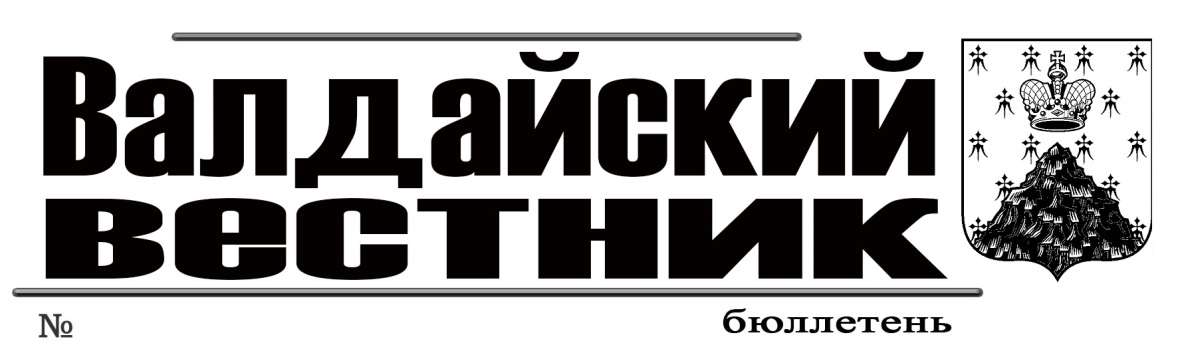 ИНФОРМАЦИЯпрокуратуры Новгородской областиНа вопросы отвечает первый заместитель прокурора г. Великого Новгорода Дубровина Татьяна Сергеевна.1. Вопрос: Я работаю строителем многоквартирного жилого дома. Из-за неблагоприятных погодных условий я три дня не мог приступить к выполнению своих трудовых обязанностей. Как оплачивается время простоя?Ответ: Статьей 157 Трудового кодекса Российской Федерации (далее - ТК РФ) предусмотрено, что время простоя по причинам, не зависящим от работодателя и работника, оплачивается в размере не менее двух третей тарифной ставки, оклада (должностного оклада), рассчитанных пропорционально времени простоя.Согласно статье 139 ТК РФ для расчета средней заработной платы учитываются все предусмотренные системой оплаты труда виды выплат, применяемые у соответствующего работодателя независимо от источников этих выплат.2. Вопрос: После расторжения брака я и бывший супруг стали проживать раздельно: я – в съемной квартире, а супруг – в принадлежащем ему на праве собственности жилом помещении. Вместе с тем, сын остался проживать со мной. Становится ли ребенок в таком случае бывшим членом семьи собственника жилого помещения?  Ответ: В соответствии с частью 1 статьи 31 Жилищного кодекса Российской Федерации (далее - ЖК РФ) к членам семьи собственника жилого помещения относятся проживающие совместно с данным собственником в принадлежащем ему жилом помещении его супруг, а также дети и родители данного собственникаЧастью 3 статьи 65 Семейного кодекса Российской Федерации предусмотрено, что место жительства детей при раздельном проживании родителей устанавливается соглашением родителей.
Пунктом 4 статьи 31 ЖК РФ предусмотрено, что в случае прекращения семейных отношений с собственником жилого помещения право пользования данным жилым помещением за бывшим членом семьи собственника этого жилого помещения не сохраняется, если иное не установлено соглашением между собственником и бывшим членом его семьи.
Таким образом, если ребенок по соглашению родителей остается проживать с тем из родителей, у которого в собственности жилья не имеется, он является бывшим членом семьи собственника жилого помещения и подлежит выселению вместе с бывшим супругом на основании и в порядке, предусмотренном пунктом 4 статьи 31 ЖК РФ.3. Вопрос: После смерти супруга осталась квартира, которую он получил в наследство, находясь в браке со мной. Можно ли считать ли такое имущество совместно нажитым? Могу ли я претендовать на него в порядке наследования, учитывая, что у мужа есть родная сестра. 
  Ответ: В соответствии с п. 2 ст. 34 Семейного кодекса Российской Федерации (далее - СК РФ) к имуществу, нажитому супругами во время брака (общему имуществу супругов), относятся доходы каждого из супругов от трудовой деятельности, предпринимательской деятельности и результатов интеллектуальной деятельности, полученные ими пенсии, пособия, а также иные денежные выплаты, не имеющие специального целевого назначения (суммы материальной помощи, суммы, выплаченные в возмещение ущерба в связи с утратой трудоспособности вследствие увечья либо иного повреждения здоровья, и др.). Общим имуществом супругов являются также приобретенные за счет общих доходов супругов движимые и недвижимые вещи, ценные бумаги, паи, вклады, доли в капитале, внесенные в кредитные учреждения или в иные коммерческие организации, и любое другое нажитое супругами в период брака имущество независимо от того, на имя кого из супругов оно приобретено либо на имя кого или кем из супругов внесены денежные средства.
Таким образом, имущество, полученное в порядке наследования, не является совместной собственностью супругов. Однако претендовать на квартиру Вы имеете право, так как являетесь наследником первой очереди.ПРОТОКОЛ ОБЩЕСТВЕННЫХ ОБСУЖДЕНИЙматериалов по намечаемой хозяйственной деятельности (техническое задание на проведение оценки воздействия на окружающую среду (ОВОС), предварительные материалы ОВОС и проектная документация) по объекту:
«Рекультивация полигона твердых бытовых отходов в Валдайском муниципальном районе Новгородской области»Дата проведения: 16 августа 2021 года.Общественные слушания проводились с использованием средств дистанционного взаимодействия (видеоконференция на интернет-платформе «Zoom»).Ссылка: https://us05web.zoom.us/j/88990458860?pwd=eEV2SnBPTlVFYThGU1RMR3VyR2dCUT09. Идентификатор конференции: 889 9045 8860. Код доступа: SphgX5.Основание проведения: Постановление Администрации Валдайского муниципального района от 25.06.2021 №1105 «О проведении общественных обсуждений по объекту государственной экологической экспертизы: «Разработка проекта рекультивации нарушенных земель, проведение оценки объектов накопленного вреда, разработка проектно-сметной документации на рекультивацию полигона твёрдых бытовых отходов на территории Валдайского муниципального района с учётом получения всех необходимых экспертиз и заключения достоверности определения сметной стоимости»Время проведения: 15.00 по местному времени.Присутствовали:Организатор общественных обсуждений: Администрация Валдайского муниципального района.Ведение протокола возложено на: Администрацию Валдайского муниципального района.Информация о проведении общественных обсуждений в формате общественных слушаний была опубликована в газетах:– «Природно-ресурсные ведомости» № 6 (489) 2021 г. (подписано в печать 05.07.2021 г.) – на федеральном уровне;– «Новгородские ведомости» № 26 (5074) от 07.07. 2021 г. – на региональном уровне;– «Валдайский вестник» № 31 (447) от 02.07.2021 г. – на местном уровне.Место ознакомления с материалами по намечаемой хозяйственной деятельности (ТЗ на проведение ОВОС, предварительные материалы ОВОС и проектной документацией): 175400, Новгородская обл., г. Валдай, пр. Комсомольский, д. 19/21, 
каб. 408, а также на официальном сайте Администрации Валдайского муниципального района http://valdayadm.ru/.В установленный 30-дневный срок для ознакомления с материалами по намечаемой хозяйственной деятельности замечаний, предложений и вопросов не поступало.В ходе общественных слушаний выступала представитель проектной организации – главный инженер проекта Домашенко Юлия Евгеньевна:«Сегодня 16 августа 2021 года проводятся общественные обсуждения по рассмотрению материалов по намечаемой хозяйственной деятельности по объекту «Рекультивация полигона твердых бытовых отходов в Валдайском муниципальном районе Новгородской области».Материалы по намечаемой хозяйственной деятельности были представлены для общественных обсуждений в соответствии с российским законодательством в области экологической оценки.Общественные обсуждения проводятся, руководствуясь Федеральным законом «Об экологической экспертизе» от 23.11.1995 № 174-ФЗ и «Положением об оценке воздействия намечаемой хозяйственной и иной деятельности на окружающую среду» (Приказ Госкомэкологии от 16.05.2000 № 372).Цель общественных обсуждений – выявление мнений общественности о намечаемой хозяйственной деятельности по объекту «Рекультивация полигона твердых бытовых отходов в Валдайском муниципальном районе Новгородской области».Порядок выступлений: сначала будет озвучен доклад «Краткая характеристика планируемой деятельности», затем будет представлена возможность всем желающим задать вопросы.В ходе общественных обсуждений с докладом выступил представитель проектной организации ФГБНУ «РосНИИПМ» – главный инженер проекта Домашенко Юлия Евгеньевна.Краткая характеристика планируемой деятельностиМестоположение объекта: Российская Федерация, Новгородская область, Валдайский муниципальный район, Валдайское городское поселение, земельный участок 1.Участок рекультивации расположен вблизи города Валдай и садоводческого товарищества Выскодно. Кадастровый номер земельного участка 53:03:0105047:13. Категория земель – земли поселений (земли населенных пунктов). Специальная деятельность. Разрешенное использование: для размещения объектов специального назначения.Площадь земельного участка: 4,50 га + 0,5 га прилегающей территории.Год начала эксплуатации полигона – 1974 год;Год окончания эксплуатации полигона – 2019 год;В настоящее время полигон закрыт, прием отходов не осуществляется. Но объект продолжает являться источником воздействия на атмосферу в результате биотермического анаэробного процесса распада органических составляющих отходов. Полигон ТКО представляет собой свалочное тело. Общий объем захороненных отходов 250000 м3.Класс опасности отходов, расположенных на участке рекультивации, определен путем лабораторного обследования, который показал, что показали, что все пробы отходов относятся к V классу. Отходы более высокого класса опасности на участке рекультивации отсутствуют.При обследовании установлено, что вся территория участка покрыта травой, местами встречаются небольшие контуры низкорослого кустарника, а также отдельно стоящие деревья. Растительные сообщества в пределах участка рекультивации не являются уникальными ландшафтами или памятниками природы. Млекопитающие не зафиксированы. Признаков загрязненности атмосферного воздуха в процессе проведения инженерно-экологических изысканий не отмечено. Разливов нефтепродуктов не выявлено. Участок рекультивации не попадает в охранные зоны оз.Малое Выскодно, оз.Большое Выскодно, р. Гремячая. Подземные воды на участке изысканий не вскрыты.Основные проектные решенияОсновным направлением рекультивации нарушенных земель, согласно Заданию на проектирование объекта, принято санитарно-гигиеническое направление с устройством посева трав на поверхности финального перекрытия участка размещения ТКО.Принятое направление и технология рекультивации нарушенных земель решают следующие проблемы:- предотвращение поступления (вымывания) загрязняющих веществ в поверхностные и грунтовые воды;- укрепление поверхности откосов для предотвращения их эрозии;- восстановление на техногенных угодьях растительного и почвенного покрова;- создание экологически и эстетически сбалансированного приемлемого ландшафта.Рекультивацию полигона твердых бытовых отходов предполагается выполнять в два этапа:1. Технический (ГОСТ Р 59070-2020).При проведении технического этапа рекультивации предполагается осуществлять следующие основные работы (п.7.1.5 ГОСТ Р 59057-2020):- грубая и чистовая планировка поверхности отвалов, засыпка нагорных, водоподводящих, водоотводных каналов; выполаживание или террасирование откосов; засыпка и планировка шахтных провалов;- строительство подъездных путей к рекультивированным участкам, устройство въездов и дорог на них с учетом прохода сельскохозяйственной, лесохозяйственной и другой техники;- устройство при необходимости дренажной, водоотводящей оросительной сети и строительство других гидротехнических сооружений;- создание и улучшение структуры рекультивационного слоя, мелиорация токсичных пород и загрязненных почв, если невозможна их засыпка слоем потенциально плодородных пород;- создание при необходимости экранирующего слоя;- покрытие поверхности потенциально плодородными и/или плодородными слоями почвы;- противоэрозионная организация территории.2. Биологический (ГОСТ Р 59070-2020).В соответствии с п.7.3.4 ГОСТ Р 59057-2020 при проведении биологического этапа рекультивации будут учтены требования к рекультивации земель по направлениям их использования. Согласно Техническому заданию, при разработке проекта рекультивации земельного участка с кадастровым номером 53:03:0105047:13, предусматривается:– посадка (посев) комплекса видов растений из состава флоры данной природно-климатической зоны, а также биологически ценных видов растений.Биологический этап будет осуществляться после полного завершения технического этапа.Проведенная комплексная оценка воздействия намечаемой деятельности «Рекультивация полигона твердых бытовых отходов в Валдайском муниципальном районе Новгородской области» на окружающую среду позволила сделать следующие выводы:1. Намечаемая деятельность необходима для снижения негативного воздействия на почвенные ресурсы, поверхностные и подземные воды. На участок рекультивации не накладываются природоохранные ограничения, связанные с расположением территории с особым режим ведения хозяйственной деятельности (ВОЗ, ПЗП, ООПТ, ОКН и другие).2. Основными потенциальными источниками воздействия на окружающую среду в период рекультивации будут являться выбросы загрязняющих веществ в атмосферу, отходы производства и потребления, шумовое воздействие, которые будут нести временный характер.3. Основным источником воздействия на атмосферный воздух в пострекультивационный период будут являться источники выбросов (пассивная дегазация) метана, которое будет допустимым.4. С учетом предусмотренных проектом мероприятий, прогнозируемое воздействие намечаемой деятельности на атмосферный воздух в период после рекультивации является допустимым и не имеет негативных социальных последствий.5. В период проведения рекультивации не предусматривается источников электромагнитного и вибрационного воздействия.6. Во время проведения рекультивации шумовое воздействие будет допустимым.7. Вероятность возникновения события, при котором рекультивация вызовет неблагоприятные социальные последствия, связанные с шумовым воздействием, минимальна.8. Намечаемая деятельность допустима в части воздействия физических факторов на среду обитания.9. Участок намечаемой деятельности не располагается в границах водоохранных и прибрежных зон оз. Малое Выскодно, оз. Большое Выскодно, р. Гремячая.10. Подземные воды на участке рекультивации не вскрыты.11. Предусмотренные проектом рекультивации технические решения являются разумными и достаточными и позволяют полностью исключить влияние на поверхностные и подземные воды и водосборные площади.12. На стадии рекультивации планируется осуществлять отведение бытового стока в туалетные кабины с последующей откачкой и вывозом на очистные сооружения г. Валдай. Воздействие оценивается как допустимое.13. С учетом предусмотренных проектом водоохранных мероприятий, прогнозируемое воздействие намечаемой деятельности на поверхностные водные объекты является допустимым и не имеет негативных социальных последствий.14. Оценка существующего состояния почвенного покрова свидетельствует о необходимости проведения рекультивации и ликвидации источника загрязнения почв.15. В связи с тем, что почвенный покров участка рекультивации в значительной степени формируют антропогенно-преобразованные почвы, воздействие на почвенный покров в период проведения рекультивации оценивается как допустимое.16. Воздействие на почвенный покров в виде нарушения и изъятия участков почвенного покрова в ходе проведения земляных и планировочных работ на стадии рекультивации оценивается как допустимое.17. Мероприятия по отведению поверхностного стока на период после проведения рекультивации предотвращают возможность возникновения эрозии почв и заболачивания.18. С учетом предусмотренных проектом природоохранных мероприятий, прогнозируемое воздействие намечаемой деятельности на почвенный покров является допустимым и не имеет негативных социальных последствий.19. Предусмотренные проектом способы сбора, временного накопления, переработки, обезвреживания и захоронения отходов на период проведения рекультивации обеспечивают выполнение нормативных требований по защите окружающей среды от отходов.20. Выполненные на стадии исследований ОВОС оценки показали, что воздействие отходов, образующихся на период проведения рекультивации жизненного цикла объекта, на компоненты окружающей среды будет допустимо, негативных социальных последствий не ожидается.21. Территория подвергались в прошлом сильному влиянию хозяйственной деятельности человека, в результате чего преобладающее распространение имеют сорные виды растений, воздействие на растительность при  рекультивации можно считать допустимым.22. В зоне воздействия на период рекультивации изменения фаунистических сообществ будут связаны с такими основными факторами, как акустическое воздействие и иные факторы беспокойства, вызванные строительными работами. Однако в пределах ареалов плотность населения видов животного мира чрезвычайно мала, вследствие чего невелика и вероятность того, что будут затронуты места обитания перечисленных видов, этот фактор будет хоть и существенным, но не критичным.23. Согласно инженерно-экологическим изысканиям, пути миграции животных, занесенных в Красную книгу Новгородской области и РФ, на рассматриваемом участке встречены не были. Объекты животного и растительного мира, отнесенные к особо охраняемым и особо ценным в ходе проведения полевых работ не встречены, критических местообитаний объектов животного мира не выявлено. Следовательно, воздействие на животный мир будет локальным.24. Проведена организационная работа совместно с Заказчиком намечаемой деятельности, и администрацией Валдайского муниципального района по подготовке общественных обсуждений.25. Проведено информирование общественности о проведении общественных обсуждений (в формате общественных слушаний).Вопросы участников общественных обсуждений1. ФИО участника: Богданов Е.Е.Вопрос: По технологии – в течении какого времени будет проходить этап технической рекультивации?Ответ: 5,5–6 месяцев, потом этап биологической рекультивации. Общий период рекультивации составит 5 лет.2. ФИО участника: Попова Е.В.Какова степень загрязнения почв?Ответ: Согласно экспертному заключению 1 из 5 проб почвы не соответствует требованиям СанПиН 3.2.3215-14 по показателю «Жизнеспособные яйца гельминтов» по степени эпидемической опасности проба почвы отнесена к категории загрязнения – умеренно опасная в соответствии с требованиями СанПиН 1.2.3685-21. В связи с этим предусмотрено проведение дезинфекции (дезинвации) с последующим лабораторным контролем.3. ФИО участника: Растригина Е.А.Вопрос: Какие отходы находятся на свалке?Ответ: Свалочное тело полигона составляют отходы V класса опасности. В основном это полипропиленовые материалы, также обнаружены текстиль, бой стекла, растительные остатки и незагрязненный грунт.Так как вопросов больше не возникает, значит обсуждения подошли к концу.В ходе проведения общественных обсуждений разногласия по материалам намечаемой хозяйственной деятельности не выявлены.В течение 30 календарных дней в срок до 16 сентября 2021 года после проведения общественных слушаний в общественной приемной по адресу: 175400, Новгородская обл., г. Валдай, пр. Комсомольский, д. 19/21, каб. 408 будут приниматься замечания и предложения по материалам намечаемой хозяйственной деятельности по объекту «Рекультивация полигона твердых бытовых отходов в Валдайском муниципальном районе Новгородской области». Замечания и предложения необходимо оставлять в журнале учета замечаний и предложений.Протокол общественных обсуждений войдет в состав проектной документации.Общественные обсуждения по материалам намечаемой хозяйственной деятельности по объекту «Рекультивация полигона твердых бытовых отходов в Валдайском муниципальном районе Новгородской области» состоялись, назначены и проведены в соответствии с действующим законодательством и объявляю закрытыми.Всем большое спасибо за участие в общественных обсуждениях.РЕШЕНИЕпо итогам общественных обсуждений (в формате общественных слушаний) по материалам намечаемой хозяйственной деятельности по объекту «Рекультивация полигона твердых бытовых отходов в Валдайском муниципальном районе Новгородской области»1. Одобрить представленные материалы по объекту государственной экологической экспертизы «Рекультивация полигона твердых бытовых отходов в Валдайском муниципальном районе Новгородской области» к реализации.2. Администрации Валдайского муниципального образования Новгородской области подготовить и подписать настоящий протокол общественных обсуждений.3. Принимать замечания и предложения по материалам намечаемой хозяйственной деятельности в течение 30 календарных дней с момента проведения общественных обсуждений в формате общественных слушаний.4. Считать общественные обсуждения в формате общественных слушаний состоявшимися и удовлетворяющими требованиям Федерального закона «Об экологической экспертизе» от 23.11.1995 № 174-ФЗ и «Положению об оценке воздействия намечаемой хозяйственной и иной деятельности на окружающую среду» (Приказ Госкомэкологии от 16.05.2000 № 372).ДУМА ВАЛДАЙСКОГО МУНИЦИПАЛЬНОГО РАЙОНАР Е Ш Е Н И ЕОб утверждении проекта изменений в Устав Валдайского муниципального районаПринято Думой муниципального района «20» августа 2021 года.В целях приведения Устава Валдайского муниципального района в соответствие с действующим законодательством, руководствуясь Федеральным законом от 06 октября 2003 года №131-ФЗ «Об общих принципах организации местного самоуправления в Российской Федерации», статьей 63 Устава Валдайского муниципального района Дума Валдайского муниципального района РЕШИЛА:1. Внести изменения в Устав Валдайского муниципального района (далее - Устав), утвержденный решением Думы Валдайского муниципального района от 14.12.2005 №18 «Об утверждении Устава Валдайского муниципального района»:1.1. Внести изменение в часть 2 статьи 64 Устава, изложив его в редакции:«Глава Валдайского муниципального района обязан опубликовать (обнародовать) зарегистрированные Устав Валдайского муниципального района, решение Думы Валдайского муниципального района о внесении изменений и дополнений в Устав Валдайского муниципального района в течении 7 дней со дня поступления из территориального органа уполномоченного органа уполномоченного федерального органа исполнительной власти в сфере регистрации уставов муниципальных образований уведомления о включении сведений об Уставе Валдайского муниципального района в реестр уставов муниципальных образований субъекта Российской Федерации, предусмотренного частью 6 статьи 4 Федерального закона от 21 июля 2005 года № 97-ФЗ "О государственно регистрации уставов муниципальных образований.»;1.2. Изложить пункт 9) части 1 статьи 20 Устава в редакции:«9) прекращения гражданства Российской Федерации либо гражданства иностранного государства - участника международного договора Российской Федерации, в соответствии с которым иностранный гражданин имеет право быть избранным в органы местного самоуправления, наличия гражданства (подданства) иностранного государства либо вида на жительство или иного документа, подтверждающего право на постоянное проживание на территории иностранного государства гражданина Российской Федерации либо иностранного гражданина, имеющего право на основании международного договора Российской Федерации быть избранным в органы местного самоуправления, если иное не предусмотрено международным договором Российской Федерации - со дня наступления фактов, указанных в настоящем пункте;»;1.3. Изложить пункт 7) части 1 статьи 31 Устава в редакции:«7) прекращения гражданства Российской Федерации либо гражданства иностранного государства - участника международного договора Российской Федерации, в соответствии с которым иностранный гражданин имеет право быть избранным в органы местного самоуправления, наличия гражданства (подданства) иностранного государства либо вида на жительство или иного документа, подтверждающего право на постоянное проживание на территории иностранного государства гражданина Российской Федерации либо иностранного гражданина, имеющего право на основании международного договора Российской Федерации быть избранным в органы местного самоуправления, если иное не предусмотрено международным договором Российской Федерации - со дня наступления фактов, указанных в настоящем пункте;».1.4. Изложить часть 5 статью 35 в следующей редакции:«5. Контрольно-счетная палата осуществляет следующие основные полномочия:1) организация и осуществление контроля за законностью и эффективностью использования средств Валдайского муниципального района, а также иных средств в случаях, предусмотренных законодательством Российской Федерации;2) экспертиза проектов бюджета Валдайского муниципального района, проверка и анализ обоснованности его показателей;3) внешняя проверка годового отчета об исполнении бюджета Валдайского муниципального района;4) проведение аудита эффективности, направленного на определение экономности и результативности использования бюджетных средств;5) проведение аудита в сфере закупок товаров, работ и услуг в соответствии с Федеральным законом от 5 апреля 2013 года N 44-ФЗ "О контрактной системе в сфере закупок товаров, работ, услуг для обеспечения государственных и муниципальных нужд";6) оценка эффективности формирования муниципальной собственности, управления и распоряжения такой собственностью и контроль за соблюдением установленного порядка формирования такой собственности, управления и распоряжения такой собственностью (включая исключительные права на результаты интеллектуальной деятельности);7) оценка эффективности предоставления налоговых и иных льгот и преимуществ, бюджетных кредитов за счет средств бюджета Валдайского муниципального района, а также оценка законности предоставления муниципальных гарантий и поручительств или обеспечения исполнения обязательств другими способами по сделкам, совершаемым юридическими лицами и индивидуальными предпринимателями за счет средств бюджета Валдайского муниципального района и имущества, находящегося в муниципальной собственности;8) экспертиза проектов муниципальных правовых актов в части, касающейся расходных обязательств муниципального образования, экспертиза проектов муниципальных правовых актов, приводящих к изменению доходов бюджета Валдайского муниципального района, а также муниципальных программ (проектов муниципальных программ);9) анализ и мониторинг бюджетного процесса в муниципальном образовании, в том числе подготовка предложений по устранению выявленных отклонений в бюджетном процессе и совершенствованию бюджетного законодательства Российской Федерации; 10) подготовка предложений по совершенствованию осуществления главными распорядителями средств бюджета Валдайского муниципального района, главными администраторами доходов бюджета Валдайского муниципального района, главными администраторами источников финансирования дефицита бюджета Валдайского муниципального района внутреннего финансового аудита;11) проведение оперативного анализа исполнения и контроля за организацией исполнения бюджета Валдайского муниципального района в текущем финансовом году, ежеквартальное представление информации о ходе исполнения бюджета Валдайского муниципального района, о результатах проведенных контрольных и экспертно-аналитических мероприятий в Думу Валдайского муниципального района образования и главе Валдайского муниципального района;12) осуществление контроля за состоянием муниципального внутреннего и внешнего долга;13) оценка реализуемости, рисков и результатов достижения целей социально-экономического развития Валдайского муниципального района, предусмотренных документами стратегического планирования Валдайского муниципального района, в пределах компетенции Контрольно-счетной палаты Валдайского муниципального района;14) участие в пределах полномочий в мероприятиях, направленных на противодействие коррупции;15) иные полномочия в сфере внешнего муниципального финансового контроля, установленные федеральными законами,  областными законами Новгородской области, Уставом Валдайского муниципального района и нормативными правовыми актами Думы Валдайского муниципального района.Представительные органы поселений, входящих в состав Валдайского муниципального района, вправе заключать соглашения с Думой Валдайского муниципального района о передаче Контрольно-счетной палате полномочий контрольно-счетного органа поселения по осуществлению внешнего муниципального финансового контроля.»1.5. Дополнить статью 35 частями 5.1, 5.2, 5.3 в следующей редакции:«5.1. Контрольно-счетная палата наряду с полномочиями, предусмотренными частью 1 настоящей статьи, осуществляет контроль за законностью и эффективностью использования средств бюджета Валдайского муниципального района,  поступивших соответственно в бюджеты поселений, входящих в состав Валдайского муниципального района.5.2. Внешний муниципальный финансовый контроль осуществляется контрольно-счетной палатой:1) в отношении органов местного самоуправления и муниципальных органов, муниципальных учреждений и унитарных предприятий Валдайского муниципального района, а также иных организаций, если они используют имущество, находящееся в муниципальной собственности Валдайского муниципального района;2) в отношении иных лиц в случаях, предусмотренных Бюджетным кодексом Российской Федерации и другими федеральными законами.5.3. Контрольно-счетная палата реализует полномочия по осуществлению внешнего муниципального финансового контроля в случае заключения соглашения о передаче полномочий с представительным органом поселений, входящих в состав Валдайского муниципального района.» 1.6. Изложить часть 11 статьи 35 в следующей редакции:«11. Штатная численность Контрольно-Счетной палаты устанавливается решением Думы Валдайского муниципального района по представлению председателя Контрольно-Счетной палаты с учетом необходимости выполнения возложенных законодательством полномочий, обеспечения организационной и функциональной независимости Контрольно-Счетной палаты.3. Изложить статью 35.1. в следующей редакции:« Статья 35.1 Гарантии председателю  и аудиторам Контрольно-счетной палаты Валдайского муниципального района1. Должностным лицам контрольно-счетной палаты гарантируются денежное содержание (вознаграждение), ежегодные оплачиваемые отпуска (основной и дополнительные), профессиональное развитие, в том числе получение дополнительного профессионального образования, а также другие меры материального и социального обеспечения, установленные для лиц, замещающих муниципальные должности и должности муниципальной службы муниципального образования (в том числе по медицинскому и санаторно-курортному обеспечению, бытовому, транспортному и иным видам обслуживания).2. Председателю, аудиторам Контрольно-счетной палаты Валдайского муниципального района, осуществляющим свою деятельность на постоянной (штатной) основе, сверх ежегодного основного оплачиваемого отпуска продолжительностью 28 календарных дней предоставляется ежегодный дополнительный оплачиваемый отпуск продолжительностью 16 календарных дней с учетом особого режима работы, выражающегося в ненормированном рабочем дне.3. Председателю, аудиторам Контрольно-счетной палаты Валдайского муниципального района, осуществляющим свою деятельность на постоянной (штатной) основе, выплачивается единовременная компенсационная выплата на лечение (оздоровление).4. В случае гибели (смерти) председателя, аудитора Контрольно-счетной палаты Валдайского муниципального района, осуществляющим свою деятельность на постоянной (штатной) основе, если она наступила в связи с осуществлением им своих полномочий, членам семьи погибшего в течение месяца выплачивается компенсация в размере четырехмесячного денежного содержания указанного лица, исчисленная из его среднего денежного содержания.5. Предоставление гарантий, установленных настоящей статьей, осуществляется за счет средств бюджета Валдайского муниципального района.».2. Установить, что изменения в Устав вступают в силу после их государственной регистрации и опубликования в бюллетене «Валдайский Вестник».3. Провести публичные слушания по проекту изменений и дополнений в Устав Валдайского муниципального района 10 сентября  2021 года в малом зале Администрации муниципального района в 16.30 часов. Установить срок подачи предложений по проекту изменений в Устав Валдайского муниципального района  09  сентября 2021 года.4. Опубликовать проект изменений и дополнений в Устав Валдайского муниципального района совместно с Порядком учета предложений по проекту изменений в Устав Валдайского муниципального района и участие граждан в его обсуждении, утвержденным решением Думы Валдайского муниципального района от 25.09.2014 № 329.5. Опубликовать решение в бюллетене «Валдайский Вестник» и разместить на официальном сайте Администрации Валдайского муниципального района в сети «Интернет».УТВЕРЖДЕНрешением Думы Валдайского                                                                             муниципального района                                                                                      от   25.09.2014   №329(в редакции от 22.02.2017 №122)ПОРЯДОКучета предложений по проекту изменений в Устав Валдайского муниципального района и участие граждан в его обсужденииНастоящий Порядок разработан в соответствии со статьей 44 Федерального закона от 6 октября 2003 года №131-ФЗ «Об общих принципах организации местного самоуправления в Российской Федерации» с целью учета предложений по проекту изменений в Устав Валдайского муниципального района и участия граждан в его обсуждении.1. Проект изменений в Устав Валдайского муниципального района публикуется в бюллетене «Валдайский Вестник» не позднее, чем за 30 дней до дня рассмотрения вопроса о принятии изменений в Устав.2. Предложения по проекту изменений в Устав Валдайского муниципального района направляются в письменном виде в администрацию Валдайского муниципального района.3. Администрация Валдайского муниципального района ведет учет и обобщение поступивших предложений по проекту изменений в Устав.4. Все поступившие предложения по проекту изменений в Устав рассматриваются на заседании постоянной комиссии Думы Валдайского муниципального района по местному самоуправлению и нормотворчеству и по решению комиссии могут выноситься на рассмотрение Думы Валдайского муниципального района для внесения соответствующих изменений в Устав.5. Проект изменений в Устав Валдайского муниципального района до его принятия выносится Думой валдайского муниципального района для проведения публичных слушаний.6. О дате, месте и времени проведения публичных слушаний по проекту изменений в Устав Валдайского муниципального района Дума Валдайского муниципального района принимает решение, которое публикуется в бюллетене «Валдайский Вестник» и размещается на официальном сайте Администрации Валдайского муниципального района в информационно-телекоммуникационной сети «Интернет» не позднее чем за 7 дней до дня проведения публичных слушаний.Проведение публичных слушаний по изменениям в Устав организует Администрация Валдайского муниципального района. При проведении публичных слушаний ведется протокол проведения публичного слушания, в котором фиксируется поступившие в ходе публичных слушаний предложения. По результатам публичного слушания принимается решение большинством присутствующих на слушаниях, которое заносится в протокол.Результаты публичных слушаний публикуются в бюллетене «Валдайский Вестник».ДУМА ВАЛДАЙСКОГО МУНИЦИПАЛЬНОГО РАЙОНАР Е Ш Е Н И ЕОб утверждении Правил предоставления и методики распределения в 2021 году иных межбюджетных трансфертов бюджетам поселений Валдайского муниципального района из бюджета Валдайского муниципального районаПринято Думой муниципального района «20» августа 2021 годаДума Валдайского муниципального района РЕШИЛА:В соответствии со статьей 142.4 Бюджетного кодекса Российской Федерации, Дума Валдайского муниципального района решила:1. Утвердить прилагаемые Правила предоставления и методику распределения в 2021 году иных межбюджетных трансфертов бюджетам поселений Валдайского муниципального района из бюджета Валдайского муниципального района.2. Опубликовать постановление в бюллетене «Валдайский Вестник» и разместить на официальном сайте Администрации Валдайского муниципального района в сети «Интернет».УтвержденыРешением Думы Валдайскогомуниципального районаот 20.08.2021 №71Правила предоставления и методика распределения в 2021 году иных межбюджетных трансфертовбюджетам поселений Валдайского муниципального района из бюджета Валдайского муниципального района1. Настоящие Правила предоставления и методика распределения в 2021 году иных межбюджетных трансфертов бюджетам поселений  Валдайского муниципального района из бюджета Валдайского муниципального района (далее иные межбюджетные трансферты) регламентируют порядок предоставления в 2021 году в целях финансирования расходных обязательств, связанных с финансовым обеспечением первоочередных расходов.2. Главным распорядителем средств иных межбюджетных трансфертов является комитет финансов Администрации Валдайского муниципального района.3. Распределение  иных межбюджетных трансфертов бюджетам  поселений Валдайского о муниципального района осуществляется по следующей методике:Д = (Орайон x Чмо) / Чрайон, где:4. Распределение иных межбюджетных трансфертов, поселения Валдайского муниципального района предусматривается решением о бюджете на текущий финансовый год и на плановый период.5. Перечисление иных межбюджетных трансфертов осуществляется на единые счета, открытые в Федеральном казначействе для учета поступлений и их распределения между бюджетами бюджетной системы Российской Федерации для последующего перечисления в установленном порядке в бюджеты сельских поселений, в течение 60 рабочих дней со дня, следующего за днем поступления финансовых средств на счета комитета финансов Администрации  Валдайского муниципального района.6. Органы местного самоуправления поселений, обязаны обеспечить направление  иных межбюджетных трансфертов на финансирование расходных обязательств, связанных с финансовым обеспечением первоочередных расходов. Методика распределения в 2021 году иных межбюджетных трансфертов  бюджетам поселений Валдайского муниципального района из бюджета Валдайского муниципального районаД = (Орайон x Чмо) / Чрайон, где:Валдайское городское поселение  Д=3099*14580:22506=2007,6 Орайон=3099,00Чмо=14580Чрайон=22506Едровское с/поселение   Д=3099*1471:22506=202,6 Орайон=3099,00Чмо=1471Чрайон=22506Ивантеевское с/поселение   Д=3099*979:22506=134,8 Орайон=3099,00Чмо=979Чрайон=22506Короцкое с/поселение   Д=3099*432:22506=59,5 Орайон=3099,00Чмо=432Чрайон=22506Костковское с/ поселение   Д=3099*367:22506=50,5Орайон=3099,00Чмо=367Чрайон=22506Любницкое с/поселение   Д=3099*588:22506=81,0 Орайон=3099,00Чмо=588Чрайон=22506Рощинское сельское поселение   Д=3099*895:22506=123,2Орайон=3099,00Чмо=895Чрайон=22506Семёновщинское с/поселение   Д=3099*481:22506=66,2Орайон=3099,00Чмо=481Чрайон=22506Яжелбицкое с/поселение    Д=3099*2713:22506=373,6 Орайон=3099,00Чмо=2713Чрайон=22506ИТОГО: 2007,6+202,6+134,8+59,5+50,5+81+123,2+66,2+373,6 = 3099,0ДУМА ВАЛДАЙСКОГО МУНИЦИПАЛЬНОГО РАЙОНАР Е Ш Е Н И ЕО внесении изменений в решение Думы Валдайского муниципального района от 25.12.2020 № 26Принято Думой муниципального района «20» августа 2021 годаДума Валдайского муниципального района РЕШИЛА:1. Внести в решение Думы Валдайского муниципального района от 25.12.2020  № 26 «О бюджете Валдайского муниципального района на 2021 год и на плановый период 2022-2023 годов» следующие изменения:1.1. Изложить пункт 1 в редакции:«Утвердить основные характеристики бюджета Валдайского муниципального района на 2021 год:прогнозируемый общий объем доходов бюджета Валдайского муниципального района в сумме 594 миллиона 399 тысяч 354 рубля 66 копеек;общий объем расходов бюджета Валдайского муниципального района в сумме 613 миллионов 677 тысяч 400 рублей 58 копеек;прогнозируемый дефицит бюджета Валдайского муниципального района в сумме 19 миллионов 278 тысяч 45 рублей 92 копейки.1.2. Изложить пункт 11 в редакции:«Утвердить объём межбюджетных трансфертов, получаемых из других бюджетов бюджетной системы Российской Федерации на 2021 год в сумме 335 миллионов 88 тысяч 194 рубля 66 копеек, на 2022 год в сумме 210 миллионов 24 тысячи 572 рубля 73 копейки, на 2023 год в сумме 212 миллионов 661 тысяча 47 рублей 39 копеек».1.3. Внести изменения в приложение 6: по администратору 892 «комитет финансов Администрации Валдайского муниципального района» добавить администрируемые коды бюджетной классификации 20215002050000150, 20249999057141150, 20249999057704150.1.4. Изложить приложения 1,2,8,9,10 в редакции.2. Опубликовать решение в бюллетене «Валдайский Вестник» и разместить на официальном сайте Администрации Валдайского муниципального района в сети «Интернет».Приложение 2 к  решению Думы Валдайского муниципального района "О бюджете Валдайского муниципального района на 2021 год и на плановый период 2022-2023 годов" (в редакции решения Думы Валдайского муниципального района от 20.08.2021 № 72)Источники финансирования дефицита бюджета муниципального района на 2021 год и на плановый 
период 2022 и 2023 годов                                                                                                                          рублейПриложение 8 к  решению Думы Валдайского муниципального района "О бюджете Валдайского муниципального района 
на 2021 год и на плановый период 2022-2023 годов" (в редакции решения Думы Валдайского муниципального района от 20.08.2021 № 72)Приложение 9
к  решению Думы Валдайского муниципального района "О бюджете Валдайского муниципального района на 2021 год и на плановый период 2022-2023 годов" (в редакции решения Думы Валдайского муниципального района от 20.08.2021 № 72)Приложение 10 к  решению Думы Валдайского муниципального района "О бюджете Валдайского муниципального района на 2021 год и на плановый период 2022-2023 годов" (в редакции решения Думы Валдайского муниципального района от 20.08.2021 № 72)ДУМА ВАЛДАЙСКОГО МУНИЦИПАЛЬНОГО РАЙОНАР Е Ш Е Н И ЕОб учреждении межмуниципального хозяйственного общества в форме общества с ограниченной ответственностьюПринято Думой муниципального района «20» августа 2021 года.В соответствии с Гражданским кодексом Российской Федерации, статьей 68 Федерального закона от 6 октября 2003 года № 131-ФЗ «Об общих принципах организации местного самоуправления в Российской Федерации», в целях совместного решения вопросов местного значения по газоснабжению населения Дума Валдайского муниципального района РЕШИЛА:1. Муниципальному образованию - Валдайский муниципальный район Новгородской области принять участие в учреждении межмуниципального хозяйственного общества в форме общества с ограниченной ответственностью (далее - ООО).2. Установить, что функции и полномочия учредителя ООО от имени Валдайского муниципального района Новгородской области осуществляет Администрация Валдайского муниципального района Новгородской области.3. Установить размер вклада Валдайского муниципального района Новгородской области в уставном капитале ООО 25 000 (двадцать пять тысяч) рублей.4. Опубликовать решение в бюллетене «Валдайский Вестник», разместить решение на официальном сайте Администрации Валдайского муниципального района.СОВЕТ  ДЕПУТАТОВ  ВАЛДАЙСКОГО  ГОРОДСКОГО ПОСЕЛЕНИЯР Е Ш Е Н И ЕО внесении изменений в решение Совета депутатовВалдайского городскогопоселения от 23.12.2020 №22Принято Советом депутатов Валдайского городского поселения«20» августа 2021 года.Совет депутатов Валдайского городского поселения РЕШИЛ:1. Внести в решение Совета депутатов Валдайского городского поселения от 23.12.2020 № 22 «О бюджете Валдайского городского поселения на 2021 год и на плановый период 2022-2023 годов» следующие изменения: 1.1. Текст пункта 1 изложить в редакции:«Утвердить основные характеристики бюджета Валдайского городского поселения на 2021 год:прогнозируемый общий объем доходов бюджета Валдайского городского поселения в сумме 147 623 659 рублей 00 копеек;общий объем расходов бюджета Валдайского городского поселения в сумме 206 751 178 рублей 01 копейка;прогнозируемый дефицит бюджета Валдайского городского поселения в сумме 59 127 519 рублей 01 копейка».1.2. Текст пункта 9 изложить в редакции:«Утвердить объем межбюджетных трансфертов, получаемых из других бюджетов бюджетной системы Российской Федерации на 2021 год в сумме 91 495 122 рубля, на 2022 год в сумме 4 222 000 рублей и на 2023 год в сумме 4 222 000 рублей согласно приложению 11 к настоящему решению».1.3. Текст абзаца 5 пункта 10 изложить в редакции:«Утвердить объем бюджетных ассигнований дорожного фонда Валдайского городского поселения  на 2021 год в сумме 101 557 415 рублей 82 копейки, на 2022 год в сумме 30 432 000 рублей 00 копеек и на 2023 год в сумме 30 432 000 рублей 00 копеек».1.4. Внести изменения в приложение 6: по администратору 892 «комитет финансов Администрации Валдайского муниципального района» добавить администрируемый код бюджетной классификации 20215002130000150.1.5. Приложения  1, 2, 8, 9, 10, 11 изложить в прилагаемой редакции.2. Опубликовать решение в бюллетене «Валдайский Вестник» и разместить на официальном сайте Администрации Валдайского муниципального района в сети «Интернет».Глава Валдайского городского поселения, председатель Советадепутатов Валдайского городскогопоселения			В.П.Литвиненко«20» августа  2021 года № 54Приложение 1 
к решению Совета депутатов Валдайского городского поселения от 23.12.2020 № 22 «О бюджете Валдайского городского поселения на 2021 год и на плановый период 2022-2023 годов» (в редакции решения Совета депутатов Валдайского городского 
поселения от 20.08.2021 № 54Приложение 2 
к решению Совета депутатов Валдайского городского поселения от 23.12.2020 № 22 «О бюджете Валдайского городского поселения на 2021 год и на плановый период 2022-2023 годов» (в редакции решения Совета депутатов Валдайского городского 
поселения от 20.08.2021 № 54Приложение 8 
к решению Совета депутатов Валдайского городского поселения от 23.12.2020 № 22 «О бюджете Валдайского городского поселения на 2021 год и на плановый период 2022-2023 годов» (в редакции решения Совета депутатов Валдайского городского 
поселения от 20.08.2021 № 54Приложение 9 
к решению Совета депутатов Валдайского городского поселения от 23.12.2020 № 22 «О бюджете Валдайского городского поселения на 2021 год и на плановый период 2022-2023 годов» (в редакции решения Совета депутатов Валдайского городского 
поселения от 20.08.2021 № 54Приложение 10 
к решению Совета депутатов Валдайского городского поселения от 23.12.2020 № 22 «О бюджете Валдайского городского поселения на 2021 год и на плановый период 2022-2023 годов» (в редакции решения Совета депутатов Валдайского городского 
поселения от 20.08.2021 № 54Приложение 11 
к решению Совета депутатов Валдайского городского поселения от 23.12.2020 № 22 «О бюджете Валдайского городского поселения на 2021 год и на плановый период 2022-2023 годов» (в редакции решения Совета депутатов Валдайского городского 
поселения от 20.08.2021 № 54СОВЕТ  ДЕПУТАТОВ  ВАЛДАЙСКОГО  ГОРОДСКОГО  ПОСЕЛЕНИЯР Е Ш Е Н И ЕО внесении изменений в решение Совета депутатов Валдайского городского поселения от 28 сентября 2012 г. 
N 104 «Об утверждении Правил благоустройства и санитарного содержания территории 
Валдайского городского поселения»Принято Советом депутатов Валдайского городского поселения«20» августа 2021 года.В соответствии со статьей 14 Федерального закона от 6 октября 2003 года № 131 – ФЗ «Об общих принципах организации местного самоуправления в Российской Федерации», Совет депутатов Валдайского городского поселения РЕШИЛ:1. Внести изменения в Правила благоустройства и санитарного содержания территории Валдайского городского поселения, утвержденные Решением Совета депутатов Валдайского городского поселения от 28.09.2012 № 104, следующие изменения:1.1. Абзац 5 в п. 4.1.2 раздела 1 изложить в редакции:«обработку проезжей части улиц и дорог, включая мосты, путепроводы, перекрестки, въезды на придомовые территории и внутрь кварталов, межквартальные проезды, тротуары, другие пешеходные территории противогололедными материалами. Не рекомендуется применять организациям, осуществляющим уборку техническую соль и жидкий хлористый кальций в чистом виде в качестве противогололедных материалов на тротуарах, посадочных площадках, остановках городского пассажирского транспорта, в парках, скверах, дворах и прочих пешеходных и озелененных территориях. Выполнение работ по первому циклу уборки на объектах с двукратным режимом уборки (дороги, на которых осуществляется движение общественного транспорта) производится в период с 0.00 до 7.00 каждых суток. Второй цикл механизированной уборки производится в период с 7.00 до 24.00»;1.2. В абзаце 8 п. 4.1.2 раздел 1 заменить слова «32 часов» на «24 часов»;1.3. Абзац 15 в п. 4.1.2 раздела 1 изложить в редакции:«очистку от снега и льда и удаление снежно-ледяных образо-ваний с тротуаров и остановочных пунктов городского пассажирского транспорта, имеющих усовершенствованное дорожное покрытие (асфальт, асфальтобетон, плитка), в течение 24 часов после окончания непрерывного снегопада. При отсутствии усовершенствованного покрытия снег следует убирать методом сдвигания, оставляя слой снега для образования плотной снежной корки. Снег на территориях многоквартирных домов, дворовых и прочих территориях сдвигается к местам его складирования таким образом, чтобы были обеспечены проход пешеходов, проезд транспорта, доступ к инженерным коммуникациям (сооружениям), контейнерным площадкам для сбора ТБО, КГМ, мусороприемным камерам и сохранность зеленых насаждений. Счищаемый с тротуаров снег формируется в валы на краю тротуара и сдвигается на прилотковую часть дороги непосредственно перед вывозкой. При ручной уборке не допускается сдвигание снега с тротуаров на проезжую часть улиц и дорог. Периодичность вывоза снега зависит от интенсивности снегопада»;1.4. Дополнить п. 4.1.2 раздела 1 абзацами 18 и 19 следующего содержания:«ежедневную ручную уборку остановочных пунктов городского пассажирского транспорта, пешеходных переходов, мостов, путепроводов, обочин и прилотковой части дорог;ежедневную уборку листвы при положительных температурах в период отсутствия снега.»;1.5. Изложить п. 4.1.3. раздела 1 в редакции:«4.1.3. В зимний период уборка территорий многоквартирных домов, дворовых территорий, территорий организаций, объектов торговли, общественного питания, бытового обслуживания и других объектов сферы услуг, остановочных пунктов городского пассажирского транспорта должна заканчиваться к 08.00.Придомовые территории должны содержаться в чистоте. Организации, обслуживающие жилой фонд, обеспечивают ежедневную уборку придомовых территорий от cмета, мусора, веток, листвы и иных твердых коммунальных отходов. В зимний период тротуары должны быть очищены от снега и обработаны противогололедными материалами, иметь ровную поверхность, колейность на дворовых проездах не допускается.Тротуары, придомовые территории и проезды очищаются от снега и наледи на всю ширину тротуара или проезда.Счищаемый с территорий снег разрешается складировать на территориях дворов в местах, не препятствующих свободному вывозу отходов, проезду специальных транспортных средств, прочего автотранспорта и движению пешеходов. Не допускается повреждение зеленых насаждений при складировании снега.При складировании снега на территориях должен предусматриваться отвод талых вод.Зимняя уборка территории, предусматривающая работы, связанные с ликвидацией скользкости, удалением снега и снежно-ледяных образований, не снимает с собственников, владельцев, пользователей, арендаторов земельных участков и расположенных на них зданий, строений, сооружений обязанности производить уборку собственных территорий от мусора и иного загрязнения.»;1.6. Изложить Раздел 10-1 Правил в редакции:«Раздел 10-1. РАЗМЕЩЕНИЕ И СОДЕРЖАНИЕ ДЕТСКИХ И СПОРТИВНЫХ ПЛОЩАДОК4.10-1.1 На территориях Валдайского городского поселения, легко доступных для большого количества граждан, целесообразно размещать объекты с использованием открытой плоскостной детской игровой и спортивной инфраструктуры (далее - площадки), позволяющие использовать их с максимальной эффективностью, круглогодично.Размещение площадок в зонах исторической застройки и на особо охраняемых природных территориях следует согласовывать с уполномоченными органами охраны памятников, природопользования и охраны окружающей среды.4.10-1.2 Детские площадки предназначены для игр и активного отдыха детей разных возрастов: преддошкольного (до 3 лет), дошкольного (до 7 лет), младшего и среднего школьного возраста (7-12 лет). Площадки могут быть организованы в виде отдельных площадок для разных возрастных групп или как комплексные игровые площадки с зонированием по возрастным интересам. Для детей и подростков (12-16 лет) следует организовывать спортивно-игровые комплексы (микро-скалодромы, велодромы и т.п.) и оборудовать специальные места для катания на самокатах, роликовых досках и коньках.4.10-1.3 Размещение площадок необходимо предусматривать на расстоянии не менее:- от окон жилых и общественных зданий:детские  игровые (дошкольного возраста) – 12 метров;для занятий физкультурой (в зависимости от шумовыххарактеристик <*>) 10 – 40 метров ;- от площадок для мусоросборников - 20 метров;- от открытых автостоянок и паркингов вместимостью:10 и менее машино-мест – 25 метров;11 и более – 50 метров.Детские и спортивные площадки не допускается размещать в санитарно-защитной зоне.4.10-1.4. Детские площадки рекомендуется изолировать зелеными насаждениями от транзитного пешеходного движения, проездов, разворотных площадок, гостевых стоянок, площадок для установки мусоросборников, участков постоянного и временного хранения автотранспортных средств.4.10-1.5. Перечень обязательных элементов благоустройства детской площадки включает: ударопоглощающие (мягкие) виды покрытия, игровое оборудование, элементы сопряжения поверхности площадки с газоном, озеленение,  скамьи, урны, осветительное оборудование.4.10-1.6. Спортивные площадки предназначены для занятий физкультурой и спортом всех возрастных групп населения. Спортивные площадки проектируются в составе территорий жилого и рекреационного назначения, участков спортивных сооружений, участков общеобразовательных школ. Проектирование спортивных площадок следует вести в зависимости от вида специализации площадки.4.10-1.7. Перечень обязательных элементов  благоустройства спортивной  площадки включает: ударопоглощающие (мягкие) или газонные виды покрытия, спортивное оборудование, элементы сопряжения поверхности площадки с газоном, озеленение, скамьи, урны, осветительное оборудование. 4.10-1.8. Спортивные площадки могут быть оборудованы сетчатым ограждением высотой 2,5 - 3 м, а в местах примыкания спортивных площадок друг к другу - высотой не менее 1,2 м. Для ограждения спортивной площадки возможно применять вертикальное озеленение.4.10-1.9. Детские и спортивные площадки рекомендуется озеленять по периметру площадки посадками быстрорастущих деревьев  и кустарников на расстоянии не менее 2 метров от края площадки. Не допускается высаживать деревья и кустарники, дающие большое количество летящих семян, обильно плодоносящие и рано сбрасывающие листву.4.10-1.10. Лица, ответственные за содержание детских и спортивных площадок, осуществляют регулярный осмотр, техническое обслуживание и ремонт игрового и спортивного оборудования, покрытия площадок в соответствии с требованиями технических регламентов  и  национальных стандартов Российской Федерации, поддерживают в надлежащем  санитарном и техническом состоянии прочие элементы благоустройства детских и спортивных площадок.";1.7. Изложить п. 4.12.4 Раздела 12 в редакции:«4.12.4. Посадка деревьев и кустарников, цветочное оформление территорий общего пользования, включая парки, скверы, набережные, а также восстановление и реконструкция объектов городского ландшафта производятся по проектам, согласованным с Администрацией Валдайского муниципального района.Спил (вырубка) зеленых насаждений на территориях общего пользования осуществляется на основании разрешения Администрации Валдайского муниципального, выданного по результатам обследования зеленых насаждений.  Рекомендуется приглашать к участию в проведении обследований озелененных территорий общего пользования,  на которых планируется осуществление работ по рубке (сносу), обрезке, пересадке зеленых насаждений, представителей организаций экологической направленности».2. Опубликовать решение в бюллетене «Валдайский Вестник» и разместить на официальном сайте Совета депутатов Валдайского городского поселения в сети «Интернет».Глава Валдайского городского  поселения, председатель Совета депутатов Валдайского городскогопоселения                                     	                                       В.П.Литвиненко   «20» августа 2021 года № 55 АДМИНИСТРАЦИЯ ВАЛДАЙСКОГО МУНИЦИПАЛЬНОГО РАЙОНАП О С Т А Н О В Л ЕН И Е12.08.2021 № 1435Об актуализации схемы теплоснабженияЯжелбицкого сельского поселения на 2022 годВ соответствии с Федеральным законом от 6 октября 2003 года № 131-ФЗ «Об общих принципах организации местного самоуправления в Российской Федерации»,  Федеральным  законом  от 27 июля 2010 года № 190-ФЗ «О теплоснабжении», Постановлением Правительства Российской Федерации от 22.02.2012 № 154 «О требованиях к схемам теплоснабжения,  порядку их разработки  и утверждения» Администрация Валдайского муниципального района ПОСТАНОВЛЯЕТ:
     1. Актуализировать схему теплоснабжения Яжелбицкого сельского поселения, утвержденную постановлением Администрации Яжелбицкого сельского поселения от 28.01.2013 № 3 «Об утверждении схемы теплоснабжения Яжелбицкого сельского поселения», изложив ее в прилагаемой редакции.  
     2. Опубликовать постановление в бюллетене «Валдайский Вестник» и разместить на официальном сайте Администрации Валдайского муниципального района в сети «Интернет».
Глава муниципального района						Ю.В.СтадэПриложение к постановлению Администрациимуниципального районаот 12.08.2021 № 1435Схема теплоснабженияЯжелбицкого сельского поселения на 2022 год1. Общие положенияСхема теплоснабжения поселения — документ, содержащий материалы по обоснованию эффективного и безопасного функционирования системы теплоснабжения, ее развития с учетом правового регулирования в области энергосбережения и повышения энергетической эффективностиЕдиная теплоснабжающая организация определяется схемой теплоснабжения. Мероприятия по развитию системы теплоснабжения, предусмотренные настоящей схемой, включаются в инвестиционную программу теплоснабжающей организации и, как следствие, могут быть включены в соответствующий тариф организации коммунального комплекса. Основные цели и задачи схемы теплоснабжения:обеспечение безопасности и надежности теплоснабжения потребителей в соответствии с требованиями технических регламентов;обеспечение энергетической эффективности теплоснабжения и потребления тепловой энергии с учетом требований, установленных действующими законами;обеспечение приоритетного использования комбинированной выработки тепловой и электрической энергии для организации теплоснабжения с учетом ее экономической обоснованности;соблюдение баланса экономических интересов теплоснабжающих организаций и потребителей;минимизации затрат на теплоснабжение в расчете на каждого потребителя в долгосрочной перспективе;минимизации вредного воздействия на окружающую среду;обеспечение не дискриминационных и стабильных условий осуществления предпринимательской деятельности в сфере теплоснабжения;согласованности схемы теплоснабжения с иными программами развития сетей инженерно-технического обеспечения, а также с программой газификации;обеспечение экономически обоснованной доходности текущей деятельности теплоснабжающих организаций и используемого при осуществлении регулируемых видов деятельности в сфере теплоснабжения инвестированного капитала.2. Общие сведения о поселенииЯжелбицкое сельское поселение входит в состав Валдайского муниципального района и является одним из 8 аналогичных административно-территориальных образований (поселений). Общая площадь земель Яжелбицкого сельского поселения – . В состав  Яжелбицкого сельского поселения входят 35 населенных пунктов: д. Апаницы, д. Ельники, д. Чирки, д. Шилово, д. Великий Двор, д. Долгие Горы, д. Загорье, д. Княжово, д. Крестовая, д. Мосолино, д. Рябиновка, д. Рябки, д. Угриво, д. Чавницы, д. Борцово, д. Варницы, д. Еремина Гора, д. Ижицы, д. Киселевка, д. Кузнецовка, д. Миронеги, д. Миронушка, д. Моисеевичи, д. Немчинова Гора, д. Объездно, д. Овинчище, д. Паршино, д. Пестово, д. Поломять, д. Почеп, д. Шугино, д. Аксентьево, д. Горушки, д.Дворец, с. Яжелбицы. Административным центром Яжелбицкого сельского поселения является с. Яжелбицы. Численность населения Яжелбицкого сельского поселения на 01.04.2021 года составляла  2767 человек.В геоморфологическом отношении территория Яжелбицкого сельского поселения  приурочена озерно-ледниковой аккумулятивной равнине. Рельеф местности – мелкопересечённый с непрерывным чередованием узких невысоких гряд и холмов, понижениями различной формы и величины. Понижения заняты многочисленными озёрами и болотами.Климат умеренно-континентальный, характеризуется избыточным увлажнением, нежарким летом и мягкой зимой. Средняя годовая температура составляет 3,7 °С. Самый теплый месяц - июль имеет среднемесячную температуру +17,2 °С, а самый холодный январь – 8,9 °С. Абсолютный минимум температуры –  -47 °С, максимум – +32 °С.Среднегодовое количество осадков колеблется от 650 до 700 и выше миллиметров. Максимум осадков приходится на июль и август месяцы (75-).Преобладают в течение года южные и юго-западные ветры. Годовая скорость ветра 3-4 м/сек.3. Характеристика процесса теплоснабженияСуществующая система теплоснабжения Яжелбицкого сельского поселения Валдайского муниципального района Новгородской области включает в себя: 1. Котельная  № 10 с. Яжелбицы ул. Усадьба;  2. Тепловые сети от котельной № 10 с. Яжелбицы, ул. Усадьба;3. Котельная  №20 Валдайский район д. Ижицы;4. Тепловые сети от котельной №20 Валдайский район д. Ижицы.Во время эксплуатации тепловых сетей выполняются следующие мероприятия: поддерживается в исправном состоянии все оборудование, строительные и другие конструкции тепловых сетей, проводя своевременно их осмотр и ремонт; выявляется и восстанавливается разрушенная тепловая изоляция и антикоррозионное покрытие; своевременно удаляется воздух из теплопроводов через воздушники, не допускается присос воздуха в тепловые сети, поддерживая постоянно необходимое избыточное давление во всех точках сети и системах теплопотребления; принимаются меры к предупреждению, локализации и ликвидации аварий и инцидентов в работе тепловой сети. Основным потребителем тепловой энергии является население. Тарифы на тепловую энергию для организаций осуществляющих услуги теплоснабжения утверждаются на календарный год соответствующим приказом комитета по ценовой и тарифной политике Новгородской области. Основным показателем работы теплоснабжающих предприятий является бесперебойное и качественное обеспечение тепловой энергией потребителей, которое достигается за счет повышения надежности теплового хозяйства. Также показателями надежности являются показатель количества перебоев работы энергетического оборудования, данные о количестве аварий и инцидентов на сетях и производственном оборудовании. Оценку потребностей в замене сетей теплоснабжения определяет величина целевого показателя надёжности предоставления услуг.В соответствии со СНиП 41-02-2003 регулирование отпуска теплоты от источников тепловой энергии предусматривается качественное по нагрузке отопления или по совмещенной нагрузке отопления и горячего водоснабжения согласно графику изменения температуры воды, в зависимости от температуры наружного воздуха.Оптимальным температурным графиком отпуска тепловой энергии является температурный график теплоносителя 95/70 ºС (без изменений), параметры по давлению остаются неизменными.Изменение утвержденных температурных графиков отпуска тепловой энергии не предусматривается.4. Показатели существующего и перспективного спроса на тепловую энергию (мощность) и теплоноситель в установленных границах территории поселения4.1. Данные базового уровня потребления тепла на цели теплоснабжения.Согласно Градостроительному кодексу, основным документом, определяющим территориальное развитие Яжелбицкого сельского поселения, является его генеральный план.Базовые тепловые нагрузки Яжелбицкого сельского поселения представлены в таблице 1.	Таблица 1.Суммарная максимально часовая тепловая нагрузка потребителей, подключенных к системе теплоснабжения котельной на 01.01.2022 года, составляет 2,39 Гкал/ч.4.2. Объемы потребления тепловой энергии (мощности), теплоносителя и приросты потребления тепловой энергии (мощности), теплоносителя с разделением по видам теплопотребления в каждом расчетном элементе территориального деления на каждом этапе.Объемы полезного отпуска тепловой энергии (мощности) по каждой котельной за 2022 год представлены в таблице 2.	Таблица 2. Структура тепловой нагрузки потребителей по расчетным элементам территориального деления Яжелбицкого 
сельского поселения на перспективу приведена в таблице 3.	Таблица 3. 4.3. Потребление тепловой энергии (мощности) и теплоносителя объектами, расположенными в производственных зонах, с учетом возможных изменений производственных зон и их перепрофилирования и приросты потребления тепловой энергии (мощности), теплоносителя производственными объектами с разделением по видам теплопотребления и по видам теплоносителя (горячая вода и пар) на каждом этапе.В соответствии с предоставленными исходными материалами прирост объемов потребления тепловой энергии не планируется объектами, расположенными в производственных зонах, а также перепрофилирование производственной зоны в жилую застройку.
  5. Существующие и перспективные балансы тепловой мощности источников тепловой энергии и тепловой нагрузки потребителей.
  5.1. Радиус эффективного теплоснабжения.Среди основных мероприятий по энергосбережению в системах теплоснабжения можно выделить оптимизацию систем теплоснабжения с учетом эффективного радиуса теплоснабжения. 
Передача тепловой энергии на большие расстояния является экономически неэффективной.Радиус эффективного теплоснабжения позволяет определить условия, при которых подключение новых или увеличивающих тепловую нагрузку теплопотребляющих установок к системе теплоснабжения нецелесообразно вследствие увеличения совокупных расходов в указанной системе на единицу тепловой мощности, определяемой для зоны действия каждого источника тепловой энергии.Радиус эффективного теплоснабжения – максимальное расстояние от теплопотребляющей установки до ближайшего источника тепловой энергии в системе теплоснабжения, при превышении которого подключение теплопотребляющей установки к данной системе теплоснабжения нецелесообразно по причине увеличения совокупных расходов в системе теплоснабжения.В настоящее время, методика определения радиуса эффективного теплоснабжения не утверждена федеральными органами исполнительной власти в сфере теплоснабжения. Основными критериями оценки целесообразности подключения новых потребителей в зоне действия системы централизованного теплоснабжения являются: затраты на строительство новых участков тепловой сети и реконструкцию существующих; пропускная способность существующих магистральных тепловых сетей; затраты на перекачку теплоносителя в тепловых сетях; потери тепловой энергии в тепловых сетях при ее передаче; надежность системы теплоснабжения. В связи с отсутствием перспективной застройки, увеличение потребления тепловой энергии не планируется.Балансы установленной и располагаемой тепловой мощности котельных подлежат уточнению после проведения работ по вводу в эксплуатацию (выводу) оборудования на котельных (переводу на другой вид топлива или систему теплоснабжения).Балансы установленной и располагаемой тепловой мощности по состоянию представлены в таблице 4.Таблица 4.5.2. Описание существующих и перспективных зон действия систем теплоснабжения, источников тепловой энергии.Зона центрального теплоснабжения состоит из следующих источников теплоснабжения и тепловых сетей:1. Котельная № 10, с. Яжелбицы, ул. Усадьба и сети отопления;2. Котельная № 20, д. Ижицы и сети отопления.Схемы тепловых сетей источников тепловой энергии представлены на рисунке 1- 2.Единая тепловая сеть поселения отсутствует. Взаимная гидравлическая увязка действующих контуров котельных отсутствует.Система теплоснабжения включает в себя: источники тепла, тепловые сети и системы теплопотребления. Рисунок 1. Схема тепловых сетей котельной № 10, с. Яжелбицы, ул. Усадьба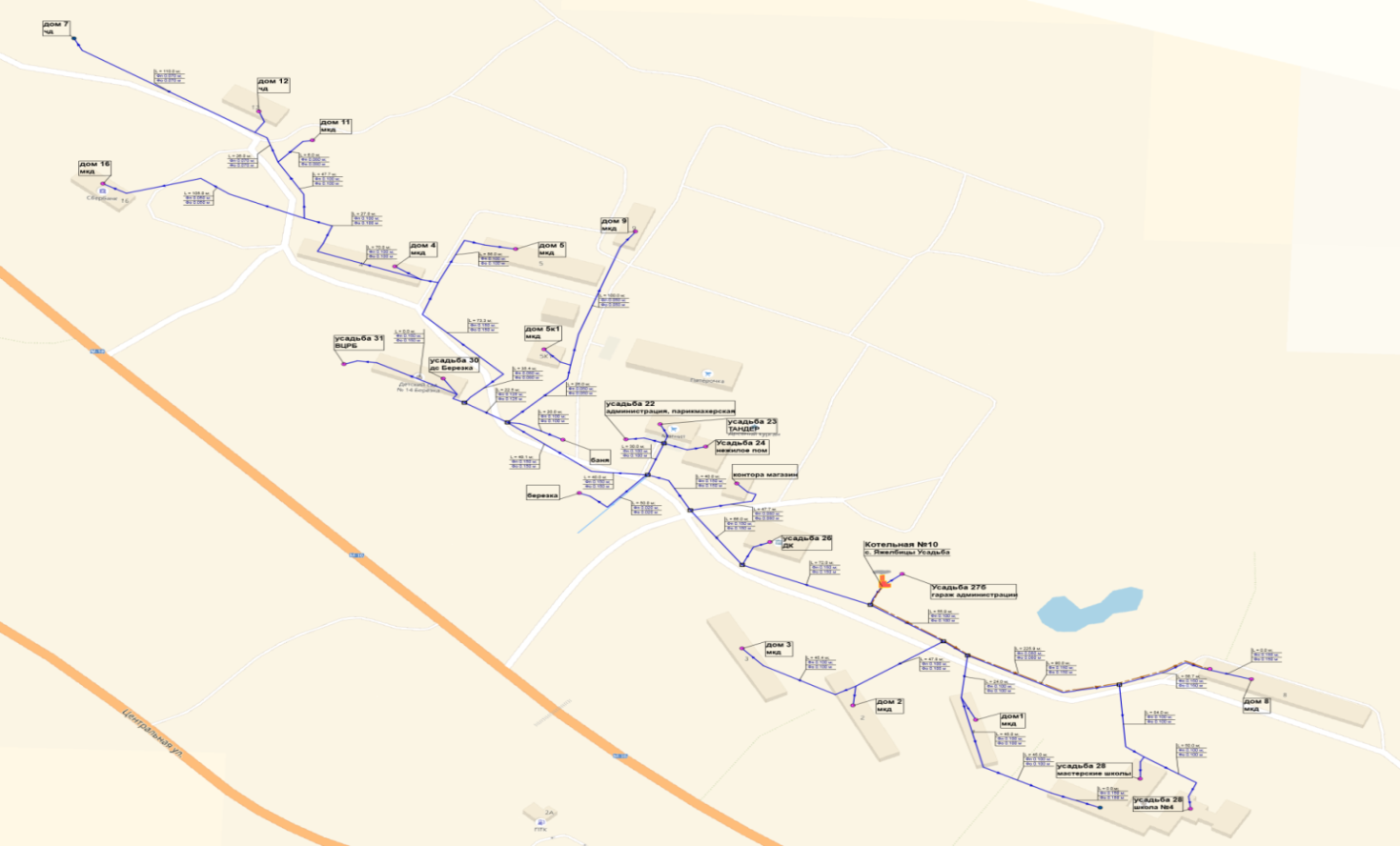 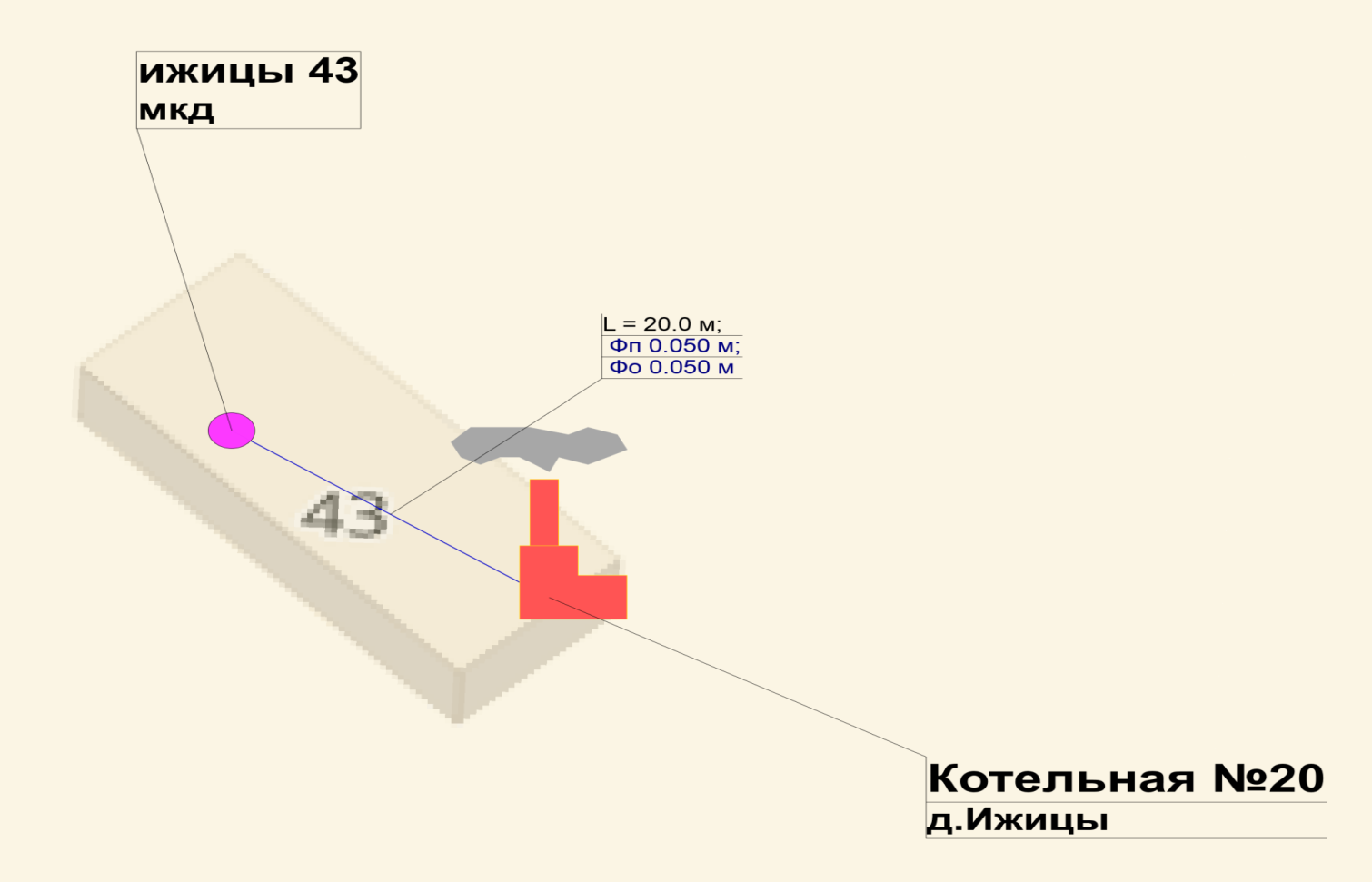  Рисунок 2. Схема тепловых сетей котельной № 20, д. Ижицы 6. Существующие и перспективные балансы теплоносителей6.1. Перспективные балансы производительности водоподготовительных установок и максимального потребления теплоносителя теплопотребляющими установками потребителей.Перспективные объемы теплоносителя, необходимые для передачи теплоносителя от источника тепловой энергии до потребителя спрогнозированы с учетом увеличения расчетных расходов теплоносителя в тепловых сетях с темпом присоединения (подключения) суммарной тепловой нагрузки и с учетом реализации мероприятий по модернизации тепловых систем источников тепловой энергии.Перспективные объёмы теплоносителя, необходимые для передачи тепла от источников тепловой энергии системы теплоснабжения Яжелбицкого сельского поселения до потребителя в зоне действия каждого источника, прогнозировались исходя из следующих условий:система теплоснабжения Яжелбицкого сельского поселения закрытая: на источниках тепловой энергии применяется центральное качественное регулирование отпуска тепла по отопительной нагрузке в зависимости от температуры наружного воздуха;сверхнормативные потери теплоносителя при передаче тепловой энергии будут сокращаться вследствие работ по реконструкции участков тепловых сетей системы теплоснабжения;подключение потребителей в существующих ранее и вновь создаваемых зонах теплоснабжения будет осуществляться по зависимой схеме присоединения систем отопления.Балансы производительности ВПУ котельных и максимального потребления теплоносителя теплопотребляющими установками потребителей представлены в таблице 5.Таблица 5.
7. Основные положения мастер-плана развития систем теплоснабжения поселенияДля обеспечения устойчивого теплоснабжения необходимо использовать существующую систему централизованного теплоснабжения, с поддержанием ее в рабочем состоянии по средством капитальных и текущих ремонтов.8. Предложения по строительству, реконструкции и техническому перевооружению источников тепловой энергииСтроительство и реконструкция тепловых сетей, обеспечивающих перераспределение тепловой нагрузки из зон с дефицитом располагаемой тепловой мощности источников тепловой энергии в зоны с резервом располагаемой тепловой мощности источников тепловой энергии, не предусматривается.9. Предложения по строительству источников тепловой энергии, обеспечивающих перспективную тепловую нагрузку на осваиваемых территориях поселения, для которых отсутствует возможность или целесообразность передачи тепловой энергии от существующих или реконструируемых источников тепловой энергииМероприятия по развитию централизованного теплоснабжения на территории Яжелбицкого сельского поселения на расчетный срок не предусматриваются.10. Предложения по реконструкции источников тепловой энергии, обеспечивающих перспективную тепловую 
нагрузку в существующих и расширяемых зонах действия источников тепловой энергииМероприятия по развитию централизованного теплоснабжения на территории Яжелбицкого сельского поселения на расчетный срок не предусматриваются.11. Предложения по техническому перевооружению источников тепловойэнергии с целью повышения эффективности работы систем теплоснабжения11.1. Предложения по техническому перевооружению источников тепловой энергии с целью повышения эффективности работы систем теплоснабжения на территории Яжелбицкого сельского поселения не планируются.11.2. Графики совместной работы источников тепловой энергии, функционирующих в режиме комбинированной выработки электрической и тепловой энергии и котельных, меры по выводу из эксплуатации, консервации и демонтажу избыточных источников тепловой энергии, а также источников тепловой энергии, выработавших нормативный срок службы, в случае, если продление срока службы технически невозможно или экономически нецелесообразно.На территории Яжелбицкого сельского поселения источники тепловой энергии, совместно работающие на единую тепловую сеть, отсутствуют.11.3. Меры по переоборудованию котельных в источники комбинированной выработки электрической и тепловой энергии.Переоборудование котельных на территории Яжелбицкого сельского поселения в источник комбинированной выработки электрической и тепловой энергии не предусматривается.11.4. Меры по переводу котельных, размещенных в существующих и расширяемых зонах действия источников комбинированной выработки тепловой и электрической энергии в «пиковый» режим.Меры по переводу котельных, размещенных в существующих и расширяемых зонах действия источников комбинированной выработки тепловой и электрической энергии, в пиковый режим работы для каждого этапа, в том числе график перевода отсутствуют в связи с незначительной нагрузкой потребителей.11.5. Решения о загрузке источников тепловой энергии, распределении (перераспределении) тепловой нагрузки потребителей тепловой энергии в каждой зоне действия системы теплоснабжения между источниками тепловой энергии, поставляющими тепловую энергию в данной системе теплоснабжения.Меры по распределению (перераспределению) тепловой нагрузки потребителей тепловой энергии в каждой зоне действия систем теплоснабжения между источниками тепловой энергии, поставляющими тепловую энергию, не предусмотрены.11.6. Оптимальный температурный график отпуска тепловой энергии для каждого источника тепловой энергии.В соответствии со СНиП 41-02-2003 регулирование отпуска теплоты от источников тепловой энергии предусматривается качественное по нагрузке отопления или по совмещенной нагрузке отопления и горячего водоснабжения согласно графику изменения температуры воды, в зависимости от температуры наружного воздуха.Оптимальным температурным графиком отпуска тепловой энергии является температурный график теплоносителя 95/70 ºС (без изменений), параметры по давлению остаются неизменными.Изменение утвержденных температурных графиков отпуска тепловой энергии не предусматривается.11.7. Предложения по перспективной установленной тепловой мощности каждого источника тепловой энергии с учетом аварийного и перспективного резерва тепловой мощности.Предложения по перспективной установленной тепловой мощности каждого источника тепловой энергии отсутствуют.11.8. Анализ целесообразности ввода новых и реконструкции существующих источников тепловой энергии.Ввод новых и реконструкция старых существующих источников тепловой энергии не предусматривается.11.9. Вид топлива, потребляемый источником тепловой энергии, в том числе с использованием возобновляемых источников энергии.Характеристика топлива, используемого на источниках теплоснабжения, представлена в таблице 6.Таблица 6.
12. Предложения по строительству, реконструкции и (или) модернизации тепловых сетейПредложения по реконструкции тепловых сетей для обеспечения нормативной надежности и безопасности теплоснабжения не предусмотрены.13. Предложения по переводу открытых систем теплоснабжения (горячего водоснабжения) 
в закрытые системы горячего водоснабженияВ Яжелбицком сельском поселении открытых систем теплоснабжения (горячего водоснабжения) нет.14. Перспективные топливные балансыНорматив запасов топлива на котельных рассчитывается как запас основного и резервного видов топлива и определяется по сумме объемов неснижаемого нормативного запаса топлива (далее - ННЗТ) и нормативного эксплуатационного запаса топлива (далее - НЭЗТ).ННЗТ и НЭЗТ на отопительных котельных определяется в соответствии с «Порядком определения нормативов технологических потерь при передаче тепловой энергии, теплоносителя, нормативов удельного расхода топлива при производстве тепловой энергии, нормативов запасов топлива на источниках тепловой энергии (за исключением источников тепловой энергии, функционирующих в режиме комбинированной выработки электрической и тепловой энергии), в том числе в целях государственного регулирования цен (тарифов) в сфере теплоснабжения», утвержденным Приказом Минэнерго России от 10.08.2012 № 377.В таблице 7 представлена сводная информация по существующему виду используемого, резервного и аварийного топлива, а также расход основного топлива на покрытие тепловой нагрузки на перспективу 2021-2033 годов.Таблица 7.Перспективное потребление топлива в условном и натуральном выражении в разрезе всех котельных  
 Яжелбицкого сельского поселения
15. Инвестиции в строительство, реконструкцию и техническое перевооружение15.1. Предложения по величине необходимых инвестиций в строительство, реконструкцию и техническое перевооружение источников тепловой энергии.Предложения по инвестициям источников тепловой энергии сформированы на основе мероприятий, прописанных в разделе 8 «Предложение по строительству, реконструкции и техническому перевооружению источников тепловой энергии». Инвестиции в источники тепловой энергии не предусмотрены. 15.2. Предложения по величине необходимых инвестиций в строительство, реконструкцию и техническое перевооружение тепловых сетей, насосных станций и тепловых пунктов. Предложения по инвестициям в строительство и реконструкцию тепловых сетей сформированы на основе мероприятий, прописанных в разделе 6 «Предложение по строительству и реконструкции тепловых сетей и сооружений на них». Инвестиции в строительство, реконструкцию и техническое перевооружение тепловых сетей, насосных станций и тепловых пунктов не предусмотрены. 16. Решение о присвоении статуса единой теплоснабжающей организации (организациям)16.1. Решение по установлению единой теплоснабжающей организации осуществляется на основании критериев определения единой теплоснабжающей организации, установленных в правилах организации теплоснабжения, утверждаемых Правительством Российской Федерации.В соответствии с пунктом 28 статьи 2 Федерального закона от 27 июля 2010 года  № 190-ФЗ «О теплоснабжении»: «Единая теплоснабжающая организация в системе теплоснабжения (далее – единая теплоснабжающая организация) теплоснабжающая организация, которая определяется в схеме теплоснабжения федеральным органом исполнительной власти, уполномоченным Правительством Российской Федерации на реализацию государственной политики в сфере теплоснабжения (далее – федеральный орган исполнительной власти, уполномоченный на реализацию государственной политики в сфере теплоснабжения), или органом местного самоуправления на основании критериев и в порядке, которые установлены правилами организации теплоснабжения, утвержденными Правительством Российской Федерации».16.2. В соответствии с пунктом 6 статьи 6 Федерального закона от 27 июля 2010 года  № 190-ФЗ «О теплоснабжении»: «К полномочиям органов местного самоуправления поселений, городских округов по организации теплоснабжения на соответствующих территориях относится утверждение схем теплоснабжения поселений, городских округов с численностью населения менее пятисот тысяч человек, в том числе определение единой теплоснабжающей организации».Предложения по установлению единой теплоснабжающей организации осуществляются на основании критериев определения единой теплоснабжающей организации, установленных в правилах организации теплоснабжения, утверждаемых Правительством Российской Федерации. Предлагается использовать для этого нижеследующий раздел проекта Постановления Правительства Российской Федерации «Об утверждении правил организации теплоснабжения», предложенный к утверждению Правительством Российской Федерации в соответствии с пунктом 1 статьи Федерального закона от 27 июля 2010 года  № 190-ФЗ «О теплоснабжении».16.3. Критерии и порядок определения единой теплоснабжающей организации (ЕТО):1. Статус единой теплоснабжающей организации присваивается органом местного самоуправления или федеральным органом исполнительной власти (далее – уполномоченные органы) при утверждении схемы теплоснабжения поселения, городского округа, а в случае смены единой теплоснабжающей организации – при актуализации схемы теплоснабжения.2. В проекте схемы теплоснабжения должны быть определены границы зон деятельности единой теплоснабжающей организации (организаций). Границы зоны (зон) деятельности единой теплоснабжающей организации (организаций) определяются границами системы теплоснабжения, в отношении которой присваивается соответствующий статус.В случае, если на территории поселения, городского округа существуют несколько систем теплоснабжения, уполномоченные органы вправе:- определить единую теплоснабжающую организацию (организации) в каждой из систем теплоснабжения, расположенных в границах поселения, городского округа;- определить на несколько систем теплоснабжения единую теплоснабжающую организацию, если такая организация владеет на праве собственности или ином законном основании источниками тепловой энергии и (или) тепловыми сетями в каждой из систем теплоснабжения, входящей в зону её деятельности.3. Для присвоения статуса единой теплоснабжающей организации впервые на территории поселения, городского округа, лица, владеющие на праве собственности или ином законном основании источниками тепловой энергии и (или) тепловыми сетями на территории поселения, городского округа вправе подать в течение одного месяца с даты размещения на сайте поселения, городского округа, города федерального значения проекта схемы [теплоснабжения в орган местного самоуправления заявки на присвоение статуса единой теплоснабжающей организации с указанием зоны деятельности, в которой указанные лица планируют исполнять функции единой теплоснабжающей организации. Орган местного самоуправления обязан разместить сведения о принятых заявках на сайте поселения, городского округа.4. В случае, если в отношении одной зоны деятельности единой теплоснабжающей организации подана одна заявка от лица, владеющего на праве собственности или ином законном основании источниками тепловой энергии и (или) тепловыми сетями в соответствующей системе теплоснабжения, то статус единой теплоснабжающей организации присваивается указанному лицу. В случае, если в отношении одной зоны деятельности единой теплоснабжающей организации подано несколько заявок от лиц, владеющих на праве собственности или ином законном основании источниками тепловой энергии и (или) тепловыми сетями в соответствующей системе теплоснабжения, орган местного самоуправления присваивает статус единой теплоснабжающей организации в соответствии с критериями настоящих Правил.5. Критериями определения единой теплоснабжающей организации являются:- владение на праве собственности или ином законном основании источниками тепловой энергии с наибольшей совокупной установленной тепловой мощностью в границах зоны деятельности единой теплоснабжающей организации или тепловыми сетями, к которым непосредственно подключены источники тепловой энергии с наибольшей совокупной установленной тепловой мощностью в границах зоны деятельности единой теплоснабжающей организации;- размер уставного (складочного) капитала хозяйственного товарищества или общества, уставного фонда унитарного предприятия должен быть не менее остаточной балансовой стоимости источников тепловой энергии и тепловых сетей, которыми указанная организация владеет на праве собственности или ином законном основании в границах зоны деятельности единой теплоснабжающей организации. Размер уставного капитала и остаточная балансовая стоимость имущества определяются по данным бухгалтерской отчетности на последнюю отчетную дату перед подачей заявки на присвоение статуса единой теплоснабжающей организации.6. В случае, если в отношении одной зоны деятельности единой теплоснабжающей организации подано более одной заявки на присвоение соответствующего статуса от лиц, соответствующих критериям, установленным настоящими Правилами, статус единой теплоснабжающей организации присваивается организации, способной в лучшей мере обеспечить надежность теплоснабжения в соответствующей системе теплоснабжения.Способность обеспечить надежность теплоснабжения определяется наличием у организации технических возможностей и квалифицированного персонала по наладке, мониторингу, диспетчеризации, переключениям и оперативному управлению гидравлическими режимами, и обосновывается в схеме теплоснабжения.7. В случае если в отношении зоны деятельности единой теплоснабжающей организации не подано ни одной заявки на присвоение соответствующего статуса, статус единой теплоснабжающей организации присваивается организации, владеющей в соответствующей зоне деятельности источниками тепловой энергии и (или) тепловыми сетями, и соответствующей критериям настоящих Правил.8. Обязанности ЕТО определены постановлением Правительства РФ от 08.08.2012 №808 «Об организации теплоснабжения в Российской Федерации и о внесении изменений в некоторые законодательные акты Правительства Российской Федерации» (п. 12 Правил организации теплоснабжения в Российской Федерации, утвержденных указанным постановлением). В соответствии с приведенным документом ЕТО обязана:заключать и надлежаще исполнять договоры теплоснабжения со всеми обратившимися к ней потребителями тепловой энергии в своей зоне деятельности:осуществлять мониторинг реализации схемы теплоснабжения и подавать в орган, утвердивший схему теплоснабжения, отчеты о реализации, включая предложения по актуализации схемы теплоснабжения;надлежащим образом исполнять обязательства перед иными теплоснабжающими и теплосетевыми организациями в зоне своей деятельности;осуществлять контроль режимов потребления тепловой энергии в зоне своей деятельности.Таблица 8.17. Решения о распределении тепловой нагрузки между источниками тепловой энергииРаспределение тепловой нагрузки между источниками тепловой энергии на территории Яжелбицкого сельского поселения не планируется.18. Решение по бесхозяйным тепловым сетямВ соответствии  с пунктом 6 статьи 15 Федерального закона от 27 июля 2010 года№ 190-ФЗ «О теплоснабжении»: «В  случае выявления бесхозяйных тепловых сетей (тепловых  сетей, не имеющих эксплуатирующей организации) орган местного  самоуправления  поселения или городского округа до признания права собственности на указанные бесхозяйные тепловые сети в течение тридцати дней с даты их выявления  обязан определить  теплосетевую  организацию, тепловые сети которой непосредственно  соединены  с  указанными  бесхозяйными тепловыми  сетями,  или  единую теплоснабжающую организацию в системе теплоснабжения, в которую входят указанные бесхозяйные тепловые сети и которая осуществляет содержание и обслуживание указанных бесхозяйных тепловых сетей. Орган регулирования обязан включить затраты на содержание и обслуживание бесхозяйных тепловых сетей в тарифы соответствующей организации на следующий период регулирования». Принятие на учет бесхозяйных тепловых сетей (тепловых сетей, не имеющих эксплуатирующей организации) осуществляется на основании Приказа Минэкономразвития России от 10.12.2015 № 931 «Об установлении Порядка принятия на учет бесхозяйных недвижимых вещей».На основании статьи 225 Гражданского кодекса РФ по истечении года со дня постановки бесхозяйной недвижимой вещи на учет орган, уполномоченный управлять муниципальным имуществом, может обратиться в суд с требованием о признании права муниципальной собственности на эту вещь. По состоянию на 01.01.2021 года бесхозяйные тепловые сети на территории Яжелбицкого сельского поселения отсутствуют.При выявлении бесхозяйных тепловых сетей в качестве организации, уполномоченной на эксплуатацию бесхозяйных тепловых сетей, предлагается определить единую теплоснабжающую организацию (ЕТО), в границах утвержденной зоны деятельности, которой расположены вновь выявленные участки таких сетей.19. Синхронизация схемы теплоснабжения со схемой газоснабжения и газификации субъекта Российской Федерации и (или) поселения, схемой и программой развития электроэнергетики, а также со схемой водоснабжения и водоотведения поселения, городского округа, города федерального значения19.1. Описание решений программы газификации жилищно-коммунального хозяйства, промышленных и иных организаций о развитии соответствующей системы газоснабжения в части обеспечения топливом источников тепловой энергии.Решения о газоснабжении источников тепловой энергии Яжелбицкого сельского поселения в действующей программе газоснабжения отсутствуют. 19.2. Описание проблем организации газоснабжения источников тепловой энергии. – 19.3. Предложения по корректировке утвержденной (разработке) региональной (межрегиональной) программы газификации жилищнокоммунального хозяйства, промышленных и иных организаций для обеспечения согласованности такой программы с указанными в схеме теплоснабжения решениями о развитии источников тепловой энергии и систем теплоснабжения.Предложения отсутствуют.19.4. Описание решений (вырабатываемых с учетом положений утвержденной схемы и программы развития Единой энергетической системы России) о строительстве, реконструкции, техническом перевооружении и (или) модернизации, выводе из эксплуатации источников тепловой энергии и генерирующих объектов, включая входящее в их состав оборудование, функционирующих в режиме комбинированной выработки электрической и тепловой энергии, в части перспективных балансов тепловой мощности в схемах теплоснабжения.Предложения отсутствуют. 19.5. Предложения по строительству генерирующих объектов, функционирующих в режиме комбинированной выработки электрической и тепловой энергии, указанных в схеме теплоснабжения, для их учета при разработке схемы и программы перспективного развития электроэнергетики субъекта Российской Федерации, схемы и программы развития Единой энергетической системы России. Предложения отсутствуют. 19.6. Описание решений (вырабатываемых с учетом положений утвержденной схемы водоснабжения поселения) о развитии соответствующей системы водоснабжения в части, относящейся к системам теплоснабжения. Предложения отсутствуют. 19.7. Предложения по корректировке утвержденной (разработке) схемы водоснабжения поселения для обеспечения согласованности такой схемы и указанных в схеме теплоснабжения решений о развитии источников тепловой энергии и систем теплоснабжения.Предложения отсутствуют.20. Индикаторы развития систем теплоснабжения поселенияТаблица 9.21. Ценовые (тарифные) последствия
Информация об утвержденных тарифах на услуги коммунального комплекса Новгородской области на 2021-2024 годыТаблица 10.АДМИНИСТРАЦИЯ ВАЛДАЙСКОГО МУНИЦИПАЛЬНОГО РАЙОНАП О С Т А Н О В Л Е Н И Е12.08.2021 № 1436О внесении изменений в муниципальную программу «Управление муниципальными финансамиВалдайского муниципального районана 2020 - 2024 годы»Администрация Валдайского муниципального района ПОСТАНОВЛЯЕТ:1. Внести изменения в муниципальную программу Валдайского района «Управление муниципальными финансами Валдайского муниципального района на 2020 - 2024 годы», утвержденную постановлением Администрации Валдайского муниципального района от 29.11.2019 г. № 2054.1.1. Изложить пункт 7 паспорта муниципальной программы в редакции:«7. Объемы и источники финансирования муниципальной программы в целом по годам реализации (тыс. рублей):                                                                                                                                                                                                                          »;1.2. Изложить пункт 4 паспорта подпрограммы «Повышение эффективности бюджетных расходов муниципального района» в редакции:«4. Объемы и источники финансирования подпрограммы в целом и по годам реализации (тыс.рублей):                                                                                                      »;1.3. Изложить  пункт 2.5.1 мероприятий подпрограммы «Повышение эффективности бюджетных расходов муниципального района» в прилагаемой редакции (приложение 1).2. Контроль за выполнением постановления возложить на заместителя Главы администрации муниципального района И.В.Никулину.3. Опубликовать постановление в бюллетене «Валдайский Вестник» и разместить на официальном сайте Администрации Валдайского муниципального района в сети «Интернет».Глава муниципального района		Ю.В.Стадэ АДМИНИСТРАЦИЯ ВАЛДАЙСКОГО МУНИЦИПАЛЬНОГО РАЙОНАП О С Т А Н О В Л Е Н И Е12.08.2021 № 1438О внесении изменений в состав комиссии по проведению Всероссийской переписи населения 2020 года 
на территории Валдайского муниципального района В соответствии с обращением территориального органа федеральной службы государственной статистики по Новгородской области (Новгородстата) Администрация Валдайского муниципального района ПОСТАНОВЛЯЕТ:1. Внести изменения в состав комиссии по проведению Всероссийской переписи населения 2020 года на территории Валдайского муниципального района, утвержденный постановлением Администрации Валдайского муниципального района от 29.03.2019 №492 «О создании комиссии по проведению Всероссийской переписи населения 2020 года на территории Валдайского муниципального района»:1.1. Включить в состав комиссии:Бондаренко Н.А., Главу Костковского сельского поселения (по согласованию);Быстрову Л.А., ведущего специалиста-эксперта отдела государственной статистики в Великом Новгороде (г. Валдай);Быстрову М.В., заведующего отделом правового регулирования Администрации муниципального района;Гаврилова Е.А., первого заместителя Главы администрации муниципального района, председателя комиссии;Громыко М.В., Уполномоченного по вопросам Всероссийской переписи населения 2020 года в Валдайском районе;Гусеву Э.Ю., заместителя председателя комитета экономического развития, секретаря комиссии;Иванова А.И., Главу Яжелбицкого сельского поселения (по согласованию);Кравцова В. А., капитана полиции, начальника ОВО по Валдайскому району - филиала ФГКУ «ОВО ВНГ России по Новгородской области», (по согласованию);Мауткину А.В., Главу Короцкого сельского поселения (по согласованию);1.2. Исключить Волыгину Е.А., Гаврилова Е.А., Митрофанову Н.А., Никулину И.В., Пенякину Н.Н., Ратникову М.Н., Степанову Л.В., Федотова А.В., Шапкину А.Н.2. Опубликовать постановление в бюллетене «Валдайский Вестник» и разместить на официальном сайте Администрации Валдайского муниципального района в сети «Интернет».Глава муниципального района		Ю.В.СтадэАДМИНИСТРАЦИЯ ВАЛДАЙСКОГО МУНИЦИПАЛЬНОГО РАЙОНАП О С Т А Н О В Л Е Н И Е13.08.2021 № 1443О внесении изменений в муниципальнуюпрограмму Валдайского района «Развитие культурыв Валдайском муниципальном районе (2017-2023 годы)»Администрация Валдайского муниципального района ПОСТАНОВЛЯЕТ:1. Внести изменения в муниципальную программу Валдайского района «Развитие культуры в Валдайском муниципальном районе (2017-2023 годы)», утвержденную постановлением Администрации Валдайского муниципального района от 16.11.2016 №1814:1.1. Изложить пункт 7 паспорта муниципальной программы в редакции: «7. Объемы и источники финансирования муниципальной программы с разбивкой по годам реализации:                                                                                                                                                                                                                                       »1.2. Изложить пункт 4 паспорта подпрограммы «Культура  Валдайского района» в редакции:«4. Объемы и источники финансирования  подпрограммы с разбивкой по годам реализации:                                                                                                                                                                                                                                         »1.3. Изложить строки 1.1.10, 1.1.26 мероприятий муниципальной программы в прилагаемой редакции (приложение 1).2. Контроль за выполнением постановления возложить на первого заместителя Главы администрации муниципального района Гаврилова Е.А.3. Опубликовать постановление в бюллетене «Валдайский Вестник» и разместить на официальном сайте Администрации Валдайского муниципального района в сети «Интернет».Глава муниципального района		Ю.В.СтадэАДМИНИСТРАЦИЯ ВАЛДАЙСКОГО МУНИЦИПАЛЬНОГО РАЙОНАП О С Т А Н О В Л Е Н И Е17.08.2021 № 1449О внесении изменений в постановление Администрации Валдайского муниципального района от 06.08.2021 №1375 Во исполнение пункта 25.4 Указа Губернатора Новгородской области от 15.07.2019 № 330 «О мерах по оказанию содействия избирательным комиссиям в организационно-техническом обеспечении подготовки и проведении выборов депутатов Государственной Думы Федерального Собрания Российской Федерации восьмого созыва, выборов депутатов Новгородской областной Думы седьмого созыва, выборов в органы местного самоуправления Новгородской области» и в целях обеспечения бесперебойной работы участковых избирательных комиссий Администрация Валдайского муниципального района ПОСТАНОВЛЯЕТ:1. Внести следующие изменения в постановление Администрации Валдайского муниципального района от 06.08.2021 № 1375 «Об организации резервных избирательных участков для проведения голосования и подсчета голосов избирателей на территории Валдайского муниципального района» (далее – решение):1.1. Исключить в пункте 2 решения слова «19 сентября 2021 года».1.2. Внести изменения в Перечень резервных избирательных участков для проведения голосования и подсчета голосов избирателей на территории Валдайского муниципального района:1.2.1. Представить строку 11 в редакции:«».1.2.1. Представить строку 17 в редакции:«».1.2.3. Представить строку 23 в редакции:«».1.2.4. Представить строки 25, 26, 27 в редакции:«».2. Опубликовать постановление в бюллетене «Валдайский Вестник» и разместить на официальном сайте Администрации Валдайского муниципального района в сети «Интернет».Глава муниципального района			Ю.В.СтадэАДМИНИСТРАЦИЯ ВАЛДАЙСКОГО МУНИЦИПАЛЬНОГО РАЙОНАП О С Т А Н О В Л Е Н И Е13.08.2021 № 1440О внесении изменений в Положение о закупке товаров, работ, услуг для нужд муниципального бюджетного учреждения культуры «Валдайский Дом народного творчества»В соответствии с Федеральным законом от 18 июля 2011 года №223-ФЗ «О закупках товаров, работ, услуг отдельными видами юридических лиц» Администрация Валдайского муниципального района ПОСТАНОВЛЯЕТ:1. Внести изменения в Положение о закупке товаров, работ, услуг для нужд муниципального бюджетного учреждения культуры «Валдайский Дом народного творчества», утвержденное постановлением Администрации Валдайского муниципального района от 14.04.2020 № 527:1.1. изложить подпункты 7.1-7.6 пункта 7 в редакции:«7.1. Начальная (максимальная) цена договора (далее НМЦД) либо цена единицы товара, работы, услуги (в случае если количество поставляемых товаров, объем подлежащих выполнению работ, оказание услуг невозможно определить), цена договора, заключаемого с единственным поставщиком (подрядчиком, исполнителем), определяется и обосновывается заказчиком посредством применения следующего метода или нескольких следующих методов:7.1.1. Метод сопоставимых рыночных цен (анализа рынка);7.1.2. Нормативный метод;7.1.3. Тарифный метод;7.1.4. Проектно-сметный метод;7.1.5. Затратный метод.7.2. Обоснование НМЦД, цены единицы товара, работы, услуги, цены договора, заключаемого с единственным поставщиком (подрядчиком, исполнителем), оформляется заказчиком в свободной форме и хранится вместе с документами о закупке.7.3. В случае невозможности применения для определения НМЦД, цены единицы товара, работы, услуги, цены договора, заключаемого с единственным поставщиком (подрядчиком, исполнителем) методов, указанных в пункте 7.1 Положения, заказчик вправе применить иные методы обоснования. В этом случае в обоснование заказчик обязан включить обоснование невозможности применения методов, указанных в пункте 7.1 Положения.7.4. Метод сопоставимых рыночных цен (анализа рынка) заключается в установлении НМЦД, цены единицы товара, работы, услуги, цены договора, заключаемого с единственным поставщиком (подрядчиком, исполнителем), на основании информации о рыночных ценах идентичных товаров, работ, услуг, планируемых к закупкам, или при их отсутствии однородных товаров, работ, услуг:7.4.1. Обоснование НМЦД, цены единицы товара, работы, услуги, цены договора, заключаемого с единственным поставщиком (подрядчиком, исполнителем), осуществляется с учетом сопоставимых коммерческих и (или) финансовых условий поставок товаров, выполнения работ, оказания услуг, являющихся предметом закупки. Такие условия признаются сопоставимыми, если различия между такими условиями не оказывают существенного влияния на соответствующие результаты или эти различия могут быть учтены с применением соответствующих корректировок таких условий;7.4.2. Обоснование НМЦД, цены единицы товара, работы, услуги, цены договора, заключаемого с единственным поставщиком (подрядчиком, исполнителем), должно основываться на общедоступной информации о ценах товаров, работ, услуг, являющихся предметом закупки, а также на ответах по запросам заказчика о предоставлении ценовой информации от потенциальных поставщиков (подрядчиков, исполнителей). К общедоступной информации относятся:7.4.2.1. Информация в реестре контрактов, заключенных заказчиками в соответствии с Федеральным законом от 5 апреля 2013 года № 44-ФЗ 
«О контрактной системе в сфере закупок товаров, работ, услуг для обеспечения государственных и муниципальных нужд», или в реестре договоров, заключенных заказчиками по результатам закупки в соответствии с Федеральным законом № 223-ФЗ. При этом целесообразно принимать в расчет информацию о ценах товаров, работ, услуг, содержащуюся в контрактах (договорах), которые исполнены и по которым не взыскивались неустойки (штрафы, пени) в связи с неисполнением или ненадлежащим исполнением обязательств, предусмотренных этими контрактами (договорами), в течение последних 3 лет;7.4.2.2. Информация о ценах товаров, работ, услуг, содержащаяся в рекламе, каталогах, описаниях товаров и в других предложениях, обращенных к неопределенному кругу лиц и признаваемых в соответствии с гражданским законодательством публичными офертами;7.4.2.3. Информация, размещенная на сайтах поставщиков (подрядчиков, исполнителей), занимающихся поставками товаров, выполнением работ, оказанием услуг, являющихся предметом закупки;7.4.2.4. Информация о котировках на российских биржах и иностранных биржах;7.4.2.5. Информация о котировках на электронных площадках;7.4.2.6. Данные государственной статистической отчетности о ценах товаров, работ, услуг;7.4.2.7. Информация о ценах товаров, работ, услуг, содержащаяся в официальных источниках информации уполномоченных государственных органов и муниципальных органов в соответствии с законодательством Российской Федерации, законодательством субъектов Российской Федерации, муниципальными нормативными правовыми актами, в официальных источниках информации иностранных государств, международных организаций или иных общедоступных изданиях;7.4.2.8. Информация о рыночной стоимости объектов оценки, определенной в соответствии с законодательством, регулирующим оценочную деятельность в Российской Федерации, или законодательством иностранных государств;7.4.2.9. Информация информационно-ценовых агентств, общедоступные результаты изучения рынка, а также результаты изучения рынка, проведенного по инициативе заказчика, в том числе на основании договора, при условии раскрытия методологии расчета цен;7.4.2.10. Иные источники информации.7.4.3. В целях определения НМЦД, цены единицы товара, работы, услуги, цены договора, заключаемого с единственным поставщиком (подрядчиком, исполнителем), методом сопоставимых рыночных цен (анализа рынка) используется не менее 3 цен товара, работы, услуги, предлагаемых различными поставщиками (подрядчиками, исполнителями);7.4.4. В целях определения однородности совокупности значений выявленных цен, используемых в расчете НМЦД, цены единицы товара, работы, услуги, цены договора, заключаемого с единственным поставщиком (подрядчиком, исполнителем), необходимо определить коэффициент вариации. Коэффициент вариации цены определяется по следующей формуле:V	=	ß	×	100 %,	где:		ц			V	–	коэффициент вариации;ß=√  (∑_(i =)^n▒〖1 (ц〖_i〗-ц├ ┤)〗^2 )/(n-1)	–	среднее квадратичное отклонение;цi	–	цена единицы товара, работы, услуги, указанная в источнике с номером i;ц	–	средняя арифметическая величина цены единицы товара, работы, услуги;n	–	количество значений, используемых в расчете;7.4.4.1. Коэффициент вариации рассчитывается с помощью стандартных функций табличных редакторов;7.4.4.2. Совокупность значений, используемых в расчете, при определении НМЦД, цены единицы товара, работы, услуги, цены договора, заключаемого с единственным поставщиком (подрядчиком, исполнителем), считается неоднородной, если коэффициент вариации цены превышает 33 %. Если коэффициент вариации превышает 33 %, заказчик проводит дополнительные исследования в целях увеличения количества ценовой информации, используемой в расчетах;7.4.5. НМЦД, цены единицы товара, работы, услуги, цены договора, заключаемого с единственным поставщиком (подрядчиком, исполнителем), методом сопоставимых рыночных цен (анализа рынка) определяется по формуле:НМЦД(НСЦЕ) =	v	×	n	Цi, где:	n		Ʃ				i = 1	НМЦД (НМЦЕ)	–	НМЦД, цена единицы товара, работы, услуги, цена договора, заключаемого с единственным поставщиком (подрядчиком, исполнителем), определяемая методом сопоставимых рыночных цен (анализа рынка);v	–	количество (объем) закупаемого товара (работы, услуги);n	–	количество значений, используемых в расчете;i	–	номер источника ценовой информации;Цi	–	цена единицы товара, работы, услуги, представленная в источнике с номером i, скорректированная с учетом коэффициентов (индексов), применяемых для пересчета цен товаров, работ, услуг.7.5. Нормативный метод заключается в расчете НМЦД, цены единицы товара, работы, услуги, цены договора, заключаемого с единственным поставщиком (подрядчиком, исполнителем), в случае если нормативными правовыми актами Российской Федерации, нормативными актами Новгородской области предусмотрено установление предельных цен товаров, работ, услуг.Определение НМЦД, цены единицы товара, работы, услуги, цены договора, заключаемого с единственным поставщиком (подрядчиком, исполнителем), нормативным методом осуществляется по формуле:НМЦнорм = V × Цпред, где:НМЦнорм	–	начальная (максимальная) цена, определяемая нормативным методом;V	–	количество (объем) закупаемого товара (работы, услуги);Цпред	–	предельная цена единицы товара, работы, услуги, установленная нормативными правовыми актами Российской Федерации, нормативными актами Новгородской области.7.6. Тарифный метод применяется заказчиком, если в соответствии с законодательством Российской Федерации цены закупаемых товаров, работ, услуг подлежат государственному регулированию или установлены муниципальными правовыми актами. В этом случае НМЦД, цены единицы товара, работы, услуги, цены договора, заключаемого с единственным поставщиком (подрядчиком, исполнителем), определяются по регулируемым ценам (тарифам) на товары, работы, услуги.Определение НМЦД, цены единицы товара, работы, услуги, цены договора, заключаемого с единственным поставщиком (подрядчиком, исполнителем), тарифным методом осуществляется по формуле:НМЦтариф = V × Цтариф, где:НМЦтариф	–	начальная (максимальная) цена, определяемая тарифным методом;V	–	количество (объем) закупаемого товара (работы, услуги);Цтариф	–	цена (тариф) единицы товара, работы, услуги, установленная в рамках государственного регулирования цен (тарифов) или установленная муниципальным правовым актом»;1.2. Изложить подпункт 7.8 пункта 7 в редакции:«7.8. Проектно-сметный метод может применяться при определении и обосновании НМЦД, цены договора, заключаемого с единственным поставщиком (подрядчиком, исполнителем), на текущий ремонт зданий, строений, сооружений, помещений.Основанием для определения НМЦД, цены договора, заключаемого с единственным поставщиком (подрядчиком, исполнителем), на текущий ремонт зданий, строений, сооружений, помещений проектно-сметным методом может являться смета (сметная стоимость работ), разработанная и утвержденная в соответствии с законодательством о градостроительной деятельности»;1.3. Изложить подпункт 7.9 пункта 7 в редакции:«7.9. Затратный метод применяется в случае невозможности применения иных методов, предусмотренных подпунктами 7.1.1-7.1.4 Положения, или в дополнение к иным методам. Данный метод заключается в определении НМЦД, цены единицы товара, работы, услуги, цены договора, заключаемого с единственным поставщиком (подрядчиком, исполнителем), как суммы произведенных затрат и обычной для определенной сферы деятельности прибыли. При этом учитываются обычные в подобных случаях прямые и косвенные затраты на производство или приобретение и (или) реализацию товаров, работ, услуг, затраты на транспортировку, хранение, страхование и иные затраты»;1.4. Изложить подпункт 9.2.8.5 пункта 9 в редакции:«9.2.8.5. Сведения о начальной (максимальной) цене договора, либо формула цены и максимальное значение цены договора, либо цена единицы товара, работы, услуги и максимальное значение цены договора»;1.5. Изложить подпункт 9.2.9.5 пункта 9 в редакции:«9.2.9.5. Сведения о начальной (максимальной) цене договора либо формула цены и максимальное значение цены договора, либо цена единицы товара, работы, услуги и максимальное значение цены договора»;1.6. Изложить подпункт 9.2.9.7 пункта 9 в редакции:«9.2.9.7. Информация о расходах на перевозку, страхование, уплату таможенных пошлин, налогов и других обязательных платежей»;1.7. Дополнить пункт 7 подпунктами 7.10-7.12 в редакции: «7.10. В случае если количество поставляемых товаров, объем подлежащих выполнению работ, оказанию услуг невозможно определить, заказчик определяет начальную цену единицы (сумму цен единиц) товара, работы, услуги, максимальное значение цены договора, а также обосновывает в соответствии с настоящим разделом цену единицы товара, работы, услуги. При этом положения, касающиеся применения НМЦД, в том числе для расчета размера обеспечения заявки или обеспечения исполнения договора, применяются к максимальному значению цены договора.7.11. Максимальное значение цены контракта определяется исходя  из выделенных на закупку средств, начальной цены за единицу товара (работы, услуги) и максимально возможного количества товара (работы, услуги), которые необходимы заказчику.7.12. Формула цены, устанавливающая правила расчета сумм, подлежащих уплате заказчиком поставщику (исполнителю, подрядчику) в ходе исполнения договора определяется по формуле:Ц = V × Цед, где:Ц	–	сумма, подлежащая уплате заказчиком поставщику (исполнителю, подрядчику)  в ходе исполнения договора;V	–	объем поставленных товаров, выполненных работ, оказанных услуг в периоде поставки (выполнения работ, оказания услуг);Цед	–	цена за единицу товара, работы, услуги, установленная на день отпуска товара, выполнения работы, оказания услуги, но не более цены за единицу товара, работы, услуги, указанной в договоре. Стоимость единицы товара, работы, услуги не может превышать максимальную цену за единицу такого товара, работы, услуги, определенную в ходе проведения закупки. При этом данное условие включается в проект договора».2. Опубликовать постановление в бюллетене «Валдайский Вестник» и разместить на официальном сайте Администрации Валдайского муниципального района в сети «Интернет».Глава муниципального района		Ю.В.СтадэАДМИНИСТРАЦИЯ ВАЛДАЙСКОГО МУНИЦИПАЛЬНОГО РАЙОНАР А С П О Р Я Ж Е Н И Е13.08.2021 № 342-ргО местах для размещения печатных предвыборных агитационных материалов на территории избирательных участков  по  выборам депутатов  Государственной Думы Федерального Собрания Российской Федерации восьмого созыва, депутатов  Новгородской областной Думы седьмого созыва в Валдайском муниципальном районеВ соответствии с частью 7 статьи 54 Федерального закона от 12 июня 2002 года № 67-ФЗ «Об основных гарантиях избирательных прав и 
права на участие в референдуме граждан Российской Федерации»: 1. Утвердить прилагаемый список мест для размещения печатных предвыборных агитационных материалов на территориях избирательных участков по выборам депутатов Государственной Думы Федерального Собрания Российской Федерации восьмого созыва, депутатов Новгородской областной Думы седьмого созыва в Валдайском муниципальном районе.2. Опубликовать распоряжение в газете «Валдай», в бюллетене «Валдайский Вестник» и разместить на официальном сайте Администрации муниципального района в сети Интернет.Глава муниципального района		Ю.В.СтадэУтвержден                                                                       распоряжением  Администрации                                                                                                         Валдайского муниципального района                                                                                                              от 13.08.2021 № 342-ргС П И С О Кмест для размещения печатных предвыборныхагитационных материалов на территориях избирательных участков по выборам депутатов Государственной Думы Федерального Собрания Российской Федерации восьмого созыва, депутатов Новгородской областной Думы седьмого созыва в Валдайском муниципальном районеИзбирательный участок № 301Доска объявлений, расположенная  по адресу: Новгородская область, г.Валдай, ул. Песчаная, д.2 ( рядом с автобусной остановкой около ГОБУЗ «Валдайская ЦРБ»).Избирательный участок № 302Доска объявлений, расположенная по адресу: Новгородская область, г.Валдай, ул. Песчаная (около автобусной остановки и магазина «Дача»).Избирательный участок № 303Доска объявлений, расположенная по адресу: Новгородская область, г.Валдай, ул. Молодежная (рядом с дошкольным отделением «Елочка» МАОУ «Гимназия» г.Валдай).Избирательный участок № 304Тумба объявлений, расположенная по адресу: Новгородская область, г.Валдай, на пересечении улиц Гоголя и Белова (около хлебозавода).Избирательный участок № 305Доска объявлений, расположенная по адресу: Новгородская область, г.Валдай, пр. Васильева (около остановки).Избирательный участок № 306Доска объявлений, расположенная по адресу: Новгородская область, г.Валдай, на пересечении улиц Труда и Ломоносова (около магазина «Магнит»).Избирательный участок № 307Доска объявлений, расположенная по адресу: Новгородская область, г.Валдай, на  пересечении улиц Гагарина и Гоголя.Избирательный участок № 308Доска объявлений, расположенная по адресу: Новгородская область, г.Валдай, на пересечении проспекта Комсомольский и улицы Ломоносова (около торгового комплекса). Избирательный участок № 309Доска объявлений, расположенная по адресу: Новгородская область, г.Валдай, на пересечении улиц Народная и Луначарского (около помещения Новгородского отделения № 8629, дополнительного офиса №8629/01809 публичного акционерного общества «Сбербанк России»).Избирательный участок № 310Доска объявлений, расположенная по адресу: Новгородская область, г.Валдай, на углу Кузнечной площади и Советского проспекта (рядом с автобусной остановкой).Избирательный участок № 311Доска объявлений, расположенная по адресу: Новгородская область, Валдайский район, с. Зимогорье, ул. Заводская, возле дома № 2.Избирательный участок № 312Доска объявлений, расположенная по адресу: Новгородская область, Валдайский район,  с. Едрово, ул. Ленинградская, около магазина.Доска объявлений, расположенная по адресу: Новгородская область, Валдайский район, с. Едрово, помещение Едровского филиала муниципального учреждения культуры «Межпоселенческая библиотека им.Б.С.Романова Валдайского муниципального района».Избирательный участок № 313Доски объявлений, расположенные по адресу: Новгородская область, Валдайский район, в деревнях: Добывалово, Новая Ситенка, Зеленая Роща у магазинов.Доска объявлений, расположенная по адресу: Новгородская область, Валдайский район, д.Новая Ситенка, в Ситенском филиале муниципального учреждения культуры  «Межпоселенческая библиотека им. Б.С. Романова Валдайского муниципального района».Доска объявлений, расположенная по адресу: Новгородская область, Валдайский район, д.Зеленая Роща, в административном здании областного автономного учреждения социального обслуживания «Валдайский психоневрологический интернат «Добывалово».Избирательный участок № 314Доски объявлений, расположенные по адресу: Новгородская область, Валдайский район,  в деревнях: Афанасово, Бель, Ванютино, Марково, Новинка, Речка; Плав, Селище, Семенова Гора, Старина, Старово, Харитониха у автобусных остановок.Доска объявлений, расположенная по адресу: Новгородская область, Валдайский район, д. Красилово, у магазина.Доска объявлений, расположенная по адресу: Новгородская область, Валдайский район, д. Наволок, у магазина.Избирательный участок № 315Доски объявлений расположенные по адресу: Новгородская область, Валдайский район, д. Ивантеево, ул. Верхняя,  ул. Озерная,  д.Савкино. Доски объявлений, расположенные по адресу: Новгородская область, Валдайский район, в деревнях: Большое Уклейно, Ивантеево, Большое Городно, Малое Городно, Сухая Ветошь у автобусных остановок.Избирательный участок № 316Доски объявлений, расположенные по адресу: Новгородская область, Валдайский район, п. Короцко, ул. Центральная, в деревнях: Короцко, Бор, Полосы, Гагрино, Середея.Избирательный участок № 317Информационный стенд, расположенный по адресу: Новгородская область, Валдайский район, в деревнях: Костково, Лучки, Быково, СтеклянницыИзбирательный участок № 318Информационный стенд, расположенный по адресу:  Новгородская область, Валдайский район, д. Любница, ул. Молодежная, д.79.Избирательный участок № 319Информационный стенд, расположенный по адресу: Новгородская область, Валдайский район, д. Лутовенка, ул. Центральная, д.7.Доски объявлений, расположенные по адресу: Новгородская область, Валдайский район, в деревнях: Лутовенка, ул.Центральная, д.6, Сосницы у торгового киоска, Падбережье, д.14.Избирательный участок № 320Доски объявлений, расположенные по адресу: Новгородская область, Валдайский район, пос.Рощино, у дома №8, на торце дома №4, в районе детского сада , в деревнях: Долгие Бороды, Усадье,  Ящерово, Станки. Избирательный участок № 321Доски объявлений, расположенные по адресу: Новгородская область, Валдайский район, в деревнях: Байнево, Новотроицы, Шуя, Новая д.46; Плотично д.8Избирательный участок № 322Информационный стенд, расположенный по адресу: Новгородская область, Валдайский район, д.Семеновщина у здания Администрации сельского поселения.Доски объявлений, расположенные по адресу: Новгородская область, Валдайский район д.Семеновщина у магазина, около жилых домов № № 91, 92, в деревнях: Яблонка и Сухая Нива у магазинов. Избирательный участок № 323 Доски объявлений, расположенные по адресу: Новгородская область, Валдайский район д.Мирохны около магазина,  д. Большое Замошье около автобусной остановки.Избирательный участок № 324Информационный стенд, расположенный по адресу: Новгородская область, Валдайский район с. Яжелбицы, ул. Усадьба, ул. Центральная.Избирательный участок № 325Информационный стенд, расположенный по адресу: Новгородская область, Валдайский район, д.Дворец, около магазина.Избирательный участок №326Информационный стенд, расположенный по адресу: Новгородская область, Валдайский район, Валдай-3, ул.Советская, около д.№7 (здание Домоуправления «ЖКО»).Избирательный участок №327Информационный стенд, расположенный по адресу: Новгородская область, Валдайский район, д.Ижицы, ул.Путиловская, около д.№4.СОДЕРЖАНИЕ________________________________________________________________________«Валдайский Вестник». Бюллетень №39(455) от 20.08.2021Учредитель: Дума Валдайского муниципального районаУтвержден решением Думы Валдайского муниципального района от 27.03.2014 № 289Главный редактор: Глава Валдайского муниципального района Ю.В. Стадэ, телефон: 2-25-16Адрес редакции: Новгородская обл., Валдайский район, г.Валдай, пр.Комсомольский, д.19/21Отпечатано в МБУ «Административно-хозяйственное управление» (Новгородская обл., Валдайский район,г. Валдай, пр. Комсомольский, д.19/21 тел/факс 46-310(доб. 122)Выходит по пятницам. Объем 162 п.л. Тираж 30 экз. Распространяется бесплатно.Председатель обсужденийЗаведующий отделом архитектуры, градостроительства и строительства Администрации Валдайского муниципального районаРыбкин Андрей ВалентиновичСекретарь обсужденийГлавный специалист отдела архитектуры, градостроительства и строительства Администрации Валдайского муниципального районаДмитриев Андрей СергеевичПредставители проектной  организацииДомашенко Юлия Евгеньевна,
ФГБНУ «РосНИИПМ», зам. директора по науке в области мелиорации – главный инженер проектаПредставители проектной  организацииСлабунова Александра Васильевна, ФГБНУ «РосНИИПМ», начальник отдела научного обеспечения создания мелиоративных системПредставитель общественного СоветаПодгорнова Н.П. - председатель общественного Совета при Администрации Валдайского муниципального районаЖители муниципального образования14 человекПредседатель обсужденийА.В.РыбкинСекретарь обсужденийА. С.ДмитриевПредставитель проектировщикаПредставитель проектировщикаЮ. Е. ДомашенкоА. В. СлабуноваГлава муниципального района                                    Ю.В.Стадэ«20» августа 2021 года № 70Председатель Думы Валдайского	муниципального района                            В.П.ЛитвиненкоГлава муниципального района                                    Ю.В.Стадэ«20» августа 2021 года № 71Председатель Думы Валдайского	муниципального района                            В.П.ЛитвиненкоД-объем  иных межбюджетных трансфертов  бюджету сельского поселения муниципального района Орайон-Общий объем иных межбюджетных трансфертов, предусмотренный в  решении о бюджете муниципального района на текущий финансовый год и на плановый периодЧмо-численность постоянного населения в поселении  Валдайского   муниципального района по состоянию на 1 января  2021 годаЧрайон-численность постоянного  населения Валдайского муниципального района по состоянию  на 1 января  2021 годаД-объем  иных межбюджетных трансфертов бюджету сельского поселения муниципального района Орайон-Общий объем иных межбюджетных трансфертов, предусмотренный в  решении о бюджете муниципального района на текущий финансовый год и на плановый периодЧмо-численность постоянного населения  Валдайского муниципального района по состоянию на 1 января  2021 годаЧрайон-численность постоянного  населения Валдайского муниципального района по состоянию  на 1 января  2021 годаГлава муниципального района                                    Ю.В.Стадэ«20» августа 2021 года № 72Председатель Думы Валдайского	муниципального района                            В.П.ЛитвиненкоПриложение 1 к  решению Думы Валдайского муниципального района "О бюджете Валдайского муниципального района 
на 2021 год и на плановый период 2022-2023 годов" (в редакции решения Думы Валдайского муниципального района от 20.08.2021 № 72)Прогнозируемые поступления доходов в бюджет муниципального района на 2021 год и на плановый период 2022 - 2023 годовПриложение 1 к  решению Думы Валдайского муниципального района "О бюджете Валдайского муниципального района 
на 2021 год и на плановый период 2022-2023 годов" (в редакции решения Думы Валдайского муниципального района от 20.08.2021 № 72)Прогнозируемые поступления доходов в бюджет муниципального района на 2021 год и на плановый период 2022 - 2023 годовПриложение 1 к  решению Думы Валдайского муниципального района "О бюджете Валдайского муниципального района 
на 2021 год и на плановый период 2022-2023 годов" (в редакции решения Думы Валдайского муниципального района от 20.08.2021 № 72)Прогнозируемые поступления доходов в бюджет муниципального района на 2021 год и на плановый период 2022 - 2023 годовПриложение 1 к  решению Думы Валдайского муниципального района "О бюджете Валдайского муниципального района 
на 2021 год и на плановый период 2022-2023 годов" (в редакции решения Думы Валдайского муниципального района от 20.08.2021 № 72)Прогнозируемые поступления доходов в бюджет муниципального района на 2021 год и на плановый период 2022 - 2023 годовПриложение 1 к  решению Думы Валдайского муниципального района "О бюджете Валдайского муниципального района 
на 2021 год и на плановый период 2022-2023 годов" (в редакции решения Думы Валдайского муниципального района от 20.08.2021 № 72)Прогнозируемые поступления доходов в бюджет муниципального района на 2021 год и на плановый период 2022 - 2023 годовКод бюджетной классификации Российской ФедерацииНаименование доходов2021 год      (рублей)2022 год      (рублей)2023 год      (рублей)12345ДОХОДЫ, ВСЕГО594 399 354,66477 224 782,73479 948 497,39000 1 00 00000 00 0000 000НАЛОГОВЫЕ И НЕНАЛОГОВЫЕ ДОХОДЫ259 311 160,00267 200 210,00267 287 450,00182 1 01 02000 01 0000 110НАЛОГИ НА ПРИБЫЛЬ, ДОХОДЫ198 784 200,00206 102 700,00204 745 700,00182 1 01 02000 01 0000 110Налог на доходы физических лиц198 784 200,00206 102 700,00204 745 700,00182 1 01 02010 01 0000 110Налог на доходы физических лиц с доходов, источником которых является налоговый агент, за исключением доходов, в отношении которых исчисление и уплата налога осуществляются в соответствии со статьями 227, 227.1 и 228 Налогового кодекса Российской Федерации196 418 600,00203 650 100,00202 309 200,00182 1 01 02020 01 0000 110Налог на доходы физических лиц с доходов, полученных от осуществления деятельности физическими лицами, зарегистрированными в качестве индивидуальных предпринимателей, нотариусов, занимающихся частной практикой, адвокатов, учредивших адвокатские кабинеты, и других лиц, занимающихся частной практикой в соответствии со статьей 227 Налогового кодекса Российской Федерации675 800,00700 800,00696 200,00182 1 01 02030 01 0000 110Налог на доходы физических лиц с доходов,  полученных физическими лицами в соответствии со статьей 228 Налогового Кодекса Российской Федерации1 212 600,001 257 200,001 248 900,00182 1 01 02040 01 0000 110Налог на доходы физических лиц в виде фиксированных авансовых платежей с доходов, полученных физическими лицами, являющимися иностранными гражданами, осуществляющими трудовую деятельность по найму у физических лиц на основании патента в соответствии  со статьей 227.1 Налогового кодекса Российской Федерации477 200,00494 600,00491 400,00100 1 03 00000 00 0000 000НАЛОГИ НА ТОВАРЫ (РАБОТЫ, УСЛУГИ), РЕАЛИЗУЕМЫЕ НА ТЕРРИТОРИИ РОССИЙСКОЙ ФЕДЕРАЦИИ5 763 660,006 025 210,006 130 250,00100 1 03 02231 01 0000 110Доходы от уплаты акцизов на дизельное топливо, подлежащие распределению между бюджетами субъектов Российской Федерации и местными бюджетами с учетом установленных дифференцированных нормативов отчислений в местные бюджеты (по нормативам, установленным Федеральным законом о федеральном бюджете в целях формирования дорожных фондов субъектов Российской Федерации)2 646 470,002 769 900,002 838 200,00100 1 03 02241 01 0000 110Доходы от уплаты акцизов на моторные масла для дизельных и (или) карбюраторных (инжекторных) двигателей, подлежащие распределению между бюджетами субъектов Российской Федерации и местными бюджетами с учетом установленных дифференцированных нормативов отчислений в местные бюджеты (по нормативам, установленным Федеральным законом о федеральном бюджете в целях формирования дорожных фондов субъектов Российской Федерации)15 080,0015 630,0015 850,00100 1 03 02251 01 0000 110Доходы от уплаты акцизов на автомобильный бензин, подлежащие распределению между бюджетами субъектов Российской Федерации и местными бюджетами с учетом установленных дифференцированных нормативов отчислений в местные бюджеты (по нормативам, установленным Федеральным законом о федеральном бюджете в целях формирования дорожных фондов субъектов Российской Федерации)3 481 270,003 634 250,003 711 930,00100 1 03 02261 01 0000 110Доходы от уплаты акцизов на прямогонный бензин, подлежащие распределению между бюджетами субъектов Российской Федерации и местными бюджетами с учетом установленных дифференцированных нормативов отчислений в местные бюджеты (по нормативам, установленным Федеральным законом о федеральном бюджете в целях формирования дорожных фондов субъектов Российской Федерации)-379 160,00-394 570,00-435 730,00182 1 05 00000 00 0000 000НАЛОГИ НА СОВОКУПНЫЙ ДОХОД32 857 100,0032 864 700,0034 430 400,00182 1 05 01000 00 0000 110Налог, взимаемый в связи с применением упрощенной системы налогообложения30 664 200,0032 620 700,0034 179 600,00182 1 05 01011 01 0000 110Налог, взимаемый с налогоплательщиков, выбравших в качестве объекта налогообложения доходы15 332 100,0016 310 350,0017 089 800,00182 1 05 01021 01 0000 110Налог, взимаемый с налогоплательщиков, выбравших в качестве объекта налогообложения доходы, уменьшенные на величину расходов (в том числе минимальный налог, зачисляемый в бюджеты субъектов Российской Федерации)15 332 100,0016 310 350,0017 089 800,00182 1 05 02000 02 0000 110Единый налог на вмененный доход для отдельных видов деятельности1 960 000,000,000,00182 1 05 02010 02 0000 110Единый налог на вмененный доход для отдельных видов деятельности1 960 000,000,000,00182 1 05 02020 02 0000 110Единый налог на вмененный доход для отдельных видов деятельности (за  налоговые периоды, истекшие до  1января 2011 года)0,000,000,00182 1 05 03000 01 0000 110Единый сельскохозяйственный налог29 900,0033 000,0031 800,00182 1 05 03010 01 0000 110Единый сельскохозяйственный налог29 900,0033 000,0031 800,00182 1 05 04000 02 0000 110Налог, взимаемый в связи с применением патентной системы налогообложения203 000,00211 000,00219 000,00182 1 05 04020 02 0000 110Налог, взимаемый  в связи с применением патентной системы налогообложения, зачисляемый в бюджеты муниципальных районов203 000,00211 000,00219 000,00182 1 08 03000 01 0000 110Государственная пошлина  по делам, рассматриваемым  в судах общей юрисдикции, мировыми судьями3 863 000,003 927 000,003 993 000,00182 1 08 03010 01 0000 110Государственная пошлина по делам,  рассматриваемым  в судах общей юрисдикции, мировыми судьями (за исключением Верховного Суда Российской Федерации)3 863 000,003 927 000,003 993 000,00900 1 11 00000 00 0000 000ДОХОДЫ ОТ ИСПОЛЬЗОВАНИЯ ИМУЩЕСТВА, НАХОДЯЩЕГОСЯ В ГОСУДАРСТВЕННОЙ И МУНИЦИПАЛЬНОЙ СОБСТВЕННОСТИ11 910 000,0011 700 000,0011 700 000,00900 1 11 05000 00 0000 120Доходы, получаемые в виде арендной либо иной платы за передачу в возмездное пользование государственного и муниципального имущества (за исключением имущества бюджетных и автономных учреждений, а также имущества государственных и муниципальных унитарных предприятий, в том числе казенных)11 610 000,0011 400 000,0011 400 000,00900 1 11 05013 05 0000 120Доходы, получаемые в виде арендной платы за земельные участки, государственная собственность на которые не разграничена и которые расположены в границах сельских поселений и межселенных территорий муниципальных районов, а также средства от продажи права на заключение договоров аренды указанных земельных участков5 250 000,005 100 000,005 100 000,00900 1 11 05013 13 0000 120Доходы, получаемые в виде арендной платы за земельные участки, государственная собственность на которые не разграничена и которые расположены в границах городских поселений, а также средства от продажи права на заключение договоров аренды указанных земельных участков3 460 000,003 200 000,003 200 000,00900 1 11 05075 05 0000 120Доходы  от сдачи в аренду имущества, составляющего казну муниципальных районов (за исключением земельных участков)2 900 000,003 100 000,003 100 000,00900 1 11 07000 00 0000 120Платежи от государственных и муниципальных унитарных предприятий0,000,000,00900 1 11 07015 05 0000 120Доходы от перечисления части прибыли, остающейся после уплаты налогов и иных обязательных платежей муниципальных унитарных предприятий, созданных муниципальными районами0,000,000,00900 1 11 09000 00 0000 120Прочие доходы от использования имущества и прав, находящихся в государственной и муниципальной собственности (за исключением имущества бюджетных и автономных учреждений, а также имущества государственных и муниципальных унитарных предприятий, в том числе казенных)300 000,00300 000,00300 000,00900 1 11 09045 05 0000 120Прочие поступления от использования имущества, находящегося в собственности муниципальных районов (за исключением имущества муниципальных бюджетных и автономных учреждений, а также имущества муниципальных унитарных предприятий, в том числе казенных)300 000,00300 000,00300 000,00048 1 12 00000 00 0000 000ПЛАТЕЖИ ПРИ ПОЛЬЗОВАНИИ ПРИРОДНЫМИ РЕСУРСАМИ690 700,00718 300,00747 100,00048 1 12 01000 01 0000 120Плата за негативное воздействие на окружающую среду690 700,00718 300,00747 100,00048 1 12 01010 01 0000 120Плата  за выбросы загрязняющих веществ в атмосферный воздух стационарными объектами275 800,00286 700,00298 300,00048 1 12 01030 01 00001 20Плата за сбросы загрязняющих веществ в водные объекты339 000,00352 600,00366 700,00048 1 12 01041 01 0000 120Плата за размещение отходов производства75 900,0079 000,0082 100,00048 1 12 01042 01 0000 120Плата за размещение твердых коммунальных отходов0,000,000,00900 114 00000 00 0000 000ДОХОДЫ ОТ ПРОДАЖИ МАТЕРИАЛЬНЫХ И НЕМАТЕРИАЛЬНЫХ АКТИВОВ3 680 400,003 900 000,003 640 000,00900 1 14 02000 00 0000 000Доходы  от реализации имущества, находящегося в государственной и муниципальной собственности (за исключением движимого имущества бюджетных и автономных учреждений, а также имущества государственных и муниципальных унитарных предприятий, в том числе казенных)370 000,00800 000,00540 000,00900 1 14 02053 05 0000 410Доходы от реализации иного имущества, находящегося в собственности муниципальных районов (за исключением имущества муниципальных бюджетных и автономных учреждений, а также имущества муниципальных унитарных предприятий, в том числе казенных), в части реализации основных средств по указанному имуществу370 000,00800 000,00540 000,00900 1 14 06000 00 0000 430Доходы от продажи земельных участков, находящихся в государственной и муниципальной собственности3 310 400,003 100 000,003 100 000,00900 1 14 06025 05 0000 430Доходы от продажи земельных участков, находящихся в собственности муниципальных районов (за исключением земельных участков муниципальных бюджетных и автономных учреждений)10 400,000,000,00900 1 14 06013 05 0000 430Доходы от продажи земельных участков, государственная собственность на которые не разграничена и которые расположены в границах сельских поселений и межселенных территорий муниципальных районов2 200 000,002 100 000,002 100 000,00900 1 14 06013 13 0000 430Доходы от продажи земельных участков, государственная собственность на которые не разграничена и которые расположены в границах городских поселений1 100 000,001 000 000,001 000 000,00000 1 16 00000 00 0000 000ШТРАФЫ, САНКЦИИ, ВОЗМЕЩЕНИЕ УЩЕРБА1 762 100,001 962 300,001 901 000,00917 1 16 01053 01 0000 140Административные штрафы, установленные главой 5 Кодекса Российской Федерации об административных правонарушениях, за административные правонарушения, посягающие на права граждан, налагаемые мировыми судьями, комиссиями по делам несовершеннолетних и защите их прав23 400,0021 100,0019 000,00917 1 16 01063 01 0000 140Административные штрафы, установленные главой 6 Кодекса Российской Федерации об административных правонарушениях, за административные правонарушения, посягающие на здоровье, санитарно-эпидемиологическое благополучие населения и общественную нравственность, налагаемые мировыми судьями, комиссиями по делам несовершеннолетних и защите их прав66 600,0059 900,0053 900,00917 1 16 01073 01 0000 140Административные штрафы, установленные главой 7 Кодекса Российской Федерации об административных правонарушениях, за административные правонарушения в области охраны собственности, налагаемые мировыми судьями, комиссиями по делам несовершеннолетних и защите их прав900,00800,00700,00917 1 16 01133 01 0000 140Административные штрафы, установленные главой 13 Кодекса Российской Федерации об административных правонарушениях, за административные правонарушения в области связи и информации, налагаемые мировыми судьями, комиссиями по делам несовершеннолетних и защите их прав13 500,0012 200,0010 900,00917 1 16 01143 01 0000 140Административные штрафы, установленные главой 14 Кодекса Российской Федерации об административных правонарушениях, за административные правонарушения в области предпринимательской деятельности и деятельности саморегулируемых организаций, налагаемые мировыми судьями, комиссиями по делам несовершеннолетних и защите их прав2 700,002 400,002 200,00917 1 16 01153 01 0000 140Административные штрафы, установленные главой 15 Кодекса Российской Федерации об административных правонарушениях, за административные правонарушения в области финансов, налогов и сборов, страхования, рынка ценных бумаг (за исключением штрафов, указанных в пункте 6 статьи 46 Бюджетного кодекса Российской Федерации), налагаемые мировыми судьями, комиссиями по делам несовершеннолетних и защите их прав43 700,0039 300,0035 400,00917 1 16 01193 01 0000 140Административные штрафы, установленные главой 19 Кодекса Российской Федерации об административных правонарушениях, за административные правонарушения против порядка управления, налагаемые мировыми судьями, комиссиями по делам несовершеннолетних и защите их прав61 200,0055 000,0049 600,00917 1 16 01203 01 0000 140Административные штрафы, установленные главой 20 Кодекса Российской Федерации об административных правонарушениях, за административные правонарушения, посягающие на общественный порядок и общественную безопасность, налагаемые мировыми судьями, комиссиями по делам несовершеннолетних и защите их прав25 200,0022 700,0020 400,00188 1 16 10123 01 0000 140Доходы от денежных взысканий (штрафов), поступающие в счет погашения задолженности, образовавшейся до 1 января 2020 года, подлежащие зачислению в бюджет муниципального образования по нормативам, действовавшим в 2019 году1 133 000,001 178 000,001 225 000,00846 1 16 10123 01 0000 140Доходы от денежных взысканий (штрафов), поступающие в счет погашения задолженности, образовавшейся до 1 января 2020 года, подлежащие зачислению в бюджет муниципального образования по нормативам, действовавшим в 2019 году5 600,005 600,005 600,00846 1 16 11050 01 0000 140Платежи по искам о возмещении вреда, причиненного окружающей среде, а также платежи, уплачиваемые при добровольном возмещении вреда, причиненного окружающей среде (за исключением вреда, причиненного окружающей среде на особо охраняемых природных территориях), подлежащие зачислению в бюджет муниципального образования66 300,0066 300,0066 300,00878 1 16 11050 01 0000 140Платежи по искам о возмещении вреда, причиненного окружающей среде, а также платежи, уплачиваемые при добровольном возмещении вреда, причиненного окружающей среде (за исключением вреда, причиненного окружающей среде на особо охраняемых природных территориях), подлежащие зачислению в бюджет муниципального образования320 000,00499 000,00412 000,00892 2 00 00000 00 0000 000Безвозмездные поступления335 088 194,66210 024 572,73212 661 047,39892 2 02 00000 00 0000 000Безвозмездные поступления отдругих бюджето в бюджетной системы Российской Федерации335 088 194,66210 024 572,73212 661 047,39892 2 02 10000 00 0000 150Дотации бюджетам субъектов Российской Федерации и муниципальных образований3 942 960,001 088 600,001 459 500,00892 2 02 15001 05 0000 150Дотация  на выравнивание бюджетной обеспеченности муниципальных районов143 960,001 088 600,001 459 500,00892 2 02 15002 05 0000 150Дотации бюджетам муниципальных районов на поддержку мер по обеспечению сбалансированности бюджетов3 799 000,000,000,00892 2 02 20000 00 0000 150Субсидии  бюджетам субъектов  Российской Федерации и муниципальных образований (межбюджетные субсидии)92 759 171,6612 057 519,7314 799 394,39892 2 02 25304 05 0000 150Субсидия бюджету муниципального района на организацию бесплатного горячего питания обучающихся, получающих начальное общее образование в муниципальных образовательных организациях11 773 100,000,000,00892 2 02 25412 05 0000 150Субсидия бюджету муниципального района на реализацию практик поддержки и развития волонтёрства по итогам проведения Всероссийского конкурса лучших региональных практик поддержки волонтёрства "Регион добрых дел"669 785,400,000,00892 2 02 25467 05 0000 150Субсидия бюджету муниципального района на обеспечение развития и укрепления материально-технической базы домов культуры, подведомственных органам местного самоуправления муниципальных районов области, реализующим полномочия в сфере культуры, в населённых пунктах с числом жителей до 50 тыс. человек1 244 960,001 122 730,001 122 730,00892 2 02 25497 05 0000 150Субсидия бюджету муниципального района на софинансирование расходных обязательств муниципальных образований области по предоставлению молодым семьям социальных выплат на приобретение жилого помещения или создания объекта индивидуального жилищного строительства1 113 476,261 039 889,731 034 074,39892 2 02 25519 05 0000 150Субсидия бюджету муниципального района на поддержку отрасли культуры12 654 250,000,002 747 690,00892 2 02 29999 05 7151 150Субсидия бюджету муниципального района на формирование муниципальных дорожных фондов12 069 000,008 046 000,008 046 000,00892 2 02 29999 05 7208 150Субсидия бюджету муниципального района на приобретение или изготовление бланков документов об образовании и (или) о квалификации31 200,0031 200,0031 200,00892 2 02 29999 05 7212 150Субсидия бюджету муниципального района на обеспечение пожарной безопасности, антитеррористической и антикриминальной безопасности муниципальных дошкольных образовательных организаций, муниципальных общеобразовательных организаций, муниципальных организаций дополнительного образования детей4 652 200,001 817 700,001 817 700,00892 2 02 29999 05 7230 150Субсидия бюджету муниципального района   на софинансирование расходов  муниципальных казенных, бюджетных и автономных  учреждений по  приобретению коммунальных услуг48 551 200,000,000,00892 2 02 30000 00 0000 150Субвенции  бюджетам субъектов  Российской Федерации и муниципальных образований228 692 010,00196 038 600,00195 562 300,00892 2 02 30021 05 0000 150Субвенция на ежемесячное денежное вознаграждение за классное руководство в муниципальных образовательных организациях, реализующих общеобразовательные программы начального общего, основного общего и среднего общего образования1 765 100,001 765 100,001 765 100,00892 2 02 30024 05 7002 150Субвенция бюджету муниципального района на обеспечение деятельности центров образования цифрового и гуманитарного профилей в общеобразовательных муниципальных организациях области2 686 000,002 686 000,002 686 000,00892 2 02 30024 05 7004 150Субвенция на обеспечение государственных гарантий реализации прав на получение общедоступного и бесплатного дошкольного образования в муниципальных дошкольных образовательных организациях, общедоступного и бесплатного дошкольного, начального общего, основного общего, среднего общего образования в муниципальных общеобразовательных организациях, обеспечение дополнительного образования детей в муниципальных общеобразовательных организациях в части расходов на оплату труда работникам образовательных организаций, технические средства обучения, расходные материалы и хозяйственные нужды образовательных организаций, на организацию обучения по основным общеобразовательным программам на дому, возмещение расходов за пользование услугой доступа к информационно-телекоммуникационной сети Интернет муниципальных общеобразовательных организаций, организующих обучение детей-инвалидов с использованием дистанционных образовательных технологий147 203 600,00143 939 100,00143 939 100,00892 2 02 30024 05 7006 150Субвенция  на осуществление отдельных государственных полномочий по оказанию мер социальной поддержки обучающимся (обучавщимся до дня выпуска) муниципальных  образовательных организаций11 880 400,0010 919 100,0010 919 100,00892 2 02 30024 05 7010 150Субвенция на осуществление государственных полномочий по расчёту и предоставлению дотаций на выравнивание бюджетной обеспеченности поселений21 454 900,0017 002 700,0016 797 700,00892 2 02 30024 05 7028 150Субвенция на содержание штатных единиц, осуществляющих переданные отдельные государственные полномочия области4 465 800,004 465 800,004 465 800,00892 2 02 30024 05 7050 150Субвенция на обеспечение муниципальных организаций, осуществляющих образовательную деятельность по образовательным программам начального общего, основного общего и среднего общего образования, учебниками и учебными пособиями1 086 200,001 086 200,001 086 200,00892 2 02 30024 05 7057 150Субвенция на обеспечение доступа к информационно- телекоммуникационной сети "Интернет" муниципальных организаций, осуществляющих образовательную деятельность по образовательным программам начального общего, основного общего и среднего общего образования236 700,00236 700,00236 700,00892 2 02 30024 05 7060 150Субвенция на единовременную выплату лицам из числа детей - сирот и детей, оставшихся без попечения родителей,   на ремонт находящихся в их собственности жилых помещений, расположенных на территории Новгородской области115 500,00115 500,00115 500,00892 2 02 30024 05 7065 150Субвенция на осуществление отдельных государственных полномочий по определению перечня должностных лиц органов местного самоуправления муниципальных районов, уполномоченных составлять протоколы об административных правонарушениях, предусмотренных соответствующими статьями областного закона "Об административных правонарушениях"6 000,006 000,006 000,00892 2 02 30024 05 7071 150Субвенция на осуществление отдельных государственных полномочий по организации проведения мероприятий по предупреждению и ликвидации болезней животных, их лечению, защите населения от болезней, общих для человека и животных в части приведения скотомогильников (биотермических ям) на территории Новгородской области в соответствие с ветеринарно - санитарными правилами сбора, утилизации и уничтожения биологических отходов, а также содержания скотомогильников (биотермических ям) на территории Новгородской области в соответствии с ветеринарно - санитарными правилами сбора, утилизации и уничтожения биологических отходов0,0094 000,0094 000,00892 2 02 30024 05 7072 150Субвенция на осуществление отдельных государственных полномочий по организации мероприятий при осуществлении деятельности по обращению с животными без владельцев130 300,00130 300,00130 300,00892 2 02 30027 05 0000 150Субвенция  на содержание ребёнка в семье опекуна и приёмной семье, а также вознаграждение, причитающееся  приёмному родителю16 069 200,000,000,00892 2 02 30029 05 0000 150Субвенция на компенсацию родительской платы  родителям (законным представителям) детей, посещающих частные и муниципальные образовательные организации, реализующие образовательную программу дошкольного образования567 700,00673 800,00673 800,00892 2 02 35082 05 0000 150Субвенция на обеспечение жилыми помещениями детей -сирот и детей, оставшихся без попечения родителей,  лиц из числа детей -сирот и детей, оставшихся без попечения родителей7 960 510,000,000,00892 2 02 35118 05 0000 150Субвенция  для предоставления  бюджетам поселений на осуществление государственных полномочий по первичному воинскому учёту на территориях, где отсутствуют военные комиссариаты929 100,00938 500,00974 600,00892 2 02 35120 05 0000 150Субвенция на осуществление государственных полномочий по составлению (изменению, дополнению) списков кандидатов в присяжные заседатели федеральных судов общей юрисдикции в Российской Федерации41 900,00256 200,0016 800,00892 2 02 35303 05 0000 150Субвенция на ежемесячное денежное вознаграждение за классное руководство педагогическим работникам муниципальных общеобразовательных организаций (источником финансового обеспечения которых является иной межбюджетный трансферт из федерального бюджета)10 077 500,0010 077 500,0010 077 500,00892 2 02 35469 05 0000 150Субвенция на осуществление отдельных государственных полномочий по подготовке и проведению Всероссийской переписи населения390 000,000,000,00892 2 02 35930 05 0000 150Субвенция на осуществление отдельных государственных полномочий в сфере государственной регистрации актов гражданского состояния1 625 600,001 646 100,001 578 100,00892 2 02 40000 00 0000 150Иные межбюджетные трансферты9 694 053,00839 853,00839 853,00892 2 02 40014 05 0000 150Межбюджетные трансферты, передаваемые бюджетам муниципальных районов из бюджетов поселений на осуществление части полномочий по решению вопросов местного значения в соответствии с заключёнными соглашениями839 853,00839 853,00839 853,00892 2 02 49999 05 7134 150Иные межбюджетные трансферты на организацию дополнительного профессионального образования и участия в семинарах служащих, муниципальных служащих Новгородской области, а также работников муниципальных учреждений в сфере повышения эффективности бюджетных расходов36 000,000,000,00892 2 02 49999 05 7137 150Иные межбюджетные трансферты на финансовое обеспечение деятельности центров образования цифрового и гуманитарного  профилей в общеобразовательных муниципальных организациях области200 000,000,000,00892 2 02 49999 05 7138 150Иные межбюджетные трансферты на финансовое обеспечение внедрения и функционирования целевой модели цифровой образовательной среды в общеобразовательных муниципальных организациях области45 000,000,000,00892 2 02 49999 05 7141 150Иные межбюджетные трансферты на частичную компенсацию дополнительных расходов на повышение оплаты труда работниковбюджетной сферы2 161 400,000,000,00892 2 02 49999 05 7202 150Иные межбюджетные трансферты на финансовое обеспечение деятельности центров образования цифрового и гуманитарного  профилей в общеобразовательных муниципальных организациях области469 400,000,000,00892 2 02 49999 05 7233 150Иные межбюджетные трансферты на финансовое обеспечение деятельности центров образования естественно-научной и технологической направленностей в муниципальных общеобразовательных организациях области, расположенных в сельской местности и малых городах705 000,000,000,00892 2 02 49999 05 7602 150Иные межбюджетные трансферты по итогам ежегодного рейтинга органов местного самоуправления муниципальных районов по развитию предпринимательства, привлечению инвестиций и содействию развитию конкуренции в Новгородской области5 000 000,000,000,00892 2 02 49999 05 7704 150Иные межбюджетные трансферты бюджетам муниципальных районов Новгородской области, обеспечивающих создание благоприятных условий для применения физическими лицами специального налогового режима "Налог на профессиональный доход"237 400,000,000,00Код группы, подгруппы, статьи и вида источниковНаименование источника внутреннего финансирования дефицита бюджета2021 год2022 год2023 год000 01 00 00 00 00 0000 000Источники внутреннего финансирования дефицитов бюджетов19278045,92-8155673,53-1705630,19000 01 02 00 00 00 0000 000Кредиты кредитных организаций в валюте Российской Федерации-1201000,000,000,00000 01 02 00 00 00 0000 700Привлечение кредитов от кредитных организаций в валюте Российской Федерации18420000,0018420000,0018420000,00000 01 02 00 00 05 0000 710Привлечение кредитов от кредитных организаций бюджетами муниципальных районов в валюте Российской Федерации18420000,0018420000,0018420000,00000 01 02 00 00 00 000 800Погашение кредитов, предоставленных кредитными организациями в валюте Российской Федерации-19621000,00-18420000,00-18420000,00000 01 02 00 00 05 0000 810Погашение бюджетами муниципальных районов кредитов от кредитных организаций в валюте Российской Федерации-19621000,00-18420000,00-18420000,00000 01 03 00 00 00 0000 000Бюджетные кредиты от других бюджетов бюджетной системы Российской Федерации-169600,00-4069300,000,00000 01 03 01 00 00 0000 700Привлечение бюджетных кредитов от других бюджетов бюджетной системы Российской Федерации в валюте Российской Федерации7388300,000,000,00000 01 03 01 00 05 0000 710Привлечение кредитов от других бюджетов бюджетной системы Российской Федерации бюджетами муниципальных районов в валюте Российской Федерации7388300,000,000,00000 01 03 01 00 00 0000 800Погашение бюджетных кредитов, полученных от других бюджетов бюджетной системы Российской Федерации в валюте Российской Федерации-7557900,00-4069300,000,00000 01 03 01 00 05 0000 810Погашение бюджетами муниципальных районов  кредитов от других бюджетов бюджетной системы Российской Федерации в валюте Российской Федерации-7557900,00-4069300,000,00892 01 05 00 00 00 0000 000Изменение остатков средств на счетах по учёту средств бюджета20648645,92892 01 06 05 00 00 0000 000Бюджетные кредиты, предоставленные внутри страны в валюте Российской Федерации892 01 06 05 00 00 0000 600Возврат бюджетных кредитов, предоставленных внутри страны в валюте Российской Федерации892 01 06 05 01 05 0000 640Возврат бюджетных кредитов, предоставленных юридическим лицам из бюджетов муниципальных районов в валюте Российской ФедерацииВедомственная структура расходов бюджета на 2021 год и на плановый период 2022 и 2023 годыВедомственная структура расходов бюджета на 2021 год и на плановый период 2022 и 2023 годыВедомственная структура расходов бюджета на 2021 год и на плановый период 2022 и 2023 годыВедомственная структура расходов бюджета на 2021 год и на плановый период 2022 и 2023 годыВедомственная структура расходов бюджета на 2021 год и на плановый период 2022 и 2023 годыВедомственная структура расходов бюджета на 2021 год и на плановый период 2022 и 2023 годыВедомственная структура расходов бюджета на 2021 год и на плановый период 2022 и 2023 годыВедомственная структура расходов бюджета на 2021 год и на плановый период 2022 и 2023 годыНаименованиеВед.Разд.Ц.ст.Расх.СуммаСуммаСуммаНаименованиеВед.Разд.Ц.ст.Расх.2021 год2022 год2023 год  муниципальное казенное учреждение Комитет культуры и туризма Администрации Валдайского муниципального района8570000000000000000088 907 749,4168 463 962,6471 237 467,82    Образование8570700000000000000021 111 881,0412 014 600,0012 014 600,00      Дополнительное образование детей8570703000000000000021 102 881,0412 014 600,0012 014 600,00        Муниципальная программа Валдайского района "Развитие культуры в Валдайском муниципальном районе (2017-2023 годы)"8570703020000000000021 102 881,0412 014 600,0012 014 600,00          Подпрограмма "Культура Валдайского района" муниципальной программы Валдайского района "Развитие культуры в Валдайском муниципальном районе (2017-2023 годы)"8570703021000000000021 102 881,0412 014 600,0012 014 600,00            Развитие художественного образования в сфере культуры, сохранение кадрового потенциала, повышение профессионального уровня, престижности и привлекательности профессии работника культуры857070302102000000007 200,007 200,007 200,00              Обеспечение деятельности учреждений дополнительного образования детей в сфере культуры857070302102010100007 200,007 200,007 200,00                Субсидии бюджетным учреждениям на финансовое обеспечение государственного (муниципального) задания на оказание государственных (муниципальных) услуг (выполнение работ)857070302102010106117 200,007 200,007 200,00            Оказание муниципальных услуг (работ), выполняемых муниципальными учреждениями культуры и учреждением дополнительного образования детей в сфере культуры8570703021040000000013 481 447,6412 007 400,0012 007 400,00              Обеспечение деятельности учреждений дополнительного образования детей в сфере культуры-заработная плата857070302104010110009 241 460,009 206 900,009 206 900,00                Субсидии бюджетным учреждениям на финансовое обеспечение государственного (муниципального) задания на оказание государственных (муниципальных) услуг (выполнение работ)857070302104010116119 241 460,009 206 900,009 206 900,00              Обеспечение деятельности учреждений дополнительного образования детей в сфере культуры-начисления на заработную плату857070302104010120002 790 937,122 780 500,002 780 500,00                Субсидии бюджетным учреждениям на финансовое обеспечение государственного (муниципального) задания на оказание государственных (муниципальных) услуг (выполнение работ)857070302104010126112 790 937,122 780 500,002 780 500,00              Обеспечение деятельности учреждений дополнительного образования детей в сфере культуры-материальные затраты8570703021040101300019 962,0019 962,0019 962,00                Субсидии бюджетным учреждениям на финансовое обеспечение государственного (муниципального) задания на оказание государственных (муниципальных) услуг (выполнение работ)8570703021040101361119 962,0019 962,0019 962,00              Обеспечение деятельности учреждений дополнительного образования детей в сфере культуры-налоги8570703021040101400038,0038,0038,00                Субсидии бюджетным учреждениям на финансовое обеспечение государственного (муниципального) задания на оказание государственных (муниципальных) услуг (выполнение работ)8570703021040101461138,0038,0038,00              Ремонт учреждения дополнительного образования в сфере культуры85707030210402203000151 300,000,000,00                Субсидии бюджетным учреждениям на иные цели85707030210402203612151 300,000,000,00              Иной межбюджетный трансферт бюджетам муниципальных районов, муниципальных округов, городского округа области на частичную компенсацию дополнительных расходов на повышение оплаты труда работников бюджетной сферы-заработная плата85707030210471411000399 342,700,000,00                Субсидии бюджетным учреждениям на финансовое обеспечение государственного (муниципального) задания на оказание государственных (муниципальных) услуг (выполнение работ)85707030210471411611399 342,700,000,00              Иной межбюджетный трансферт бюджетам муниципальных районов и городского округа на частичную компенсацию дополнительных расходов на повышение оплаты труда работников бюджетной сферы-начисления на заработную плату85707030210471412000120 557,300,000,00                Субсидии бюджетным учреждениям на финансовое обеспечение государственного (муниципального) задания на оказание государственных (муниципальных) услуг (выполнение работ)85707030210471412611120 557,300,000,00              Субсидия бюджетам муниципальных районов, муниципальных округов области на софинансирование расходов муниципальных казенных, бюджетных и автономных учреждений по приобретению коммунальных услуг85707030210472300000614 800,420,000,00                Субсидии бюджетным учреждениям на финансовое обеспечение государственного (муниципального) задания на оказание государственных (муниципальных) услуг (выполнение работ)85707030210472300611614 800,420,000,00              Софинансирование к субсидии бюджетам муниципальных районов, муниципальных округов области на софинансирование расходов муниципальных казенных, бюджетных и автономных учреждений по приобретению коммунальных услуг857070302104S2300000143 050,100,000,00                Субсидии бюджетным учреждениям на финансовое обеспечение государственного (муниципального) задания на оказание государственных (муниципальных) услуг (выполнение работ)857070302104S2300611143 050,100,000,00            Федеральный проект "Культурная среда"8570703021A1000000007 614 233,400,000,00              Субсидия бюджетам муниципальных районов, муниципальных округов, городского округа, поселений области на поддержку отрасли культуры (в т.ч. софинансирование к субсидии за счет средств бюджета района)8570703021A1551910007 614 233,400,000,00                Субсидии бюджетным учреждениям на иные цели8570703021A1551916127 614 233,400,000,00      Профессиональная подготовка, переподготовка и повышение квалификации857070500000000000009 000,000,000,00        Муниципальная программа "Управление муниципальными финансами Валдайского муниципального района на 2020-2024 годы"857070505000000000009 000,000,000,00          Подпрограмма "Повышение эффективности бюджетных расходов Валдайского муниципального района" муниципальной программы "Управление муниципальными финансами Валдайского муниципального района на 2020-2024 годы"857070505200000000009 000,000,000,00            Проведение профессиональной подготовки, переподготовки и повышение квалификации муниципальных служащих в сфере повышения эффективности бюджетных расходов857070505204000000009 000,000,000,00              Иной межбюджетный трансферт бюджетам муниципальных районов и городского округа на организацию дополнительного профессионального образования и участия в семинарах служащих, муниципальных служащих Новгородской области, а также работников муниципальных учреждений в сфере повышения эффективности бюджетных расходов857070505204713400009 000,000,000,00                Прочая закупка товаров, работ и услуг857070505204713402449 000,000,000,00    Культура, кинематография8570800000000000000067 795 868,3756 449 362,6459 222 867,82      Культура8570801000000000000065 045 852,0453 805 446,3156 578 951,49        Муниципальная программа Валдайского района "Развитие культуры в Валдайском муниципальном районе (2017-2023 годы)"8570801020000000000065 041 752,0453 801 346,3156 578 951,49          Подпрограмма "Культура Валдайского района" муниципальной программы Валдайского района "Развитие культуры в Валдайском муниципальном районе (2017-2023 годы)"8570801021000000000065 041 752,0453 801 346,3156 578 951,49            Обеспечение прав граждан на равный доступ к культурным ценностям и участию в культурной жизни, создание условий для развития и реализации творческих способностей каждой личности85708010210100000000322 000,00322 000,00322 000,00              Обеспечение деятельности библиотек85708010210101030000135 000,00135 000,00135 000,00                Субсидии бюджетным учреждениям на финансовое обеспечение государственного (муниципального) задания на оказание государственных (муниципальных) услуг (выполнение работ)85708010210101030611135 000,00135 000,00135 000,00              Реализация прочих мероприятий муниципальной программы85708010210199990000187 000,00187 000,00187 000,00                Субсидии бюджетным учреждениям на финансовое обеспечение государственного (муниципального) задания на оказание государственных (муниципальных) услуг (выполнение работ)85708010210199990611187 000,00187 000,00187 000,00            Укрепление и модернизация материально-технической базы учреждений культуры и дополнительного образования детей в сфере культуры857080102103000000001 307 208,001 178 866,501 178 866,50              Субсидия бюджетам муниципальных районов области на обеспечение развития и укрепления материально-технической базы домов культуры, подведомственных органам местного самоуправления муниципальных районов области, реализующим полномочия в сфере культуры, в населенных пунктах с числом жителей до 50 тысяч человек (в т.ч. софинансирование к субсидии за счет средств бюджета района)857080102103L46700001 307 208,001 178 866,501 178 866,50                Субсидии бюджетным учреждениям на иные цели857080102103L46706121 307 208,001 178 866,501 178 866,50            Оказание муниципальных услуг (работ), выполняемых муниципальными учреждениями культуры и учреждением дополнительного образования детей в сфере культуры8570801021040000000058 244 706,0452 300 479,8152 302 918,09              Обеспечение деятельности централизованных клубных систем, домов народного творчества-дрова8570801021040102000021 105,0021 105,0021 105,00                Субсидии бюджетным учреждениям на финансовое обеспечение государственного (муниципального) задания на оказание государственных (муниципальных) услуг (выполнение работ)8570801021040102061121 105,0021 105,0021 105,00              Обеспечение деятельности централизованных клубных систем, домов народного творчества-заработная плата8570801021040102100022 785 995,1822 785 995,1822 785 995,18                Субсидии бюджетным учреждениям на финансовое обеспечение государственного (муниципального) задания на оказание государственных (муниципальных) услуг (выполнение работ)8570801021040102161122 785 995,1822 785 995,1822 785 995,18              Обеспечение деятельности централизованных клубных систем, домов народного творчества-начисления на заработную плату857080102104010220006 881 359,906 881 359,906 881 359,90                Субсидии бюджетным учреждениям на финансовое обеспечение государственного (муниципального) задания на оказание государственных (муниципальных) услуг (выполнение работ)857080102104010226116 881 359,906 881 359,906 881 359,90              Обеспечение деятельности централизованных клубных систем, домов народного творчества-материальные затраты857080102104010230001 767 869,051 726 621,691 726 621,69                Субсидии бюджетным учреждениям на финансовое обеспечение государственного (муниципального) задания на оказание государственных (муниципальных) услуг (выполнение работ)857080102104010236111 767 869,051 726 621,691 726 621,69              Обеспечение деятельности централизованных клубных систем, домов народного творчества-налоги85708010210401024000509 305,00509 305,00509 305,00                Субсидии бюджетным учреждениям на финансовое обеспечение государственного (муниципального) задания на оказание государственных (муниципальных) услуг (выполнение работ)85708010210401024611509 305,00509 305,00509 305,00              Обеспечение деятельности библиотек-дрова8570801021040103000028 035,0028 035,0028 035,00                Субсидии бюджетным учреждениям на финансовое обеспечение государственного (муниципального) задания на оказание государственных (муниципальных) услуг (выполнение работ)8570801021040103061128 035,0028 035,0028 035,00              Обеспечение деятельности библиотек-заработная плата8570801021040103100011 346 797,6111 346 797,6111 346 797,61                Субсидии бюджетным учреждениям на финансовое обеспечение государственного (муниципального) задания на оказание государственных (муниципальных) услуг (выполнение работ)8570801021040103161111 346 797,6111 346 797,6111 346 797,61              Обеспечение деятельности библиотек-начисления на заработную плату857080102104010320003 426 727,523 426 727,523 426 727,52                Субсидии бюджетным учреждениям на финансовое обеспечение государственного (муниципального) задания на оказание государственных (муниципальных) услуг (выполнение работ)857080102104010326113 426 727,523 426 727,523 426 727,52              Обеспечение деятельности библиотек-материальные затраты857080102104010330001 147 713,301 119 590,101 119 590,10                Субсидии бюджетным учреждениям на финансовое обеспечение государственного (муниципального) задания на оказание государственных (муниципальных) услуг (выполнение работ)857080102104010336111 147 713,301 119 590,101 119 590,10              Обеспечение деятельности библиотек-налоги8570801021040103400034 663,0034 663,0034 663,00                Субсидии бюджетным учреждениям на финансовое обеспечение государственного (муниципального) задания на оказание государственных (муниципальных) услуг (выполнение работ)8570801021040103461134 663,0034 663,0034 663,00              Приобретение и установка оборудования для зрительских мест специальными устройствами в рамках мероприятий по "Доступности зданий и сооружений для маломобильных групп населения"8570801021040127000073 000,000,000,00                Субсидии бюджетным учреждениям на иные цели8570801021040127061273 000,000,000,00              Ремонт учреждений культуры85708010210402201000199 486,000,000,00                Субсидии бюджетным учреждениям на иные цели85708010210402201612199 486,000,000,00              Иной межбюджетный трансферт бюджетам муниципальных районов, муниципальных округов, городского округа области на частичную компенсацию дополнительных расходов на повышение оплаты труда работников бюджетной сферы-заработная плата857080102104714110001 062 376,900,000,00                Субсидии бюджетным учреждениям на финансовое обеспечение государственного (муниципального) задания на оказание государственных (муниципальных) услуг (выполнение работ)857080102104714116111 062 376,900,000,00              Иной межбюджетный трансферт бюджетам муниципальных районов и городского округа на частичную компенсацию дополнительных расходов на повышение оплаты труда работников бюджетной сферы-начисления на заработную плату85708010210471412000320 823,100,000,00                Субсидии бюджетным учреждениям на финансовое обеспечение государственного (муниципального) задания на оказание государственных (муниципальных) услуг (выполнение работ)85708010210471412611320 823,100,000,00              Субсидия бюджетам муниципальных районов, муниципальных округов области на софинансирование расходов муниципальных казенных, бюджетных и автономных учреждений по приобретению коммунальных услуг857080102104723000007 085 999,580,000,00                Субсидии бюджетным учреждениям на финансовое обеспечение государственного (муниципального) задания на оказание государственных (муниципальных) услуг (выполнение работ)857080102104723006117 085 999,580,000,00              Софинансирование к субсидии бюджетам муниципальных районов, муниципальных округов области на софинансирование расходов муниципальных казенных, бюджетных и автономных учреждений по приобретению коммунальных услуг857080102104S23000001 553 449,900,000,00                Субсидии бюджетным учреждениям на финансовое обеспечение государственного (муниципального) задания на оказание государственных (муниципальных) услуг (выполнение работ)857080102104S23006111 553 449,900,000,00              Заключение долгосрочного муниципального контракта на осуществление комплекса мероприятий, направленных на энергосбережение и повышение энергетической эффективности использования энергетических ресурсов по поставке тепловой энергии учреждениям культуры857080102104S23010000,004 420 279,814 422 718,09                Субсидии бюджетным учреждениям на финансовое обеспечение государственного (муниципального) задания на оказание государственных (муниципальных) услуг (выполнение работ)857080102104S23016110,004 420 279,814 422 718,09            Федеральный проект "Культурная среда"8570801021A1000000005 167 838,000,002 775 166,90              Субсидия бюджетам муниципальных районов, муниципальных округов, городского округа, поселений области на поддержку отрасли культуры (в т.ч. софинансирование к субсидии за счет средств бюджета района)8570801021A1551900000,000,002 775 166,90                Субсидии бюджетным учреждениям на иные цели8570801021A1551906120,000,002 775 166,90              Субсидия бюджетам муниципальных районов, муниципальных округов, городского округа, поселений области на поддержку отрасли культуры (в т.ч. софинансирование к субсидии за счет средств бюджета района)8570801021A1551920005 167 838,000,000,00                Субсидии бюджетным учреждениям на иные цели8570801021A1551926125 167 838,000,000,00        Муниципальная программа Валдайского района "Комплексные меры по обеспечению законности и противодействию правонарушениям на 2020-2022 годы"857080109000000000004 100,004 100,000,00            Противодействие наркомании и зависимости от других психоактивных веществ в Валдайском муниципальном районе857080109002000000004 100,004 100,000,00              Организация работы по созданию на базе муниципального бюджетного учреждения культуры "Межпоселенческая библиотека имени Б.С. Романова Валдайского муниципального района" районного специализированного библиотечного фонда печатной продукции по проблемам зависимости от наркотиков и других ПАВ, по вопросам формирования ценностей здорового образа жизни857080109002999030004 100,004 100,000,00                Субсидии бюджетным учреждениям на иные цели857080109002999036124 100,004 100,000,00      Другие вопросы в области культуры, кинематографии857080400000000000002 750 016,332 643 916,332 643 916,33        Муниципальная программа Валдайского района "Развитие культуры в Валдайском муниципальном районе (2017-2023 годы)"857080402000000000002 750 016,332 643 916,332 643 916,33          Подпрограмма "Обеспечение муниципального управления в сфере культуры Валдайского муниципального района" муниципальной программы Валдайского района "Развитие культуры в Валдайском муниципальном районе (2017-2023 годы)"857080402200000000002 750 016,332 643 916,332 643 916,33            Ресурсное обеспечение деятельности комитета культуры и туризма по реализации муниципальной программы857080402201000000002 750 016,332 643 916,332 643 916,33              Расходы на обеспечение функций органов местного самоуправления857080402201010000002 701 916,332 643 916,332 643 916,33                Фонд оплаты труда государственных (муниципальных) органов857080402201010001211 816 955,711 816 955,711 816 955,71                Иные выплаты персоналу государственных (муниципальных) органов, за исключением фонда оплаты труда85708040220101000122139 350,00139 350,00139 350,00                Взносы по обязательному социальному страхованию на выплаты денежного содержания и иные выплаты работникам государственных (муниципальных) органов85708040220101000129548 720,62548 720,62548 720,62                Закупка товаров, работ, услуг в сфере информационно-коммуникационных технологий85708040220101000242135 600,0077 600,0077 600,00                Прочая закупка товаров, работ и услуг8570804022010100024461 140,0061 140,0061 140,00                Уплата прочих налогов, сборов85708040220101000852100,00100,00100,00                Уплата иных платежей8570804022010100085350,0050,0050,00              Субсидия бюджетам муниципальных районов, муниципальных округов области на софинансирование расходов муниципальных казенных, бюджетных и автономных учреждений по приобретению коммунальных услуг8570804022017230000037 900,000,000,00                Прочая закупка товаров, работ и услуг857080402201723002442 800,000,000,00                Закупка энергетических ресурсов8570804022017230024735 100,000,000,00              Софинансирование к субсидии бюджетам муниципальных районов, муниципальных округов области на софинансирование расходов муниципальных казенных, бюджетных и автономных учреждений по приобретению коммунальных услуг857080402201S230000010 200,000,000,00                Прочая закупка товаров, работ и услуг857080402201S2300244700,000,000,00                Закупка энергетических ресурсов857080402201S23002479 500,000,000,00  муниципальное казенное учреждение комитет образования Администрации Валдайского муниципального района87400000000000000000325 819 069,07245 261 048,52245 261 048,52    Образование87407000000000000000308 623 669,07243 728 148,52243 728 148,52      Дошкольное образование8740701000000000000088 579 200,0085 314 700,0085 314 700,00        Муниципальная программа Валдайского муниципального района "Развитие образования и молодежной политики в Валдайском муниципальном районе до 2026 года"8740701080000000000088 579 200,0085 314 700,0085 314 700,00          Подпрограмма "Обеспечение реализации муниципальной программы и прочие мероприятия в области образования и молодежной политики в Валдайском муниципальном районе" муниципальной программы Валдайского муниципального района "Развитие образования и молодежной политики в Валдайском муниципальном районе до 2026 года"8740701086000000000088 579 200,0085 314 700,0085 314 700,00            Обеспечение выполнения муниципальных заданий8740701086010000000086 808 700,0083 544 200,0083 544 200,00              Обеспечение деятельности дошкольных образовательных учреждений (организаций) в части расходов, осуществляемых за счет средств бюджета муниципального района-заработная плата8740701086010105100023 517 800,0023 517 800,0023 517 800,00                Субсидии автономным учреждениям на финансовое обеспечение государственного (муниципального) задания на оказание государственных (муниципальных) услуг (выполнение работ)8740701086010105162123 517 800,0023 517 800,0023 517 800,00              Обеспечение деятельности дошкольных образовательных учреждений (организаций) в части расходов, осуществляемых за счет средств бюджета муниципального района-начисления на заработную плату874070108601010520007 102 300,007 102 300,007 102 300,00                Субсидии автономным учреждениям на финансовое обеспечение государственного (муниципального) задания на оказание государственных (муниципальных) услуг (выполнение работ)874070108601010526217 102 300,007 102 300,007 102 300,00              Обеспечение деятельности дошкольных образовательных учреждений (организаций) в части расходов, осуществляемых за счет средств бюджета муниципального района-материальные затраты87407010860101053000249 600,00249 600,00249 600,00                Субсидии автономным учреждениям на финансовое обеспечение государственного (муниципального) задания на оказание государственных (муниципальных) услуг (выполнение работ)87407010860101053621249 600,00249 600,00249 600,00              Субвенция бюджетам муниципальных районов, муниципальных округов и городского округа на обеспечение государственных гарантий реализации прав на получение общедоступного и бесплатного дошкольного образования в муниц. дошкольных образ. организациях, общедоступного и бесплатного дошкольного, начального общего, основного общего, среднего общего образования в муниц. общеобраз. организациях, обеспечение доп. образования детей в муниц. общеобраз. организациях в части расходов на оплату труда работникам образов. организаций, технические средства обучения, расходные материалы и хоз. нужды образов. организаций, на организацию обучения по основным общеобразовательным программам на дому, возмещение расходов за пользование услугой доступа к информ.-телеком. сети "Интернет" муниц. общеобраз. организаций, организующих обучение детей-инвалидов с использованием дистанц. образов. технологий-заработная плата8740701086017004100042 625 400,0040 118 100,0040 118 100,00                Субсидии автономным учреждениям на финансовое обеспечение государственного (муниципального) задания на оказание государственных (муниципальных) услуг (выполнение работ)8740701086017004162142 625 400,0040 118 100,0040 118 100,00              Субвенция бюджетам муниципальных районов, муниципальных округов и городского округа на обеспечение государственных гарантий реализации прав на получение общедоступного и бесплатного дошкольного образования в муниц. дошкольных образ. организациях, общедоступного и бесплатного дошкольного, начального общего, основного общего, среднего общего образования в муниц. общеобраз. организациях, обеспечение доп. образования детей в муниц. общеобраз. организациях в части расходов на оплату труда работникам образов. организаций, технические средства обучения, расходные материалы и хоз. нужды образов. организаций, на организацию обучения по основным общеобразовательным программам на дому, возмещение расходов за пользование услугой доступа к информ.-телеком. сети "Интернет" муниц. общеобраз. организаций, организующих обучение детей-инвалидов с использованием дистанц. образов. технологий-начисления на заработную плату8740701086017004200012 873 200,0012 116 000,0012 116 000,00                Субсидии автономным учреждениям на финансовое обеспечение государственного (муниципального) задания на оказание государственных (муниципальных) услуг (выполнение работ)8740701086017004262112 873 200,0012 116 000,0012 116 000,00              Субвенция бюджетам муниципальных районов, муниципальных округов и городского округа на обеспечение государственных гарантий реализации прав на получение общедоступного и бесплатного дошкольного образования в муниц. дошкольных образ. организациях, общедоступного и бесплатного дошкольного, начального общего, основного общего, среднего общего образования в муниц. общеобраз. организациях, обеспечение доп. образования детей в муниц. общеобраз. организациях в части расходов на оплату труда работникам образов. организаций, технические средства обучения, расходные материалы и хоз. нужды образов. организаций, на организацию обучения по основным общеобразовательным программам на дому, возмещение расходов за пользование услугой доступа к информ.-телеком. сети "Интернет" муниц. общеобраз. организаций, организующих обучение детей-инвалидов с использованием дистанц. образов. технологий-материальные затраты87407010860170043000440 400,00440 400,00440 400,00                Субсидии автономным учреждениям на финансовое обеспечение государственного (муниципального) задания на оказание государственных (муниципальных) услуг (выполнение работ)87407010860170043621440 400,00440 400,00440 400,00            Обеспечение выполнения государственных полномочий и обязательств  муниципального района874070108602000000001 770 500,001 770 500,001 770 500,00              Питание льготных категорий воспитанников дошкольных образовательных организаций874070108602101400001 020 800,001 020 800,001 020 800,00                Субсидии автономным учреждениям на иные цели874070108602101406221 020 800,001 020 800,001 020 800,00              Субвенция бюджетам муниципальных районов, муниципальных округов и городского округа на осуществление отдельных государственных полномочий по оказанию мер социальной поддержки обучающимся (обучавшимся до дня выпуска) муниципальных образовательных организаций-льготное питание87407010860270067000749 700,00749 700,00749 700,00                Субсидии автономным учреждениям на иные цели87407010860270067622749 700,00749 700,00749 700,00      Общее образование87407020000000000000191 029 233,51132 184 201,00132 184 201,00        Муниципальная программа Валдайского муниципального района "Развитие образования и молодежной политики в Валдайском муниципальном районе до 2026 года"87407020800000000000191 029 233,51132 184 201,00132 184 201,00          Подпрограмма "Развитие дошкольного и общего образования в Валдайском муниципальном районе" муниципальной программы Валдайского муниципального района "Развитие образования и молодежной политики в Валдайском муниципальном районе до 2026 года"8740702081000000000010 462 120,006 262 700,006 262 700,00            Повышение эффективности и качества услуг в сфере общего образования8740702081010000000034 700,0034 700,0034 700,00              Субсидия бюджетам муниципальных районов, муниципальных округов и городского округа на приобретение или изготовление бланков документов об образовании и (или) о квалификации8740702081017208000031 200,0031 200,0031 200,00                Субсидии автономным учреждениям на финансовое обеспечение государственного (муниципального) задания на оказание государственных (муниципальных) услуг (выполнение работ)8740702081017208062131 200,0031 200,0031 200,00              Софинансирование к субсидии бюджетам муниципальных районов, муниципальных округов и городского округа на приобретение или изготовление бланков документов об образовании и (или) о квалификации874070208101S20800003 500,003 500,003 500,00                Субсидии автономным учреждениям на финансовое обеспечение государственного (муниципального) задания на оказание государственных (муниципальных) услуг (выполнение работ)874070208101S20806213 500,003 500,003 500,00            Создание условий для получения качественного образования874070208102000000006 791 420,003 542 000,003 542 000,00              Субвенция бюджетам муниципальных районов, муниципальных округов и городского округа на обеспечение муниципальных организаций, осуществляющих образовательную деятельность по образовательным программам начального общего, основного общего и среднего общего образования, учебниками и учебными пособиями874070208102705000001 086 200,001 086 200,001 086 200,00                Субсидии автономным учреждениям на финансовое обеспечение государственного (муниципального) задания на оказание государственных (муниципальных) услуг (выполнение работ)874070208102705006211 086 200,001 086 200,001 086 200,00              Субвенция бюджетам муниципальных районов, муниципальных округов и городского округа на обеспечение доступа к информационно-телекоммуникационной сети "Интернет" муниципальных организаций, осуществляющих образовательную деятельность по образовательным программам начального общего, основного общего и среднего общего образования87407020810270570000236 700,00236 700,00236 700,00                Субсидии автономным учреждениям на финансовое обеспечение государственного (муниципального) задания на оказание государственных (муниципальных) услуг (выполнение работ)87407020810270570621236 700,00236 700,00236 700,00              Субсидия бюджетам муниципальных районов, муниципальных округов и городского округа на обеспечение пожарной безопасности, антитеррористической и антикриминальной безопасности муниципальных дошкольных образовательных организаций, муниципальных общеобразовательных организаций, муниципальных организаций дополнительного образования детей874070208102721200004 374 840,001 775 200,001 775 200,00                Субсидии автономным учреждениям на иные цели874070208102721206224 374 840,001 775 200,001 775 200,00              Софинансирование к субсидии бюджетам муниципальных районов, муниципальных округов и городского округа на обеспечение пожарной безопасности, антитеррористической и антикриминальной безопасности муниципальных дошкольных образовательных организаций, муниципальных общеобразовательных организаций, муниципальных организаций дополнительного образования детей874070208102S21200001 093 680,00443 900,00443 900,00                Субсидии автономным учреждениям на иные цели874070208102S21206221 093 680,00443 900,00443 900,00            Федеральный проект "Современная школа"8740702081E1000000003 591 000,002 686 000,002 686 000,00              Субвенция бюджетам муниципальных районов, муниципальных округов и городского округа на обеспечение деятельности центров образования цифрового и гуманитарного профилей в общеобразовательных муниципальных организациях области8740702081E1700200002 686 000,002 686 000,002 686 000,00                Субсидии автономным учреждениям на иные цели8740702081E1700206222 686 000,002 686 000,002 686 000,00              Иной межбюджетный трансферт бюджетам муниципальных районов, муниципальных округов и городского округа на финансовое обеспечение деятельности центров образования цифрового и гуманитарного профилей в общеобразовательных муниципальных организациях области8740702081E171370000200 000,000,000,00                Субсидии автономным учреждениям на иные цели8740702081E171370622200 000,000,000,00              Иной межбюджетный трансферт бюджетам муниципальных районов, муниципальных округов Новгородской области на финансовое обеспечение деятельности центров образования естественно-научной и технологической направленностей в муниципальных общеобразовательных организациях области, расположенных в сельской местности и малых городах8740702081E172330000705 000,000,000,00                Субсидии автономным учреждениям на иные цели8740702081E172330622705 000,000,000,00            Федеральный проект "Цифровая образовательная среда"8740702081E40000000045 000,000,000,00              Иной межбюджетный трансферт бюджетам муниципальных районов и городского округа на финансовое обеспечение внедрения и функционирования целевой модели цифровой образовательной среды в общеобразовательных муниципальных организациях области8740702081E47138000045 000,000,000,00                Субсидии автономным учреждениям на иные цели8740702081E47138062245 000,000,000,00          Подпрограмма "Развитие дополнительного образования в Валдайском муниципальном районе" муниципальной программы Валдайского муниципального района "Развитие образования и молодежной политики в Валдайском муниципальном районе до 2026 года"8740702082000000000045 000,0045 000,0045 000,00            Формирование целостной системы выявления, продвижения и поддержки одаренных детей, инициативной и талантливой молодежи8740702082030000000045 000,0045 000,0045 000,00              Поддержка одаренных детей8740702082031013000045 000,0045 000,0045 000,00                Премии и гранты8740702082031013035045 000,0045 000,0045 000,00          Подпрограмма "Обеспечение реализации муниципальной программы и прочие мероприятия в области образования и молодежной политики в Валдайском муниципальном районе" муниципальной программы Валдайского муниципального района "Развитие образования и молодежной политики в Валдайском муниципальном районе до 2026 года"87407020860000000000180 522 113,51125 876 501,00125 876 501,00            Обеспечение выполнения муниципальных заданий87407020860100000000151 836 392,91112 269 901,00112 269 901,00              Обеспечение деятельности общеобразовательных учреждений (организаций) в части расходов, осуществляемых за счет средств бюджета муниципального района-заработная плата8740702086010106100010 752 500,0010 752 500,0010 752 500,00                Субсидии автономным учреждениям на финансовое обеспечение государственного (муниципального) задания на оказание государственных (муниципальных) услуг (выполнение работ)8740702086010106162110 752 500,0010 752 500,0010 752 500,00              Обеспечение деятельности общеобразовательных учреждений (организаций) в части расходов, осуществляемых за счет средств бюджета муниципального района-начисления на заработную плату874070208601010620003 247 300,003 247 300,003 247 300,00                Субсидии автономным учреждениям на финансовое обеспечение государственного (муниципального) задания на оказание государственных (муниципальных) услуг (выполнение работ)874070208601010626213 247 300,003 247 300,003 247 300,00              Обеспечение деятельности общеобразовательных учреждений (организаций) в части расходов, осуществляемых за счет средств бюджета муниципального района-материальные затраты87407020860101063000351 900,00351 900,00351 900,00                Субсидии автономным учреждениям на финансовое обеспечение государственного (муниципального) задания на оказание государственных (муниципальных) услуг (выполнение работ)87407020860101063621351 900,00351 900,00351 900,00              Обеспечение деятельности общеобразовательных учреждений (организаций) в части расходов, осуществляемых за счет средств бюджета муниципального района-налоги874070208601010640006 653 601,006 653 601,006 653 601,00                Субсидии автономным учреждениям на финансовое обеспечение государственного (муниципального) задания на оказание государственных (муниципальных) услуг (выполнение работ)874070208601010646216 653 601,006 653 601,006 653 601,00              Субвенция бюджетам муниципальных районов, муниципальных округов и городского округа на обеспечение государственных гарантий реализации прав на получение общедоступного и бесплатного дошкольного образования в муниц. дошкольных образ. организациях, общедоступного и бесплатного дошкольного, начального общего, основного общего, среднего общего образования в муниц. общеобраз. организациях, обеспечение доп. образования детей в муниц. общеобраз. организациях в части расходов на оплату труда работникам образов. организаций, технические средства обучения, расходные материалы и хоз. нужды образов. организаций, на организацию обучения по основным общеобразовательным программам на дому, возмещение расходов за пользование услугой доступа к информ.-телеком. сети "Интернет" муниц. общеобраз. организаций, организующих обучение детей-инвалидов с использованием дистанц. образов. технологий-заработная плата8740702086017004100069 680 000,0069 680 000,0069 680 000,00                Субсидии автономным учреждениям на финансовое обеспечение государственного (муниципального) задания на оказание государственных (муниципальных) услуг (выполнение работ)8740702086017004162169 680 000,0069 680 000,0069 680 000,00              Субвенция бюджетам муниципальных районов, муниципальных округов и городского округа на обеспечение государственных гарантий реализации прав на получение общедоступного и бесплатного дошкольного образования в муниц. дошкольных образ. организациях, общедоступного и бесплатного дошкольного, начального общего, основного общего, среднего общего образования в муниц. общеобраз. организациях, обеспечение доп. образования детей в муниц. общеобраз. организациях в части расходов на оплату труда работникам образов. организаций, технические средства обучения, расходные материалы и хоз. нужды образов. организаций, на организацию обучения по основным общеобразовательным программам на дому, возмещение расходов за пользование услугой доступа к информ.-телеком. сети "Интернет" муниц. общеобраз. организаций, организующих обучение детей-инвалидов с использованием дистанц. образов. технологий-начисления на заработную плату8740702086017004200021 043 000,0021 043 000,0021 043 000,00                Субсидии автономным учреждениям на финансовое обеспечение государственного (муниципального) задания на оказание государственных (муниципальных) услуг (выполнение работ)8740702086017004262121 043 000,0021 043 000,0021 043 000,00              Субвенция бюджетам муниципальных районов, муниципальных округов и городского округа на обеспечение государственных гарантий реализации прав на получение общедоступного и бесплатного дошкольного образования в муниц. дошкольных образ. организациях, общедоступного и бесплатного дошкольного, начального общего, основного общего, среднего общего образования в муниц. общеобраз. организациях, обеспечение доп. образования детей в муниц. общеобраз. организациях в части расходов на оплату труда работникам образов. организаций, технические средства обучения, расходные материалы и хоз. нужды образов. организаций, на организацию обучения по основным общеобразовательным программам на дому, возмещение расходов за пользование услугой доступа к информ.-телеком. сети "Интернет" муниц. общеобраз. организаций, организующих обучение детей-инвалидов с использованием дистанц. образов. технологий-материальные затраты87407020860170043000541 600,00541 600,00541 600,00                Субсидии автономным учреждениям на финансовое обеспечение государственного (муниципального) задания на оказание государственных (муниципальных) услуг (выполнение работ)87407020860170043621541 600,00541 600,00541 600,00              Субсидия бюджетам муниципальных районов, муниципальных округов области на софинансирование расходов муниципальных казенных, бюджетных и автономных учреждений по приобретению коммунальных услуг8740702086017230000031 325 433,530,000,00                Субсидии автономным учреждениям на финансовое обеспечение государственного (муниципального) задания на оказание государственных (муниципальных) услуг (выполнение работ)8740702086017230062131 325 433,530,000,00              Софинансирование к субсидии бюджетам муниципальных районов, муниципальных округов области на софинансирование расходов муниципальных казенных, бюджетных и автономных учреждений по приобретению коммунальных услуг874070208601S23000008 241 058,380,000,00                Субсидии автономным учреждениям на финансовое обеспечение государственного (муниципального) задания на оказание государственных (муниципальных) услуг (выполнение работ)874070208601S23006218 241 058,380,000,00            Обеспечение выполнения государственных полномочий и обязательств  муниципального района8740702086020000000013 907 200,0013 606 600,0013 606 600,00              Субвенция бюджетам муниципальных районов, муниципальных округов и городского округа на ежемесячное денежное вознаграждение за классное руководство педагогическим работникам муниципальных общеобразовательных организаций (источником финансового обеспечения которых является иной межбюджетный трансферт из федерального бюджета)8740702086025303100010 077 500,0010 077 500,0010 077 500,00                Субсидии автономным учреждениям на финансовое обеспечение государственного (муниципального) задания на оказание государственных (муниципальных) услуг (выполнение работ)8740702086025303162110 077 500,0010 077 500,0010 077 500,00              Субвенция бюджетам муниципальных районов, муниципальных округов и городского округа на осуществление отдельных государственных полномочий по оказанию мер социальной поддержки обучающимся (обучавшимся до дня выпуска) муниципальных образовательных организаций-подвоз87407020860270066000300 600,000,000,00                Субсидии автономным учреждениям на иные цели87407020860270066622300 600,000,000,00              Субвенция бюджетам муниципальных районов, муниципальных округов и городского округа на осуществление отдельных государственных полномочий по оказанию мер социальной поддержки обучающимся (обучавшимся до дня выпуска) муниципальных образовательных организаций-льготное питание874070208602700670001 764 000,001 764 000,001 764 000,00                Субсидии автономным учреждениям на иные цели874070208602700676221 764 000,001 764 000,001 764 000,00              Субвенция бюджетам муниципальных районов, муниципальных округов и городского округа на ежемесячное денежное вознаграждение за классное руководство в муниципальных образовательных организациях, реализующих общеобразовательные программы начального общего, основного общего и среднего общего образования874070208602706300001 765 100,001 765 100,001 765 100,00                Субсидии автономным учреждениям на финансовое обеспечение государственного (муниципального) задания на оказание государственных (муниципальных) услуг (выполнение работ)874070208602706306211 765 100,001 765 100,001 765 100,00            Обеспечение деятельности учреждений, подведомственных комитету образования8740702086040000000014 778 520,600,000,00              Мероприятия по устранению предписаний контролирующих органов874070208604012900001 195 200,000,000,00                Субсидии автономным учреждениям на иные цели874070208604012906221 195 200,000,000,00              Осуществление промывки отопительной системы учреждений, подведомственных комитету образования Администрации Валдайского муниципального района87407020860401303000450 490,000,000,00                Субсидии автономным учреждениям на иные цели87407020860401303622450 490,000,000,00              Ремонт учреждений, подведомственных комитету образования Администрации Валдайского муниципального района874070208604022000001 240 830,600,000,00                Субсидии автономным учреждениям на иные цели874070208604022006221 240 830,600,000,00              Субсидия бюджетам муниципальных районов,муниципальных округов и городского округа на организацию бесплатного горячего питания обучающихся, получающих начальное общее образование в муниципальных образовательных организациях (в т.ч. софинансирование к субсидии за счет средств бюджета района)874070208604L304100011 892 000,000,000,00                Субсидии автономным учреждениям на иные цели874070208604L304162211 892 000,000,000,00      Дополнительное образование детей874070300000000000006 940 185,605 385 927,005 385 927,00        Муниципальная программа Валдайского муниципального района "Развитие образования и молодежной политики в Валдайском муниципальном районе до 2026 года"874070308000000000006 940 185,605 385 927,005 385 927,00          Подпрограмма "Развитие дошкольного и общего образования в Валдайском муниципальном районе" муниципальной программы Валдайского муниципального района "Развитие образования и молодежной политики в Валдайском муниципальном районе до 2026 года"87407030810000000000346 680,0053 100,0053 100,00            Создание условий для получения качественного образования87407030810200000000346 680,0053 100,0053 100,00              Субсидия бюджетам муниципальных районов, муниципальных округов и городского округа на обеспечение пожарной безопасности, антитеррористической и антикриминальной безопасности муниципальных дошкольных образовательных организаций, муниципальных общеобразовательных организаций, муниципальных организаций дополнительного образования детей87407030810272120000277 360,0042 500,0042 500,00                Субсидии автономным учреждениям на иные цели87407030810272120622277 360,0042 500,0042 500,00              Софинансирование к субсидии бюджетам муниципальных районов, муниципальных округов и городского округа на обеспечение пожарной безопасности, антитеррористической и антикриминальной безопасности муниципальных дошкольных образовательных организаций, муниципальных общеобразовательных организаций, муниципальных организаций дополнительного образования детей874070308102S212000069 320,0010 600,0010 600,00                Субсидии автономным учреждениям на иные цели874070308102S212062269 320,0010 600,0010 600,00          Подпрограмма "Развитие дополнительного образования в Валдайском муниципальном районе" муниципальной программы Валдайского муниципального района "Развитие образования и молодежной политики в Валдайском муниципальном районе до 2026 года"874070308200000000006 593 505,605 332 827,005 332 827,00            Создание социально-экономических условий для удовлетворения потребностей в интеллектуальном, духовном и физическом развитии детей, их профессионального самоопределения874070308201000000004 972 105,604 756 827,004 756 827,00              Обеспечение деятельности дополнительного образования в общеобразовательных учреждениях и муниципальном автономном учреждении дополнительного образования детей "Центр дополнительного образования "Пульс"-заработная плата874070308201010710003 131 400,003 573 800,003 573 800,00                Субсидии автономным учреждениям на финансовое обеспечение государственного (муниципального) задания на оказание государственных (муниципальных) услуг (выполнение работ)874070308201010716213 131 400,003 573 800,003 573 800,00              Обеспечение деятельности дополнительного образования в общеобразовательных учреждениях и муниципального автономного образовательного учреждения дополнительного образования детей "Центр дополнительного образования "Пульс"-начисления на заработную плату87407030820101072000945 700,001 079 300,001 079 300,00                Субсидии автономным учреждениям на финансовое обеспечение государственного (муниципального) задания на оказание государственных (муниципальных) услуг (выполнение работ)87407030820101072621945 700,001 079 300,001 079 300,00              Обеспечение деятельности дополнительного образования в общеобразовательных учреждениях и муниципальном автономном учреждении дополнительного образования детей "Центр дополнительного образования "Пульс"-материальные затраты8740703082010107300091 000,0091 000,0091 000,00                Субсидии автономным учреждениям на финансовое обеспечение государственного (муниципального) задания на оказание государственных (муниципальных) услуг (выполнение работ)8740703082010107362191 000,0091 000,0091 000,00              Обеспечение деятельности дополнительного образования в общеобразовательных учреждениях и муниципальном автономном учреждении дополнительного образования детей "Центр дополнительного образования "Пульс"-налоги8740703082010107400012 727,0012 727,0012 727,00                Субсидии автономным учреждениям на финансовое обеспечение государственного (муниципального) задания на оказание государственных (муниципальных) услуг (выполнение работ)8740703082010107462112 727,0012 727,0012 727,00              Иной межбюджетный трансферт бюджетам муниципальных районов, муниципальных округов, городского округа области на частичную компенсацию дополнительных расходов на повышение оплаты труда работников бюджетной сферы-заработная плата87407030820171411000137 200,000,000,00                Субсидии автономным учреждениям на финансовое обеспечение государственного (муниципального) задания на оказание государственных (муниципальных) услуг (выполнение работ)87407030820171411621137 200,000,000,00              Иной межбюджетный трансферт бюджетам муниципальных районов, муниципальных округов, городского округа области на частичную компенсацию дополнительных расходов на повышение оплаты труда работников бюджетной сферы-начисления на заработную плату8740703082017141200041 400,000,000,00                Субсидии автономным учреждениям на финансовое обеспечение государственного (муниципального) задания на оказание государственных (муниципальных) услуг (выполнение работ)8740703082017141262141 400,000,000,00              Субсидия бюджетам муниципальных районов, муниципальных округов области на софинансирование расходов муниципальных казенных, бюджетных и автономных учреждений по приобретению коммунальных услуг87407030820172300000500 202,880,000,00                Субсидии автономным учреждениям на финансовое обеспечение государственного (муниципального) задания на оказание государственных (муниципальных) услуг (выполнение работ)87407030820172300621500 202,880,000,00              Софинансирование к субсидии бюджетам муниципальных районов, муниципальных округов области на софинансирование расходов муниципальных казенных, бюджетных и автономных учреждений по приобретению коммунальных услуг874070308201S2300000112 475,720,000,00                Субсидии автономным учреждениям на финансовое обеспечение государственного (муниципального) задания на оказание государственных (муниципальных) услуг (выполнение работ)874070308201S2300621112 475,720,000,00            Ведение персонифицированного финансирования дополнительного образования детей874070308204000000001 152 000,00576 000,00576 000,00              Ведение персонифицированного учета по дополнительному образованию874070308204013020001 152 000,00576 000,00576 000,00                Субсидии автономным учреждениям на иные цели874070308204013026221 152 000,00576 000,00576 000,00            Федеральный проект "Успех каждого ребенка"8740703082E200000000469 400,000,000,00              Иной межбюджетный трансферт бюджетам муниципальных районов, муниципальных округов и городского округа Новгородской области на финансовое обеспечение функционирования новых мест в образовательных организациях для реализации дополнительных общеразвивающих программ всех направленностей8740703082E272020000469 400,000,000,00                Субсидии автономным учреждениям на иные цели8740703082E272020622469 400,000,000,00      Профессиональная подготовка, переподготовка и повышение квалификации874070500000000000009 000,000,000,00        Муниципальная программа "Управление муниципальными финансами Валдайского муниципального района на 2020-2024 годы"874070505000000000009 000,000,000,00          Подпрограмма "Повышение эффективности бюджетных расходов Валдайского муниципального района" муниципальной программы "Управление муниципальными финансами Валдайского муниципального района на 2020-2024 годы"874070505200000000009 000,000,000,00            Проведение профессиональной подготовки, переподготовки и повышение квалификации муниципальных служащих в сфере повышения эффективности бюджетных расходов874070505204000000009 000,000,000,00              Иной межбюджетный трансферт бюджетам муниципальных районов и городского округа на организацию дополнительного профессионального образования и участия в семинарах служащих, муниципальных служащих Новгородской области, а также работников муниципальных учреждений в сфере повышения эффективности бюджетных расходов874070505204713400009 000,000,000,00                Субсидии автономным учреждениям на иные цели874070505204713406229 000,000,000,00      Молодежная политика874070700000000000006 453 648,645 769 184,205 769 184,20        Муниципальная программа Валдайского муниципального района "Развитие образования и молодежной политики в Валдайском муниципальном районе до 2026 года"874070708000000000006 453 648,645 769 184,205 769 184,20          Подпрограмма "Развитие дополнительного образования в Валдайском муниципальном районе" муниципальной программы Валдайского муниципального района "Развитие образования и молодежной политики в Валдайском муниципальном районе до 2026 года"874070708200000000001 814 147,552 232 000,002 232 000,00            Содействие в организации каникулярного образовательного отдыха, здорового образа жизни874070708202000000001 814 147,552 232 000,002 232 000,00              Организация каникулярного отдыха (оздоровление) детей874070708202101200001 814 147,552 232 000,002 232 000,00                Субсидии автономным учреждениям на финансовое обеспечение государственного (муниципального) задания на оказание государственных (муниципальных) услуг (выполнение работ)874070708202101206211 814 147,552 232 000,002 232 000,00          Подпрограмма "Вовлечение молодежи Валдайского муниципального района в социальную практику" муниципальной программы Валдайского муниципального района "Развитие образования и молодежной политики в Валдайском муниципальном районе до 2026 года"874070708300000000004 234 611,093 424 784,203 424 784,20            Кадровое и информационное обеспечение молодежной политики Валдайского муниципального района874070708301000000004 780,004 780,004 780,00              Реализация прочих мероприятий муниципальной программы874070708301999900004 780,004 780,004 780,00                Субсидии автономным учреждениям на финансовое обеспечение государственного (муниципального) задания на оказание государственных (муниципальных) услуг (выполнение работ)874070708301999906214 780,004 780,004 780,00            Поддержка молодой семьи в Валдайском муниципальном районе874070708302000000005 780,005 780,005 780,00              Реализация прочих мероприятий муниципальной программы874070708302999900005 780,005 780,005 780,00                Субсидии автономным учреждениям на финансовое обеспечение государственного (муниципального) задания на оказание государственных (муниципальных) услуг (выполнение работ)874070708302999906215 780,005 780,005 780,00            Поддержка молодежи, оказавшейся в трудной жизненной ситуации874070708303000000006 000,006 000,006 000,00              Реализация прочих мероприятий муниципальной программы874070708303999900006 000,006 000,006 000,00                Субсидии автономным учреждениям на финансовое обеспечение государственного (муниципального) задания на оказание государственных (муниципальных) услуг (выполнение работ)874070708303999906216 000,006 000,006 000,00            Содействие в формировании ценностей здорового образа жизни, организации летнего отдыха, молодежного туризма, экологической культуры, повышение уровня культуры, безопасности жизнедеятельности молодежи8740707083040000000017 480,0017 480,0017 480,00              Реализация прочих мероприятий муниципальной программы8740707083049999000017 480,0017 480,0017 480,00                Субсидии автономным учреждениям на финансовое обеспечение государственного (муниципального) задания на оказание государственных (муниципальных) услуг (выполнение работ)8740707083049999062117 480,0017 480,0017 480,00            Выявление, продвижение и поддержка активности молодежи и ее достижений в различных сферах деятельности, в том числе по волонтерскому движению8740707083050000000065 960,0065 960,0065 960,00              Реализация прочих мероприятий муниципальной программы8740707083059999000065 960,0065 960,0065 960,00                Субсидии автономным учреждениям на финансовое обеспечение государственного (муниципального) задания на оказание государственных (муниципальных) услуг (выполнение работ)8740707083059999062165 960,0065 960,0065 960,00            Развитие инфраструктуры учреждений по работе с молодежью874070708306000000003 464 084,693 324 784,203 324 784,20              Обеспечение деятельности муниципального автономного учреждения "Молодежный центр "Юность"-заработная плата874070708306010810001 961 800,002 283 500,002 283 500,00                Субсидии автономным учреждениям на финансовое обеспечение государственного (муниципального) задания на оказание государственных (муниципальных) услуг (выполнение работ)874070708306010816211 961 800,002 283 500,002 283 500,00              Обеспечение деятельности муниципального автономного учреждения "Молодежный центр "Юность"-начисления на заработную плату87407070830601082000592 371,00689 600,00689 600,00                Субсидии автономным учреждениям на финансовое обеспечение государственного (муниципального) задания на оказание государственных (муниципальных) услуг (выполнение работ)87407070830601082621592 371,00689 600,00689 600,00              Обеспечение деятельности муниципального автономного учреждения "Молодежный центр "Юность"-материальные затраты87407070830601083000345 603,20345 603,20345 603,20                Субсидии автономным учреждениям на финансовое обеспечение государственного (муниципального) задания на оказание государственных (муниципальных) услуг (выполнение работ)87407070830601083621345 603,20345 603,20345 603,20              Обеспечение деятельности муниципального автономного учреждения "Молодежный центр "Юность"-налоги874070708306010840006 081,006 081,006 081,00                Субсидии автономным учреждениям на финансовое обеспечение государственного (муниципального) задания на оказание государственных (муниципальных) услуг (выполнение работ)874070708306010846216 081,006 081,006 081,00              Иной межбюджетный трансферт бюджетам муниципальных районов, муниципальных округов, городского округа области на частичную компенсацию дополнительных расходов на повышение оплаты труда работников бюджетной сферы-заработная плата8740707083067141100061 200,000,000,00                Субсидии автономным учреждениям на финансовое обеспечение государственного (муниципального) задания на оказание государственных (муниципальных) услуг (выполнение работ)8740707083067141162161 200,000,000,00              Иной межбюджетный трансферт бюджетам муниципальных районов, муниципальных округов, городского округа области на частичную компенсацию дополнительных расходов на повышение оплаты труда работников бюджетной сферы-начисления на заработную плату8740707083067141200018 500,000,000,00                Субсидии автономным учреждениям на финансовое обеспечение государственного (муниципального) задания на оказание государственных (муниципальных) услуг (выполнение работ)8740707083067141262118 500,000,000,00              Субсидия бюджетам муниципальных районов, муниципальных округов области на софинансирование расходов муниципальных казенных, бюджетных и автономных учреждений по приобретению коммунальных услуг87407070830672300000388 763,590,000,00                Субсидии автономным учреждениям на финансовое обеспечение государственного (муниципального) задания на оказание государственных (муниципальных) услуг (выполнение работ)87407070830672300621388 763,590,000,00              Софинансирование к субсидии бюджетам муниципальных районов, муниципальных округов области на софинансирование расходов муниципальных казенных, бюджетных и автономных учреждений по приобретению коммунальных услуг874070708306S230000089 765,900,000,00                Субсидии автономным учреждениям на финансовое обеспечение государственного (муниципального) задания на оказание государственных (муниципальных) услуг (выполнение работ)874070708306S230062189 765,900,000,00            Федеральный проект "Социальная активность"8740707083E800000000670 526,400,000,00              Cубсидия бюджетам муниципальных районов Новгородской области на реализацию практик поддержки и развития волонтерства по итогам проведения Всероссийского конкурса лучших региональных практик поддержки волонтерства "Регион добрых дел"8740707083E854121000603 466,900,000,00                Субсидии автономным учреждениям на иные цели8740707083E854121622603 466,900,000,00              Cубсидия бюджетам муниципальных районов Новгородской области на реализацию практик поддержки и развития волонтерства по итогам проведения Всероссийского конкурса лучших региональных практик поддержки волонтерства "Регион добрых дел" (сверх уровня предусмотренного соглашением)8740707083E8N412100066 985,400,000,00                Субсидии автономным учреждениям на иные цели8740707083E8N412162266 985,400,000,00              Софинансирование к субсидии бюджету муниципального района на реализацию практик поддержки и развития волонтёрства по итогам проведения Всероссийского конкурса лучших региональных практик поддержки волонтёрства "Регион добрых дел"8740707083E8S412100074,100,000,00                Субсидии автономным учреждениям на иные цели8740707083E8S412162274,100,000,00          Подпрограмма "Патриотическое воспитание населения Валдайского муниципального района" муниципальной программы Валдайского муниципального района "Развитие образования и молодежной политики в Валдайском муниципальном районе до 2026 года"87407070840000000000112 400,00112 400,00112 400,00            Информационно-методическое сопровождение патриотического воспитания граждан874070708401000000008 000,008 000,008 000,00              Реализация прочих мероприятий муниципальной программы874070708401999900008 000,008 000,008 000,00                Субсидии автономным учреждениям на финансовое обеспечение государственного (муниципального) задания на оказание государственных (муниципальных) услуг (выполнение работ)874070708401999906218 000,008 000,008 000,00            Совершенствование форм и методов работы по патриотическому воспитанию граждан8740707084020000000026 900,0026 900,0026 900,00              Реализация прочих мероприятий муниципальной программы8740707084029999000026 900,0026 900,0026 900,00                Субсидии автономным учреждениям на финансовое обеспечение государственного (муниципального) задания на оказание государственных (муниципальных) услуг (выполнение работ)8740707084029999062126 900,0026 900,0026 900,00            Военно-патриотическое воспитание детей и молодежи, развитие практики шефства воинских частей над образовательными организациями8740707084030000000033 100,0033 100,0033 100,00              Реализация прочих мероприятий муниципальной программы8740707084039999000033 100,0033 100,0033 100,00                Субсидии автономным учреждениям на финансовое обеспечение государственного (муниципального) задания на оказание государственных (муниципальных) услуг (выполнение работ)8740707084039999062133 100,0033 100,0033 100,00            Организация работы по увековечению памяти погибших при защите Отечества на территории муниципального района и использованию поисковой работы в вопросах патриотического воспитания8740707084040000000040 400,0040 400,0040 400,00              Реализация прочих мероприятий муниципальной программы8740707084049999000040 400,0040 400,0040 400,00                Субсидии автономным учреждениям на иные цели8740707084049999062240 400,0040 400,0040 400,00            Развитие волонтерского движения как важного элемента системы патриотического воспитания молодежи874070708405000000001 000,001 000,001 000,00              Реализация прочих мероприятий муниципальной программы874070708405999900001 000,001 000,001 000,00                Субсидии автономным учреждениям на финансовое обеспечение государственного (муниципального) задания на оказание государственных (муниципальных) услуг (выполнение работ)874070708405999906211 000,001 000,001 000,00            Информационное обеспечение патриотического воспитания граждан874070708406000000003 000,003 000,003 000,00              Реализация прочих мероприятий муниципальной программы874070708406999900003 000,003 000,003 000,00                Субсидии автономным учреждениям на финансовое обеспечение государственного (муниципального) задания на оказание государственных (муниципальных) услуг (выполнение работ)874070708406999906213 000,003 000,003 000,00          Подпрограмма "Обеспечение реализации муниципальной программы и прочие мероприятия в области образования и молодежной политики в Валдайском муниципальном районе" муниципальной программы Валдайского муниципального района "Развитие образования и молодежной политики в Валдайском муниципальном районе до 2026 года"87407070860000000000292 490,000,000,00            Обеспечение деятельности учреждений, подведомственных комитету образования87407070860400000000292 490,000,000,00              Ремонт учреждений, подведомственных комитету образования Администрации Валдайского муниципального района87407070860402200000292 490,000,000,00                Субсидии автономным учреждениям на иные цели87407070860402200622292 490,000,000,00      Другие вопросы в области образования8740709000000000000015 612 401,3215 074 136,3215 074 136,32        Муниципальная программа Валдайского муниципального района "Развитие образования и молодежной политики в Валдайском муниципальном районе до 2026 года"8740709080000000000015 612 401,3215 074 136,3215 074 136,32          Подпрограмма "Обеспечение реализации муниципальной программы и прочие мероприятия в области образования и молодежной политики в Валдайском муниципальном районе" муниципальной программы Валдайского муниципального района "Развитие образования и молодежной политики в Валдайском муниципальном районе до 2026 года"8740709086000000000015 612 401,3215 074 136,3215 074 136,32            Обеспечение выполнения государственных полномочий и обязательств  муниципального района87407090860200000000173 200,00173 200,00173 200,00              Субвенция бюджетам муниципальных районов, муниципальных округов и городского округа на осуществление отдельных государственных полномочий по оказанию мер социальной поддержки обучающимся (обучавшимся до дня выпуска) муниципальных образовательных организаций-заработная плата87407090860270061000129 900,00129 900,00129 900,00                Субсидии бюджетным учреждениям на финансовое обеспечение государственного (муниципального) задания на оказание государственных (муниципальных) услуг (выполнение работ)87407090860270061611129 900,00129 900,00129 900,00              Субвенция бюджетам муниципальных районов, муниципальных округов и городского округа на осуществление отдельных государственных полномочий по оказанию мер социальной поддержки обучающимся (обучавшимся до дня выпуска) муниципальных образовательных организаций-начисления на заработную плату8740709086027006200039 200,0039 200,0039 200,00       Субсидии бюджетным учреждениям на финансовое обеспечение государственного (муниципального) задания на оказание государственных (муниципальных) услуг (выполнение работ)8740709086027006261139 200,0039 200,0039 200,00              Субвенция бюджетам муниципальных районов, муниципальных округов и городского округа на осуществление отдельных государственных полномочий по оказанию мер социальной поддержки обучающимся (обучавшимся до дня выпуска) муниципальных образовательных организаций-материальные затраты874070908602700630004 100,004 100,004 100,00                Субсидии бюджетным учреждениям на финансовое обеспечение государственного (муниципального) задания на оказание государственных (муниципальных) услуг (выполнение работ)874070908602700636114 100,004 100,004 100,00            Обеспечение деятельности комитета8740709086030000000015 439 201,3214 900 936,3214 900 936,32              Расходы на обеспечение функций органов местного самоуправления874070908603010000003 281 942,323 195 306,323 195 306,32                Фонд оплаты труда государственных (муниципальных) органов874070908603010001212 271 917,122 247 931,122 247 931,12                Иные выплаты персоналу государственных (муниципальных) органов, за исключением фонда оплаты труда87407090860301000122178 000,00178 000,00178 000,00                Взносы по обязательному социальному страхованию на выплаты денежного содержания и иные выплаты работникам государственных (муниципальных) органов87407090860301000129678 875,20678 875,20678 875,20                Закупка товаров, работ, услуг в сфере информационно-коммуникационных технологий8740709086030100024267 500,0055 000,0055 000,00                Прочая закупка товаров, работ и услуг8740709086030100024485 650,0035 500,0035 500,00              Учреждение по финансовому, методическому и хозяйственному обеспечению муниципальной системы образования-заработная плата874070908603010910008 017 100,008 140 000,008 140 000,00                Субсидии бюджетным учреждениям на финансовое обеспечение государственного (муниципального) задания на оказание государственных (муниципальных) услуг (выполнение работ)874070908603010916118 017 100,008 140 000,008 140 000,00              Учреждение по финансовому, методическому и хозяйственному обеспечению муниципальной системы образования-начисления на заработную плату874070908603010920002 421 200,002 458 300,002 458 300,00                Субсидии бюджетным учреждениям на финансовое обеспечение государственного (муниципального) задания на оказание государственных (муниципальных) услуг (выполнение работ)874070908603010926112 421 200,002 458 300,002 458 300,00              Учреждение по финансовому, методическому и хозяйственному обеспечению муниципальной системы образования-материальные затраты87407090860301093000737 529,00171 100,00171 100,00                Субсидии бюджетным учреждениям на финансовое обеспечение государственного (муниципального) задания на оказание государственных (муниципальных) услуг (выполнение работ)87407090860301093611737 529,00171 100,00171 100,00              Субвенция бюджетам муниципальных образований на содержание штатных единиц, осуществляющих переданные отдельные государственные полномочия области87407090860370280000936 230,00936 230,00936 230,00                Фонд оплаты труда государственных (муниципальных) органов87407090860370280121641 272,27641 272,27641 272,27                Иные выплаты персоналу государственных (муниципальных) органов, за исключением фонда оплаты труда8740709086037028012289 000,0089 000,0089 000,00                Взносы по обязательному социальному страхованию на выплаты денежного содержания и иные выплаты работникам государственных (муниципальных) органов87407090860370280129193 664,23193 664,23193 664,23                Прочая закупка товаров, работ и услуг8740709086037028024412 293,5012 293,5012 293,50              Субсидия бюджетам муниципальных районов, муниципальных округов области на софинансирование расходов муниципальных казенных, бюджетных и автономных учреждений по приобретению коммунальных услуг8740709086037230000035 100,000,000,00                Субсидии бюджетным учреждениям на финансовое обеспечение государственного (муниципального) задания на оказание государственных (муниципальных) услуг (выполнение работ)8740709086037230061135 100,000,000,00              Софинансирование к субсидии бюджетам муниципальных районов, муниципальных округов области на софинансирование расходов муниципальных казенных, бюджетных и автономных учреждений по приобретению коммунальных услуг874070908603S230000010 100,000,000,00                Субсидии бюджетным учреждениям на финансовое обеспечение государственного (муниципального) задания на оказание государственных (муниципальных) услуг (выполнение работ)874070908603S230061110 100,000,000,00    Социальная политика8741000000000000000017 195 400,001 532 900,001 532 900,00      Охрана семьи и детства8741004000000000000017 195 400,001 532 900,001 532 900,00        Муниципальная программа Валдайского муниципального района "Развитие образования и молодежной политики в Валдайском муниципальном районе до 2026 года"8741004080000000000017 195 400,001 532 900,001 532 900,00          Подпрограмма "Социальная адаптация детей-сирот и детей, оставшихся без попечения родителей, а также лиц из числа детей-сирот и детей, оставшихся без попечения родителей" муниципальной программы Валдайского муниципального района "Развитие образования и молодежной политики в Валдайском муниципальном районе до 2026 года"87410040850000000000115 500,00115 500,00115 500,00            Ресурсное и материально-техническое обеспечение процесса социализации детей-сирот, а также лиц из числа детей-сирот87410040850100000000115 500,00115 500,00115 500,00              Субвенция бюджетам муниципальных районов, муниципальных округов и городского округа на единовременную выплату лицам из числа детей-сирот и детей, оставшихся без попечения родителей, на ремонт находящихся в их собственности жилых помещений, расположенных на территории Новгородской области87410040850170600000115 500,00115 500,00115 500,00                Пособия, компенсации, меры социальной поддержки по публичным нормативным обязательствам87410040850170600313115 500,00115 500,00115 500,00          Подпрограмма "Обеспечение реализации муниципальной программы и прочие мероприятия в области образования и молодежной политики в Валдайском муниципальном районе" муниципальной программы Валдайского муниципального района "Развитие образования и молодежной политики в Валдайском муниципальном районе до 2026 года"8741004086000000000017 079 900,001 417 400,001 417 400,00            Обеспечение выполнения государственных полномочий и обязательств  муниципального района8741004086020000000017 079 900,001 417 400,001 417 400,00              Субвенция бюджетам муниципальных районов, муниципальных округов и городского округа на компенсацию родительской платы родителям (законным представителям) детей, посещающих частные и муниципальные образовательные организации, реализующие образовательную программу дошкольного образования87410040860270010000567 700,00673 800,00673 800,00                Пособия, компенсации, меры социальной поддержки по публичным нормативным обязательствам87410040860270010313567 700,00673 800,00673 800,00              Субвенция бюджетам муниципальных районов, муниципальных округов и городского округа на осуществление отдельных государственных полномочий по оказанию мер социальной поддержки обучающимся (обучавшимся до дня выпуска) муниципальных образовательных организаций-подвоз87410040860270066000262 600,00563 200,00563 200,00                Пособия, компенсации и иные социальные выплаты гражданам, кроме публичных нормативных обязательств87410040860270066321262 600,00563 200,00563 200,00              Субвенция бюджетам муниципальных районов, муниципальных округов и городского округа на осуществление отдельных государственных полномочий по оказанию мер социальной поддержки обучающимся (обучавшимся до дня выпуска) муниципальных образовательных организаций-льготное питание87410040860270067000180 400,00180 400,00180 400,00                Пособия, компенсации и иные социальные выплаты гражданам, кроме публичных нормативных обязательств87410040860270067321180 400,00180 400,00180 400,00              Субвенция бюджетам муниципальных районов, муниципальных округов и городского округа на содержание ребенка в семье опекуна и приемной семье, а также вознаграждение, причитающееся приемному родителю8741004086027013000016 069 200,000,000,00                Пособия, компенсации, меры социальной поддержки по публичным нормативным обязательствам874100408602701303139 230 000,000,000,00                Приобретение товаров, работ, услуг в пользу граждан в целях их социального обеспечения874100408602701303236 839 200,000,000,00  комитет финансов Администрации Валдайского муниципального района8920000000000000000033 394 063,1325 837 287,4925 665 638,07    Общегосударственные вопросы892010000000000000007 885 413,337 885 413,337 885 413,33      Обеспечение деятельности финансовых, налоговых и таможенных органов и органов финансового (финансово-бюджетного) надзора892010600000000000006 537 923,336 537 923,336 537 923,33        Муниципальная программа "Управление муниципальными финансами Валдайского муниципального района на 2020-2024 годы"892010605000000000006 537 923,336 537 923,336 537 923,33          Подпрограмма "Организация и обеспечение осуществления бюджетного процесса, управление муниципальным долгом Валдайского муниципального района" муниципальной программы "Управление муниципальными финансами Валдайского муниципального района на 2020-2024 годы"892010605100000000006 437 923,336 437 923,336 437 923,33            Обеспечение деятельности комитета892010605105000000006 437 923,336 437 923,336 437 923,33              Расходы на обеспечение функций органов местного самоуправления892010605105010000006 395 793,336 395 793,336 395 793,33                Фонд оплаты труда государственных (муниципальных) органов892010605105010001214 524 960,324 524 960,324 524 960,32                Иные выплаты персоналу государственных (муниципальных) органов, за исключением фонда оплаты труда89201060510501000122356 000,00356 000,00356 000,00                Взносы по обязательному социальному страхованию на выплаты денежного содержания и иные выплаты работникам государственных (муниципальных) органов892010605105010001291 366 538,011 366 538,011 366 538,01                Закупка товаров, работ, услуг в сфере информационно-коммуникационных технологий89201060510501000242116 600,00116 600,00116 600,00                Прочая закупка товаров, работ и услуг8920106051050100024430 695,0030 695,0030 695,00                Уплата иных платежей892010605105010008531 000,001 000,001 000,00              Субвенция бюджетам муниципальных образований на содержание штатных единиц, осуществляющих переданные отдельные государственные полномочия области8920106051057028000042 130,0042 130,0042 130,00                Фонд оплаты труда государственных (муниципальных) органов8920106051057028012130 870,0030 870,0030 870,00                Взносы по обязательному социальному страхованию на выплаты денежного содержания и иные выплаты работникам государственных (муниципальных) органов892010605105702801299 320,009 320,009 320,00                Прочая закупка товаров, работ и услуг892010605105702802441 940,001 940,001 940,00          Подпрограмма "Повышение эффективности бюджетных расходов Валдайского муниципального района" муниципальной программы "Управление муниципальными финансами Валдайского муниципального района на 2020-2024 годы"89201060520000000000100 000,00100 000,00100 000,00            Развитие информационной системы управления муниципальными финансами89201060520300000000100 000,00100 000,00100 000,00              Расходы на обеспечение функций органов местного самоуправления89201060520301000000100 000,00100 000,00100 000,00                Закупка товаров, работ, услуг в сфере информационно-коммуникационных технологий89201060520301000242100 000,00100 000,00100 000,00      Другие общегосударственные вопросы892011300000000000001 347 490,001 347 490,001 347 490,00        Расходы на осуществление органами местного самоуправления отдельных полномочий892011395000000000001 347 490,001 347 490,001 347 490,00          Распределение межбюджетных трансфертов бюджетам городского и сельских поселений муниципального района892011395700000000001 347 490,001 347 490,001 347 490,00              Субвенция бюджетам муниципальных образований на содержание штатных единиц, осуществляющих переданные отдельные государственные полномочия области892011395700702800001 343 490,001 343 490,001 343 490,00                Субвенции892011395700702805301 343 490,001 343 490,001 343 490,00              Субвенция бюджетам муниципальных районов, муниципальных округов и городского округа на осуществление отдельных государственных полномочий по определению перечня должностных лиц органов местного самоуправления муниципальных районов, муниципальных округов и городского округа Новгородской области, уполномоченных составлять протоколы об административных правонарушениях, предусмотренных соответствующими статьями областного закона "Об административных правонарушениях"892011395700706500004 000,004 000,004 000,00                Субвенции892011395700706505304 000,004 000,004 000,00    Национальная оборона89202000000000000000929 100,00938 500,00974 600,00      Мобилизационная и вневойсковая подготовка89202030000000000000929 100,00938 500,00974 600,00        Расходы на осуществление органами местного самоуправления отдельных полномочий89202039500000000000929 100,00938 500,00974 600,00          Распределение межбюджетных трансфертов бюджетам городского и сельских поселений муниципального района89202039570000000000929 100,00938 500,00974 600,00              Субвенция бюджетам муниципальных районов для предоставления их бюджетам поселений и бюджетам муниципальных округов на осуществление государственных полномочий по первичному воинскому учету на территориях, где отсутствуют военные комиссариаты89202039570051180000929 100,00938 500,00974 600,00                Субвенции89202039570051180530929 100,00938 500,00974 600,00    Образование892070000000000000009 000,000,000,00      Профессиональная подготовка, переподготовка и повышение квалификации892070500000000000009 000,000,000,00        Муниципальная программа "Управление муниципальными финансами Валдайского муниципального района на 2020-2024 годы"892070505000000000009 000,000,000,00          Подпрограмма "Повышение эффективности бюджетных расходов Валдайского муниципального района" муниципальной программы "Управление муниципальными финансами Валдайского муниципального района на 2020-2024 годы"892070505200000000009 000,000,000,00            Проведение профессиональной подготовки, переподготовки и повышение квалификации муниципальных служащих в сфере повышения эффективности бюджетных расходов892070505204000000009 000,000,000,00              Иной межбюджетный трансферт бюджетам муниципальных районов и городского округа на организацию дополнительного профессионального образования и участия в семинарах служащих, муниципальных служащих Новгородской области, а также работников муниципальных учреждений в сфере повышения эффективности бюджетных расходов892070505204713400009 000,000,000,00                Прочая закупка товаров, работ и услуг892070505204713402449 000,000,000,00    Обслуживание государственного и муниципального долга8921300000000000000016 649,8010 674,167 924,74      Обслуживание государственного внутреннего и муниципального долга8921301000000000000016 649,8010 674,167 924,74        Муниципальная программа "Управление муниципальными финансами Валдайского муниципального района на 2020-2024 годы"8921301050000000000016 649,8010 674,167 924,74          Подпрограмма "Организация и обеспечение осуществления бюджетного процесса, управление муниципальным долгом Валдайского муниципального района" муниципальной программы "Управление муниципальными финансами Валдайского муниципального района на 2020-2024 годы"8921301051000000000016 649,8010 674,167 924,74            Обеспечение исполнения долговых обязательств муниципального района8921301051010000000016 649,8010 674,167 924,74              Обслуживание муниципального долга8921301051011005000016 649,8010 674,167 924,74                Обслуживание муниципального долга8921301051011005073016 649,8010 674,167 924,74    Межбюджетные трансферты общего характера бюджетам бюджетной системы Российской Федерации8921400000000000000024 553 900,0017 002 700,0016 797 700,00      Дотации на выравнивание бюджетной обеспеченности субъектов Российской Федерации и муниципальных образований8921401000000000000021 454 900,0017 002 700,0016 797 700,00        Расходы на осуществление органами местного самоуправления отдельных полномочий8921401950000000000021 454 900,0017 002 700,0016 797 700,00          Распределение межбюджетных трансфертов бюджетам городского и сельских поселений муниципального района8921401957000000000021 454 900,0017 002 700,0016 797 700,00              Субвенция бюджетам муниципальных районов на осуществление государственных полномочий по расчету и предоставлению дотаций на выравнивание бюджетной обеспеченности поселений8921401957007010000021 454 900,0017 002 700,0016 797 700,00                Дотации на выравнивание бюджетной обеспеченности8921401957007010051121 454 900,0017 002 700,0016 797 700,00      Иные дотации892140200000000000003 099 000,000,000,00        Расходы на осуществление органами местного самоуправления отдельных полномочий892140295000000000003 099 000,000,000,00          Распределение межбюджетных трансфертов бюджетам городского и сельских поселений муниципального района892140295700000000003 099 000,000,000,00              Дотация бюджетам муниципальных районов, муниципальных округов и городского округа Новгородской области на поддержку мер по обеспечению сбалансированности бюджетов892140295700714000003 099 000,000,000,00                Иные дотации892140295700714005123 099 000,000,000,00  Администрация Валдайского муниципального района90000000000000000000162 165 019,76119 639 197,93119 408 122,59    Общегосударственные вопросы9000100000000000000049 430 163,2142 773 002,0742 460 202,07      Функционирование высшего должностного лица субъекта Российской Федерации и муниципального образования900010200000000000001 986 674,351 986 674,351 986 674,35        Расходы на обеспечение функций исполнительно-распорядительного органа муниципального образования900010291000000000001 986 674,351 986 674,351 986 674,35          Глава муниципального образования900010291100000000001 986 674,351 986 674,351 986 674,35              Расходы на обеспечение функций органов местного самоуправления900010291100010000001 986 674,351 986 674,351 986 674,35                Фонд оплаты труда государственных (муниципальных) органов900010291100010001211 527 048,001 527 048,001 527 048,00                Иные выплаты персоналу государственных (муниципальных) органов, за исключением фонда оплаты труда9000102911000100012244 500,0044 500,0044 500,00                Взносы по обязательному социальному страхованию на выплаты денежного содержания и иные выплаты работникам государственных (муниципальных) органов90001029110001000129415 126,35415 126,35415 126,35      Функционирование законодательных (представительных) органов государственной власти и представительных органов муниципальных образований9000103000000000000042 000,000,000,00        Расходы на обеспечение функций представительного органа муниципального образования9000103920000000000042 000,000,000,00          Дума Валдайского муниципального района9000103929000000000042 000,000,000,00              Расходы на обеспечение функций органов местного самоуправления9000103929000100000042 000,000,000,00                Прочая закупка товаров, работ и услуг9000103929000100024442 000,000,000,00      Функционирование Правительства Российской Федерации, высших исполнительных органов государственной власти субъектов Российской Федерации, местных администраций9000104000000000000035 066 325,6634 711 806,6834 643 806,68        Расходы на обеспечение функций исполнительно-распорядительного органа муниципального образования9000104910000000000033 360 725,6632 985 706,6832 985 706,68          Руководство и управление в сфере установленных функций органов местного самоуправления9000104919000000000033 360 725,6632 985 706,6832 985 706,68              Расходы на обеспечение функций органов местного самоуправления9000104919000100000031 216 775,6630 841 756,6830 841 756,68                Фонд оплаты труда государственных (муниципальных) органов9000104919000100012121 101 099,4921 101 099,4921 101 099,49                Иные выплаты персоналу государственных (муниципальных) органов, за исключением фонда оплаты труда900010491900010001221 746 400,001 711 000,001 711 000,00                Взносы по обязательному социальному страхованию на выплаты денежного содержания и иные выплаты работникам государственных (муниципальных) органов900010491900010001296 418 574,196 418 574,196 418 574,19                Закупка товаров, работ, услуг в сфере информационно-коммуникационных технологий900010491900010002421 122 916,401 000 000,001 000 000,00                Прочая закупка товаров, работ и услуг90001049190001000244787 854,58571 152,00571 152,00                Уплата прочих налогов, сборов9000104919000100085239 631,0039 631,0039 631,00                Уплата иных платежей90001049190001000853300,00300,00300,00              Субвенция бюджетам муниципальных образований на содержание штатных единиц, осуществляющих переданные отдельные государственные полномочия области900010491900702800002 143 950,002 143 950,002 143 950,00                Фонд оплаты труда государственных (муниципальных) органов900010491900702801211 589 180,001 589 180,001 589 180,00                Иные выплаты персоналу государственных (муниципальных) органов, за исключением фонда оплаты труда90001049190070280122640,000,000,00                Взносы по обязательному социальному страхованию на выплаты денежного содержания и иные выплаты работникам государственных (муниципальных) органов90001049190070280129479 930,00479 930,00479 930,00                Закупка товаров, работ, услуг в сфере информационно-коммуникационных технологий9000104919007028024240 000,0040 000,0040 000,00                Прочая закупка товаров, работ и услуг9000104919007028024434 200,0034 840,0034 840,00        Расходы муниципального образования на решение вопросов местного значения9000104940000000000080 000,0080 000,0080 000,00          Расходы на мероприятия по решению вопросов местного значения муниципального района9000104943000000000080 000,0080 000,0080 000,00              Расходы на опубликование официальных документов в периодических изданиях9000104943001006000080 000,0080 000,0080 000,00                Прочая закупка товаров, работ и услуг9000104943001006024480 000,0080 000,0080 000,00        Расходы на осуществление органами местного самоуправления отдельных полномочий900010495000000000001 625 600,001 646 100,001 578 100,00          Расходы на содержание отдела записи актов гражданского состояния900010495500000000001 625 600,001 646 100,001 578 100,00              Субвенция бюджетам муниципальных районов, муниципальных округов и городского округа Новгородской области на осуществление отдельных государственных полномочий в сфере государственной регистрации актов гражданского состояния900010495500593000001 625 600,001 646 100,001 578 100,00                Фонд оплаты труда государственных (муниципальных) органов90001049550059300121662 498,46662 498,46662 498,46                Иные выплаты персоналу государственных (муниципальных) органов, за исключением фонда оплаты труда9000104955005930012289 000,0089 000,0089 000,00                Взносы по обязательному социальному страхованию на выплаты денежного содержания и иные выплаты работникам государственных (муниципальных) органов90001049550059300129200 074,54200 074,54200 074,54                Закупка товаров, работ, услуг в сфере информационно-коммуникационных технологий9000104955005930024212 000,0012 000,0012 000,00                Прочая закупка товаров, работ и услуг90001049550059300244466 727,00487 227,00419 227,00                Закупка энергетических ресурсов90001049550059300247195 300,00195 300,00195 300,00      Судебная система9000105000000000000041 900,00256 200,0016 800,00        Расходы на осуществление органами местного самоуправления отдельных полномочий9000105950000000000041 900,00256 200,0016 800,00          Расходы, связанные с составлением списков кандидатов в присяжные заседатели федеральных судов общей юрисдикции9000105959000000000041 900,00256 200,0016 800,00              Субвенция бюджетам муниципальных районов, муниципальных округов и городского округа на осуществление государственных полномочий по составлению (изменению, дополнению) списков кандидатов в присяжные заседатели федеральных судов общей юрисдикции в Российской Федерации9000105959005120000041 900,00256 200,0016 800,00                Прочая закупка товаров, работ и услуг9000105959005120024441 900,00256 200,0016 800,00      Резервные фонды9000111000000000000070 000,0070 000,0070 000,00        Резервные фонды исполнительных органов муниципальных образований9000111930000000000070 000,0070 000,0070 000,00          Расходование средств резервных фондов по предупреждению и ликвидации чрезвычайных ситуаций и последствий стихийных бедствий9000111939000000000070 000,0070 000,0070 000,00              Резервный фонд Валдайского муниципального района9000111939001001000070 000,0070 000,0070 000,00                Резервные средства9000111939001001087070 000,0070 000,0070 000,00      Другие общегосударственные вопросы9000113000000000000012 223 263,205 748 321,045 742 921,04        Муниципальная программа информатизации Валдайского муниципального района на 2021-2023 годы90001130600000000000601 256,0087 000,0087 000,00            Создание и модернизация информационных систем Валдайского района и их взаимодействие с федеральными и региональными информационными системами9000113060020000000061 712,000,000,00              Организация развития электронного документооборота в органах местного самоуправления Валдайского муниципального района9000113060021050000061 712,000,000,00                Закупка товаров, работ, услуг в сфере информационно-коммуникационных технологий9000113060021050024261 712,000,000,00            Обеспечение сетевого взаимодействия всех рабочих мест9000113060030000000095 550,000,000,00              Модернизация локальных вычислительных сетей9000113060031051000095 550,000,000,00                Закупка товаров, работ, услуг в сфере информационно-коммуникационных технологий9000113060031051024295 550,000,000,00            Обеспечение безопасности информационной телекоммуникационной инфраструктуры ОМСУ9000113060040000000050 000,0050 000,0050 000,00              Приобретение оборудования и ПО для защиты информации9000113060041052000050 000,0050 000,0050 000,00                Закупка товаров, работ, услуг в сфере информационно-коммуникационных технологий9000113060041052024250 000,0050 000,0050 000,00            Обеспечение сотрудников программным обеспечением, электронно-вычислительной техникой и ее обслуживание90001130600500000000393 994,0037 000,0037 000,00              Приобретение и обслуживание электорнно-вычислительной техники90001130600510530000240 504,0019 100,0019 100,00                Закупка товаров, работ, услуг в сфере информационно-коммуникационных технологий90001130600510530242240 504,0019 100,0019 100,00              Организация приобретения и внедрения отечественного лицензированного программного обеспечения для автоматизированных рабочих мест в Администрации муниципального района для осуществления своей деятельности90001130600510540000153 490,0017 900,0017 900,00                Закупка товаров, работ, услуг в сфере информационно-коммуникационных технологий90001130600510540242153 490,0017 900,0017 900,00        Муниципальная программа Валдайского района "Комплексные меры по обеспечению законности и противодействию правонарушениям на 2020-2022 годы"900011309000000000005 400,005 400,000,00            Профилактика терроризма, экстремизма и других правонарушений в Валдайском районе900011309001000000005 400,005 400,000,00              Подготовка и распространение информационных материалов (плакатов, буклетов, листовок, социальной рекламы) по профилактике правонарушений на территории Валдайского муниципального района900011309001999010002 700,002 700,000,00                Прочая закупка товаров, работ и услуг900011309001999012442 700,002 700,000,00              Подготовка и распространение информационных материалов (плакатов, буклетов, листовок) по вопросам предупреждения проявлений терроризма и экстремизма на территории Валдайского муниципального района900011309001999020002 700,002 700,000,00                Прочая закупка товаров, работ и услуг900011309001999022442 700,002 700,000,00        Муниципальная программа "Развитие муниципальной службы и форм участия населения в осуществлении местного самоуправления в Валдайском муниципальном районе на 2019-2023 годы"90001131700000000000196 453,00179 453,00179 453,00            Методическое и информационное сопровождение по вопросам создания, организации, развития форм участия населения в осуществлении местного самоуправления900011317004000000001 500,001 500,001 500,00              Изготовление информационно-раздаточного материала, листовок, методических пособий, сборников документов по вопросам создания, организации, развития форм участия населения в осуществлении местного самоуправления900011317004108000001 500,001 500,001 500,00                Прочая закупка товаров, работ и услуг900011317004108002441 500,001 500,001 500,00            Привлечение населения района к непосредственному участию в осуществлении местного самоуправления900011317005000000001 000,001 000,001 000,00              Органазация и проведение семинаров, совещаний, конференций, "круглых столов" с участием представителей ТОС900011317005108020001 000,001 000,001 000,00                Прочая закупка товаров, работ и услуг900011317005108022441 000,001 000,001 000,00            Стимулирование социальной активности, достижений граждан, ТОС, добившихся значительных успехов в общественной работе, внесших значительный вклад в развитие местного самоуправления900011317006000000001 000,0031 000,0031 000,00              Проведение ежегодного конкурса "Лучшее ТОС Валдайского муниципального района"900011317006108030001 000,001 000,001 000,00                Прочая закупка товаров, работ и услуг900011317006108032441 000,001 000,001 000,00              Оказание материальной и финансовой поддержки стимулирующего характера председателям ТОС, занявшим призовые места по результатам конкурса "Лучшее ТОС Валдайского муниципального района"900011317006108040000,0030 000,0030 000,00                Иные выплаты населению900011317006108043600,0030 000,0030 000,00            Развитие сотрудничества между муниципальными образованиями Новгородской области, организация и обеспечение взаимодействия Администрации муниципального района с Ассоциацией "Совет муниципальных образований Новгородской области"90001131700900000000145 953,00145 953,00145 953,00              Оплата членских взносов на участие в учреждении и деятельности Ассоциации "Совет муниципальных образований Новгородской области"90001131700910806000145 953,00145 953,00145 953,00                Уплата иных платежей90001131700910806853145 953,00145 953,00145 953,00            Оказание содействия избирательным комиссиям в реализации их полномочий при подготовке и проведении выборов на территории Валдайского муниципального района9000113170100000000047 000,000,000,00              Обеспечение помещений для голосования избирательных участков материальными и техническими средствами9000113170101080800047 000,000,000,00                Прочая закупка товаров, работ и услуг9000113170101080824447 000,000,000,00        Расходы на обеспечение функций исполнительно-распорядительного органа муниципального образования9000113910000000000010 503 074,215 476 468,045 476 468,04          Руководство и управление в сфере установленных функций органов местного самоуправления9000113919000000000010 503 074,215 476 468,045 476 468,04              Хозяйственное обслуживание имущества, услуги по транспортному обслуживанию, создание организационно-технических условий для функционирования органов местного самоуправления-заработная плата900011391900100210003 232 077,453 193 677,453 193 677,45                Субсидии бюджетным учреждениям на финансовое обеспечение государственного (муниципального) задания на оказание государственных (муниципальных) услуг (выполнение работ)900011391900100216113 232 077,453 193 677,453 193 677,45              Хозяйственное обслуживание имущества, услуги по транспортному обслуживанию, создание организационно-технических условий для функционирования органов местного самоуправления-начисления на заработную плату90001139190010022000976 087,39964 490,59964 490,59                Субсидии бюджетным учреждениям на финансовое обеспечение государственного (муниципального) задания на оказание государственных (муниципальных) услуг (выполнение работ)90001139190010022611976 087,39964 490,59964 490,59              Хозяйственное обслуживание имущества, услуги по транспортному обслуживанию, создание организационно-технических условий для функционирования органов местного самоуправления-материальные затраты90001139190010023000333 380,37274 953,00274 953,00                Субсидии бюджетным учреждениям на финансовое обеспечение государственного (муниципального) задания на оказание государственных (муниципальных) услуг (выполнение работ)90001139190010023611333 380,37274 953,00274 953,00              Хозяйственное обслуживание имущества, услуги по транспортному обслуживанию, создание организационно-технических условий для функционирования органов местного самоуправления-налоги90001139190010024000256 347,00256 347,00256 347,00                Субсидии бюджетным учреждениям на финансовое обеспечение государственного (муниципального) задания на оказание государственных (муниципальных) услуг (выполнение работ)90001139190010024611256 347,00256 347,00256 347,00              Хозяйственное обслуживание имущества, услуги по транспортному обслуживанию, создание организационно-технических условий для функционирования органов местного самоуправления-ГСМ90001139190010025000785 000,00785 000,00785 000,00                Субсидии бюджетным учреждениям на финансовое обеспечение государственного (муниципального) задания на оказание государственных (муниципальных) услуг (выполнение работ)90001139190010025611785 000,00785 000,00785 000,00              Капитальный ремонт кровли здания Администрации Валдайского муниципального района900011391900100260001 941 982,000,000,00                Субсидии бюджетным учреждениям на иные цели900011391900100266121 941 982,000,000,00              Субвенция бюджетам муниципальных районов, муниципальных округов и городского округа на осуществление отдельных государственных полномочий по определению перечня должностных лиц органов местного самоуправления муниципальных районов, муниципальных округов и городского округа Новгородской области, уполномоченных составлять протоколы об административных правонарушениях, предусмотренных соответствующими статьями областного закона "Об административных правонарушениях"900011391900706500002 000,002 000,002 000,00                Прочая закупка товаров, работ и услуг900011391900706502442 000,002 000,002 000,00              Субсидия бюджетам муниципальных районов, муниципальных округов области на софинансирование расходов муниципальных казенных, бюджетных и автономных учреждений по приобретению коммунальных услуг900011391900723000002 367 600,000,000,00                Субсидии бюджетным учреждениям на финансовое обеспечение государственного (муниципального) задания на оказание государственных (муниципальных) услуг (выполнение работ)900011391900723006112 367 600,000,000,00              Софинансирование к субсидии бюджетам муниципальных районов, муниципальных округов области на софинансирование расходов муниципальных казенных, бюджетных и автономных учреждений по приобретению коммунальных услуг900011391900S2300000608 600,000,000,00                Субсидии бюджетным учреждениям на финансовое обеспечение государственного (муниципального) задания на оказание государственных (муниципальных) услуг (выполнение работ)900011391900S2300611608 600,000,000,00        Расходы муниципального образования на решение вопросов местного значения90001139400000000000527 079,990,000,00          Расходы на мероприятия по решению вопросов местного значения муниципального района90001139430000000000527 079,990,000,00              Административное наказание в виде штрафа9000113943001023000050 000,000,000,00                Уплата иных платежей9000113943001023085350 000,000,000,00              Ремонт фасада зданая (имущество муниципальной казны)90001139430010350000359 497,000,000,00                Прочая закупка товаров, работ и услуг90001139430010350244359 497,000,000,00              Содержание имущества муниципальной казны9000113943001036000069 969,960,000,00                Прочая закупка товаров, работ и услуг9000113943001036024411 449,520,000,00                Закупка энергетических ресурсов9000113943001036024758 520,440,000,00              Страхование гидротехнического сооружения9000113943001036100023 200,000,000,00                Прочая закупка товаров, работ и услуг9000113943001036124423 200,000,000,00              Приобретение дорожного колеса9000113943001067200023 800,000,000,00                Прочая закупка товаров, работ и услуг9000113943001067224423 800,000,000,00              Энергоснабжение полигона ТБО90001139430010684000613,030,000,00                Закупка энергетических ресурсов90001139430010684247612,610,000,00                Уплата иных платежей900011394300106848530,420,000,00        Расходы на осуществление органами местного самоуправления отдельных полномочий90001139500000000000390 000,000,000,00          Расходы на исполнение прочих государственных полномочий90001139580000000000390 000,000,000,00              Субвенция бюджетам муниципальных районов, муниципальных округов и городского округа Новгородской области на осуществление отдельных государственных полномочий по подготовке и проведению Всероссийской переписи населения90001139580054690000390 000,000,000,00                Закупка товаров, работ, услуг в сфере информационно-коммуникационных технологий9000113958005469024216 200,000,000,00Прочая закупка товаров, работ и услуг90001139580054690244373 800,000,000,00    Национальная безопасность и правоохранительная деятельность900030000000000000001 736 981,571 609 516,571 609 516,57      Защита населения и территории от чрезвычайных ситуаций природного и техногенного характера, пожарная безопасность900031000000000000001 736 981,571 609 516,571 609 516,57        Предупреждение и ликвидация последствий чрезвычайных ситуаций и стихийных бедствий900031096000000000001 736 981,571 609 516,571 609 516,57          Расходы на содержание службы по предупреждению и ликвидации последствий чрезвычайных ситуаций и стихийных бедствий900031096900000000001 736 981,571 609 516,571 609 516,57              Единая диспетчерско-дежурная служба Администрации Валдайского муниципального района-заработная плата900031096900100310001 225 435,151 225 435,151 225 435,15                Субсидии бюджетным учреждениям на финансовое обеспечение государственного (муниципального) задания на оказание государственных (муниципальных) услуг (выполнение работ)900031096900100316111 225 435,151 225 435,151 225 435,15              Единая диспетчерско-дежурная служба Администрации Валдайского муниципального района-начисления на заработную плату90003109690010032000370 081,42370 081,42370 081,42                Субсидии бюджетным учреждениям на финансовое обеспечение государственного (муниципального) задания на оказание государственных (муниципальных) услуг (выполнение работ)90003109690010032611370 081,42370 081,42370 081,42              Единая диспетчерско-дежурная служба Администрации Валдайского муниципального района-материальные затраты90003109690010033000141 465,0014 000,0014 000,00                Субсидии бюджетным учреждениям на финансовое обеспечение государственного (муниципального) задания на оказание государственных (муниципальных) услуг (выполнение работ)90003109690010033611141 465,0014 000,0014 000,00    Национальная экономика9000400000000000000047 157 700,4137 396 710,0037 501 750,00      Сельское хозяйство и рыболовство90004050000000000000130 300,00224 300,00224 300,00        Муниципальная программа "Отлов безнадзорных животных на территории Валдайского муниципального района в 2018-2023 годах"90004050700000000000130 300,00130 300,00130 300,00            Отлов, эвтаназия и утилизация безнадзорных животных90004050700100000000130 300,00130 300,00130 300,00              Субвенция бюджетам муниципальных районов, муниципальных округов и городского округа на осуществление отдельных государственных полномочий по организации мероприятий при осуществлении деятельности по обращению с животными без владельцев90004050700170720000130 300,00130 300,00130 300,00                Прочая закупка товаров, работ и услуг90004050700170720244130 300,00130 300,00130 300,00        Расходы на осуществление органами местного самоуправления отдельных полномочий900040595000000000000,0094 000,0094 000,00          Расходы на исполнение прочих государственных полномочий900040595800000000000,0094 000,0094 000,00              Субвенция бюджетам муниципальных районов и муниципальных округов Новгородской области на осуществление отдельных государственных полномочий по организации проведения мероприятий по предупреждению и ликвидации болезней животных, их лечению, защите населения от болезней, общих для человека и животных в части приведения скотомогильников (биотермических ям) на территории Новгородской области в соответствие с ветеринарно-санитарными правилами сбора, утилизации и уничтожения биологических отходов, а также содержания скотомогильников (биотермических ям) на территории Новгородской области в соответствии с ветеринарно-санитарными правилами сбора, утилизации и уничтожения биологических отходов900040595800707100000,0094 000,0094 000,00                Прочая закупка товаров, работ и услуг900040595800707102440,0094 000,0094 000,00      Транспорт9000408000000000000023 314 242,9522 828 400,0022 828 400,00        Расходы муниципального образования на решение вопросов местного значения9000408940000000000023 314 242,9522 828 400,0022 828 400,00          Расходы на мероприятия по решению вопросов местного значения муниципального района9000408943000000000023 314 242,9522 828 400,0022 828 400,00              Выполнение работ, связанных с осуществлением регулярных перевозок пассажиров и багажа автомобильным транспортом общего пользования по регулируемым тарифам в пригородном сообщении9000408943001010000023 314 242,9522 828 400,0022 828 400,00                Прочая закупка товаров, работ и услуг9000408943001010024423 314 242,9522 828 400,0022 828 400,00      Дорожное хозяйство (дорожные фонды)9000409000000000000018 366 357,4614 071 210,0014 176 250,00        Муниципальная программа "Совершенствование и содержание дорожного хозяйства на территории Валдайского муниципального района на 2019-2023 годы"9000409210000000000018 366 357,4614 071 210,0014 176 250,00          Подпрограмма "Содержание, капитальный ремонт и ремонт автомобильных дорог общего пользования местного значения на территории Валдайского муниципального района за счет средств областного бюджета и бюджета Валдайского муниципального района" муниципальной программы "Совершенствование и содержание дорожного хозяйства на территории Валдайского муниципального района на 2019-2023 годы"9000409211000000000018 266 357,4613 971 210,0014 076 250,00            Обеспечение мероприятий по содержанию, капитальному ремонту и ремонту автомобильных дорог общего пользования местного значения на территории Валдайского муниципального района за счет средств областного бюджета и бюджета Валдайского муниципального района9000409211010000000018 266 357,4613 971 210,0014 076 250,00              Уборка автомобильных дорог общего пользования местного значения в зимний и летний периоды900040921101106100004 400 000,004 400 000,004 400 000,00Прочая закупка товаров, работ и услуг900040921101106102444 400 000,004 400 000,004 400 000,00              Ремонт автомобильных дорог общего пользования местного значения900040921101106200001 733 647,461 525 210,001 630 250,00                Прочая закупка товаров, работ и услуг900040921101106202441 733 647,461 525 210,001 630 250,00              Разработка ПСД на проведение капитального ремонта автомобильных дорог общего пользования местного значения9000409211011063000063 710,000,000,00                Закупка товаров, работ, услуг в целях капитального ремонта государственного (муниципального) имущества9000409211011063024363 710,000,000,00              Субсидия бюджетам муниципальных районов, муниципальных округов и городского округа на формирование муниципальных дорожных фондов9000409211017151000012 069 000,008 046 000,008 046 000,00Закупка товаров, работ, услуг в целях капитального ремонта государственного (муниципального) имущества900040921101715102431 213 172,980,000,00Прочая закупка товаров, работ и услуг9000409211017151024410 855 827,028 046 000,008 046 000,00          Подпрограмма "Обеспечение безопасности дорожного движения на территории Валдайского муниципального района за счет средств бюджета Валдайского муниципального района" муниципальной программы "Совершенствование и содержание дорожного хозяйства на территории Валдайского муниципального района на 2019-2023 годы"90004092120000000000100 000,00100 000,00100 000,00            Обеспечение мероприятий по безопасности дорожного движения на территории Валдайского муниципального района за счет средств бюджета Валдайского муниципального района90004092120100000000100 000,00100 000,00100 000,00              Приобретение и установка технических средств организации дорожного движения9000409212011064000050 000,0050 000,0050 000,00Прочая закупка товаров, работ и услуг9000409212011064024450 000,0050 000,0050 000,00Паспортизация автомобильных дорог9000409212011067100050 000,0050 000,0050 000,00Прочая закупка товаров, работ и услуг9000409212011067124450 000,0050 000,0050 000,00      Другие вопросы в области национальной экономики900041200000000000005 346 800,00272 800,00272 800,00        Муниципальная программа "Обеспечение экономического развития Валдайского района на 2016-2026 годы"900041213000000000005 000 000,000,000,00          Подпрограмма "Участие в ежегодном рейтинге органов местного самоуправления по развитию предпринимательства, привлечению инвестиций и содействию развития конкуренции" муниципальной программы "Обеспечение экономического развития Валдайского района на 2016-2026 годы"900041213400000000005 000 000,000,000,00            Развитие предпринимательства, привлечение инвестиций и содействие развитию конкуренции900041213401000000005 000 000,000,000,00              Иной межбюджетный трансферт бюджетам муниципальных районов, муниципальных округов и городского округа Новгородской области по итогам ежегодного рейтинга органов местного самоуправления муниципальных районов, муниципальных округов и городского округа Новгородской области по развитию предпринимательства, привлечению инвестиций и содействию развитию конкуренции в Новгородской области - осуществление выплат стимулирующего характера работникам Администрации, задействованным в проведении мероприятий по улучшению инвестиционного климата, развитию конкуренции, работе с предпринимателями90004121340176021000500 000,000,000,00                Фонд оплаты труда государственных (муниципальных) органов90004121340176021121384 000,000,000,00                Взносы по обязательному социальному страхованию на выплаты денежного содержания и иные выплаты работникам государственных (муниципальных) органов90004121340176021129116 000,000,000,00              Иной межбюджетный трансферт бюджетам муниципальных районов, муниципальных округов и городского округа Новгородской области по итогам ежегодного рейтинга органов местного самоуправления муниципальных районов, муниципальных округов и городского округа Новгородской области по развитию предпринимательства, привлечению инвестиций и содействию развитию конкуренции в Новгородской области - получение служащими и муниципальными служащими Администрации профессионального образования и дополнительного профессионального образования, включая расходы, связанные со служебными командировками9000412134017602200050 000,000,000,00Прочая закупка товаров, работ и услуг9000412134017602224450 000,000,000,00              Иной межбюджетный трансферт бюджетам муниципальных районов, муниципальных округов и городского округа Новгородской области по итогам ежегодного рейтинга органов местного самоуправления муниципальных районов, муниципальных округов и городского округа Новгородской области по развитию предпринимательства, привлечению инвестиций и содействию развитию конкуренции в Новгородской области - ремонт общественной территории в г. Валдай, в месте сосредоточения объектов торговли и общественного питания900041213401760230001 000 000,000,000,00 Прочая закупка товаров, работ и услуг900041213401760232441 000 000,000,000,00              Иной межбюджетный трансферт бюджетам муниципальных районов, муниципальных округов и городского округа Новгородской области по итогам ежегодного рейтинга органов местного самоуправления муниципальных районов, муниципальных округов и городского округа Новгородской области по развитию предпринимательства, привлечению инвестиций и содействию развитию конкуренции в Новгородской области - создание центра предпринимательской активности в администрации муниципального района (закупка оборудования)900041213401760240001 500 000,000,000,00                Закупка товаров, работ, услуг в сфере информационно-коммуникационных технологий900041213401760242421 500 000,000,000,00              Иной межбюджетный трансферт бюджетам муниципальных районов, муниципальных округов и городского округа Новгородской области по итогам ежегодного рейтинга органов местного самоуправления муниципальных районов, муниципальных округов и городского округа Новгородской области по развитию предпринимательства, привлечению инвестиций и содействию развитию конкуренции в Новгородской области - установление входной группы при въезде в г. Валдай со стороны Москвы900041213401760250001 950 000,000,000,00                Прочая закупка товаров, работ и услуг900041213401760252441 950 000,000,000,00        Расходы муниципального образования на решение вопросов местного значения90004129400000000000346 800,00272 800,00272 800,00          Расходы на мероприятия по решению вопросов местного значения муниципального района90004129430000000000346 800,00272 800,00272 800,00              Расходы на мероприятия по землеустройству и землепользованию90004129430010070000346 800,00272 800,00272 800,00                Прочая закупка товаров, работ и услуг90004129430010070244346 800,00272 800,00272 800,00    Жилищно-коммунальное хозяйство900050000000000000009 934 515,791 262 574,501 262 574,50      Жилищное хозяйство900050100000000000002 487 661,951 185 456,421 185 456,42        Расходы муниципального образования на решение вопросов местного значения900050194000000000002 487 661,951 185 456,421 185 456,42          Расходы на мероприятия по решению вопросов местного значения муниципального района900050194300000000002 487 661,951 185 456,421 185 456,42              Обязательные платежи и (или) взносы собственников помещений многоквартирного дома в целях оплаты работ, услуг по содержанию и ремонту общего имущества многоквартирного дома900050194300101500001 107 456,421 107 456,421 107 456,42                Прочая закупка товаров, работ и услуг900050194300101502441 107 456,421 107 456,421 107 456,42              Расходы по содержанию и обеспечению коммунальными услугами общего имущества жилых помещений, переданных в казну муниципального района900050194300101600001 097 797,270,000,00                Прочая закупка товаров, работ и услуг90005019430010160244337 238,850,000,00                Закупка энергетических ресурсов90005019430010160247760 558,420,000,00              Капитальный ремонт муниципальных квартир (за счет платы за наем жилого помещения)90005019430010400000282 408,2678 000,0078 000,00                Закупка товаров, работ, услуг в целях капитального ремонта государственного (муниципального) имущества90005019430010400243212 538,8539 000,0039 000,00                Прочая закупка товаров, работ и услуг9000501943001040024469 869,4139 000,0039 000,00      Коммунальное хозяйство900050200000000000007 446 853,8477 118,0877 118,08        Муниципальная программа "Обеспечение населения Валдайского муниципального района питьевой водой на 2017-2023 годы"900050211000000000001 949 735,760,000,00            Удовлетворение потребности населения Валдайского муниципального района в питьевой воде900050211001000000001 949 735,760,000,00              Разработка проектно-сметной документации на строительство общественных колодцев9000502110011031000090 000,000,000,00                Бюджетные инвестиции в объекты капитального строительства государственной (муниципальной) собственности9000502110011031041490 000,000,000,00              Строительство общественных колодцев9000502110011031100020 000,000,000,00                Бюджетные инвестиции в объекты капитального строительства государственной (муниципальной) собственности9000502110011031141420 000,000,000,00              Ремонт общественных колодцев90005021100110312000568 536,200,000,00                Прочая закупка товаров, работ и услуг90005021100110312244568 536,200,000,00              Чистка и дезинфекция колодцев, с проведением анализа состава воды в общественных колодцах900050211001103200009 000,000,000,00                Прочая закупка товаров, работ и услуг900050211001103202449 000,000,000,00              Приобретение и монтаж оборудования для очистки питьевой воды900050211001103220001 262 199,560,000,00                Бюджетные инвестиции на приобретение объектов недвижимого имущества в государственную (муниципальную) собственность900050211001103224121 262 199,560,000,00        Муниципальная программа "Газификация и содержание сетей газораспределения Валдайского муниципального района в 2017-2023 годах"9000502260000000000077 118,0877 118,0877 118,08            Газификация и содержание сетей газораспределения на территории Валдайского муниципального района9000502260020000000077 118,0877 118,0877 118,08              Техническое обслуживание и ремонт сетей газораспределения, расположенных по адресу Валдайский район, д. Лутовенка; с. Едрово, ул. Сосновая9000502260021017100060 618,0860 618,0860 618,08                Прочая закупка товаров, работ и услуг9000502260021017124460 618,0860 618,0860 618,08              Страхование за причинение вреда в результате аварии на опасном объекте: сети газораспределения, расположенные по адресу Валдайский район, д. Лутовенка; с. Едрово, ул. Сосновая9000502260021017200016 500,0016 500,0016 500,00                Прочая закупка товаров, работ и услуг9000502260021017224416 500,0016 500,0016 500,00        Расходы муниципального образования на решение вопросов местного значения900050294000000000005 420 000,000,000,00          Расходы на мероприятия по решению вопросов местного значения муниципального района900050294300000000005 420 000,000,000,00              Административное наказание в виде штрафа90005029430010230000100 000,000,000,00                Уплата иных платежей90005029430010230853100 000,000,000,00              Расходы на разработку проекта рекультивации нарушенных земель, проведение оценки объектов накопленного вреда, разработку проектно-сметной документации на рекультивацию полигона твердых бытовых отходов на территории Валдайского муниципального района с учетом получения всех необходимых экспертиз и заключения достоверности определения сметной стоимости900050294300106800005 320 000,000,000,00                Прочая закупка товаров, работ и услуг900050294300106802445 320 000,000,000,00    Образование900070000000000000008 594 349,007 594 049,007 576 549,00      Общее образование900070200000000000008 449 900,007 488 600,007 488 600,00        Муниципальная программа Валдайского муниципального района "Развитие образования и молодежной политики в Валдайском муниципальном районе до 2026 года"900070208000000000008 449 900,007 488 600,007 488 600,00          Подпрограмма "Обеспечение реализации муниципальной программы и прочие мероприятия в области образования и молодежной политики в Валдайском муниципальном районе" муниципальной программы Валдайского муниципального района "Развитие образования и молодежной политики в Валдайском муниципальном районе до 2026 года"900070208600000000008 449 900,007 488 600,007 488 600,00            Обеспечение выполнения государственных полномочий и обязательств  муниципального района900070208602000000008 449 900,007 488 600,007 488 600,00              Субвенция бюджетам муниципальных районов, муниципальных округов и городского округа на осуществление отдельных государственных полномочий по оказанию мер социальной поддержки обучающимся (обучавшимся до дня выпуска) муниципальных образовательных организаций-подвоз900070208602700660008 449 900,007 488 600,007 488 600,00                Субсидии бюджетным учреждениям на финансовое обеспечение государственного (муниципального) задания на оказание государственных (муниципальных) услуг (выполнение работ)900070208602700666118 449 900,007 488 600,007 488 600,00      Профессиональная подготовка, переподготовка и повышение квалификации90007050000000000000144 449,00105 449,0087 949,00        Муниципальная программа "Управление муниципальными финансами Валдайского муниципального района на 2020-2024 годы"900070505000000000009 000,000,000,00          Подпрограмма "Повышение эффективности бюджетных расходов Валдайского муниципального района" муниципальной программы "Управление муниципальными финансами Валдайского муниципального района на 2020-2024 годы"900070505200000000009 000,000,000,00            Проведение профессиональной подготовки, переподготовки и повышение квалификации муниципальных служащих в сфере повышения эффективности бюджетных расходов900070505204000000009 000,000,000,00              Иной межбюджетный трансферт бюджетам муниципальных районов и городского округа на организацию дополнительного профессионального образования и участия в семинарах служащих, муниципальных служащих Новгородской области, а также работников муниципальных учреждений в сфере повышения эффективности бюджетных расходов900070505204713400009 000,000,000,00                Прочая закупка товаров, работ и услуг900070505204713402449 000,000,000,00        Муниципальная программа Валдайского района "Комплексные меры по обеспечению законности и противодействию правонарушениям на 2020-2022 годы"9000705090000000000017 500,0017 500,000,00            Противодействие коррупции в Валдайском муниципальном районе9000705090030000000017 500,0017 500,000,00              Организация проведения обучения по вопросам противодействия коррупции муниципальных служащих и служащих900070509003999040008 000,008 000,000,00                Прочая закупка товаров, работ и услуг900070509003999042448 000,008 000,000,00              Организация проведения обучения муниципальных служащих и служащих по вопросам соблюдения законодательства в сфере размещения муниципального заказа900070509003999050009 500,009 500,000,00                Прочая закупка товаров, работ и услуг900070509003999052449 500,009 500,000,00        Муниципальная программа "Развитие муниципальной службы и форм участия населения в осуществлении местного самоуправления в Валдайском муниципальном районе на 2019-2023 годы"90007051700000000000117 949,0087 949,0087 949,00            Обучение, переподготовка и повышение квалификации лиц, замещающих муниципальные должности, муниципальных служащих и служащих Администрации Валдайского муниципального района90007051700700000000117 949,0087 949,0087 949,00              Направление лиц, замещающих муниципальные должности, муниципальных служащих и служащих на профессиональную переподготовку, курсы повышения квалификации9000705170071080500090 249,0087 949,0087 949,00                Прочая закупка товаров, работ и услуг9000705170071080524490 249,0087 949,0087 949,00              Обучение лиц, замещающих муниципальные должности, муниципальных служащих и служащих по направлению органа местного самоуправления9000705170071080900027 700,000,000,00                Прочая закупка товаров, работ и услуг9000705170071080924427 700,000,000,00    Культура, кинематография90008000000000000000176 000,00223 000,00223 000,00      Культура90008010000000000000176 000,00223 000,00223 000,00        Муниципальная программа Валдайского района "Развитие культуры в Валдайском муниципальном районе (2017-2023 годы)"90008010200000000000176 000,00223 000,00223 000,00          Подпрограмма "Культура Валдайского района" муниципальной программы Валдайского района "Развитие культуры в Валдайском муниципальном районе (2017-2023 годы)"90008010210000000000176 000,00223 000,00223 000,00            Обеспечение прав граждан на равный доступ к культурным ценностям и участию в культурной жизни, создание условий для развития и реализации творческих способностей каждой личности90008010210100000000176 000,00223 000,00223 000,00              Реализация прочих мероприятий муниципальной программы90008010210199990000176 000,00223 000,00223 000,00                Прочая закупка товаров, работ и услуг90008010210199990244166 000,00213 000,00213 000,00                Иные выплаты населению9000801021019999036010 000,0010 000,0010 000,00    Социальная политика9001000000000000000012 425 526,884 086 146,614 080 331,27      Пенсионное обеспечение900100100000000000003 046 256,883 046 256,883 046 256,88        Расходы на обеспечение функций исполнительно-распорядительного органа муниципального образования900100191000000000003 046 256,883 046 256,883 046 256,88          Руководство и управление в сфере установленных функций органов местного самоуправления900100191900000000003 046 256,883 046 256,883 046 256,88              Выплата пенсий за выслугу лет муниципальным служащим, а также лицам, замещающим муниципальные должности в Валдайском муниципальном районе900100191900100400003 046 256,883 046 256,883 046 256,88                Иные пенсии, социальные доплаты к пенсиям900100191900100403123 046 256,883 046 256,883 046 256,88      Социальное обеспечение населения900100300000000000001 418 760,001 039 889,731 034 074,39        Муниципальная программа "Обеспечение жильем молодых семей на территории Валдайского муниципального района на 2016-2023 годы"900100303000000000001 418 760,001 039 889,731 034 074,39            Обеспечение предоставления молодым семьям социальных выплат на предоставление жилья экономического класса или строительство индивидуального жилого дома экономического класса, а также создание условий для привлечения молодыми семьями собственных средств, дополнительных финансовых средств кредитных и других организаций, предоставляющих кредиты и займы, в том числе ипотечные кредиты, для приобретения жилого помещения или строительства индивидуального жилого дома900100303001000000001 418 760,001 039 889,731 034 074,39              Субсидия бюджетам муниципальных районов, муниципальных округов, городского округа Новгородской области на софинансирование расходных обязательств муниципальных образований области по предоставлению молодым семьям социальных выплат на приобретение жилого помещения или создание объекта индивидуального жилищного строительства (в т.ч. софинансирование к субсидии за счет средств бюджета района)900100303001L49700001 418 760,001 039 889,731 034 074,39                Субсидии гражданам на приобретение жилья900100303001L49703221 418 760,001 039 889,731 034 074,39      Охрана семьи и детства900100400000000000007 960 510,000,000,00        Муниципальная программа Валдайского муниципального района "Развитие образования и молодежной политики в Валдайском муниципальном районе до 2026 года"900100408000000000007 960 510,000,000,00          Подпрограмма "Социальная адаптация детей-сирот и детей, оставшихся без попечения родителей, а также лиц из числа детей-сирот и детей, оставшихся без попечения родителей" муниципальной программы Валдайского муниципального района "Развитие образования и молодежной политики в Валдайском муниципальном районе до 2026 года"900100408500000000007 960 510,000,000,00            Ресурсное и материально-техническое обеспечение процесса социализации детей-сирот, а также лиц из числа детей-сирот900100408501000000007 960 510,000,000,00Субвенция бюджетам муниципальных районов,муниципальных округов и городского округа на обеспечение жилыми помещениями детей - сирот и детей, оставшихся без попечения родителей, лиц из числа детей - сирот и детей, оставшихся без попечения родителей900100408501N08210007 960 510,000,000,00                Бюджетные инвестиции на приобретение объектов недвижимого имущества в государственную (муниципальную) собственность900100408501N08214127 960 510,000,000,00    Физическая культура и спорт9001100000000000000031 389 289,5523 373 705,8323 373 705,83      Физическая культура9001101000000000000031 389 289,5523 373 705,8323 373 705,83        Муниципальная программа "Развитие физической культуры и спорта в Валдайском муниципальном районе на 2016-2023 годы"9001101040000000000031 389 289,5523 373 705,8323 373 705,83            Развитие физической культуры и массового спорта на территории района9001101040010000000010 000,0010 000,0010 000,00              Организация и проведение спортивно-массовых и физкультурных мероприятий с людьми с ограниченными возможностями9001101040011018000010 000,0010 000,0010 000,00                Субсидии автономным учреждениям на финансовое обеспечение государственного (муниципального) задания на оказание государственных (муниципальных) услуг (выполнение работ)9001101040011018062110 000,0010 000,0010 000,00            Сохранение и развитие инфраструктуры отрасли физической культуры и спорта9001101040020000000022 479 907,4315 668 770,8715 668 770,87              Обеспечение деятельности муниципального автономного учреждения "Физкультурно-спортивный центр"-заработная плата9001101040020110100011 364 244,9111 364 244,9111 364 244,91                Субсидии автономным учреждениям на финансовое обеспечение государственного (муниципального) задания на оказание государственных (муниципальных) услуг (выполнение работ)9001101040020110162111 364 244,9111 364 244,9111 364 244,91              Обеспечение деятельности муниципального автономного учреждения "Физкультурно-спортивный центр"-начисления на заработную плату900110104002011020003 432 001,963 432 001,963 432 001,96                Субсидии автономным учреждениям на финансовое обеспечение государственного (муниципального) задания на оказание государственных (муниципальных) услуг (выполнение работ)900110104002011026213 432 001,963 432 001,963 432 001,96              Обеспечение деятельности муниципального автономного учреждения "Физкультурно-спортивный центр"-материальные затраты90011010400201103000871 000,00871 000,00871 000,00                Субсидии автономным учреждениям на финансовое обеспечение государственного (муниципального) задания на оказание государственных (муниципальных) услуг (выполнение работ)90011010400201103621871 000,00871 000,00871 000,00              Обеспечение деятельности муниципального автономного учреждения "Физкультурно-спортивный центр"-налоги900110104002011040001 524,001 524,001 524,00                Субсидии автономным учреждениям на финансовое обеспечение государственного (муниципального) задания на оказание государственных (муниципальных) услуг (выполнение работ)900110104002011046211 524,001 524,001 524,00              Субсидия бюджетам муниципальных районов, муниципальных округов области на софинансирование расходов муниципальных казенных, бюджетных и автономных учреждений по приобретению коммунальных услуг900110104002723000005 493 029,250,000,00                Субсидии автономным учреждениям на финансовое обеспечение государственного (муниципального) задания на оказание государственных (муниципальных) услуг (выполнение работ)900110104002723006215 493 029,250,000,00              Софинансирование к субсидии бюджетам муниципальных районов, муниципальных округов области на софинансирование расходов муниципальных казенных, бюджетных и автономных учреждений по приобретению коммунальных услуг900110104002S23000001 318 107,310,000,00                Субсидии автономным учреждениям на финансовое обеспечение государственного (муниципального) задания на оказание государственных (муниципальных) услуг (выполнение работ)900110104002S23006211 318 107,310,000,00            Развитие спорта и системы подготовки спортивного резерва на территории района900110104003000000008 899 382,127 694 934,967 694 934,96              Обеспечение деятельности спортивной школы-заработная плата900110104003010410005 767 383,785 752 023,785 752 023,78                Субсидии автономным учреждениям на финансовое обеспечение государственного (муниципального) задания на оказание государственных (муниципальных) услуг (выполнение работ)900110104003010416215 767 383,785 752 023,785 752 023,78              Обеспечение деятельности спортивной школы-начисления на заработную плату900110104003010420001 741 749,901 737 111,181 737 111,18                Субсидии автономным учреждениям на финансовое обеспечение государственного (муниципального) задания на оказание государственных (муниципальных) услуг (выполнение работ)900110104003010426211 741 749,901 737 111,181 737 111,18              Обеспечение деятельности спортивной школы-материальные затраты9001101040030104300095 400,0095 400,0095 400,00                Субсидии автономным учреждениям на финансовое обеспечение государственного (муниципального) задания на оказание государственных (муниципальных) услуг (выполнение работ)9001101040030104362195 400,0095 400,0095 400,00              Обеспечение деятельности спортивной школы-налоги900110104003010440008 623,00400,00400,00                Субсидии автономным учреждениям на финансовое обеспечение государственного (муниципального) задания на оказание государственных (муниципальных) услуг (выполнение работ)900110104003010446218 623,00400,00400,00              Расходы на монтаж пожарной сигнализации в МАУ "Спортивная школа"90011010400301304000172 362,000,000,00                Субсидии автономным учреждениям на иные цели90011010400301304622172 362,000,000,00              Приобретение спортивного инвентаря и оборудования для организации проведения физкультурно-массовых и спортивных мероприятий, проводимых на территории района9001101040031018100010 000,0010 000,0010 000,00                Субсидии автономным учреждениям на финансовое обеспечение государственного (муниципального) задания на оказание государственных (муниципальных) услуг (выполнение работ)9001101040031018162110 000,0010 000,0010 000,00              Организация участия сборных команд муниципального района по разным видам спорта в региональных и всероссийских Чемпионатах и Первенствах90011010400310182000252 000,00100 000,00100 000,00                Субсидии автономным учреждениям на финансовое обеспечение государственного (муниципального) задания на оказание государственных (муниципальных) услуг (выполнение работ)90011010400310182621252 000,00100 000,00100 000,00              Субсидия бюджетам муниципальных районов, муниципальных округов области на софинансирование расходов муниципальных казенных, бюджетных и автономных учреждений по приобретению коммунальных услуг90011010400372300000702 370,750,000,00                Субсидии автономным учреждениям на финансовое обеспечение государственного (муниципального) задания на оказание государственных (муниципальных) услуг (выполнение работ)90011010400372300621702 370,750,000,00              Софинансирование к субсидии бюджетам муниципальных районов, муниципальных округов области на софинансирование расходов муниципальных казенных, бюджетных и автономных учреждений по приобретению коммунальных услуг900110104003S2300000149 492,690,000,00                Субсидии автономным учреждениям на финансовое обеспечение государственного (муниципального) задания на оказание государственных (муниципальных) услуг (выполнение работ)900110104003S2300621149 492,690,000,00    Обслуживание государственного и муниципального долга900130000000000000001 320 493,351 320 493,351 320 493,35      Обслуживание государственного внутреннего и муниципального долга900130100000000000001 320 493,351 320 493,351 320 493,35        Муниципальная программа "Управление муниципальными финансами Валдайского муниципального района на 2020-2024 годы"900130105000000000001 320 493,351 320 493,351 320 493,35          Подпрограмма "Организация и обеспечение осуществления бюджетного процесса, управление муниципальным долгом Валдайского муниципального района" муниципальной программы "Управление муниципальными финансами Валдайского муниципального района на 2020-2024 годы"900130105100000000001 320 493,351 320 493,351 320 493,35            Обеспечение исполнения долговых обязательств муниципального района900130105101000000001 320 493,351 320 493,351 320 493,35              Обслуживание муниципального долга900130105101100500001 320 493,351 320 493,351 320 493,35                Обслуживание муниципального долга900130105101100507301 320 493,351 320 493,351 320 493,35  Контрольно-счетная палата Валдайского муниципального района905000000000000000003 391 499,213 391 499,213 391 499,21    Общегосударственные вопросы905010000000000000003 391 499,213 391 499,213 391 499,21      Обеспечение деятельности финансовых, налоговых и таможенных органов и органов финансового (финансово-бюджетного) надзора905010600000000000003 391 499,213 391 499,213 391 499,21        Расходы на обеспечение деятельности органов финансово-бюджетного надзора905010697000000000003 391 499,213 391 499,213 391 499,21          Председатель счетной палаты90501069710000000000901 636,55901 636,55901 636,55              Расходы на обеспечение функций органов местного самоуправления90501069710001000000901 636,55901 636,55901 636,55                Фонд оплаты труда государственных (муниципальных) органов90501069710001000121658 323,00658 323,00658 323,00                Иные выплаты персоналу государственных (муниципальных) органов, за исключением фонда оплаты труда9050106971000100012244 500,0044 500,0044 500,00                Взносы по обязательному социальному страхованию на выплаты денежного содержания и иные выплаты работникам государственных (муниципальных) органов90501069710001000129198 813,55198 813,55198 813,55          Расходы на обеспечение функций Контрольно-счетной палаты Валдайского муниципального района905010697900000000002 489 862,662 489 862,662 489 862,66              Расходы на обеспечение функций органов местного самоуправления905010697900010000001 650 009,661 650 009,661 650 009,66                Фонд оплаты труда государственных (муниципальных) органов90501069790001000121949 386,00949 386,00949 386,00                Иные выплаты персоналу государственных (муниципальных) органов, за исключением фонда оплаты труда90501069790001000122100 950,0089 000,0089 000,00                Взносы по обязательному социальному страхованию на выплаты денежного содержания и иные выплаты работникам государственных (муниципальных) органов90501069790001000129286 714,57286 714,57286 714,57                Закупка товаров, работ, услуг в сфере информационно-коммуникационных технологий9050106979000100024249 250,0061 200,0061 200,00                Прочая закупка товаров, работ и услуг90501069790001000244263 709,09263 709,09263 709,09              Иные межбюджетные трансферты в связи с передачей полномочий контрольно – счетных органов городского и сельских поселений на основании заключенных соглашений90501069790002100000839 853,00839 853,00839 853,00                Фонд оплаты труда государственных (муниципальных) органов90501069790002100121509 211,00509 211,00509 211,00                Иные выплаты персоналу государственных (муниципальных) органов, за исключением фонда оплаты труда9050106979000210012256 450,0044 500,0044 500,00                Взносы по обязательному социальному страхованию на выплаты денежного содержания и иные выплаты работникам государственных (муниципальных) органов90501069790002100129153 782,00153 782,00153 782,00                Закупка товаров, работ, услуг в сфере информационно-коммуникационных технологий9050106979000210024268 556,0080 506,0080 506,00                Прочая закупка товаров, работ и услуг9050106979000210024451 854,0051 854,0051 854,00  Условно утвержденные расходы999000000000000000000,006 476 113,4113 279 090,99    Условно утвержденные расходы999990000000000000000,006 476 113,4113 279 090,99      Условно утвержденные расходы999999900000000000000,006 476 113,4113 279 090,99        Прочие расходы999999999000000000000,006 476 113,4113 279 090,99          Прочие расходы, не отнесенные к муниципальным программам999999999900000000000,006 476 113,4113 279 090,99              Условно утвержденные расходы999999999900999990000,006 476 113,4113 279 090,99              Условно утвержденные расходы999999999900999999990,006 476 113,4113 279 090,99Всего расходов:   Всего расходов:   Всего расходов:   Всего расходов:   Всего расходов:   613 677 400,58469 069 109,20478 242 867,20Распределение бюджетных ассигнований по разделам, подразделам, целевым статьям, группам и подгруппам видов расходов классификации расходов бюджета на 2021 год и на плановый период 2022 и 2023 годовРаспределение бюджетных ассигнований по разделам, подразделам, целевым статьям, группам и подгруппам видов расходов классификации расходов бюджета на 2021 год и на плановый период 2022 и 2023 годовРаспределение бюджетных ассигнований по разделам, подразделам, целевым статьям, группам и подгруппам видов расходов классификации расходов бюджета на 2021 год и на плановый период 2022 и 2023 годовРаспределение бюджетных ассигнований по разделам, подразделам, целевым статьям, группам и подгруппам видов расходов классификации расходов бюджета на 2021 год и на плановый период 2022 и 2023 годовРаспределение бюджетных ассигнований по разделам, подразделам, целевым статьям, группам и подгруппам видов расходов классификации расходов бюджета на 2021 год и на плановый период 2022 и 2023 годовРаспределение бюджетных ассигнований по разделам, подразделам, целевым статьям, группам и подгруппам видов расходов классификации расходов бюджета на 2021 год и на плановый период 2022 и 2023 годовРаспределение бюджетных ассигнований по разделам, подразделам, целевым статьям, группам и подгруппам видов расходов классификации расходов бюджета на 2021 год и на плановый период 2022 и 2023 годовРаспределение бюджетных ассигнований по разделам, подразделам, целевым статьям, группам и подгруппам видов расходов классификации расходов бюджета на 2021 год и на плановый период 2022 и 2023 годовРаспределение бюджетных ассигнований по разделам, подразделам, целевым статьям, группам и подгруппам видов расходов классификации расходов бюджета на 2021 год и на плановый период 2022 и 2023 годовруб. коп.НаименованиеРазд.Ц.ст.Расх.СуммаСуммаСуммаСуммаСуммаНаименованиеРазд.Ц.ст.Расх.2021 год2022 год2022 год2023 год2023 год  Общегосударственные вопросы0100000000000000060 707 075,7554 049 914,6154 049 914,6153 737 114,6153 737 114,61    Функционирование высшего должностного лица субъекта Российской Федерации и муниципального образования010200000000000001 986 674,351 986 674,351 986 674,351 986 674,351 986 674,35      Расходы на обеспечение функций исполнительно-распорядительного органа муниципального образования010291000000000001 986 674,351 986 674,351 986 674,351 986 674,351 986 674,35        Глава муниципального образования010291100000000001 986 674,351 986 674,351 986 674,351 986 674,351 986 674,35            Расходы на обеспечение функций органов местного самоуправления010291100010000001 986 674,351 986 674,351 986 674,351 986 674,351 986 674,35              Фонд оплаты труда государственных (муниципальных) органов010291100010001211 527 048,001 527 048,001 527 048,001 527 048,001 527 048,00              Иные выплаты персоналу государственных (муниципальных) органов, за исключением фонда оплаты труда0102911000100012244 500,0044 500,0044 500,0044 500,0044 500,00              Взносы по обязательному социальному страхованию на выплаты денежного содержания и иные выплаты работникам государственных (муниципальных) органов01029110001000129415 126,35415 126,35415 126,35415 126,35415 126,35    Функционирование законодательных (представительных) органов государственной власти и представительных органов муниципальных образований0103000000000000042 000,000,000,000,000,00      Расходы на обеспечение функций представительного органа муниципального образования0103920000000000042 000,000,000,000,000,00        Дума Валдайского муниципального района0103929000000000042 000,000,000,000,000,00            Расходы на обеспечение функций органов местного самоуправления0103929000100000042 000,000,000,000,000,00              Прочая закупка товаров, работ и услуг0103929000100024442 000,000,000,000,000,00    Функционирование Правительства Российской Федерации, высших исполнительных органов государственной власти субъектов Российской Федерации, местных администраций0104000000000000035 066 325,6634 711 806,6834 711 806,6834 643 806,6834 643 806,68      Расходы на обеспечение функций исполнительно-распорядительного органа муниципального образования0104910000000000033 360 725,6632 985 706,6832 985 706,6832 985 706,6832 985 706,68        Руководство и управление в сфере установленных функций органов местного самоуправления0104919000000000033 360 725,6632 985 706,6832 985 706,6832 985 706,6832 985 706,68            Расходы на обеспечение функций органов местного самоуправления0104919000100000031 216 775,6630 841 756,6830 841 756,6830 841 756,6830 841 756,68              Фонд оплаты труда государственных (муниципальных) органов0104919000100012121 101 099,4921 101 099,4921 101 099,4921 101 099,4921 101 099,49              Иные выплаты персоналу государственных (муниципальных) органов, за исключением фонда оплаты труда010491900010001221 746 400,001 711 000,001 711 000,001 711 000,001 711 000,00              Взносы по обязательному социальному страхованию на выплаты денежного содержания и иные выплаты работникам государственных (муниципальных) органов010491900010001296 418 574,196 418 574,196 418 574,196 418 574,196 418 574,19              Закупка товаров, работ, услуг в сфере информационно-коммуникационных технологий010491900010002421 122 916,401 000 000,001 000 000,001 000 000,001 000 000,00              Прочая закупка товаров, работ и услуг01049190001000244787 854,58571 152,00571 152,00571 152,00571 152,00              Уплата прочих налогов, сборов0104919000100085239 631,0039 631,0039 631,0039 631,0039 631,00              Уплата иных платежей01049190001000853300,00300,00300,00300,00300,00            Субвенция бюджетам муниципальных образований на содержание штатных единиц, осуществляющих переданные отдельные государственные полномочия области010491900702800002 143 950,002 143 950,002 143 950,002 143 950,002 143 950,00              Фонд оплаты труда государственных (муниципальных) органов010491900702801211 589 180,001 589 180,001 589 180,001 589 180,001 589 180,00              Иные выплаты персоналу государственных (муниципальных) органов, за исключением фонда оплаты труда01049190070280122640,000,000,000,000,00              Взносы по обязательному социальному страхованию на выплаты денежного содержания и иные выплаты работникам государственных (муниципальных) органов01049190070280129479 930,00479 930,00479 930,00479 930,00479 930,00              Закупка товаров, работ, услуг в сфере информационно-коммуникационных технологий0104919007028024240 000,0040 000,0040 000,0040 000,0040 000,00              Прочая закупка товаров, работ и услуг0104919007028024434 200,0034 840,0034 840,0034 840,0034 840,00      Расходы муниципального образования на решение вопросов местного значения0104940000000000080 000,0080 000,0080 000,0080 000,0080 000,00        Расходы на мероприятия по решению вопросов местного значения муниципального района0104943000000000080 000,0080 000,0080 000,0080 000,0080 000,00            Расходы на опубликование официальных документов в периодических изданиях0104943001006000080 000,0080 000,0080 000,0080 000,0080 000,00              Прочая закупка товаров, работ и услуг0104943001006024480 000,0080 000,0080 000,0080 000,0080 000,00      Расходы на осуществление органами местного самоуправления отдельных полномочий010495000000000001 625 600,001 646 100,001 646 100,001 578 100,001 578 100,00        Расходы на содержание отдела записи актов гражданского состояния010495500000000001 625 600,001 646 100,001 646 100,001 578 100,001 578 100,00            Субвенция бюджетам муниципальных районов, муниципальных округов и городского округа Новгородской области на осуществление отдельных государственных полномочий в сфере государственной регистрации актов гражданского состояния010495500593000001 625 600,001 646 100,001 646 100,001 578 100,001 578 100,00              Фонд оплаты труда государственных (муниципальных) органов01049550059300121662 498,46662 498,46662 498,46662 498,46662 498,46              Иные выплаты персоналу государственных (муниципальных) органов, за исключением фонда оплаты труда0104955005930012289 000,0089 000,0089 000,0089 000,0089 000,00              Взносы по обязательному социальному страхованию на выплаты денежного содержания и иные выплаты работникам государственных (муниципальных) органов01049550059300129200 074,54200 074,54200 074,54200 074,54200 074,54              Закупка товаров, работ, услуг в сфере информационно-коммуникационных технологий0104955005930024212 000,0012 000,0012 000,0012 000,0012 000,00              Прочая закупка товаров, работ и услуг01049550059300244466 727,00487 227,00487 227,00419 227,00419 227,00              Закупка энергетических ресурсов01049550059300247195 300,00195 300,00195 300,00195 300,00195 300,00    Судебная система0105000000000000041 900,00256 200,00256 200,0016 800,0016 800,00      Расходы на осуществление органами местного самоуправления отдельных полномочий0105950000000000041 900,00256 200,00256 200,0016 800,0016 800,00        Расходы, связанные с составлением списков кандидатов в присяжные заседатели федеральных судов общей юрисдикции0105959000000000041 900,00256 200,00256 200,0016 800,0016 800,00            Субвенция бюджетам муниципальных районов, муниципальных округов и городского округа на осуществление государственных полномочий по составлению (изменению, дополнению) списков кандидатов в присяжные заседатели федеральных судов общей юрисдикции в Российской Федерации0105959005120000041 900,00256 200,00256 200,0016 800,0016 800,00              Прочая закупка товаров, работ и услуг0105959005120024441 900,00256 200,00256 200,0016 800,0016 800,00    Обеспечение деятельности финансовых, налоговых и таможенных органов и органов финансового (финансово-бюджетного) надзора010600000000000009 929 422,549 929 422,549 929 422,549 929 422,549 929 422,54      Муниципальная программа "Управление муниципальными финансами Валдайского муниципального района на 2020-2024 годы"010605000000000006 537 923,336 537 923,336 537 923,336 537 923,336 537 923,33        Подпрограмма "Организация и обеспечение осуществления бюджетного процесса, управление муниципальным долгом Валдайского муниципального района" муниципальной программы "Управление муниципальными финансами Валдайского муниципального района на 2020-2024 годы"010605100000000006 437 923,336 437 923,336 437 923,336 437 923,336 437 923,33          Обеспечение деятельности комитета010605105000000006 437 923,336 437 923,336 437 923,336 437 923,336 437 923,33            Расходы на обеспечение функций органов местного самоуправления010605105010000006 395 793,336 395 793,336 395 793,336 395 793,336 395 793,33              Фонд оплаты труда государственных (муниципальных) органов010605105010001214 524 960,324 524 960,324 524 960,324 524 960,324 524 960,32              Иные выплаты персоналу государственных (муниципальных) органов, за исключением фонда оплаты труда01060510501000122356 000,00356 000,00356 000,00356 000,00356 000,00              Взносы по обязательному социальному страхованию на выплаты денежного содержания и иные выплаты работникам государственных (муниципальных) органов010605105010001291 366 538,011 366 538,011 366 538,011 366 538,011 366 538,01              Закупка товаров, работ, услуг в сфере информационно-коммуникационных технологий01060510501000242116 600,00116 600,00116 600,00116 600,00116 600,00              Прочая закупка товаров, работ и услуг0106051050100024430 695,0030 695,0030 695,0030 695,0030 695,00              Уплата иных платежей010605105010008531 000,001 000,001 000,001 000,001 000,00            Субвенция бюджетам муниципальных образований на содержание штатных единиц, осуществляющих переданные отдельные государственные полномочия области0106051057028000042 130,0042 130,0042 130,0042 130,0042 130,00              Фонд оплаты труда государственных (муниципальных) органов0106051057028012130 870,0030 870,0030 870,0030 870,0030 870,00              Взносы по обязательному социальному страхованию на выплаты денежного содержания и иные выплаты работникам государственных (муниципальных) органов010605105702801299 320,009 320,009 320,009 320,009 320,00              Прочая закупка товаров, работ и услуг010605105702802441 940,001 940,001 940,001 940,001 940,00        Подпрограмма "Повышение эффективности бюджетных расходов Валдайского муниципального района" муниципальной программы "Управление муниципальными финансами Валдайского муниципального района на 2020-2024 годы"01060520000000000100 000,00100 000,00100 000,00100 000,00100 000,00          Развитие информационной системы управления муниципальными финансами01060520300000000100 000,00100 000,00100 000,00100 000,00100 000,00            Расходы на обеспечение функций органов местного самоуправления01060520301000000100 000,00100 000,00100 000,00100 000,00100 000,00              Закупка товаров, работ, услуг в сфере информационно-коммуникационных технологий01060520301000242100 000,00100 000,00100 000,00100 000,00100 000,00      Расходы на обеспечение деятельности органов финансово-бюджетного надзора010697000000000003 391 499,213 391 499,213 391 499,213 391 499,213 391 499,21        Председатель счетной палаты01069710000000000901 636,55901 636,55901 636,55901 636,55901 636,55            Расходы на обеспечение функций органов местного самоуправления01069710001000000901 636,55901 636,55901 636,55901 636,55901 636,55              Фонд оплаты труда государственных (муниципальных) органов01069710001000121658 323,00658 323,00658 323,00658 323,00658 323,00              Иные выплаты персоналу государственных (муниципальных) органов, за исключением фонда оплаты труда0106971000100012244 500,0044 500,0044 500,0044 500,0044 500,00              Взносы по обязательному социальному страхованию на выплаты денежного содержания и иные выплаты работникам государственных (муниципальных) органов01069710001000129198 813,55198 813,55198 813,55198 813,55198 813,55        Расходы на обеспечение функций Контрольно-счетной палаты Валдайского муниципального района010697900000000002 489 862,662 489 862,662 489 862,662 489 862,662 489 862,66            Расходы на обеспечение функций органов местного самоуправления010697900010000001 650 009,661 650 009,661 650 009,661 650 009,661 650 009,66              Фонд оплаты труда государственных (муниципальных) органов01069790001000121949 386,00949 386,00949 386,00949 386,00949 386,00              Иные выплаты персоналу государственных (муниципальных) органов, за исключением фонда оплаты труда01069790001000122100 950,0089 000,0089 000,0089 000,0089 000,00              Взносы по обязательному социальному страхованию на выплаты денежного содержания и иные выплаты работникам государственных (муниципальных) органов01069790001000129286 714,57286 714,57286 714,57286 714,57286 714,57              Закупка товаров, работ, услуг в сфере информационно-коммуникационных технологий0106979000100024249 250,0061 200,0061 200,0061 200,0061 200,00              Прочая закупка товаров, работ и услуг01069790001000244263 709,09263 709,09263 709,09263 709,09263 709,09            Иные межбюджетные трансферты в связи с передачей полномочий контрольно – счетных органов городского и сельских поселений на основании заключенных соглашений01069790002100000839 853,00839 853,00839 853,00839 853,00839 853,00              Фонд оплаты труда государственных (муниципальных) органов01069790002100121509 211,00509 211,00509 211,00509 211,00509 211,00              Иные выплаты персоналу государственных (муниципальных) органов, за исключением фонда оплаты труда0106979000210012256 450,0044 500,0044 500,0044 500,0044 500,00              Взносы по обязательному социальному страхованию на выплаты денежного содержания и иные выплаты работникам государственных (муниципальных) органов01069790002100129153 782,00153 782,00153 782,00153 782,00153 782,00              Закупка товаров, работ, услуг в сфере информационно-коммуникационных технологий0106979000210024268 556,0080 506,0080 506,0080 506,0080 506,00              Прочая закупка товаров, работ и услуг0106979000210024451 854,0051 854,0051 854,0051 854,0051 854,00    Резервные фонды0111000000000000070 000,0070 000,0070 000,0070 000,0070 000,00      Резервные фонды исполнительных органов муниципальных образований0111930000000000070 000,0070 000,0070 000,0070 000,0070 000,00        Расходование средств резервных фондов по предупреждению и ликвидации чрезвычайных ситуаций и последствий стихийных бедствий0111939000000000070 000,0070 000,0070 000,0070 000,0070 000,00            Резервный фонд Валдайского муниципального района0111939001001000070 000,0070 000,0070 000,0070 000,0070 000,00              Резервные средства0111939001001087070 000,0070 000,0070 000,0070 000,0070 000,00    Другие общегосударственные вопросы0113000000000000013 570 753,207 095 811,047 095 811,047 090 411,047 090 411,04      Муниципальная программа информатизации Валдайского муниципального района на 2021-2023 годы01130600000000000601 256,0087 000,0087 000,0087 000,0087 000,00          Создание и модернизация информационных систем Валдайского района и их взаимодействие с федеральными и региональными информационными системами0113060020000000061 712,000,000,000,000,00            Организация развития электронного документооборота в органах местного самоуправления Валдайского муниципального района0113060021050000061 712,000,000,000,000,00              Закупка товаров, работ, услуг в сфере информационно-коммуникационных технологий0113060021050024261 712,000,000,000,000,00          Обеспечение сетевого взаимодействия всех рабочих мест0113060030000000095 550,000,000,000,000,00            Модернизация локальных вычислительных сетей0113060031051000095 550,000,000,000,000,00              Закупка товаров, работ, услуг в сфере информационно-коммуникационных технологий0113060031051024295 550,000,000,000,000,00          Обеспечение безопасности информационной телекоммуникационной инфраструктуры ОМСУ0113060040000000050 000,0050 000,0050 000,0050 000,0050 000,00            Приобретение оборудования и ПО для защиты информации0113060041052000050 000,0050 000,0050 000,0050 000,0050 000,00              Закупка товаров, работ, услуг в сфере информационно-коммуникационных технологий0113060041052024250 000,0050 000,0050 000,0050 000,0050 000,00          Обеспечение сотрудников программным обеспечением, электронно-вычислительной техникой и ее обслуживание01130600500000000393 994,0037 000,0037 000,0037 000,0037 000,00            Приобретение и обслуживание электорнно-вычислительной техники01130600510530000240 504,0019 100,0019 100,0019 100,0019 100,00              Закупка товаров, работ, услуг в сфере информационно-коммуникационных технологий01130600510530242240 504,0019 100,0019 100,0019 100,0019 100,00            Организация приобретения и внедрения отечественного лицензированного программного обеспечения для автоматизированных рабочих мест в Администрации муниципального района для осуществления своей деятельности01130600510540000153 490,0017 900,0017 900,0017 900,0017 900,00              Закупка товаров, работ, услуг в сфере информационно-коммуникационных технологий01130600510540242153 490,0017 900,0017 900,0017 900,0017 900,00      Муниципальная программа Валдайского района "Комплексные меры по обеспечению законности и противодействию правонарушениям на 2020-2022 годы"011309000000000005 400,005 400,005 400,000,000,00          Профилактика терроризма, экстремизма и других правонарушений в Валдайском районе011309001000000005 400,005 400,005 400,000,000,00            Подготовка и распространение информационных материалов (плакатов, буклетов, листовок, социальной рекламы) по профилактике правонарушений на территории Валдайского муниципального района011309001999010002 700,002 700,002 700,000,000,00              Прочая закупка товаров, работ и услуг011309001999012442 700,002 700,002 700,000,000,00            Подготовка и распространение информационных материалов (плакатов, буклетов, листовок) по вопросам предупреждения проявлений терроризма и экстремизма на территории Валдайского муниципального района011309001999020002 700,002 700,002 700,000,000,00              Прочая закупка товаров, работ и услуг011309001999022442 700,002 700,002 700,000,000,00      Муниципальная программа "Развитие муниципальной службы и форм участия населения в осуществлении местного самоуправления в Валдайском муниципальном районе на 2019-2023 годы"01131700000000000196 453,00179 453,00179 453,00179 453,00179 453,00          Методическое и информационное сопровождение по вопросам создания, организации, развития форм участия населения в осуществлении местного самоуправления011317004000000001 500,001 500,001 500,001 500,001 500,00            Изготовление информационно-раздаточного материала, листовок, методических пособий, сборников документов по вопросам создания, организации, развития форм участия населения в осуществлении местного самоуправления011317004108000001 500,001 500,001 500,001 500,001 500,00              Прочая закупка товаров, работ и услуг011317004108002441 500,001 500,001 500,001 500,001 500,00          Привлечение населения района к непосредственному участию в осуществлении местного самоуправления011317005000000001 000,001 000,001 000,001 000,001 000,00            Органазация и проведение семинаров, совещаний, конференций, "круглых столов" с участием представителей ТОС011317005108020001 000,001 000,001 000,001 000,001 000,00              Прочая закупка товаров, работ и услуг011317005108022441 000,001 000,001 000,001 000,001 000,00          Стимулирование социальной активности, достижений граждан, ТОС, добившихся значительных успехов в общественной работе, внесших значительный вклад в развитие местного самоуправления011317006000000001 000,0031 000,0031 000,0031 000,0031 000,00            Проведение ежегодного конкурса "Лучшее ТОС Валдайского муниципального района"011317006108030001 000,001 000,001 000,001 000,001 000,00              Прочая закупка товаров, работ и услуг011317006108032441 000,001 000,001 000,001 000,001 000,00            Оказание материальной и финансовой поддержки стимулирующего характера председателям ТОС, занявшим призовые места по результатам конкурса "Лучшее ТОС Валдайского муниципального района"011317006108040000,0030 000,0030 000,0030 000,0030 000,00              Иные выплаты населению011317006108043600,0030 000,0030 000,0030 000,0030 000,00          Развитие сотрудничества между муниципальными образованиями Новгородской области, организация и обеспечение взаимодействия Администрации муниципального района с Ассоциацией "Совет муниципальных образований Новгородской области"01131700900000000145 953,00145 953,00145 953,00145 953,00145 953,00            Оплата членских взносов на участие в учреждении и деятельности Ассоциации "Совет муниципальных образований Новгородской области"01131700910806000145 953,00145 953,00145 953,00145 953,00145 953,00              Уплата иных платежей01131700910806853145 953,00145 953,00145 953,00145 953,00145 953,00          Оказание содействия избирательным комиссиям в реализации их полномочий при подготовке и проведении выборов на территории Валдайского муниципального района0113170100000000047 000,000,000,000,000,00            Обеспечение помещений для голосования избирательных участков материальными и техническими средствами0113170101080800047 000,000,000,000,000,00              Прочая закупка товаров, работ и услуг0113170101080824447 000,000,000,000,000,00      Расходы на обеспечение функций исполнительно-распорядительного органа муниципального образования0113910000000000010 503 074,215 476 468,045 476 468,045 476 468,045 476 468,04        Руководство и управление в сфере установленных функций органов местного самоуправления0113919000000000010 503 074,215 476 468,045 476 468,045 476 468,045 476 468,04            Хозяйственное обслуживание имущества, услуги по транспортному обслуживанию, создание организационно-технических условий для функционирования органов местного самоуправления-заработная плата011391900100210003 232 077,453 193 677,453 193 677,453 193 677,453 193 677,45              Субсидии бюджетным учреждениям на финансовое обеспечение государственного (муниципального) задания на оказание государственных (муниципальных) услуг (выполнение работ)011391900100216113 232 077,453 193 677,453 193 677,453 193 677,453 193 677,45            Хозяйственное обслуживание имущества, услуги по транспортному обслуживанию, создание организационно-технических условий для функционирования органов местного самоуправления-начисления на заработную плату01139190010022000976 087,39964 490,59964 490,59964 490,59964 490,59              Субсидии бюджетным учреждениям на финансовое обеспечение государственного (муниципального) задания на оказание государственных (муниципальных) услуг (выполнение работ)01139190010022611976 087,39964 490,59964 490,59964 490,59964 490,59            Хозяйственное обслуживание имущества, услуги по транспортному обслуживанию, создание организационно-технических условий для функционирования органов местного самоуправления-материальные затраты01139190010023000333 380,37274 953,00274 953,00274 953,00274 953,00              Субсидии бюджетным учреждениям на финансовое обеспечение государственного (муниципального) задания на оказание государственных (муниципальных) услуг (выполнение работ)01139190010023611333 380,37274 953,00274 953,00274 953,00274 953,00            Хозяйственное обслуживание имущества, услуги по транспортному обслуживанию, создание организационно-технических условий для функционирования органов местного самоуправления-налоги01139190010024000256 347,00256 347,00256 347,00256 347,00256 347,00              Субсидии бюджетным учреждениям на финансовое обеспечение государственного (муниципального) задания на оказание государственных (муниципальных) услуг (выполнение работ)01139190010024611256 347,00256 347,00256 347,00256 347,00256 347,00            Хозяйственное обслуживание имущества, услуги по транспортному обслуживанию, создание организационно-технических условий для функционирования органов местного самоуправления-ГСМ01139190010025000785 000,00785 000,00785 000,00785 000,00785 000,00              Субсидии бюджетным учреждениям на финансовое обеспечение государственного (муниципального) задания на оказание государственных (муниципальных) услуг (выполнение работ)01139190010025611785 000,00785 000,00785 000,00785 000,00785 000,00            Капитальный ремонт кровли здания Администрации Валдайского муниципального района011391900100260001 941 982,000,000,000,000,00              Субсидии бюджетным учреждениям на иные цели011391900100266121 941 982,000,000,000,000,00            Субвенция бюджетам муниципальных районов, муниципальных округов и городского округа на осуществление отдельных государственных полномочий по определению перечня должностных лиц органов местного самоуправления муниципальных районов, муниципальных округов и городского округа Новгородской области, уполномоченных составлять протоколы об административных правонарушениях, предусмотренных соответствующими статьями областного закона "Об административных правонарушениях"011391900706500002 000,002 000,002 000,002 000,002 000,00              Прочая закупка товаров, работ и услуг011391900706502442 000,002 000,002 000,002 000,002 000,00            Субсидия бюджетам муниципальных районов, муниципальных округов области на софинансирование расходов муниципальных казенных, бюджетных и автономных учреждений по приобретению коммунальных услуг011391900723000002 367 600,000,000,000,000,00              Субсидии бюджетным учреждениям на финансовое обеспечение государственного (муниципального) задания на оказание государственных (муниципальных) услуг (выполнение работ)011391900723006112 367 600,000,000,000,000,00            Софинансирование к субсидии бюджетам муниципальных районов, муниципальных округов области на софинансирование расходов муниципальных казенных, бюджетных и автономных учреждений по приобретению коммунальных услуг011391900S2300000608 600,000,000,000,000,00              Субсидии бюджетным учреждениям на финансовое обеспечение государственного (муниципального) задания на оказание государственных (муниципальных) услуг (выполнение работ)011391900S2300611608 600,000,000,000,000,00      Расходы муниципального образования на решение вопросов местного значения01139400000000000527 079,990,000,000,000,00        Расходы на мероприятия по решению вопросов местного значения муниципального района01139430000000000527 079,990,000,000,000,00            Административное наказание в виде штрафа0113943001023000050 000,000,000,000,000,00              Уплата иных платежей0113943001023085350 000,000,000,000,000,00            Ремонт фасада зданая (имущество муниципальной казны)01139430010350000359 497,000,000,000,000,00              Прочая закупка товаров, работ и услуг01139430010350244359 497,000,000,000,000,00            Содержание имущества муниципальной казны0113943001036000069 969,960,000,000,000,00              Прочая закупка товаров, работ и услуг0113943001036024411 449,520,000,000,000,00              Закупка энергетических ресурсов0113943001036024758 520,440,000,000,000,00            Страхование гидротехнического сооружения0113943001036100023 200,000,000,000,000,00              Прочая закупка товаров, работ и услуг0113943001036124423 200,000,000,000,000,00            Приобретение дорожного колеса0113943001067200023 800,000,000,000,000,00              Прочая закупка товаров, работ и услуг0113943001067224423 800,000,000,000,000,00            Энергоснабжение полигона ТБО01139430010684000613,030,000,000,000,00              Закупка энергетических ресурсов01139430010684247612,610,000,000,000,00              Уплата иных платежей011394300106848530,420,000,000,000,00      Расходы на осуществление органами местного самоуправления отдельных полномочий011395000000000001 737 490,001 347 490,001 347 490,001 347 490,001 347 490,00        Распределение межбюджетных трансфертов бюджетам городского и сельских поселений муниципального района011395700000000001 347 490,001 347 490,001 347 490,001 347 490,001 347 490,00            Субвенция бюджетам муниципальных образований на содержание штатных единиц, осуществляющих переданные отдельные государственные полномочия области011395700702800001 343 490,001 343 490,001 343 490,001 343 490,001 343 490,00              Субвенции011395700702805301 343 490,001 343 490,001 343 490,001 343 490,001 343 490,00            Субвенция бюджетам муниципальных районов, муниципальных округов и городского округа на осуществление отдельных государственных полномочий по определению перечня должностных лиц органов местного самоуправления муниципальных районов, муниципальных округов и городского округа Новгородской области, уполномоченных составлять протоколы об административных правонарушениях, предусмотренных соответствующими статьями областного закона "Об административных правонарушениях"011395700706500004 000,004 000,004 000,004 000,004 000,00              Субвенции011395700706505304 000,004 000,004 000,004 000,004 000,00        Расходы на исполнение прочих государственных полномочий01139580000000000390 000,000,000,000,000,00            Субвенция бюджетам муниципальных районов, муниципальных округов и городского округа Новгородской области на осуществление отдельных государственных полномочий по подготовке и проведению Всероссийской переписи населения01139580054690000390 000,000,000,000,000,00              Закупка товаров, работ, услуг в сфере информационно-коммуникационных технологий0113958005469024216 200,000,000,000,000,00              Прочая закупка товаров, работ и услуг01139580054690244373 800,000,000,000,000,00  Национальная оборона02000000000000000929 100,00938 500,00938 500,00974 600,00974 600,00    Мобилизационная и вневойсковая подготовка02030000000000000929 100,00938 500,00938 500,00974 600,00974 600,00      Расходы на осуществление органами местного самоуправления отдельных полномочий02039500000000000929 100,00938 500,00938 500,00974 600,00974 600,00        Распределение межбюджетных трансфертов бюджетам городского и сельских поселений муниципального района02039570000000000929 100,00938 500,00938 500,00974 600,00974 600,00            Субвенция бюджетам муниципальных районов для предоставления их бюджетам поселений и бюджетам муниципальных округов на осуществление государственных полномочий по первичному воинскому учету на территориях, где отсутствуют военные комиссариаты02039570051180000929 100,00938 500,00938 500,00974 600,00974 600,00              Субвенции02039570051180530929 100,00938 500,00938 500,00974 600,00974 600,00  Национальная безопасность и правоохранительная деятельность030000000000000001 736 981,571 609 516,571 609 516,571 609 516,571 609 516,57    Защита населения и территории от чрезвычайных ситуаций природного и техногенного характера, пожарная безопасность031000000000000001 736 981,571 609 516,571 609 516,571 609 516,571 609 516,57      Предупреждение и ликвидация последствий чрезвычайных ситуаций и стихийных бедствий031096000000000001 736 981,571 609 516,571 609 516,571 609 516,571 609 516,57        Расходы на содержание службы по предупреждению и ликвидации последствий чрезвычайных ситуаций и стихийных бедствий031096900000000001 736 981,571 609 516,571 609 516,571 609 516,571 609 516,57            Единая диспетчерско-дежурная служба Администрации Валдайского муниципального района-заработная плата031096900100310001 225 435,151 225 435,151 225 435,151 225 435,151 225 435,15              Субсидии бюджетным учреждениям на финансовое обеспечение государственного (муниципального) задания на оказание государственных (муниципальных) услуг (выполнение работ)031096900100316111 225 435,151 225 435,151 225 435,151 225 435,151 225 435,15            Единая диспетчерско-дежурная служба Администрации Валдайского муниципального района-начисления на заработную плату03109690010032000370 081,42370 081,42370 081,42370 081,42370 081,42              Субсидии бюджетным учреждениям на финансовое обеспечение государственного (муниципального) задания на оказание государственных (муниципальных) услуг (выполнение работ)03109690010032611370 081,42370 081,42370 081,42370 081,42370 081,42            Единая диспетчерско-дежурная служба Администрации Валдайского муниципального района-материальные затраты03109690010033000141 465,0014 000,0014 000,0014 000,0014 000,00              Субсидии бюджетным учреждениям на финансовое обеспечение государственного (муниципального) задания на оказание государственных (муниципальных) услуг (выполнение работ)03109690010033611141 465,0014 000,0014 000,0014 000,0014 000,00  Национальная экономика0400000000000000047 157 700,4137 396 710,0037 396 710,0037 501 750,0037 501 750,00    Сельское хозяйство и рыболовство04050000000000000130 300,00224 300,00224 300,00224 300,00224 300,00      Муниципальная программа "Отлов безнадзорных животных на территории Валдайского муниципального района в 2018-2023 годах"04050700000000000130 300,00130 300,00130 300,00130 300,00130 300,00          Отлов, эвтаназия и утилизация безнадзорных животных04050700100000000130 300,00130 300,00130 300,00130 300,00130 300,00            Субвенция бюджетам муниципальных районов, муниципальных округов и городского округа на осуществление отдельных государственных полномочий по организации мероприятий при осуществлении деятельности по обращению с животными без владельцев04050700170720000130 300,00130 300,00130 300,00130 300,00130 300,00              Прочая закупка товаров, работ и услуг04050700170720244130 300,00130 300,00130 300,00130 300,00130 300,00      Расходы на осуществление органами местного самоуправления отдельных полномочий040595000000000000,0094 000,0094 000,0094 000,0094 000,00        Расходы на исполнение прочих государственных полномочий040595800000000000,0094 000,0094 000,0094 000,0094 000,00            Субвенция бюджетам муниципальных районов и муниципальных округов Новгородской области на осуществление отдельных государственных полномочий по организации проведения мероприятий по предупреждению и ликвидации болезней животных, их лечению, защите населения от болезней, общих для человека и животных в части приведения скотомогильников (биотермических ям) на территории Новгородской области в соответствие с ветеринарно-санитарными правилами сбора, утилизации и уничтожения биологических отходов, а также содержания скотомогильников (биотермических ям) на территории Новгородской области в соответствии с ветеринарно-санитарными правилами сбора, утилизации и уничтожения биологических отходов040595800707100000,0094 000,0094 000,0094 000,0094 000,00              Прочая закупка товаров, работ и услуг040595800707102440,0094 000,0094 000,0094 000,0094 000,00    Транспорт0408000000000000023 314 242,9522 828 400,0022 828 400,0022 828 400,0022 828 400,00      Расходы муниципального образования на решение вопросов местного значения0408940000000000023 314 242,9522 828 400,0022 828 400,0022 828 400,0022 828 400,00        Расходы на мероприятия по решению вопросов местного значения муниципального района0408943000000000023 314 242,9522 828 400,0022 828 400,0022 828 400,0022 828 400,00            Выполнение работ, связанных с осуществлением регулярных перевозок пассажиров и багажа автомобильным транспортом общего пользования по регулируемым тарифам в пригородном сообщении0408943001010000023 314 242,9522 828 400,0022 828 400,0022 828 400,0022 828 400,00              Прочая закупка товаров, работ и услуг0408943001010024423 314 242,9522 828 400,0022 828 400,0022 828 400,0022 828 400,00    Дорожное хозяйство (дорожные фонды)0409000000000000018 366 357,4614 071 210,0014 071 210,0014 176 250,0014 176 250,00      Муниципальная программа "Совершенствование и содержание дорожного хозяйства на территории Валдайского муниципального района на 2019-2023 годы"0409210000000000018 366 357,4614 071 210,0014 071 210,0014 176 250,0014 176 250,00        Подпрограмма "Содержание, капитальный ремонт и ремонт автомобильных дорог общего пользования местного значения на территории Валдайского муниципального района за счет средств областного бюджета и бюджета Валдайского муниципального района" муниципальной программы "Совершенствование и содержание дорожного хозяйства на территории Валдайского муниципального района на 2019-2023 годы"0409211000000000018 266 357,4613 971 210,0013 971 210,0014 076 250,0014 076 250,00          Обеспечение мероприятий по содержанию, капитальному ремонту и ремонту автомобильных дорог общего пользования местного значения на территории Валдайского муниципального района за счет средств областного бюджета и бюджета Валдайского муниципального района0409211010000000018 266 357,4613 971 210,0013 971 210,0014 076 250,0014 076 250,00            Уборка автомобильных дорог общего пользования местного значения в зимний и летний периоды040921101106100004 400 000,004 400 000,004 400 000,004 400 000,004 400 000,00              Прочая закупка товаров, работ и услуг040921101106102444 400 000,004 400 000,004 400 000,004 400 000,004 400 000,00            Ремонт автомобильных дорог общего пользования местного значения040921101106200001 733 647,461 525 210,001 525 210,001 630 250,001 630 250,00              Прочая закупка товаров, работ и услуг040921101106202441 733 647,461 525 210,001 525 210,001 630 250,001 630 250,00            Разработка ПСД на проведение капитального ремонта автомобильных дорог общего пользования местного значения0409211011063000063 710,000,000,000,000,00              Закупка товаров, работ, услуг в целях капитального ремонта государственного (муниципального) имущества0409211011063024363 710,000,000,000,000,00            Субсидия бюджетам муниципальных районов, муниципальных округов и городского округа на формирование муниципальных дорожных фондов0409211017151000012 069 000,008 046 000,008 046 000,008 046 000,008 046 000,00              Закупка товаров, работ, услуг в целях капитального ремонта государственного (муниципального) имущества040921101715102431 213 172,980,000,000,000,00              Прочая закупка товаров, работ и услуг0409211017151024410 855 827,028 046 000,008 046 000,008 046 000,008 046 000,00        Подпрограмма "Обеспечение безопасности дорожного движения на территории Валдайского муниципального района за счет средств бюджета Валдайского муниципального района" муниципальной программы "Совершенствование и содержание дорожного хозяйства на территории Валдайского муниципального района на 2019-2023 годы"04092120000000000100 000,00100 000,00100 000,00100 000,00100 000,00          Обеспечение мероприятий по безопасности дорожного движения на территории Валдайского муниципального района за счет средств бюджета Валдайского муниципального района04092120100000000100 000,00100 000,00100 000,00100 000,00100 000,00            Приобретение и установка технических средств организации дорожного движения0409212011064000050 000,0050 000,0050 000,0050 000,0050 000,00              Прочая закупка товаров, работ и услуг0409212011064024450 000,0050 000,0050 000,0050 000,0050 000,00            Паспортизация автомобильных дорог0409212011067100050 000,0050 000,0050 000,0050 000,0050 000,00              Прочая закупка товаров, работ и услуг0409212011067124450 000,0050 000,0050 000,0050 000,0050 000,00    Другие вопросы в области национальной экономики041200000000000005 346 800,00272 800,00272 800,00272 800,00272 800,00      Муниципальная программа "Обеспечение экономического развития Валдайского района на 2016-2026 годы"041213000000000005 000 000,000,000,000,000,00        Подпрограмма "Участие в ежегодном рейтинге органов местного самоуправления по развитию предпринимательства, привлечению инвестиций и содействию развития конкуренции" муниципальной программы "Обеспечение экономического развития Валдайского района на 2016-2026 годы"041213400000000005 000 000,000,000,000,000,00          Развитие предпринимательства, привлечение инвестиций и содействие развитию конкуренции041213401000000005 000 000,000,000,000,000,00            Иной межбюджетный трансферт бюджетам муниципальных районов, муниципальных округов и городского округа Новгородской области по итогам ежегодного рейтинга органов местного самоуправления муниципальных районов, муниципальных округов и городского округа Новгородской области по развитию предпринимательства, привлечению инвестиций и содействию развитию конкуренции в Новгородской области - осуществление выплат стимулирующего характера работникам Администрации, задействованным в проведении мероприятий по улучшению инвестиционного климата, развитию конкуренции, работе с предпринимателями04121340176021000500 000,000,000,000,000,00              Фонд оплаты труда государственных (муниципальных) органов04121340176021121384 000,000,000,000,000,00              Взносы по обязательному социальному страхованию на выплаты денежного содержания и иные выплаты работникам государственных (муниципальных) органов04121340176021129116 000,000,000,000,000,00            Иной межбюджетный трансферт бюджетам муниципальных районов, муниципальных округов и городского округа Новгородской области по итогам ежегодного рейтинга органов местного самоуправления муниципальных районов, муниципальных округов и городского округа Новгородской области по развитию предпринимательства, привлечению инвестиций и содействию развитию конкуренции в Новгородской области - получение служащими и муниципальными служащими Администрации профессионального образования и дополнительного профессионального образования, включая расходы, связанные со служебными командировками0412134017602200050 000,000,000,000,000,00              Прочая закупка товаров, работ и услуг0412134017602224450 000,000,000,000,000,00            Иной межбюджетный трансферт бюджетам муниципальных районов, муниципальных округов и городского округа Новгородской области по итогам ежегодного рейтинга органов местного самоуправления муниципальных районов, муниципальных округов и городского округа Новгородской области по развитию предпринимательства, привлечению инвестиций и содействию развитию конкуренции в Новгородской области - ремонт общественной территории в г. Валдай, в месте сосредоточения объектов торговли и общественного питания041213401760230001 000 000,000,000,000,000,00              Прочая закупка товаров, работ и услуг041213401760232441 000 000,000,000,000,000,00            Иной межбюджетный трансферт бюджетам муниципальных районов, муниципальных округов и городского округа Новгородской области по итогам ежегодного рейтинга органов местного самоуправления муниципальных районов, муниципальных округов и городского округа Новгородской области по развитию предпринимательства, привлечению инвестиций и содействию развитию конкуренции в Новгородской области - создание центра предпринимательской активности в администрации муниципального района (закупка оборудования)041213401760240001 500 000,000,000,000,000,00              Закупка товаров, работ, услуг в сфере информационно-коммуникационных технологий041213401760242421 500 000,000,000,000,000,00            Иной межбюджетный трансферт бюджетам муниципальных районов, муниципальных округов и городского округа Новгородской области по итогам ежегодного рейтинга органов местного самоуправления муниципальных районов, муниципальных округов и городского округа Новгородской области по развитию предпринимательства, привлечению инвестиций и содействию развитию конкуренции в Новгородской области - установление входной группы при въезде в г. Валдай со стороны Москвы041213401760250001 950 000,000,000,000,000,00              Прочая закупка товаров, работ и услуг041213401760252441 950 000,000,000,000,000,00      Расходы муниципального образования на решение вопросов местного значения04129400000000000346 800,00272 800,00272 800,00272 800,00272 800,00        Расходы на мероприятия по решению вопросов местного значения муниципального района04129430000000000346 800,00272 800,00272 800,00272 800,00272 800,00            Расходы на мероприятия по землеустройству и землепользованию04129430010070000346 800,00272 800,00272 800,00272 800,00272 800,00              Прочая закупка товаров, работ и услуг04129430010070244346 800,00272 800,00272 800,00272 800,00272 800,00  Жилищно-коммунальное хозяйство050000000000000009 934 515,791 262 574,501 262 574,501 262 574,501 262 574,50    Жилищное хозяйство050100000000000002 487 661,951 185 456,421 185 456,421 185 456,421 185 456,42      Расходы муниципального образования на решение вопросов местного значения050194000000000002 487 661,951 185 456,421 185 456,421 185 456,421 185 456,42        Расходы на мероприятия по решению вопросов местного значения муниципального района050194300000000002 487 661,951 185 456,421 185 456,421 185 456,421 185 456,42            Обязательные платежи и (или) взносы собственников помещений многоквартирного дома в целях оплаты работ, услуг по содержанию и ремонту общего имущества многоквартирного дома050194300101500001 107 456,421 107 456,421 107 456,421 107 456,421 107 456,42              Прочая закупка товаров, работ и услуг050194300101502441 107 456,421 107 456,421 107 456,421 107 456,421 107 456,42            Расходы по содержанию и обеспечению коммунальными услугами общего имущества жилых помещений, переданных в казну муниципального района050194300101600001 097 797,270,000,000,000,00              Прочая закупка товаров, работ и услуг05019430010160244337 238,850,000,000,000,00              Закупка энергетических ресурсов05019430010160247760 558,420,000,000,000,00            Капитальный ремонт муниципальных квартир (за счет платы за наем жилого помещения)05019430010400000282 408,2678 000,0078 000,0078 000,0078 000,00              Закупка товаров, работ, услуг в целях капитального ремонта государственного (муниципального) имущества05019430010400243212 538,8539 000,0039 000,0039 000,0039 000,00              Прочая закупка товаров, работ и услуг0501943001040024469 869,4139 000,0039 000,0039 000,0039 000,00    Коммунальное хозяйство050200000000000007 446 853,8477 118,0877 118,0877 118,0877 118,08      Муниципальная программа "Обеспечение населения Валдайского муниципального района питьевой водой на 2017-2023 годы"050211000000000001 949 735,760,000,000,000,00          Удовлетворение потребности населения Валдайского муниципального района в питьевой воде050211001000000001 949 735,760,000,000,000,00            Разработка проектно-сметной документации на строительство общественных колодцев0502110011031000090 000,000,000,000,000,00              Бюджетные инвестиции в объекты капитального строительства государственной (муниципальной) собственности0502110011031041490 000,000,000,000,000,00            Строительство общественных колодцев0502110011031100020 000,000,000,000,000,00              Бюджетные инвестиции в объекты капитального строительства государственной (муниципальной) собственности0502110011031141420 000,000,000,000,000,00            Ремонт общественных колодцев05021100110312000568 536,200,000,000,000,00              Прочая закупка товаров, работ и услуг05021100110312244568 536,200,000,000,000,00            Чистка и дезинфекция колодцев, с проведением анализа состава воды в общественных колодцах050211001103200009 000,000,000,000,000,00              Прочая закупка товаров, работ и услуг050211001103202449 000,000,000,000,000,00            Приобретение и монтаж оборудования для очистки питьевой воды050211001103220001 262 199,560,000,000,000,00              Бюджетные инвестиции на приобретение объектов недвижимого имущества в государственную (муниципальную) собственность050211001103224121 262 199,560,000,000,000,00      Муниципальная программа "Газификация и содержание сетей газораспределения Валдайского муниципального района в 2017-2023 годах"0502260000000000077 118,0877 118,0877 118,0877 118,0877 118,08          Газификация и содержание сетей газораспределения на территории Валдайского муниципального района0502260020000000077 118,0877 118,0877 118,0877 118,0877 118,08            Техническое обслуживание и ремонт сетей газораспределения, расположенных по адресу Валдайский район, д. Лутовенка; с. Едрово, ул. Сосновая0502260021017100060 618,0860 618,0860 618,0860 618,0860 618,08              Прочая закупка товаров, работ и услуг0502260021017124460 618,0860 618,0860 618,0860 618,0860 618,08            Страхование за причинение вреда в результате аварии на опасном объекте: сети газораспределения, расположенные по адресу Валдайский район, д. Лутовенка; с. Едрово, ул. Сосновая0502260021017200016 500,0016 500,0016 500,0016 500,0016 500,00              Прочая закупка товаров, работ и услуг0502260021017224416 500,0016 500,0016 500,0016 500,0016 500,00      Расходы муниципального образования на решение вопросов местного значения050294000000000005 420 000,000,000,000,000,00        Расходы на мероприятия по решению вопросов местного значения муниципального района050294300000000005 420 000,000,000,000,000,00            Административное наказание в виде штрафа05029430010230000100 000,000,000,000,000,00              Уплата иных платежей05029430010230853100 000,000,000,000,000,00            Расходы на разработку проекта рекультивации нарушенных земель, проведение оценки объектов накопленного вреда, разработку проектно-сметной документации на рекультивацию полигона твердых бытовых отходов на территории Валдайского муниципального района с учетом получения всех необходимых экспертиз и заключения достоверности определения сметной стоимости050294300106800005 320 000,000,000,000,000,00              Прочая закупка товаров, работ и услуг050294300106802445 320 000,000,000,000,000,00  Образование07000000000000000338 338 899,11263 336 797,52263 336 797,52263 319 297,52263 319 297,52    Дошкольное образование0701000000000000088 579 200,0085 314 700,0085 314 700,0085 314 700,0085 314 700,00      Муниципальная программа Валдайского муниципального района "Развитие образования и молодежной политики в Валдайском муниципальном районе до 2026 года"0701080000000000088 579 200,0085 314 700,0085 314 700,0085 314 700,0085 314 700,00        Подпрограмма "Обеспечение реализации муниципальной программы и прочие мероприятия в области образования и молодежной политики в Валдайском муниципальном районе" муниципальной программы Валдайского муниципального района "Развитие образования и молодежной политики в Валдайском муниципальном районе до 2026 года"0701086000000000088 579 200,0085 314 700,0085 314 700,0085 314 700,0085 314 700,00          Обеспечение выполнения муниципальных заданий0701086010000000086 808 700,0083 544 200,0083 544 200,0083 544 200,0083 544 200,00            Обеспечение деятельности дошкольных образовательных учреждений (организаций) в части расходов, осуществляемых за счет средств бюджета муниципального района-заработная плата0701086010105100023 517 800,0023 517 800,0023 517 800,0023 517 800,0023 517 800,00              Субсидии автономным учреждениям на финансовое обеспечение государственного (муниципального) задания на оказание государственных (муниципальных) услуг (выполнение работ)0701086010105162123 517 800,0023 517 800,0023 517 800,0023 517 800,0023 517 800,00            Обеспечение деятельности дошкольных образовательных учреждений (организаций) в части расходов, осуществляемых за счет средств бюджета муниципального района-начисления на заработную плату070108601010520007 102 300,007 102 300,007 102 300,007 102 300,007 102 300,00              Субсидии автономным учреждениям на финансовое обеспечение государственного (муниципального) задания на оказание государственных (муниципальных) услуг (выполнение работ)070108601010526217 102 300,007 102 300,007 102 300,007 102 300,007 102 300,00            Обеспечение деятельности дошкольных образовательных учреждений (организаций) в части расходов, осуществляемых за счет средств бюджета муниципального района-материальные затраты07010860101053000249 600,00249 600,00249 600,00249 600,00249 600,00              Субсидии автономным учреждениям на финансовое обеспечение государственного (муниципального) задания на оказание государственных (муниципальных) услуг (выполнение работ)07010860101053621249 600,00249 600,00249 600,00249 600,00249 600,00            Субвенция бюджетам муниципальных районов, муниципальных округов и городского округа на обеспечение государственных гарантий реализации прав на получение общедоступного и бесплатного дошкольного образования в муниц. дошкольных образ. организациях, общедоступного и бесплатного дошкольного, начального общего, основного общего, среднего общего образования в муниц. общеобраз. организациях, обеспечение доп. образования детей в муниц. общеобраз. организациях в части расходов на оплату труда работникам образов. организаций, технические средства обучения, расходные материалы и хоз. нужды образов. организаций, на организацию обучения по основным общеобразовательным программам на дому, возмещение расходов за пользование услугой доступа к информ.-телеком. сети "Интернет" муниц. общеобраз. организаций, организующих обучение детей-инвалидов с использованием дистанц. образов. технологий-заработная плата0701086017004100042 625 400,0040 118 100,0040 118 100,0040 118 100,0040 118 100,00              Субсидии автономным учреждениям на финансовое обеспечение государственного (муниципального) задания на оказание государственных (муниципальных) услуг (выполнение работ)0701086017004162142 625 400,0040 118 100,0040 118 100,0040 118 100,0040 118 100,00            Субвенция бюджетам муниципальных районов, муниципальных округов и городского округа на обеспечение государственных гарантий реализации прав на получение общедоступного и бесплатного дошкольного образования в муниц. дошкольных образ. организациях, общедоступного и бесплатного дошкольного, начального общего, основного общего, среднего общего образования в муниц. общеобраз. организациях, обеспечение доп. образования детей в муниц. общеобраз. организациях в части расходов на оплату труда работникам образов. организаций, технические средства обучения, расходные материалы и хоз. нужды образов. организаций, на организацию обучения по основным общеобразовательным программам на дому, возмещение расходов за пользование услугой доступа к информ.-телеком. сети "Интернет" муниц. общеобраз. организаций, организующих обучение детей-инвалидов с использованием дистанц. образов. технологий-начисления на заработную плату0701086017004200012 873 200,0012 116 000,0012 116 000,0012 116 000,0012 116 000,00              Субсидии автономным учреждениям на финансовое обеспечение государственного (муниципального) задания на оказание государственных (муниципальных) услуг (выполнение работ)0701086017004262112 873 200,0012 116 000,0012 116 000,0012 116 000,0012 116 000,00            Субвенция бюджетам муниципальных районов, муниципальных округов и городского округа на обеспечение государственных гарантий реализации прав на получение общедоступного и бесплатного дошкольного образования в муниц. дошкольных образ. организациях, общедоступного и бесплатного дошкольного, начального общего, основного общего, среднего общего образования в муниц. общеобраз. организациях, обеспечение доп. образования детей в муниц. общеобраз. организациях в части расходов на оплату труда работникам образов. организаций, технические средства обучения, расходные материалы и хоз. нужды образов. организаций, на организацию обучения по основным общеобразовательным программам на дому, возмещение расходов за пользование услугой доступа к информ.-телеком. сети "Интернет" муниц. общеобраз. организаций, организующих обучение детей-инвалидов с использованием дистанц. образов. технологий-материальные затраты07010860170043000440 400,00440 400,00440 400,00440 400,00440 400,00              Субсидии автономным учреждениям на финансовое обеспечение государственного (муниципального) задания на оказание государственных (муниципальных) услуг (выполнение работ)07010860170043621440 400,00440 400,00440 400,00440 400,00440 400,00          Обеспечение выполнения государственных полномочий и обязательств  муниципального района070108602000000001 770 500,001 770 500,001 770 500,001 770 500,001 770 500,00            Питание льготных категорий воспитанников дошкольных образовательных организаций070108602101400001 020 800,001 020 800,001 020 800,001 020 800,001 020 800,00              Субсидии автономным учреждениям на иные цели070108602101406221 020 800,001 020 800,001 020 800,001 020 800,001 020 800,00            Субвенция бюджетам муниципальных районов, муниципальных округов и городского округа на осуществление отдельных государственных полномочий по оказанию мер социальной поддержки обучающимся (обучавшимся до дня выпуска) муниципальных образовательных организаций-льготное питание07010860270067000749 700,00749 700,00749 700,00749 700,00749 700,00              Субсидии автономным учреждениям на иные цели07010860270067622749 700,00749 700,00749 700,00749 700,00749 700,00    Общее образование07020000000000000199 479 133,51139 672 801,00139 672 801,00139 672 801,00139 672 801,00      Муниципальная программа Валдайского муниципального района "Развитие образования и молодежной политики в Валдайском муниципальном районе до 2026 года"07020800000000000199 479 133,51139 672 801,00139 672 801,00139 672 801,00139 672 801,00        Подпрограмма "Развитие дошкольного и общего образования в Валдайском муниципальном районе" муниципальной программы Валдайского муниципального района "Развитие образования и молодежной политики в Валдайском муниципальном районе до 2026 года"0702081000000000010 462 120,006 262 700,006 262 700,006 262 700,006 262 700,00          Повышение эффективности и качества услуг в сфере общего образования0702081010000000034 700,0034 700,0034 700,0034 700,0034 700,00            Субсидия бюджетам муниципальных районов, муниципальных округов и городского округа на приобретение или изготовление бланков документов об образовании и (или) о квалификации0702081017208000031 200,0031 200,0031 200,0031 200,0031 200,00              Субсидии автономным учреждениям на финансовое обеспечение государственного (муниципального) задания на оказание государственных (муниципальных) услуг (выполнение работ)0702081017208062131 200,0031 200,0031 200,0031 200,0031 200,00            Софинансирование к субсидии бюджетам муниципальных районов, муниципальных округов и городского округа на приобретение или изготовление бланков документов об образовании и (или) о квалификации070208101S20800003 500,003 500,003 500,003 500,003 500,00              Субсидии автономным учреждениям на финансовое обеспечение государственного (муниципального) задания на оказание государственных (муниципальных) услуг (выполнение работ)070208101S20806213 500,003 500,003 500,003 500,003 500,00          Создание условий для получения качественного образования070208102000000006 791 420,003 542 000,003 542 000,003 542 000,003 542 000,00            Субвенция бюджетам муниципальных районов, муниципальных округов и городского округа на обеспечение муниципальных организаций, осуществляющих образовательную деятельность по образовательным программам начального общего, основного общего и среднего общего образования, учебниками и учебными пособиями070208102705000001 086 200,001 086 200,001 086 200,001 086 200,001 086 200,00              Субсидии автономным учреждениям на финансовое обеспечение государственного (муниципального) задания на оказание государственных (муниципальных) услуг (выполнение работ)070208102705006211 086 200,001 086 200,001 086 200,001 086 200,001 086 200,00            Субвенция бюджетам муниципальных районов, муниципальных округов и городского округа на обеспечение доступа к информационно-телекоммуникационной сети "Интернет" муниципальных организаций, осуществляющих образовательную деятельность по образовательным программам начального общего, основного общего и среднего общего образования07020810270570000236 700,00236 700,00236 700,00236 700,00236 700,00              Субсидии автономным учреждениям на финансовое обеспечение государственного (муниципального) задания на оказание государственных (муниципальных) услуг (выполнение работ)07020810270570621236 700,00236 700,00236 700,00236 700,00236 700,00            Субсидия бюджетам муниципальных районов, муниципальных округов и городского округа на обеспечение пожарной безопасности, антитеррористической и антикриминальной безопасности муниципальных дошкольных образовательных организаций, муниципальных общеобразовательных организаций, муниципальных организаций дополнительного образования детей070208102721200004 374 840,001 775 200,001 775 200,001 775 200,001 775 200,00              Субсидии автономным учреждениям на иные цели070208102721206224 374 840,001 775 200,001 775 200,001 775 200,001 775 200,00            Софинансирование к субсидии бюджетам муниципальных районов, муниципальных округов и городского округа на обеспечение пожарной безопасности, антитеррористической и антикриминальной безопасности муниципальных дошкольных образовательных организаций, муниципальных общеобразовательных организаций, муниципальных организаций дополнительного образования детей070208102S21200001 093 680,00443 900,00443 900,00443 900,00443 900,00              Субсидии автономным учреждениям на иные цели070208102S21206221 093 680,00443 900,00443 900,00443 900,00443 900,00          Федеральный проект "Современная школа"0702081E1000000003 591 000,002 686 000,002 686 000,002 686 000,002 686 000,00            Субвенция бюджетам муниципальных районов, муниципальных округов и городского округа на обеспечение деятельности центров образования цифрового и гуманитарного профилей в общеобразовательных муниципальных организациях области0702081E1700200002 686 000,002 686 000,002 686 000,002 686 000,002 686 000,00              Субсидии автономным учреждениям на иные цели0702081E1700206222 686 000,002 686 000,002 686 000,002 686 000,002 686 000,00            Иной межбюджетный трансферт бюджетам муниципальных районов, муниципальных округов и городского округа на финансовое обеспечение деятельности центров образования цифрового и гуманитарного профилей в общеобразовательных муниципальных организациях области0702081E171370000200 000,000,000,000,000,00              Субсидии автономным учреждениям на иные цели0702081E171370622200 000,000,000,000,000,00            Иной межбюджетный трансферт бюджетам муниципальных районов, муниципальных округов Новгородской области на финансовое обеспечение деятельности центров образования естественно-научной и технологической направленностей в муниципальных общеобразовательных организациях области, расположенных в сельской местности и малых городах0702081E172330000705 000,000,000,000,000,00              Субсидии автономным учреждениям на иные цели0702081E172330622705 000,000,000,000,000,00          Федеральный проект "Цифровая образовательная среда"0702081E40000000045 000,000,000,000,000,00            Иной межбюджетный трансферт бюджетам муниципальных районов и городского округа на финансовое обеспечение внедрения и функционирования целевой модели цифровой образовательной среды в общеобразовательных муниципальных организациях области0702081E47138000045 000,000,000,000,000,00              Субсидии автономным учреждениям на иные цели0702081E47138062245 000,000,000,000,000,00        Подпрограмма "Развитие дополнительного образования в Валдайском муниципальном районе" муниципальной программы Валдайского муниципального района "Развитие образования и молодежной политики в Валдайском муниципальном районе до 2026 года"0702082000000000045 000,0045 000,0045 000,0045 000,0045 000,00          Формирование целостной системы выявления, продвижения и поддержки одаренных детей, инициативной и талантливой молодежи0702082030000000045 000,0045 000,0045 000,0045 000,0045 000,00            Поддержка одаренных детей0702082031013000045 000,0045 000,0045 000,0045 000,0045 000,00              Премии и гранты0702082031013035045 000,0045 000,0045 000,0045 000,0045 000,00        Подпрограмма "Обеспечение реализации муниципальной программы и прочие мероприятия в области образования и молодежной политики в Валдайском муниципальном районе" муниципальной программы Валдайского муниципального района "Развитие образования и молодежной политики в Валдайском муниципальном районе до 2026 года"07020860000000000188 972 013,51133 365 101,00133 365 101,00133 365 101,00133 365 101,00          Обеспечение выполнения муниципальных заданий07020860100000000151 836 392,91112 269 901,00112 269 901,00112 269 901,00112 269 901,00            Обеспечение деятельности общеобразовательных учреждений (организаций) в части расходов, осуществляемых за счет средств бюджета муниципального района-заработная плата0702086010106100010 752 500,0010 752 500,0010 752 500,0010 752 500,0010 752 500,00              Субсидии автономным учреждениям на финансовое обеспечение государственного (муниципального) задания на оказание государственных (муниципальных) услуг (выполнение работ)0702086010106162110 752 500,0010 752 500,0010 752 500,0010 752 500,0010 752 500,00            Обеспечение деятельности общеобразовательных учреждений (организаций) в части расходов, осуществляемых за счет средств бюджета муниципального района-начисления на заработную плату070208601010620003 247 300,003 247 300,003 247 300,003 247 300,003 247 300,00              Субсидии автономным учреждениям на финансовое обеспечение государственного (муниципального) задания на оказание государственных (муниципальных) услуг (выполнение работ)070208601010626213 247 300,003 247 300,003 247 300,003 247 300,003 247 300,00            Обеспечение деятельности общеобразовательных учреждений (организаций) в части расходов, осуществляемых за счет средств бюджета муниципального района-материальные затраты07020860101063000351 900,00351 900,00351 900,00351 900,00351 900,00              Субсидии автономным учреждениям на финансовое обеспечение государственного (муниципального) задания на оказание государственных (муниципальных) услуг (выполнение работ)07020860101063621351 900,00351 900,00351 900,00351 900,00351 900,00            Обеспечение деятельности общеобразовательных учреждений (организаций) в части расходов, осуществляемых за счет средств бюджета муниципального района-налоги070208601010640006 653 601,006 653 601,006 653 601,006 653 601,006 653 601,00              Субсидии автономным учреждениям на финансовое обеспечение государственного (муниципального) задания на оказание государственных (муниципальных) услуг (выполнение работ)070208601010646216 653 601,006 653 601,006 653 601,006 653 601,006 653 601,00            Субвенция бюджетам муниципальных районов, муниципальных округов и городского округа на обеспечение государственных гарантий реализации прав на получение общедоступного и бесплатного дошкольного образования в муниц. дошкольных образ. организациях, общедоступного и бесплатного дошкольного, начального общего, основного общего, среднего общего образования в муниц. общеобраз. организациях, обеспечение доп. образования детей в муниц. общеобраз. организациях в части расходов на оплату труда работникам образов. организаций, технические средства обучения, расходные материалы и хоз. нужды образов. организаций, на организацию обучения по основным общеобразовательным программам на дому, возмещение расходов за пользование услугой доступа к информ.-телеком. сети "Интернет" муниц. общеобраз. организаций, организующих обучение детей-инвалидов с использованием дистанц. образов. технологий-заработная плата0702086017004100069 680 000,0069 680 000,0069 680 000,0069 680 000,0069 680 000,00              Субсидии автономным учреждениям на финансовое обеспечение государственного (муниципального) задания на оказание государственных (муниципальных) услуг (выполнение работ)0702086017004162169 680 000,0069 680 000,0069 680 000,0069 680 000,0069 680 000,00            Субвенция бюджетам муниципальных районов, муниципальных округов и городского округа на обеспечение государственных гарантий реализации прав на получение общедоступного и бесплатного дошкольного образования в муниц. дошкольных образ. организациях, общедоступного и бесплатного дошкольного, начального общего, основного общего, среднего общего образования в муниц. общеобраз. организациях, обеспечение доп. образования детей в муниц. общеобраз. организациях в части расходов на оплату труда работникам образов. организаций, технические средства обучения, расходные материалы и хоз. нужды образов. организаций, на организацию обучения по основным общеобразовательным программам на дому, возмещение расходов за пользование услугой доступа к информ.-телеком. сети "Интернет" муниц. общеобраз. организаций, организующих обучение детей-инвалидов с использованием дистанц. образов. технологий-начисления на заработную плату0702086017004200021 043 000,0021 043 000,0021 043 000,0021 043 000,0021 043 000,00              Субсидии автономным учреждениям на финансовое обеспечение государственного (муниципального) задания на оказание государственных (муниципальных) услуг (выполнение работ)0702086017004262121 043 000,0021 043 000,0021 043 000,0021 043 000,0021 043 000,00            Субвенция бюджетам муниципальных районов, муниципальных округов и городского округа на обеспечение государственных гарантий реализации прав на получение общедоступного и бесплатного дошкольного образования в муниц. дошкольных образ. организациях, общедоступного и бесплатного дошкольного, начального общего, основного общего, среднего общего образования в муниц. общеобраз. организациях, обеспечение доп. образования детей в муниц. общеобраз. организациях в части расходов на оплату труда работникам образов. организаций, технические средства обучения, расходные материалы и хоз. нужды образов. организаций, на организацию обучения по основным общеобразовательным программам на дому, возмещение расходов за пользование услугой доступа к информ.-телеком. сети "Интернет" муниц. общеобраз. организаций, организующих обучение детей-инвалидов с использованием дистанц. образов. технологий-материальные затраты07020860170043000541 600,00541 600,00541 600,00541 600,00541 600,00              Субсидии автономным учреждениям на финансовое обеспечение государственного (муниципального) задания на оказание государственных (муниципальных) услуг (выполнение работ)07020860170043621541 600,00541 600,00541 600,00541 600,00541 600,00            Субсидия бюджетам муниципальных районов, муниципальных округов области на софинансирование расходов муниципальных казенных, бюджетных и автономных учреждений по приобретению коммунальных услуг0702086017230000031 325 433,530,000,000,000,00              Субсидии автономным учреждениям на финансовое обеспечение государственного (муниципального) задания на оказание государственных (муниципальных) услуг (выполнение работ)0702086017230062131 325 433,530,000,000,000,00            Софинансирование к субсидии бюджетам муниципальных районов, муниципальных округов области на софинансирование расходов муниципальных казенных, бюджетных и автономных учреждений по приобретению коммунальных услуг070208601S23000008 241 058,380,000,000,000,00              Субсидии автономным учреждениям на финансовое обеспечение государственного (муниципального) задания на оказание государственных (муниципальных) услуг (выполнение работ)070208601S23006218 241 058,380,000,000,000,00          Обеспечение выполнения государственных полномочий и обязательств  муниципального района0702086020000000022 357 100,0021 095 200,0021 095 200,0021 095 200,0021 095 200,00            Субвенция бюджетам муниципальных районов, муниципальных округов и городского округа на ежемесячное денежное вознаграждение за классное руководство педагогическим работникам муниципальных общеобразовательных организаций (источником финансового обеспечения которых является иной межбюджетный трансферт из федерального бюджета)0702086025303100010 077 500,0010 077 500,0010 077 500,0010 077 500,0010 077 500,00              Субсидии автономным учреждениям на финансовое обеспечение государственного (муниципального) задания на оказание государственных (муниципальных) услуг (выполнение работ)0702086025303162110 077 500,0010 077 500,0010 077 500,0010 077 500,0010 077 500,00            Субвенция бюджетам муниципальных районов, муниципальных округов и городского округа на осуществление отдельных государственных полномочий по оказанию мер социальной поддержки обучающимся (обучавшимся до дня выпуска) муниципальных образовательных организаций-подвоз070208602700660008 750 500,007 488 600,007 488 600,007 488 600,007 488 600,00              Субсидии бюджетным учреждениям на финансовое обеспечение государственного (муниципального) задания на оказание государственных (муниципальных) услуг (выполнение работ)070208602700666118 449 900,007 488 600,007 488 600,007 488 600,007 488 600,00              Субсидии автономным учреждениям на иные цели07020860270066622300 600,000,000,000,000,00            Субвенция бюджетам муниципальных районов, муниципальных округов и городского округа на осуществление отдельных государственных полномочий по оказанию мер социальной поддержки обучающимся (обучавшимся до дня выпуска) муниципальных образовательных организаций-льготное питание070208602700670001 764 000,001 764 000,001 764 000,001 764 000,001 764 000,00              Субсидии автономным учреждениям на иные цели070208602700676221 764 000,001 764 000,001 764 000,001 764 000,001 764 000,00            Субвенция бюджетам муниципальных районов, муниципальных округов и городского округа на ежемесячное денежное вознаграждение за классное руководство в муниципальных образовательных организациях, реализующих общеобразовательные программы начального общего, основного общего и среднего общего образования070208602706300001 765 100,001 765 100,001 765 100,001 765 100,001 765 100,00              Субсидии автономным учреждениям на финансовое обеспечение государственного (муниципального) задания на оказание государственных (муниципальных) услуг (выполнение работ)070208602706306211 765 100,001 765 100,001 765 100,001 765 100,001 765 100,00          Обеспечение деятельности учреждений, подведомственных комитету образования0702086040000000014 778 520,600,000,000,000,00            Мероприятия по устранению предписаний контролирующих органов070208604012900001 195 200,000,000,000,000,00              Субсидии автономным учреждениям на иные цели070208604012906221 195 200,000,000,000,000,00            Осуществление промывки отопительной системы учреждений, подведомственных комитету образования Администрации Валдайского муниципального района07020860401303000450 490,000,000,000,000,00              Субсидии автономным учреждениям на иные цели07020860401303622450 490,000,000,000,000,00            Ремонт учреждений, подведомственных комитету образования Администрации Валдайского муниципального района070208604022000001 240 830,600,000,000,000,00              Субсидии автономным учреждениям на иные цели070208604022006221 240 830,600,000,000,000,00            Субсидия бюджетам муниципальных районов,муниципальных округов и городского округа на организацию бесплатного горячего питания обучающихся, получающих начальное общее образование в муниципальных образовательных организациях (в т.ч. софинансирование к субсидии за счет средств бюджета района)070208604L304100011 892 000,000,000,000,000,00              Субсидии автономным учреждениям на иные цели070208604L304162211 892 000,000,000,000,000,00    Дополнительное образование детей0703000000000000028 043 066,6417 400 527,0017 400 527,0017 400 527,0017 400 527,00      Муниципальная программа Валдайского района "Развитие культуры в Валдайском муниципальном районе (2017-2023 годы)"0703020000000000021 102 881,0412 014 600,0012 014 600,0012 014 600,0012 014 600,00        Подпрограмма "Культура Валдайского района" муниципальной программы Валдайского района "Развитие культуры в Валдайском муниципальном районе (2017-2023 годы)"0703021000000000021 102 881,0412 014 600,0012 014 600,0012 014 600,0012 014 600,00          Развитие художественного образования в сфере культуры, сохранение кадрового потенциала, повышение профессионального уровня, престижности и привлекательности профессии работника культуры070302102000000007 200,007 200,007 200,007 200,007 200,00            Обеспечение деятельности учреждений дополнительного образования детей в сфере культуры070302102010100007 200,007 200,007 200,007 200,007 200,00              Субсидии бюджетным учреждениям на финансовое обеспечение государственного (муниципального) задания на оказание государственных (муниципальных) услуг (выполнение работ)070302102010106117 200,007 200,007 200,007 200,007 200,00          Оказание муниципальных услуг (работ), выполняемых муниципальными учреждениями культуры и учреждением дополнительного образования детей в сфере культуры0703021040000000013 481 447,6412 007 400,0012 007 400,0012 007 400,0012 007 400,00            Обеспечение деятельности учреждений дополнительного образования детей в сфере культуры-заработная плата070302104010110009 241 460,009 206 900,009 206 900,009 206 900,009 206 900,00              Субсидии бюджетным учреждениям на финансовое обеспечение государственного (муниципального) задания на оказание государственных (муниципальных) услуг (выполнение работ)070302104010116119 241 460,009 206 900,009 206 900,009 206 900,009 206 900,00            Обеспечение деятельности учреждений дополнительного образования детей в сфере культуры-начисления на заработную плату070302104010120002 790 937,122 780 500,002 780 500,002 780 500,002 780 500,00              Субсидии бюджетным учреждениям на финансовое обеспечение государственного (муниципального) задания на оказание государственных (муниципальных) услуг (выполнение работ)070302104010126112 790 937,122 780 500,002 780 500,002 780 500,002 780 500,00            Обеспечение деятельности учреждений дополнительного образования детей в сфере культуры-материальные затраты0703021040101300019 962,0019 962,0019 962,0019 962,0019 962,00              Субсидии бюджетным учреждениям на финансовое обеспечение государственного (муниципального) задания на оказание государственных (муниципальных) услуг (выполнение работ)0703021040101361119 962,0019 962,0019 962,0019 962,0019 962,00            Обеспечение деятельности учреждений дополнительного образования детей в сфере культуры-налоги0703021040101400038,0038,0038,0038,0038,00              Субсидии бюджетным учреждениям на финансовое обеспечение государственного (муниципального) задания на оказание государственных (муниципальных) услуг (выполнение работ)0703021040101461138,0038,0038,0038,0038,00            Ремонт учреждения дополнительного образования в сфере культуры07030210402203000151 300,000,000,000,000,00              Субсидии бюджетным учреждениям на иные цели07030210402203612151 300,000,000,000,000,00            Иной межбюджетный трансферт бюджетам муниципальных районов, муниципальных округов, городского округа области на частичную компенсацию дополнительных расходов на повышение оплаты труда работников бюджетной сферы-заработная плата07030210471411000399 342,700,000,000,000,00              Субсидии бюджетным учреждениям на финансовое обеспечение государственного (муниципального) задания на оказание государственных (муниципальных) услуг (выполнение работ)07030210471411611399 342,700,000,000,000,00            Иной межбюджетный трансферт бюджетам муниципальных районов и городского округа на частичную компенсацию дополнительных расходов на повышение оплаты труда работников бюджетной сферы-начисления на заработную плату07030210471412000120 557,300,000,000,000,00              Субсидии бюджетным учреждениям на финансовое обеспечение государственного (муниципального) задания на оказание государственных (муниципальных) услуг (выполнение работ)07030210471412611120 557,300,000,000,000,00            Субсидия бюджетам муниципальных районов, муниципальных округов области на софинансирование расходов муниципальных казенных, бюджетных и автономных учреждений по приобретению коммунальных услуг07030210472300000614 800,420,000,000,000,00              Субсидии бюджетным учреждениям на финансовое обеспечение государственного (муниципального) задания на оказание государственных (муниципальных) услуг (выполнение работ)07030210472300611614 800,420,000,000,000,00            Софинансирование к субсидии бюджетам муниципальных районов, муниципальных округов области на софинансирование расходов муниципальных казенных, бюджетных и автономных учреждений по приобретению коммунальных услуг070302104S2300000143 050,100,000,000,000,00              Субсидии бюджетным учреждениям на финансовое обеспечение государственного (муниципального) задания на оказание государственных (муниципальных) услуг (выполнение работ)070302104S2300611143 050,100,000,000,000,00          Федеральный проект "Культурная среда"0703021A1000000007 614 233,400,000,000,000,00            Субсидия бюджетам муниципальных районов, муниципальных округов, городского округа, поселений области на поддержку отрасли культуры (в т.ч. софинансирование к субсидии за счет средств бюджета района)0703021A1551910007 614 233,400,000,000,000,00              Субсидии бюджетным учреждениям на иные цели0703021A1551916127 614 233,400,000,000,000,00      Муниципальная программа Валдайского муниципального района "Развитие образования и молодежной политики в Валдайском муниципальном районе до 2026 года"070308000000000006 940 185,605 385 927,005 385 927,005 385 927,005 385 927,00        Подпрограмма "Развитие дошкольного и общего образования в Валдайском муниципальном районе" муниципальной программы Валдайского муниципального района "Развитие образования и молодежной политики в Валдайском муниципальном районе до 2026 года"07030810000000000346 680,0053 100,0053 100,0053 100,0053 100,00          Создание условий для получения качественного образования07030810200000000346 680,0053 100,0053 100,0053 100,0053 100,00            Субсидия бюджетам муниципальных районов, муниципальных округов и городского округа на обеспечение пожарной безопасности, антитеррористической и антикриминальной безопасности муниципальных дошкольных образовательных организаций, муниципальных общеобразовательных организаций, муниципальных организаций дополнительного образования детей07030810272120000277 360,0042 500,0042 500,0042 500,0042 500,00              Субсидии автономным учреждениям на иные цели07030810272120622277 360,0042 500,0042 500,0042 500,0042 500,00            Софинансирование к субсидии бюджетам муниципальных районов, муниципальных округов и городского округа на обеспечение пожарной безопасности, антитеррористической и антикриминальной безопасности муниципальных дошкольных образовательных организаций, муниципальных общеобразовательных организаций, муниципальных организаций дополнительного образования детей070308102S212000069 320,0010 600,0010 600,0010 600,0010 600,00              Субсидии автономным учреждениям на иные цели070308102S212062269 320,0010 600,0010 600,0010 600,0010 600,00        Подпрограмма "Развитие дополнительного образования в Валдайском муниципальном районе" муниципальной программы Валдайского муниципального района "Развитие образования и молодежной политики в Валдайском муниципальном районе до 2026 года"070308200000000006 593 505,605 332 827,005 332 827,005 332 827,005 332 827,00          Создание социально-экономических условий для удовлетворения потребностей в интеллектуальном, духовном и физическом развитии детей, их профессионального самоопределения070308201000000004 972 105,604 756 827,004 756 827,004 756 827,004 756 827,00            Обеспечение деятельности дополнительного образования в общеобразовательных учреждениях и муниципальном автономном учреждении дополнительного образования детей "Центр дополнительного образования "Пульс"-заработная плата070308201010710003 131 400,003 573 800,003 573 800,003 573 800,003 573 800,00              Субсидии автономным учреждениям на финансовое обеспечение государственного (муниципального) задания на оказание государственных (муниципальных) услуг (выполнение работ)070308201010716213 131 400,003 573 800,003 573 800,003 573 800,003 573 800,00            Обеспечение деятельности дополнительного образования в общеобразовательных учреждениях и муниципального автономного образовательного учреждения дополнительного образования детей "Центр дополнительного образования "Пульс"-начисления на заработную плату07030820101072000945 700,001 079 300,001 079 300,001 079 300,001 079 300,00              Субсидии автономным учреждениям на финансовое обеспечение государственного (муниципального) задания на оказание государственных (муниципальных) услуг (выполнение работ)07030820101072621945 700,001 079 300,001 079 300,001 079 300,001 079 300,00            Обеспечение деятельности дополнительного образования в общеобразовательных учреждениях и муниципальном автономном учреждении дополнительного образования детей "Центр дополнительного образования "Пульс"-материальные затраты0703082010107300091 000,0091 000,0091 000,0091 000,0091 000,00              Субсидии автономным учреждениям на финансовое обеспечение государственного (муниципального) задания на оказание государственных (муниципальных) услуг (выполнение работ)0703082010107362191 000,0091 000,0091 000,0091 000,0091 000,00            Обеспечение деятельности дополнительного образования в общеобразовательных учреждениях и муниципальном автономном учреждении дополнительного образования детей "Центр дополнительного образования "Пульс"-налоги0703082010107400012 727,0012 727,0012 727,0012 727,0012 727,00              Субсидии автономным учреждениям на финансовое обеспечение государственного (муниципального) задания на оказание государственных (муниципальных) услуг (выполнение работ)0703082010107462112 727,0012 727,0012 727,0012 727,0012 727,00            Иной межбюджетный трансферт бюджетам муниципальных районов, муниципальных округов, городского округа области на частичную компенсацию дополнительных расходов на повышение оплаты труда работников бюджетной сферы-заработная плата07030820171411000137 200,000,000,000,000,00              Субсидии автономным учреждениям на финансовое обеспечение государственного (муниципального) задания на оказание государственных (муниципальных) услуг (выполнение работ)07030820171411621137 200,000,000,000,000,00            Иной межбюджетный трансферт бюджетам муниципальных районов, муниципальных округов, городского округа области на частичную компенсацию дополнительных расходов на повышение оплаты труда работников бюджетной сферы-начисления на заработную плату0703082017141200041 400,000,000,000,000,00              Субсидии автономным учреждениям на финансовое обеспечение государственного (муниципального) задания на оказание государственных (муниципальных) услуг (выполнение работ)0703082017141262141 400,000,000,000,000,00            Субсидия бюджетам муниципальных районов, муниципальных округов области на софинансирование расходов муниципальных казенных, бюджетных и автономных учреждений по приобретению коммунальных услуг07030820172300000500 202,880,000,000,000,00              Субсидии автономным учреждениям на финансовое обеспечение государственного (муниципального) задания на оказание государственных (муниципальных) услуг (выполнение работ)07030820172300621500 202,880,000,000,000,00            Софинансирование к субсидии бюджетам муниципальных районов, муниципальных округов области на софинансирование расходов муниципальных казенных, бюджетных и автономных учреждений по приобретению коммунальных услуг070308201S2300000112 475,720,000,000,000,00              Субсидии автономным учреждениям на финансовое обеспечение государственного (муниципального) задания на оказание государственных (муниципальных) услуг (выполнение работ)070308201S2300621112 475,720,000,000,000,00          Ведение персонифицированного финансирования дополнительного образования детей070308204000000001 152 000,00576 000,00576 000,00576 000,00576 000,00            Ведение персонифицированного учета по дополнительному образованию070308204013020001 152 000,00576 000,00576 000,00576 000,00576 000,00              Субсидии автономным учреждениям на иные цели070308204013026221 152 000,00576 000,00576 000,00576 000,00576 000,00          Федеральный проект "Успех каждого ребенка"0703082E200000000469 400,000,000,000,000,00            Иной межбюджетный трансферт бюджетам муниципальных районов, муниципальных округов и городского округа Новгородской области на финансовое обеспечение функционирования новых мест в образовательных организациях для реализации дополнительных общеразвивающих программ всех направленностей0703082E272020000469 400,000,000,000,000,00              Субсидии автономным учреждениям на иные цели0703082E272020622469 400,000,000,000,000,00    Профессиональная подготовка, переподготовка и повышение квалификации07050000000000000171 449,00105 449,00105 449,0087 949,0087 949,00      Муниципальная программа "Управление муниципальными финансами Валдайского муниципального района на 2020-2024 годы"0705050000000000036 000,000,000,000,000,00        Подпрограмма "Повышение эффективности бюджетных расходов Валдайского муниципального района" муниципальной программы "Управление муниципальными финансами Валдайского муниципального района на 2020-2024 годы"0705052000000000036 000,000,000,000,000,00          Проведение профессиональной подготовки, переподготовки и повышение квалификации муниципальных служащих в сфере повышения эффективности бюджетных расходов0705052040000000036 000,000,000,000,000,00            Иной межбюджетный трансферт бюджетам муниципальных районов и городского округа на организацию дополнительного профессионального образования и участия в семинарах служащих, муниципальных служащих Новгородской области, а также работников муниципальных учреждений в сфере повышения эффективности бюджетных расходов0705052047134000036 000,000,000,000,000,00              Прочая закупка товаров, работ и услуг0705052047134024427 000,000,000,000,000,00              Субсидии автономным учреждениям на иные цели070505204713406229 000,000,000,000,000,00      Муниципальная программа Валдайского района "Комплексные меры по обеспечению законности и противодействию правонарушениям на 2020-2022 годы"0705090000000000017 500,0017 500,0017 500,000,000,00          Противодействие коррупции в Валдайском муниципальном районе0705090030000000017 500,0017 500,0017 500,000,000,00            Организация проведения обучения по вопросам противодействия коррупции муниципальных служащих и служащих070509003999040008 000,008 000,008 000,000,000,00              Прочая закупка товаров, работ и услуг070509003999042448 000,008 000,008 000,000,000,00            Организация проведения обучения муниципальных служащих и служащих по вопросам соблюдения законодательства в сфере размещения муниципального заказа070509003999050009 500,009 500,009 500,000,000,00              Прочая закупка товаров, работ и услуг070509003999052449 500,009 500,009 500,000,000,00      Муниципальная программа "Развитие муниципальной службы и форм участия населения в осуществлении местного самоуправления в Валдайском муниципальном районе на 2019-2023 годы"07051700000000000117 949,0087 949,0087 949,0087 949,0087 949,00          Обучение, переподготовка и повышение квалификации лиц, замещающих муниципальные должности, муниципальных служащих и служащих Администрации Валдайского муниципального района07051700700000000117 949,0087 949,0087 949,0087 949,0087 949,00            Направление лиц, замещающих муниципальные должности, муниципальных служащих и служащих на профессиональную переподготовку, курсы повышения квалификации0705170071080500090 249,0087 949,0087 949,0087 949,0087 949,00              Прочая закупка товаров, работ и услуг0705170071080524490 249,0087 949,0087 949,0087 949,0087 949,00            Обучение лиц, замещающих муниципальные должности, муниципальных служащих и служащих по направлению органа местного самоуправления0705170071080900027 700,000,000,000,000,00              Прочая закупка товаров, работ и услуг0705170071080924427 700,000,000,000,000,00    Молодежная политика070700000000000006 453 648,645 769 184,205 769 184,205 769 184,205 769 184,20      Муниципальная программа Валдайского муниципального района "Развитие образования и молодежной политики в Валдайском муниципальном районе до 2026 года"070708000000000006 453 648,645 769 184,205 769 184,205 769 184,205 769 184,20        Подпрограмма "Развитие дополнительного образования в Валдайском муниципальном районе" муниципальной программы Валдайского муниципального района "Развитие образования и молодежной политики в Валдайском муниципальном районе до 2026 года"070708200000000001 814 147,552 232 000,002 232 000,002 232 000,002 232 000,00          Содействие в организации каникулярного образовательного отдыха, здорового образа жизни070708202000000001 814 147,552 232 000,002 232 000,002 232 000,002 232 000,00            Организация каникулярного отдыха (оздоровление) детей070708202101200001 814 147,552 232 000,002 232 000,002 232 000,002 232 000,00              Субсидии автономным учреждениям на финансовое обеспечение государственного (муниципального) задания на оказание государственных (муниципальных) услуг (выполнение работ)070708202101206211 814 147,552 232 000,002 232 000,002 232 000,002 232 000,00        Подпрограмма "Вовлечение молодежи Валдайского муниципального района в социальную практику" муниципальной программы Валдайского муниципального района "Развитие образования и молодежной политики в Валдайском муниципальном районе до 2026 года"070708300000000004 234 611,093 424 784,203 424 784,203 424 784,203 424 784,20          Кадровое и информационное обеспечение молодежной политики Валдайского муниципального района070708301000000004 780,004 780,004 780,004 780,004 780,00            Реализация прочих мероприятий муниципальной программы070708301999900004 780,004 780,004 780,004 780,004 780,00              Субсидии автономным учреждениям на финансовое обеспечение государственного (муниципального) задания на оказание государственных (муниципальных) услуг (выполнение работ)070708301999906214 780,004 780,004 780,004 780,004 780,00          Поддержка молодой семьи в Валдайском муниципальном районе070708302000000005 780,005 780,005 780,005 780,005 780,00            Реализация прочих мероприятий муниципальной программы070708302999900005 780,005 780,005 780,005 780,005 780,00              Субсидии автономным учреждениям на финансовое обеспечение государственного (муниципального) задания на оказание государственных (муниципальных) услуг (выполнение работ)070708302999906215 780,005 780,005 780,005 780,005 780,00          Поддержка молодежи, оказавшейся в трудной жизненной ситуации070708303000000006 000,006 000,006 000,006 000,006 000,00            Реализация прочих мероприятий муниципальной программы070708303999900006 000,006 000,006 000,006 000,006 000,00              Субсидии автономным учреждениям на финансовое обеспечение государственного (муниципального) задания на оказание государственных (муниципальных) услуг (выполнение работ)070708303999906216 000,006 000,006 000,006 000,006 000,00          Содействие в формировании ценностей здорового образа жизни, организации летнего отдыха, молодежного туризма, экологической культуры, повышение уровня культуры, безопасности жизнедеятельности молодежи0707083040000000017 480,0017 480,0017 480,0017 480,0017 480,00            Реализация прочих мероприятий муниципальной программы0707083049999000017 480,0017 480,0017 480,0017 480,0017 480,00              Субсидии автономным учреждениям на финансовое обеспечение государственного (муниципального) задания на оказание государственных (муниципальных) услуг (выполнение работ)0707083049999062117 480,0017 480,0017 480,0017 480,0017 480,00          Выявление, продвижение и поддержка активности молодежи и ее достижений в различных сферах деятельности, в том числе по волонтерскому движению0707083050000000065 960,0065 960,0065 960,0065 960,0065 960,00            Реализация прочих мероприятий муниципальной программы0707083059999000065 960,0065 960,0065 960,0065 960,0065 960,00              Субсидии автономным учреждениям на финансовое обеспечение государственного (муниципального) задания на оказание государственных (муниципальных) услуг (выполнение работ)0707083059999062165 960,0065 960,0065 960,0065 960,0065 960,00          Развитие инфраструктуры учреждений по работе с молодежью070708306000000003 464 084,693 324 784,203 324 784,203 324 784,203 324 784,20            Обеспечение деятельности муниципального автономного учреждения "Молодежный центр "Юность"-заработная плата070708306010810001 961 800,002 283 500,002 283 500,002 283 500,002 283 500,00              Субсидии автономным учреждениям на финансовое обеспечение государственного (муниципального) задания на оказание государственных (муниципальных) услуг (выполнение работ)070708306010816211 961 800,002 283 500,002 283 500,002 283 500,002 283 500,00            Обеспечение деятельности муниципального автономного учреждения "Молодежный центр "Юность"-начисления на заработную плату07070830601082000592 371,00689 600,00689 600,00689 600,00689 600,00              Субсидии автономным учреждениям на финансовое обеспечение государственного (муниципального) задания на оказание государственных (муниципальных) услуг (выполнение работ)07070830601082621592 371,00689 600,00689 600,00689 600,00689 600,00            Обеспечение деятельности муниципального автономного учреждения "Молодежный центр "Юность"-материальные затраты07070830601083000345 603,20345 603,20345 603,20345 603,20345 603,20              Субсидии автономным учреждениям на финансовое обеспечение государственного (муниципального) задания на оказание государственных (муниципальных) услуг (выполнение работ)07070830601083621345 603,20345 603,20345 603,20345 603,20345 603,20            Обеспечение деятельности муниципального автономного учреждения "Молодежный центр "Юность"-налоги070708306010840006 081,006 081,006 081,006 081,006 081,00              Субсидии автономным учреждениям на финансовое обеспечение государственного (муниципального) задания на оказание государственных (муниципальных) услуг (выполнение работ)070708306010846216 081,006 081,006 081,006 081,006 081,00            Иной межбюджетный трансферт бюджетам муниципальных районов, муниципальных округов, городского округа области на частичную компенсацию дополнительных расходов на повышение оплаты труда работников бюджетной сферы-заработная плата0707083067141100061 200,000,000,000,000,00              Субсидии автономным учреждениям на финансовое обеспечение государственного (муниципального) задания на оказание государственных (муниципальных) услуг (выполнение работ)0707083067141162161 200,000,000,000,000,00            Иной межбюджетный трансферт бюджетам муниципальных районов, муниципальных округов, городского округа области на частичную компенсацию дополнительных расходов на повышение оплаты труда работников бюджетной сферы-начисления на заработную плату0707083067141200018 500,000,000,000,000,00              Субсидии автономным учреждениям на финансовое обеспечение государственного (муниципального) задания на оказание государственных (муниципальных) услуг (выполнение работ)0707083067141262118 500,000,000,000,000,00            Субсидия бюджетам муниципальных районов, муниципальных округов области на софинансирование расходов муниципальных казенных, бюджетных и автономных учреждений по приобретению коммунальных услуг07070830672300000388 763,590,000,000,000,00              Субсидии автономным учреждениям на финансовое обеспечение государственного (муниципального) задания на оказание государственных (муниципальных) услуг (выполнение работ)07070830672300621388 763,590,000,000,000,00            Софинансирование к субсидии бюджетам муниципальных районов, муниципальных округов области на софинансирование расходов муниципальных казенных, бюджетных и автономных учреждений по приобретению коммунальных услуг070708306S230000089 765,900,000,000,000,00              Субсидии автономным учреждениям на финансовое обеспечение государственного (муниципального) задания на оказание государственных (муниципальных) услуг (выполнение работ)070708306S230062189 765,900,000,000,000,00          Федеральный проект "Социальная активность"0707083E800000000670 526,400,000,000,000,00            Cубсидия бюджетам муниципальных районов Новгородской области на реализацию практик поддержки и развития волонтерства по итогам проведения Всероссийского конкурса лучших региональных практик поддержки волонтерства "Регион добрых дел"0707083E854121000603 466,900,000,000,000,00              Субсидии автономным учреждениям на иные цели0707083E854121622603 466,900,000,000,000,00            Cубсидия бюджетам муниципальных районов Новгородской области на реализацию практик поддержки и развития волонтерства по итогам проведения Всероссийского конкурса лучших региональных практик поддержки волонтерства "Регион добрых дел" (сверх уровня предусмотренного соглашением)0707083E8N412100066 985,400,000,000,000,00              Субсидии автономным учреждениям на иные цели0707083E8N412162266 985,400,000,000,000,00            Софинансирование к субсидии бюджету муниципального района на реализацию практик поддержки и развития волонтёрства по итогам проведения Всероссийского конкурса лучших региональных практик поддержки волонтёрства "Регион добрых дел"0707083E8S412100074,100,000,000,000,00              Субсидии автономным учреждениям на иные цели0707083E8S412162274,100,000,000,000,00        Подпрограмма "Патриотическое воспитание населения Валдайского муниципального района" муниципальной программы Валдайского муниципального района "Развитие образования и молодежной политики в Валдайском муниципальном районе до 2026 года"07070840000000000112 400,00112 400,00112 400,00112 400,00112 400,00          Информационно-методическое сопровождение патриотического воспитания граждан070708401000000008 000,008 000,008 000,008 000,008 000,00            Реализация прочих мероприятий муниципальной программы070708401999900008 000,008 000,008 000,008 000,008 000,00              Субсидии автономным учреждениям на финансовое обеспечение государственного (муниципального) задания на оказание государственных (муниципальных) услуг (выполнение работ)070708401999906218 000,008 000,008 000,008 000,008 000,00          Совершенствование форм и методов работы по патриотическому воспитанию граждан0707084020000000026 900,0026 900,0026 900,0026 900,0026 900,00            Реализация прочих мероприятий муниципальной программы0707084029999000026 900,0026 900,0026 900,0026 900,0026 900,00              Субсидии автономным учреждениям на финансовое обеспечение государственного (муниципального) задания на оказание государственных (муниципальных) услуг (выполнение работ)0707084029999062126 900,0026 900,0026 900,0026 900,0026 900,00          Военно-патриотическое воспитание детей и молодежи, развитие практики шефства воинских частей над образовательными организациями0707084030000000033 100,0033 100,0033 100,0033 100,0033 100,00            Реализация прочих мероприятий муниципальной программы0707084039999000033 100,0033 100,0033 100,0033 100,0033 100,00              Субсидии автономным учреждениям на финансовое обеспечение государственного (муниципального) задания на оказание государственных (муниципальных) услуг (выполнение работ)0707084039999062133 100,0033 100,0033 100,0033 100,0033 100,00          Организация работы по увековечению памяти погибших при защите Отечества на территории муниципального района и использованию поисковой работы в вопросах патриотического воспитания0707084040000000040 400,0040 400,0040 400,0040 400,0040 400,00            Реализация прочих мероприятий муниципальной программы0707084049999000040 400,0040 400,0040 400,0040 400,0040 400,00              Субсидии автономным учреждениям на иные цели0707084049999062240 400,0040 400,0040 400,0040 400,0040 400,00          Развитие волонтерского движения как важного элемента системы патриотического воспитания молодежи070708405000000001 000,001 000,001 000,001 000,001 000,00            Реализация прочих мероприятий муниципальной программы070708405999900001 000,001 000,001 000,001 000,001 000,00              Субсидии автономным учреждениям на финансовое обеспечение государственного (муниципального) задания на оказание государственных (муниципальных) услуг (выполнение работ)070708405999906211 000,001 000,001 000,001 000,001 000,00          Информационное обеспечение патриотического воспитания граждан070708406000000003 000,003 000,003 000,003 000,003 000,00            Реализация прочих мероприятий муниципальной программы070708406999900003 000,003 000,003 000,003 000,003 000,00              Субсидии автономным учреждениям на финансовое обеспечение государственного (муниципального) задания на оказание государственных (муниципальных) услуг (выполнение работ)070708406999906213 000,003 000,003 000,003 000,003 000,00        Подпрограмма "Обеспечение реализации муниципальной программы и прочие мероприятия в области образования и молодежной политики в Валдайском муниципальном районе" муниципальной программы Валдайского муниципального района "Развитие образования и молодежной политики в Валдайском муниципальном районе до 2026 года"07070860000000000292 490,000,000,000,000,00          Обеспечение деятельности учреждений, подведомственных комитету образования07070860400000000292 490,000,000,000,000,00            Ремонт учреждений, подведомственных комитету образования Администрации Валдайского муниципального района07070860402200000292 490,000,000,000,000,00              Субсидии автономным учреждениям на иные цели07070860402200622292 490,000,000,000,000,00    Другие вопросы в области образования0709000000000000015 612 401,3215 074 136,3215 074 136,3215 074 136,3215 074 136,32      Муниципальная программа Валдайского муниципального района "Развитие образования и молодежной политики в Валдайском муниципальном районе до 2026 года"0709080000000000015 612 401,3215 074 136,3215 074 136,3215 074 136,3215 074 136,32        Подпрограмма "Обеспечение реализации муниципальной программы и прочие мероприятия в области образования и молодежной политики в Валдайском муниципальном районе" муниципальной программы Валдайского муниципального района "Развитие образования и молодежной политики в Валдайском муниципальном районе до 2026 года"0709086000000000015 612 401,3215 074 136,3215 074 136,3215 074 136,3215 074 136,32          Обеспечение выполнения государственных полномочий и обязательств  муниципального района07090860200000000173 200,00173 200,00173 200,00173 200,00173 200,00            Субвенция бюджетам муниципальных районов, муниципальных округов и городского округа на осуществление отдельных государственных полномочий по оказанию мер социальной поддержки обучающимся (обучавшимся до дня выпуска) муниципальных образовательных организаций-заработная плата07090860270061000129 900,00129 900,00129 900,00129 900,00129 900,00              Субсидии бюджетным учреждениям на финансовое обеспечение государственного (муниципального) задания на оказание государственных (муниципальных) услуг (выполнение работ)07090860270061611129 900,00129 900,00129 900,00129 900,00129 900,00            Субвенция бюджетам муниципальных районов, муниципальных округов и городского округа на осуществление отдельных государственных полномочий по оказанию мер социальной поддержки обучающимся (обучавшимся до дня выпуска) муниципальных образовательных организаций-начисления на заработную плату0709086027006200039 200,0039 200,0039 200,0039 200,0039 200,00              Субсидии бюджетным учреждениям на финансовое обеспечение государственного (муниципального) задания на оказание государственных (муниципальных) услуг (выполнение работ)0709086027006261139 200,0039 200,0039 200,0039 200,0039 200,00            Субвенция бюджетам муниципальных районов, муниципальных округов и городского округа на осуществление отдельных государственных полномочий по оказанию мер социальной поддержки обучающимся (обучавшимся до дня выпуска) муниципальных образовательных организаций-материальные затраты070908602700630004 100,004 100,004 100,004 100,004 100,00              Субсидии бюджетным учреждениям на финансовое обеспечение государственного (муниципального) задания на оказание государственных (муниципальных) услуг (выполнение работ)070908602700636114 100,004 100,004 100,004 100,004 100,00          Обеспечение деятельности комитета0709086030000000015 439 201,3214 900 936,3214 900 936,3214 900 936,3214 900 936,32            Расходы на обеспечение функций органов местного самоуправления070908603010000003 281 942,323 195 306,323 195 306,323 195 306,323 195 306,32              Фонд оплаты труда государственных (муниципальных) органов070908603010001212 271 917,122 247 931,122 247 931,122 247 931,122 247 931,12              Иные выплаты персоналу государственных (муниципальных) органов, за исключением фонда оплаты труда07090860301000122178 000,00178 000,00178 000,00178 000,00178 000,00              Взносы по обязательному социальному страхованию на выплаты денежного содержания и иные выплаты работникам государственных (муниципальных) органов07090860301000129678 875,20678 875,20678 875,20678 875,20678 875,20              Закупка товаров, работ, услуг в сфере информационно-коммуникационных технологий0709086030100024267 500,0055 000,0055 000,0055 000,0055 000,00              Прочая закупка товаров, работ и услуг0709086030100024485 650,0035 500,0035 500,0035 500,0035 500,00            Учреждение по финансовому, методическому и хозяйственному обеспечению муниципальной системы образования-заработная плата070908603010910008 017 100,008 140 000,008 140 000,008 140 000,008 140 000,00              Субсидии бюджетным учреждениям на финансовое обеспечение государственного (муниципального) задания на оказание государственных (муниципальных) услуг (выполнение работ)070908603010916118 017 100,008 140 000,008 140 000,008 140 000,008 140 000,00            Учреждение по финансовому, методическому и хозяйственному обеспечению муниципальной системы образования-начисления на заработную плату070908603010920002 421 200,002 458 300,002 458 300,002 458 300,002 458 300,00              Субсидии бюджетным учреждениям на финансовое обеспечение государственного (муниципального) задания на оказание государственных (муниципальных) услуг (выполнение работ)070908603010926112 421 200,002 458 300,002 458 300,002 458 300,002 458 300,00            Учреждение по финансовому, методическому и хозяйственному обеспечению муниципальной системы образования-материальные затраты07090860301093000737 529,00171 100,00171 100,00171 100,00171 100,00              Субсидии бюджетным учреждениям на финансовое обеспечение государственного (муниципального) задания на оказание государственных (муниципальных) услуг (выполнение работ)07090860301093611737 529,00171 100,00171 100,00171 100,00171 100,00            Субвенция бюджетам муниципальных образований на содержание штатных единиц, осуществляющих переданные отдельные государственные полномочия области07090860370280000936 230,00936 230,00936 230,00936 230,00936 230,00              Фонд оплаты труда государственных (муниципальных) органов07090860370280121641 272,27641 272,27641 272,27641 272,27641 272,27              Иные выплаты персоналу государственных (муниципальных) органов, за исключением фонда оплаты труда0709086037028012289 000,0089 000,0089 000,0089 000,0089 000,00              Взносы по обязательному социальному страхованию на выплаты денежного содержания и иные выплаты работникам государственных (муниципальных) органов07090860370280129193 664,23193 664,23193 664,23193 664,23193 664,23              Прочая закупка товаров, работ и услуг0709086037028024412 293,5012 293,5012 293,5012 293,5012 293,50            Субсидия бюджетам муниципальных районов, муниципальных округов области на софинансирование расходов муниципальных казенных, бюджетных и автономных учреждений по приобретению коммунальных услуг0709086037230000035 100,000,000,000,000,00              Субсидии бюджетным учреждениям на финансовое обеспечение государственного (муниципального) задания на оказание государственных (муниципальных) услуг (выполнение работ)0709086037230061135 100,000,000,000,000,00            Софинансирование к субсидии бюджетам муниципальных районов, муниципальных округов области на софинансирование расходов муниципальных казенных, бюджетных и автономных учреждений по приобретению коммунальных услуг070908603S230000010 100,000,000,000,000,00              Субсидии бюджетным учреждениям на финансовое обеспечение государственного (муниципального) задания на оказание государственных (муниципальных) услуг (выполнение работ)070908603S230061110 100,000,000,000,000,00  Культура, кинематография0800000000000000067 971 868,3756 672 362,6456 672 362,6459 445 867,8259 445 867,82    Культура0801000000000000065 221 852,0454 028 446,3154 028 446,3156 801 951,4956 801 951,49      Муниципальная программа Валдайского района "Развитие культуры в Валдайском муниципальном районе (2017-2023 годы)"0801020000000000065 217 752,0454 024 346,3154 024 346,3156 801 951,4956 801 951,49        Подпрограмма "Культура Валдайского района" муниципальной программы Валдайского района "Развитие культуры в Валдайском муниципальном районе (2017-2023 годы)"0801021000000000065 217 752,0454 024 346,3154 024 346,3156 801 951,4956 801 951,49          Обеспечение прав граждан на равный доступ к культурным ценностям и участию в культурной жизни, создание условий для развития и реализации творческих способностей каждой личности08010210100000000498 000,00545 000,00545 000,00545 000,00545 000,00            Обеспечение деятельности библиотек08010210101030000135 000,00135 000,00135 000,00135 000,00135 000,00              Субсидии бюджетным учреждениям на финансовое обеспечение государственного (муниципального) задания на оказание государственных (муниципальных) услуг (выполнение работ)08010210101030611135 000,00135 000,00135 000,00135 000,00135 000,00            Реализация прочих мероприятий муниципальной программы08010210199990000363 000,00410 000,00410 000,00410 000,00410 000,00              Прочая закупка товаров, работ и услуг08010210199990244166 000,00213 000,00213 000,00213 000,00213 000,00              Иные выплаты населению0801021019999036010 000,0010 000,0010 000,0010 000,0010 000,00              Субсидии бюджетным учреждениям на финансовое обеспечение государственного (муниципального) задания на оказание государственных (муниципальных) услуг (выполнение работ)08010210199990611187 000,00187 000,00187 000,00187 000,00187 000,00          Укрепление и модернизация материально-технической базы учреждений культуры и дополнительного образования детей в сфере культуры080102103000000001 307 208,001 178 866,501 178 866,501 178 866,501 178 866,50            Субсидия бюджетам муниципальных районов области на обеспечение развития и укрепления материально-технической базы домов культуры, подведомственных органам местного самоуправления муниципальных районов области, реализующим полномочия в сфере культуры, в населенных пунктах с числом жителей до 50 тысяч человек (в т.ч. софинансирование к субсидии за счет средств бюджета района)080102103L46700001 307 208,001 178 866,501 178 866,501 178 866,501 178 866,50              Субсидии бюджетным учреждениям на иные цели080102103L46706121 307 208,001 178 866,501 178 866,501 178 866,501 178 866,50          Оказание муниципальных услуг (работ), выполняемых муниципальными учреждениями культуры и учреждением дополнительного образования детей в сфере культуры0801021040000000058 244 706,0452 300 479,8152 300 479,8152 302 918,0952 302 918,09            Обеспечение деятельности централизованных клубных систем, домов народного творчества-дрова0801021040102000021 105,0021 105,0021 105,0021 105,0021 105,00              Субсидии бюджетным учреждениям на финансовое обеспечение государственного (муниципального) задания на оказание государственных (муниципальных) услуг (выполнение работ)0801021040102061121 105,0021 105,0021 105,0021 105,0021 105,00            Обеспечение деятельности централизованных клубных систем, домов народного творчества-заработная плата0801021040102100022 785 995,1822 785 995,1822 785 995,1822 785 995,1822 785 995,18              Субсидии бюджетным учреждениям на финансовое обеспечение государственного (муниципального) задания на оказание государственных (муниципальных) услуг (выполнение работ)0801021040102161122 785 995,1822 785 995,1822 785 995,1822 785 995,1822 785 995,18            Обеспечение деятельности централизованных клубных систем, домов народного творчества-начисления на заработную плату080102104010220006 881 359,906 881 359,906 881 359,906 881 359,906 881 359,90              Субсидии бюджетным учреждениям на финансовое обеспечение государственного (муниципального) задания на оказание государственных (муниципальных) услуг (выполнение работ)080102104010226116 881 359,906 881 359,906 881 359,906 881 359,906 881 359,90            Обеспечение деятельности централизованных клубных систем, домов народного творчества-материальные затраты080102104010230001 767 869,051 726 621,691 726 621,691 726 621,691 726 621,69              Субсидии бюджетным учреждениям на финансовое обеспечение государственного (муниципального) задания на оказание государственных (муниципальных) услуг (выполнение работ)080102104010236111 767 869,051 726 621,691 726 621,691 726 621,691 726 621,69            Обеспечение деятельности централизованных клубных систем, домов народного творчества-налоги08010210401024000509 305,00509 305,00509 305,00509 305,00509 305,00              Субсидии бюджетным учреждениям на финансовое обеспечение государственного (муниципального) задания на оказание государственных (муниципальных) услуг (выполнение работ)08010210401024611509 305,00509 305,00509 305,00509 305,00509 305,00            Обеспечение деятельности библиотек-дрова0801021040103000028 035,0028 035,0028 035,0028 035,0028 035,00              Субсидии бюджетным учреждениям на финансовое обеспечение государственного (муниципального) задания на оказание государственных (муниципальных) услуг (выполнение работ)0801021040103061128 035,0028 035,0028 035,0028 035,0028 035,00            Обеспечение деятельности библиотек-заработная плата0801021040103100011 346 797,6111 346 797,6111 346 797,6111 346 797,6111 346 797,61              Субсидии бюджетным учреждениям на финансовое обеспечение государственного (муниципального) задания на оказание государственных (муниципальных) услуг (выполнение работ)0801021040103161111 346 797,6111 346 797,6111 346 797,6111 346 797,6111 346 797,61            Обеспечение деятельности библиотек-начисления на заработную плату080102104010320003 426 727,523 426 727,523 426 727,523 426 727,523 426 727,52              Субсидии бюджетным учреждениям на финансовое обеспечение государственного (муниципального) задания на оказание государственных (муниципальных) услуг (выполнение работ)080102104010326113 426 727,523 426 727,523 426 727,523 426 727,523 426 727,52            Обеспечение деятельности библиотек-материальные затраты080102104010330001 147 713,301 119 590,101 119 590,101 119 590,101 119 590,10              Субсидии бюджетным учреждениям на финансовое обеспечение государственного (муниципального) задания на оказание государственных (муниципальных) услуг (выполнение работ)080102104010336111 147 713,301 119 590,101 119 590,101 119 590,101 119 590,10            Обеспечение деятельности библиотек-налоги0801021040103400034 663,0034 663,0034 663,0034 663,0034 663,00              Субсидии бюджетным учреждениям на финансовое обеспечение государственного (муниципального) задания на оказание государственных (муниципальных) услуг (выполнение работ)0801021040103461134 663,0034 663,0034 663,0034 663,0034 663,00            Приобретение и установка оборудования для зрительских мест специальными устройствами в рамках мероприятий по "Доступности зданий и сооружений для маломобильных групп населения"0801021040127000073 000,000,000,000,000,00              Субсидии бюджетным учреждениям на иные цели0801021040127061273 000,000,000,000,000,00            Ремонт учреждений культуры08010210402201000199 486,000,000,000,000,00              Субсидии бюджетным учреждениям на иные цели08010210402201612199 486,000,000,000,000,00            Иной межбюджетный трансферт бюджетам муниципальных районов, муниципальных округов, городского округа области на частичную компенсацию дополнительных расходов на повышение оплаты труда работников бюджетной сферы-заработная плата080102104714110001 062 376,900,000,000,000,00              Субсидии бюджетным учреждениям на финансовое обеспечение государственного (муниципального) задания на оказание государственных (муниципальных) услуг (выполнение работ)080102104714116111 062 376,900,000,000,000,00            Иной межбюджетный трансферт бюджетам муниципальных районов и городского округа на частичную компенсацию дополнительных расходов на повышение оплаты труда работников бюджетной сферы-начисления на заработную плату08010210471412000320 823,100,000,000,000,00              Субсидии бюджетным учреждениям на финансовое обеспечение государственного (муниципального) задания на оказание государственных (муниципальных) услуг (выполнение работ)08010210471412611320 823,100,000,000,000,00            Субсидия бюджетам муниципальных районов, муниципальных округов области на софинансирование расходов муниципальных казенных, бюджетных и автономных учреждений по приобретению коммунальных услуг080102104723000007 085 999,580,000,000,000,00              Субсидии бюджетным учреждениям на финансовое обеспечение государственного (муниципального) задания на оказание государственных (муниципальных) услуг (выполнение работ)080102104723006117 085 999,580,000,000,000,00            Софинансирование к субсидии бюджетам муниципальных районов, муниципальных округов области на софинансирование расходов муниципальных казенных, бюджетных и автономных учреждений по приобретению коммунальных услуг080102104S23000001 553 449,900,000,000,000,00              Субсидии бюджетным учреждениям на финансовое обеспечение государственного (муниципального) задания на оказание государственных (муниципальных) услуг (выполнение работ)080102104S23006111 553 449,900,000,000,000,00            Заключение долгосрочного муниципального контракта на осуществление комплекса мероприятий, направленных на энергосбережение и повышение энергетической эффективности использования энергетических ресурсов по поставке тепловой энергии учреждениям культуры080102104S23010000,004 420 279,814 420 279,814 422 718,094 422 718,09              Субсидии бюджетным учреждениям на финансовое обеспечение государственного (муниципального) задания на оказание государственных (муниципальных) услуг (выполнение работ)080102104S23016110,004 420 279,814 420 279,814 422 718,094 422 718,09          Федеральный проект "Культурная среда"0801021A1000000005 167 838,000,000,002 775 166,902 775 166,90            Субсидия бюджетам муниципальных районов, муниципальных округов, городского округа, поселений области на поддержку отрасли культуры (в т.ч. софинансирование к субсидии за счет средств бюджета района)0801021A1551900000,000,000,002 775 166,902 775 166,90              Субсидии бюджетным учреждениям на иные цели0801021A1551906120,000,000,002 775 166,902 775 166,90            Субсидия бюджетам муниципальных районов, муниципальных округов, городского округа, поселений области на поддержку отрасли культуры (в т.ч. софинансирование к субсидии за счет средств бюджета района)0801021A1551920005 167 838,000,000,000,000,00              Субсидии бюджетным учреждениям на иные цели0801021A1551926125 167 838,000,000,000,000,00      Муниципальная программа Валдайского района "Комплексные меры по обеспечению законности и противодействию правонарушениям на 2020-2022 годы"080109000000000004 100,004 100,004 100,000,000,00          Противодействие наркомании и зависимости от других психоактивных веществ в Валдайском муниципальном районе080109002000000004 100,004 100,004 100,000,000,00            Организация работы по созданию на базе муниципального бюджетного учреждения культуры "Межпоселенческая библиотека имени Б.С. Романова Валдайского муниципального района" районного специализированного библиотечного фонда печатной продукции по проблемам зависимости от наркотиков и других ПАВ, по вопросам формирования ценностей здорового образа жизни080109002999030004 100,004 100,004 100,000,000,00              Субсидии бюджетным учреждениям на иные цели080109002999036124 100,004 100,004 100,000,000,00    Другие вопросы в области культуры, кинематографии080400000000000002 750 016,332 643 916,332 643 916,332 643 916,332 643 916,33      Муниципальная программа Валдайского района "Развитие культуры в Валдайском муниципальном районе (2017-2023 годы)"080402000000000002 750 016,332 643 916,332 643 916,332 643 916,332 643 916,33        Подпрограмма "Обеспечение муниципального управления в сфере культуры Валдайского муниципального района" муниципальной программы Валдайского района "Развитие культуры в Валдайском муниципальном районе (2017-2023 годы)"080402200000000002 750 016,332 643 916,332 643 916,332 643 916,332 643 916,33          Ресурсное обеспечение деятельности комитета культуры и туризма по реализации муниципальной программы080402201000000002 750 016,332 643 916,332 643 916,332 643 916,332 643 916,33            Расходы на обеспечение функций органов местного самоуправления080402201010000002 701 916,332 643 916,332 643 916,332 643 916,332 643 916,33              Фонд оплаты труда государственных (муниципальных) органов080402201010001211 816 955,711 816 955,711 816 955,711 816 955,711 816 955,71              Иные выплаты персоналу государственных (муниципальных) органов, за исключением фонда оплаты труда08040220101000122139 350,00139 350,00139 350,00139 350,00139 350,00              Взносы по обязательному социальному страхованию на выплаты денежного содержания и иные выплаты работникам государственных (муниципальных) органов08040220101000129548 720,62548 720,62548 720,62548 720,62548 720,62              Закупка товаров, работ, услуг в сфере информационно-коммуникационных технологий08040220101000242135 600,0077 600,0077 600,0077 600,0077 600,00              Прочая закупка товаров, работ и услуг0804022010100024461 140,0061 140,0061 140,0061 140,0061 140,00              Уплата прочих налогов, сборов08040220101000852100,00100,00100,00100,00100,00              Уплата иных платежей0804022010100085350,0050,0050,0050,0050,00            Субсидия бюджетам муниципальных районов, муниципальных округов области на софинансирование расходов муниципальных казенных, бюджетных и автономных учреждений по приобретению коммунальных услуг0804022017230000037 900,000,000,000,000,00              Прочая закупка товаров, работ и услуг080402201723002442 800,000,000,000,000,00              Закупка энергетических ресурсов0804022017230024735 100,000,000,000,000,00            Софинансирование к субсидии бюджетам муниципальных районов, муниципальных округов области на софинансирование расходов муниципальных казенных, бюджетных и автономных учреждений по приобретению коммунальных услуг080402201S230000010 200,000,000,000,000,00              Прочая закупка товаров, работ и услуг080402201S2300244700,000,000,000,000,00              Закупка энергетических ресурсов080402201S23002479 500,000,000,000,000,00  Социальная политика1000000000000000029 620 926,885 619 046,615 619 046,615 613 231,275 613 231,27    Пенсионное обеспечение100100000000000003 046 256,883 046 256,883 046 256,883 046 256,883 046 256,88      Расходы на обеспечение функций исполнительно-распорядительного органа муниципального образования100191000000000003 046 256,883 046 256,883 046 256,883 046 256,883 046 256,88        Руководство и управление в сфере установленных функций органов местного самоуправления100191900000000003 046 256,883 046 256,883 046 256,883 046 256,883 046 256,88            Выплата пенсий за выслугу лет муниципальным служащим, а также лицам, замещающим муниципальные должности в Валдайском муниципальном районе100191900100400003 046 256,883 046 256,883 046 256,883 046 256,883 046 256,88              Иные пенсии, социальные доплаты к пенсиям100191900100403123 046 256,883 046 256,883 046 256,883 046 256,883 046 256,88    Социальное обеспечение населения100300000000000001 418 760,001 039 889,731 039 889,731 034 074,391 034 074,39      Муниципальная программа "Обеспечение жильем молодых семей на территории Валдайского муниципального района на 2016-2023 годы"100303000000000001 418 760,001 039 889,731 039 889,731 034 074,391 034 074,39          Обеспечение предоставления молодым семьям социальных выплат на предоставление жилья экономического класса или строительство индивидуального жилого дома экономического класса, а также создание условий для привлечения молодыми семьями собственных средств, дополнительных финансовых средств кредитных и других организаций, предоставляющих кредиты и займы, в том числе ипотечные кредиты, для приобретения жилого помещения или строительства индивидуального жилого дома100303001000000001 418 760,001 039 889,731 039 889,731 034 074,391 034 074,39            Субсидия бюджетам муниципальных районов, муниципальных округов, городского округа Новгородской области на софинансирование расходных обязательств муниципальных образований области по предоставлению молодым семьям социальных выплат на приобретение жилого помещения или создание объекта индивидуального жилищного строительства (в т.ч. софинансирование к субсидии за счет средств бюджета района)100303001L49700001 418 760,001 039 889,731 039 889,731 034 074,391 034 074,39              Субсидии гражданам на приобретение жилья100303001L49703221 418 760,001 039 889,731 039 889,731 034 074,391 034 074,39    Охрана семьи и детства1004000000000000025 155 910,001 532 900,001 532 900,001 532 900,001 532 900,00      Муниципальная программа Валдайского муниципального района "Развитие образования и молодежной политики в Валдайском муниципальном районе до 2026 года"1004080000000000025 155 910,001 532 900,001 532 900,001 532 900,001 532 900,00        Подпрограмма "Социальная адаптация детей-сирот и детей, оставшихся без попечения родителей, а также лиц из числа детей-сирот и детей, оставшихся без попечения родителей" муниципальной программы Валдайского муниципального района "Развитие образования и молодежной политики в Валдайском муниципальном районе до 2026 года"100408500000000008 076 010,00115 500,00115 500,00115 500,00115 500,00          Ресурсное и материально-техническое обеспечение процесса социализации детей-сирот, а также лиц из числа детей-сирот100408501000000008 076 010,00115 500,00115 500,00115 500,00115 500,00            Субвенция бюджетам муниципальных районов, муниципальных округов и городского округа на единовременную выплату лицам из числа детей-сирот и детей, оставшихся без попечения родителей, на ремонт находящихся в их собственности жилых помещений, расположенных на территории Новгородской области10040850170600000115 500,00115 500,00115 500,00115 500,00115 500,00              Пособия, компенсации, меры социальной поддержки по публичным нормативным обязательствам10040850170600313115 500,00115 500,00115 500,00115 500,00115 500,00            Субвенция бюджетам муниципальных районов,муниципальных округов и городского округа на обеспечение жилыми помещениями детей - сирот и детей, оставшихся без попечения родителей, лиц из числа детей - сирот и детей, оставшихся без попечения родителей100408501N08210007 960 510,000,000,000,000,00              Бюджетные инвестиции на приобретение объектов недвижимого имущества в государственную (муниципальную) собственность100408501N08214127 960 510,000,000,000,000,00        Подпрограмма "Обеспечение реализации муниципальной программы и прочие мероприятия в области образования и молодежной политики в Валдайском муниципальном районе" муниципальной программы Валдайского муниципального района "Развитие образования и молодежной политики в Валдайском муниципальном районе до 2026 года"1004086000000000017 079 900,001 417 400,001 417 400,001 417 400,001 417 400,00          Обеспечение выполнения государственных полномочий и обязательств  муниципального района1004086020000000017 079 900,001 417 400,001 417 400,001 417 400,001 417 400,00            Субвенция бюджетам муниципальных районов, муниципальных округов и городского округа на компенсацию родительской платы родителям (законным представителям) детей, посещающих частные и муниципальные образовательные организации, реализующие образовательную программу дошкольного образования10040860270010000567 700,00673 800,00673 800,00673 800,00673 800,00              Пособия, компенсации, меры социальной поддержки по публичным нормативным обязательствам10040860270010313567 700,00673 800,00673 800,00673 800,00673 800,00            Субвенция бюджетам муниципальных районов, муниципальных округов и городского округа на осуществление отдельных государственных полномочий по оказанию мер социальной поддержки обучающимся (обучавшимся до дня выпуска) муниципальных образовательных организаций-подвоз10040860270066000262 600,00563 200,00563 200,00563 200,00563 200,00              Пособия, компенсации и иные социальные выплаты гражданам, кроме публичных нормативных обязательств10040860270066321262 600,00563 200,00563 200,00563 200,00563 200,00            Субвенция бюджетам муниципальных районов, муниципальных округов и городского округа на осуществление отдельных государственных полномочий по оказанию мер социальной поддержки обучающимся (обучавшимся до дня выпуска) муниципальных образовательных организаций-льготное питание10040860270067000180 400,00180 400,00180 400,00180 400,00180 400,00              Пособия, компенсации и иные социальные выплаты гражданам, кроме публичных нормативных обязательств10040860270067321180 400,00180 400,00180 400,00180 400,00180 400,00            Субвенция бюджетам муниципальных районов, муниципальных округов и городского округа на содержание ребенка в семье опекуна и приемной семье, а также вознаграждение, причитающееся приемному родителю1004086027013000016 069 200,000,000,000,000,00              Пособия, компенсации, меры социальной поддержки по публичным нормативным обязательствам100408602701303139 230 000,000,000,000,000,00              Приобретение товаров, работ, услуг в пользу граждан в целях их социального обеспечения100408602701303236 839 200,000,000,000,000,00  Физическая культура и спорт1100000000000000031 389 289,5523 373 705,8323 373 705,8323 373 705,8323 373 705,83    Физическая культура1101000000000000031 389 289,5523 373 705,8323 373 705,8323 373 705,8323 373 705,83      Муниципальная программа "Развитие физической культуры и спорта в Валдайском муниципальном районе на 2016-2023 годы"1101040000000000031 389 289,5523 373 705,8323 373 705,8323 373 705,8323 373 705,83          Развитие физической культуры и массового спорта на территории района1101040010000000010 000,0010 000,0010 000,0010 000,0010 000,00            Организация и проведение спортивно-массовых и физкультурных мероприятий с людьми с ограниченными возможностями1101040011018000010 000,0010 000,0010 000,0010 000,0010 000,00              Субсидии автономным учреждениям на финансовое обеспечение государственного (муниципального) задания на оказание государственных (муниципальных) услуг (выполнение работ)1101040011018062110 000,0010 000,0010 000,0010 000,0010 000,00          Сохранение и развитие инфраструктуры отрасли физической культуры и спорта1101040020000000022 479 907,4315 668 770,8715 668 770,8715 668 770,8715 668 770,87            Обеспечение деятельности муниципального автономного учреждения "Физкультурно-спортивный центр"-заработная плата1101040020110100011 364 244,9111 364 244,9111 364 244,9111 364 244,9111 364 244,91              Субсидии автономным учреждениям на финансовое обеспечение государственного (муниципального) задания на оказание государственных (муниципальных) услуг (выполнение работ)1101040020110162111 364 244,9111 364 244,9111 364 244,9111 364 244,9111 364 244,91            Обеспечение деятельности муниципального автономного учреждения "Физкультурно-спортивный центр"-начисления на заработную плату110104002011020003 432 001,963 432 001,963 432 001,963 432 001,963 432 001,96              Субсидии автономным учреждениям на финансовое обеспечение государственного (муниципального) задания на оказание государственных (муниципальных) услуг (выполнение работ)110104002011026213 432 001,963 432 001,963 432 001,963 432 001,963 432 001,96            Обеспечение деятельности муниципального автономного учреждения "Физкультурно-спортивный центр"-материальные затраты11010400201103000871 000,00871 000,00871 000,00871 000,00871 000,00              Субсидии автономным учреждениям на финансовое обеспечение государственного (муниципального) задания на оказание государственных (муниципальных) услуг (выполнение работ)11010400201103621871 000,00871 000,00871 000,00871 000,00871 000,00            Обеспечение деятельности муниципального автономного учреждения "Физкультурно-спортивный центр"-налоги110104002011040001 524,001 524,001 524,001 524,001 524,00              Субсидии автономным учреждениям на финансовое обеспечение государственного (муниципального) задания на оказание государственных (муниципальных) услуг (выполнение работ)110104002011046211 524,001 524,001 524,001 524,001 524,00            Субсидия бюджетам муниципальных районов, муниципальных округов области на софинансирование расходов муниципальных казенных, бюджетных и автономных учреждений по приобретению коммунальных услуг110104002723000005 493 029,250,000,000,000,00              Субсидии автономным учреждениям на финансовое обеспечение государственного (муниципального) задания на оказание государственных (муниципальных) услуг (выполнение работ)110104002723006215 493 029,250,000,000,000,00            Софинансирование к субсидии бюджетам муниципальных районов, муниципальных округов области на софинансирование расходов муниципальных казенных, бюджетных и автономных учреждений по приобретению коммунальных услуг110104002S23000001 318 107,310,000,000,000,00              Субсидии автономным учреждениям на финансовое обеспечение государственного (муниципального) задания на оказание государственных (муниципальных) услуг (выполнение работ)110104002S23006211 318 107,310,000,000,000,00          Развитие спорта и системы подготовки спортивного резерва на территории района110104003000000008 899 382,127 694 934,967 694 934,967 694 934,967 694 934,96            Обеспечение деятельности спортивной школы-заработная плата110104003010410005 767 383,785 752 023,785 752 023,785 752 023,785 752 023,78              Субсидии автономным учреждениям на финансовое обеспечение государственного (муниципального) задания на оказание государственных (муниципальных) услуг (выполнение работ)110104003010416215 767 383,785 752 023,785 752 023,785 752 023,785 752 023,78            Обеспечение деятельности спортивной школы-начисления на заработную плату110104003010420001 741 749,901 737 111,181 737 111,181 737 111,181 737 111,18              Субсидии автономным учреждениям на финансовое обеспечение государственного (муниципального) задания на оказание государственных (муниципальных) услуг (выполнение работ)110104003010426211 741 749,901 737 111,181 737 111,181 737 111,181 737 111,18            Обеспечение деятельности спортивной школы-материальные затраты1101040030104300095 400,0095 400,0095 400,0095 400,0095 400,00              Субсидии автономным учреждениям на финансовое обеспечение государственного (муниципального) задания на оказание государственных (муниципальных) услуг (выполнение работ)1101040030104362195 400,0095 400,0095 400,0095 400,0095 400,00            Обеспечение деятельности спортивной школы-налоги110104003010440008 623,00400,00400,00400,00400,00              Субсидии автономным учреждениям на финансовое обеспечение государственного (муниципального) задания на оказание государственных (муниципальных) услуг (выполнение работ)110104003010446218 623,00400,00400,00400,00400,00            Расходы на монтаж пожарной сигнализации в МАУ "Спортивная школа"11010400301304000172 362,000,000,000,000,00              Субсидии автономным учреждениям на иные цели11010400301304622172 362,000,000,000,000,00            Приобретение спортивного инвентаря и оборудования для организации проведения физкультурно-массовых и спортивных мероприятий, проводимых на территории района1101040031018100010 000,0010 000,0010 000,0010 000,0010 000,00              Субсидии автономным учреждениям на финансовое обеспечение государственного (муниципального) задания на оказание государственных (муниципальных) услуг (выполнение работ)1101040031018162110 000,0010 000,0010 000,0010 000,0010 000,00            Организация участия сборных команд муниципального района по разным видам спорта в региональных и всероссийских Чемпионатах и Первенствах11010400310182000252 000,00100 000,00100 000,00100 000,00100 000,00              Субсидии автономным учреждениям на финансовое обеспечение государственного (муниципального) задания на оказание государственных (муниципальных) услуг (выполнение работ)11010400310182621252 000,00100 000,00100 000,00100 000,00100 000,00            Субсидия бюджетам муниципальных районов, муниципальных округов области на софинансирование расходов муниципальных казенных, бюджетных и автономных учреждений по приобретению коммунальных услуг11010400372300000702 370,750,000,000,000,00              Субсидии автономным учреждениям на финансовое обеспечение государственного (муниципального) задания на оказание государственных (муниципальных) услуг (выполнение работ)11010400372300621702 370,750,000,000,000,00            Софинансирование к субсидии бюджетам муниципальных районов, муниципальных округов области на софинансирование расходов муниципальных казенных, бюджетных и автономных учреждений по приобретению коммунальных услуг110104003S2300000149 492,690,000,000,000,00              Субсидии автономным учреждениям на финансовое обеспечение государственного (муниципального) задания на оказание государственных (муниципальных) услуг (выполнение работ)110104003S2300621149 492,690,000,000,000,00  Обслуживание государственного и муниципального долга130000000000000001 337 143,151 331 167,511 331 167,511 328 418,091 328 418,09    Обслуживание государственного внутреннего и муниципального долга130100000000000001 337 143,151 331 167,511 331 167,511 328 418,091 328 418,09      Муниципальная программа "Управление муниципальными финансами Валдайского муниципального района на 2020-2024 годы"130105000000000001 337 143,151 331 167,511 331 167,511 328 418,091 328 418,09        Подпрограмма "Организация и обеспечение осуществления бюджетного процесса, управление муниципальным долгом Валдайского муниципального района" муниципальной программы "Управление муниципальными финансами Валдайского муниципального района на 2020-2024 годы"130105100000000001 337 143,151 331 167,511 331 167,511 328 418,091 328 418,09          Обеспечение исполнения долговых обязательств муниципального района130105101000000001 337 143,151 331 167,511 331 167,511 328 418,091 328 418,09            Обслуживание муниципального долга130105101100500001 337 143,151 331 167,511 331 167,511 328 418,091 328 418,09              Обслуживание муниципального долга130105101100507301 337 143,151 331 167,511 331 167,511 328 418,091 328 418,09  Межбюджетные трансферты общего характера бюджетам бюджетной системы Российской Федерации1400000000000000024 553 900,0017 002 700,0017 002 700,0016 797 700,0016 797 700,00    Дотации на выравнивание бюджетной обеспеченности субъектов Российской Федерации и муниципальных образований1401000000000000021 454 900,0017 002 700,0017 002 700,0016 797 700,0016 797 700,00      Расходы на осуществление органами местного самоуправления отдельных полномочий1401950000000000021 454 900,0017 002 700,0017 002 700,0016 797 700,0016 797 700,00        Распределение межбюджетных трансфертов бюджетам городского и сельских поселений муниципального района1401957000000000021 454 900,0017 002 700,0017 002 700,0016 797 700,0016 797 700,00            Субвенция бюджетам муниципальных районов на осуществление государственных полномочий по расчету и предоставлению дотаций на выравнивание бюджетной обеспеченности поселений1401957007010000021 454 900,0017 002 700,0017 002 700,0016 797 700,0016 797 700,00              Дотации на выравнивание бюджетной обеспеченности1401957007010051121 454 900,0017 002 700,0017 002 700,0016 797 700,0016 797 700,00    Иные дотации140200000000000003 099 000,000,000,000,000,00      Расходы на осуществление органами местного самоуправления отдельных полномочий140295000000000003 099 000,000,000,000,000,00        Распределение межбюджетных трансфертов бюджетам городского и сельских поселений муниципального района140295700000000003 099 000,000,000,000,000,00            Дотация бюджетам муниципальных районов, муниципальных округов и городского округа Новгородской области на поддержку мер по обеспечению сбалансированности бюджетов140295700714000003 099 000,000,000,000,000,00              Иные дотации140295700714005123 099 000,000,000,000,000,00  Условно утвержденные расходы990000000000000000,006 476 113,416 476 113,4113 279 090,9913 279 090,99    Условно утвержденные расходы999900000000000000,006 476 113,416 476 113,4113 279 090,9913 279 090,99      Прочие расходы999999000000000000,006 476 113,416 476 113,4113 279 090,9913 279 090,99        Прочие расходы, не отнесенные к муниципальным программам999999900000000000,006 476 113,416 476 113,4113 279 090,9913 279 090,99            Условно утвержденные расходы999999900999990000,006 476 113,416 476 113,4113 279 090,9913 279 090,99              Условно утвержденные расходы999999900999999990,006 476 113,416 476 113,4113 279 090,9913 279 090,99Всего расходов:   Всего расходов:   Всего расходов:   Всего расходов:   613 677 400,58469 069 109,20469 069 109,20478 242 867,20478 242 867,20Распределение бюджетных ассигнований по целевым статьям (муниципальным программам Валдайского муниципального района и непрограммным направлениям деятельности), группам и подгруппам видов расходов классификации расходов бюджета Валдайского муниципального района на 2021 год и на плановый период 2022 и 2023 годыРаспределение бюджетных ассигнований по целевым статьям (муниципальным программам Валдайского муниципального района и непрограммным направлениям деятельности), группам и подгруппам видов расходов классификации расходов бюджета Валдайского муниципального района на 2021 год и на плановый период 2022 и 2023 годыРаспределение бюджетных ассигнований по целевым статьям (муниципальным программам Валдайского муниципального района и непрограммным направлениям деятельности), группам и подгруппам видов расходов классификации расходов бюджета Валдайского муниципального района на 2021 год и на плановый период 2022 и 2023 годыРаспределение бюджетных ассигнований по целевым статьям (муниципальным программам Валдайского муниципального района и непрограммным направлениям деятельности), группам и подгруппам видов расходов классификации расходов бюджета Валдайского муниципального района на 2021 год и на плановый период 2022 и 2023 годыРаспределение бюджетных ассигнований по целевым статьям (муниципальным программам Валдайского муниципального района и непрограммным направлениям деятельности), группам и подгруппам видов расходов классификации расходов бюджета Валдайского муниципального района на 2021 год и на плановый период 2022 и 2023 годыРаспределение бюджетных ассигнований по целевым статьям (муниципальным программам Валдайского муниципального района и непрограммным направлениям деятельности), группам и подгруппам видов расходов классификации расходов бюджета Валдайского муниципального района на 2021 год и на плановый период 2022 и 2023 годыРаспределение бюджетных ассигнований по целевым статьям (муниципальным программам Валдайского муниципального района и непрограммным направлениям деятельности), группам и подгруппам видов расходов классификации расходов бюджета Валдайского муниципального района на 2021 год и на плановый период 2022 и 2023 годыруб. коп.НаименованиеЦ.ст.Разд.Расх.СуммаСуммаСуммаНаименованиеЦ.ст.Разд.Расх.2021 год2022 год2023 год  Муниципальная программа Валдайского района "Развитие культуры в Валдайском муниципальном районе (2017-2023 годы)"0200000000000000089 070 649,4168 682 862,6471 460 467,82    Подпрограмма "Культура Валдайского района" муниципальной программы Валдайского района "Развитие культуры в Валдайском муниципальном районе (2017-2023 годы)"0210000000000000086 320 633,0866 038 946,3168 816 551,49      Обеспечение прав граждан на равный доступ к культурным ценностям и участию в культурной жизни, создание условий для развития и реализации творческих способностей каждой личности02101000000000000498 000,00545 000,00545 000,00        Обеспечение деятельности библиотек02101010300000000135 000,00135 000,00135 000,00          Культура, кинематография02101010300800000135 000,00135 000,00135 000,00            Культура02101010300801000135 000,00135 000,00135 000,00              Субсидии бюджетным учреждениям на финансовое обеспечение государственного (муниципального) задания на оказание государственных (муниципальных) услуг (выполнение работ)02101010300801611135 000,00135 000,00135 000,00        Реализация прочих мероприятий муниципальной программы02101999900000000363 000,00410 000,00410 000,00          Культура, кинематография02101999900800000363 000,00410 000,00410 000,00            Культура02101999900801000363 000,00410 000,00410 000,00              Прочая закупка товаров, работ и услуг02101999900801244166 000,00213 000,00213 000,00              Иные выплаты населению0210199990080136010 000,0010 000,0010 000,00              Субсидии бюджетным учреждениям на финансовое обеспечение государственного (муниципального) задания на оказание государственных (муниципальных) услуг (выполнение работ)02101999900801611187 000,00187 000,00187 000,00      Развитие художественного образования в сфере культуры, сохранение кадрового потенциала, повышение профессионального уровня, престижности и привлекательности профессии работника культуры021020000000000007 200,007 200,007 200,00        Обеспечение деятельности учреждений дополнительного образования детей в сфере культуры021020101000000007 200,007 200,007 200,00          Образование021020101007000007 200,007 200,007 200,00            Дополнительное образование детей021020101007030007 200,007 200,007 200,00              Субсидии бюджетным учреждениям на финансовое обеспечение государственного (муниципального) задания на оказание государственных (муниципальных) услуг (выполнение работ)021020101007036117 200,007 200,007 200,00      Укрепление и модернизация материально-технической базы учреждений культуры и дополнительного образования детей в сфере культуры021030000000000001 307 208,001 178 866,501 178 866,50        Субсидия бюджетам муниципальных районов области на обеспечение развития и укрепления материально-технической базы домов культуры, подведомственных органам местного самоуправления муниципальных районов области, реализующим полномочия в сфере культуры, в населенных пунктах с числом жителей до 50 тысяч человек (в т.ч. софинансирование к субсидии за счет средств бюджета района)02103L467000000001 307 208,001 178 866,501 178 866,50          Культура, кинематография02103L467008000001 307 208,001 178 866,501 178 866,50            Культура02103L467008010001 307 208,001 178 866,501 178 866,50              Субсидии бюджетным учреждениям на иные цели02103L467008016121 307 208,001 178 866,501 178 866,50      Оказание муниципальных услуг (работ), выполняемых муниципальными учреждениями культуры и учреждением дополнительного образования детей в сфере культуры0210400000000000071 726 153,6864 307 879,8164 310 318,09        Обеспечение деятельности учреждений дополнительного образования детей в сфере культуры-заработная плата021040101100000009 241 460,009 206 900,009 206 900,00          Образование021040101107000009 241 460,009 206 900,009 206 900,00            Дополнительное образование детей021040101107030009 241 460,009 206 900,009 206 900,00              Субсидии бюджетным учреждениям на финансовое обеспечение государственного (муниципального) задания на оказание государственных (муниципальных) услуг (выполнение работ)021040101107036119 241 460,009 206 900,009 206 900,00        Обеспечение деятельности учреждений дополнительного образования детей в сфере культуры-начисления на заработную плату021040101200000002 790 937,122 780 500,002 780 500,00          Образование021040101207000002 790 937,122 780 500,002 780 500,00            Дополнительное образование детей021040101207030002 790 937,122 780 500,002 780 500,00              Субсидии бюджетным учреждениям на финансовое обеспечение государственного (муниципального) задания на оказание государственных (муниципальных) услуг (выполнение работ)021040101207036112 790 937,122 780 500,002 780 500,00        Обеспечение деятельности учреждений дополнительного образования детей в сфере культуры-материальные затраты0210401013000000019 962,0019 962,0019 962,00          Образование0210401013070000019 962,0019 962,0019 962,00            Дополнительное образование детей0210401013070300019 962,0019 962,0019 962,00              Субсидии бюджетным учреждениям на финансовое обеспечение государственного (муниципального) задания на оказание государственных (муниципальных) услуг (выполнение работ)0210401013070361119 962,0019 962,0019 962,00        Обеспечение деятельности учреждений дополнительного образования детей в сфере культуры-налоги0210401014000000038,0038,0038,00          Образование0210401014070000038,0038,0038,00            Дополнительное образование детей0210401014070300038,0038,0038,00              Субсидии бюджетным учреждениям на финансовое обеспечение государственного (муниципального) задания на оказание государственных (муниципальных) услуг (выполнение работ)0210401014070361138,0038,0038,00        Обеспечение деятельности централизованных клубных систем, домов народного творчества-дрова0210401020000000021 105,0021 105,0021 105,00          Культура, кинематография0210401020080000021 105,0021 105,0021 105,00            Культура0210401020080100021 105,0021 105,0021 105,00              Субсидии бюджетным учреждениям на финансовое обеспечение государственного (муниципального) задания на оказание государственных (муниципальных) услуг (выполнение работ)0210401020080161121 105,0021 105,0021 105,00        Обеспечение деятельности централизованных клубных систем, домов народного творчества-заработная плата0210401021000000022 785 995,1822 785 995,1822 785 995,18          Культура, кинематография0210401021080000022 785 995,1822 785 995,1822 785 995,18            Культура0210401021080100022 785 995,1822 785 995,1822 785 995,18              Субсидии бюджетным учреждениям на финансовое обеспечение государственного (муниципального) задания на оказание государственных (муниципальных) услуг (выполнение работ)0210401021080161122 785 995,1822 785 995,1822 785 995,18        Обеспечение деятельности централизованных клубных систем, домов народного творчества-начисления на заработную плату021040102200000006 881 359,906 881 359,906 881 359,90          Культура, кинематография021040102208000006 881 359,906 881 359,906 881 359,90            Культура021040102208010006 881 359,906 881 359,906 881 359,90              Субсидии бюджетным учреждениям на финансовое обеспечение государственного (муниципального) задания на оказание государственных (муниципальных) услуг (выполнение работ)021040102208016116 881 359,906 881 359,906 881 359,90        Обеспечение деятельности централизованных клубных систем, домов народного творчества-материальные затраты021040102300000001 767 869,051 726 621,691 726 621,69          Культура, кинематография021040102308000001 767 869,051 726 621,691 726 621,69            Культура021040102308010001 767 869,051 726 621,691 726 621,69              Субсидии бюджетным учреждениям на финансовое обеспечение государственного (муниципального) задания на оказание государственных (муниципальных) услуг (выполнение работ)021040102308016111 767 869,051 726 621,691 726 621,69        Обеспечение деятельности централизованных клубных систем, домов народного творчества-налоги02104010240000000509 305,00509 305,00509 305,00          Культура, кинематография02104010240800000509 305,00509 305,00509 305,00            Культура02104010240801000509 305,00509 305,00509 305,00              Субсидии бюджетным учреждениям на финансовое обеспечение государственного (муниципального) задания на оказание государственных (муниципальных) услуг (выполнение работ)02104010240801611509 305,00509 305,00509 305,00        Обеспечение деятельности библиотек-дрова0210401030000000028 035,0028 035,0028 035,00          Культура, кинематография0210401030080000028 035,0028 035,0028 035,00            Культура0210401030080100028 035,0028 035,0028 035,00              Субсидии бюджетным учреждениям на финансовое обеспечение государственного (муниципального) задания на оказание государственных (муниципальных) услуг (выполнение работ)0210401030080161128 035,0028 035,0028 035,00        Обеспечение деятельности библиотек-заработная плата0210401031000000011 346 797,6111 346 797,6111 346 797,61          Культура, кинематография0210401031080000011 346 797,6111 346 797,6111 346 797,61            Культура0210401031080100011 346 797,6111 346 797,6111 346 797,61              Субсидии бюджетным учреждениям на финансовое обеспечение государственного (муниципального) задания на оказание государственных (муниципальных) услуг (выполнение работ)0210401031080161111 346 797,6111 346 797,6111 346 797,61        Обеспечение деятельности библиотек-начисления на заработную плату021040103200000003 426 727,523 426 727,523 426 727,52          Культура, кинематография021040103208000003 426 727,523 426 727,523 426 727,52            Культура021040103208010003 426 727,523 426 727,523 426 727,52              Субсидии бюджетным учреждениям на финансовое обеспечение государственного (муниципального) задания на оказание государственных (муниципальных) услуг (выполнение работ)021040103208016113 426 727,523 426 727,523 426 727,52        Обеспечение деятельности библиотек-материальные затраты021040103300000001 147 713,301 119 590,101 119 590,10          Культура, кинематография021040103308000001 147 713,301 119 590,101 119 590,10            Культура021040103308010001 147 713,301 119 590,101 119 590,10              Субсидии бюджетным учреждениям на финансовое обеспечение государственного (муниципального) задания на оказание государственных (муниципальных) услуг (выполнение работ)021040103308016111 147 713,301 119 590,101 119 590,10        Обеспечение деятельности библиотек-налоги0210401034000000034 663,0034 663,0034 663,00          Культура, кинематография0210401034080000034 663,0034 663,0034 663,00            Культура0210401034080100034 663,0034 663,0034 663,00              Субсидии бюджетным учреждениям на финансовое обеспечение государственного (муниципального) задания на оказание государственных (муниципальных) услуг (выполнение работ)0210401034080161134 663,0034 663,0034 663,00        Приобретение и установка оборудования для зрительских мест специальными устройствами в рамках мероприятий по "Доступности зданий и сооружений для маломобильных групп населения"0210401270000000073 000,000,000,00          Культура, кинематография0210401270080000073 000,000,000,00            Культура0210401270080100073 000,000,000,00              Субсидии бюджетным учреждениям на иные цели0210401270080161273 000,000,000,00        Ремонт учреждений культуры02104022010000000199 486,000,000,00          Культура, кинематография02104022010800000199 486,000,000,00            Культура02104022010801000199 486,000,000,00              Субсидии бюджетным учреждениям на иные цели02104022010801612199 486,000,000,00        Ремонт учреждения дополнительного образования в сфере культуры02104022030000000151 300,000,000,00          Образование02104022030700000151 300,000,000,00            Дополнительное образование детей02104022030703000151 300,000,000,00              Субсидии бюджетным учреждениям на иные цели02104022030703612151 300,000,000,00        Иной межбюджетный трансферт бюджетам муниципальных районов, муниципальных округов, городского округа области на частичную компенсацию дополнительных расходов на повышение оплаты труда работников бюджетной сферы-заработная плата021047141100000001 461 719,600,000,00          Образование02104714110700000399 342,700,000,00            Дополнительное образование детей02104714110703000399 342,700,000,00              Субсидии бюджетным учреждениям на финансовое обеспечение государственного (муниципального) задания на оказание государственных (муниципальных) услуг (выполнение работ)02104714110703611399 342,700,000,00          Культура, кинематография021047141108000001 062 376,900,000,00            Культура021047141108010001 062 376,900,000,00              Субсидии бюджетным учреждениям на финансовое обеспечение государственного (муниципального) задания на оказание государственных (муниципальных) услуг (выполнение работ)021047141108016111 062 376,900,000,00        Иной межбюджетный трансферт бюджетам муниципальных районов и городского округа на частичную компенсацию дополнительных расходов на повышение оплаты труда работников бюджетной сферы-начисления на заработную плату02104714120000000441 380,400,000,00          Образование02104714120700000120 557,300,000,00            Дополнительное образование детей02104714120703000120 557,300,000,00              Субсидии бюджетным учреждениям на финансовое обеспечение государственного (муниципального) задания на оказание государственных (муниципальных) услуг (выполнение работ)02104714120703611120 557,300,000,00          Культура, кинематография02104714120800000320 823,100,000,00            Культура02104714120801000320 823,100,000,00              Субсидии бюджетным учреждениям на финансовое обеспечение государственного (муниципального) задания на оказание государственных (муниципальных) услуг (выполнение работ)02104714120801611320 823,100,000,00        Субсидия бюджетам муниципальных районов, муниципальных округов области на софинансирование расходов муниципальных казенных, бюджетных и автономных учреждений по приобретению коммунальных услуг021047230000000007 700 800,000,000,00          Образование02104723000700000614 800,420,000,00            Дополнительное образование детей02104723000703000614 800,420,000,00              Субсидии бюджетным учреждениям на финансовое обеспечение государственного (муниципального) задания на оказание государственных (муниципальных) услуг (выполнение работ)02104723000703611614 800,420,000,00          Культура, кинематография021047230008000007 085 999,580,000,00            Культура021047230008010007 085 999,580,000,00              Субсидии бюджетным учреждениям на финансовое обеспечение государственного (муниципального) задания на оказание государственных (муниципальных) услуг (выполнение работ)021047230008016117 085 999,580,000,00        Софинансирование к субсидии бюджетам муниципальных районов, муниципальных округов области на софинансирование расходов муниципальных казенных, бюджетных и автономных учреждений по приобретению коммунальных услуг02104S230000000001 696 500,000,000,00          Образование02104S23000700000143 050,100,000,00            Дополнительное образование детей02104S23000703000143 050,100,000,00              Субсидии бюджетным учреждениям на финансовое обеспечение государственного (муниципального) задания на оказание государственных (муниципальных) услуг (выполнение работ)02104S23000703611143 050,100,000,00          Культура, кинематография02104S230008000001 553 449,900,000,00            Культура02104S230008010001 553 449,900,000,00              Субсидии бюджетным учреждениям на финансовое обеспечение государственного (муниципального) задания на оказание государственных (муниципальных) услуг (выполнение работ)02104S230008016111 553 449,900,000,00        Заключение долгосрочного муниципального контракта на осуществление комплекса мероприятий, направленных на энергосбережение и повышение энергетической эффективности использования энергетических ресурсов по поставке тепловой энергии учреждениям культуры02104S230100000000,004 420 279,814 422 718,09          Культура, кинематография02104S230108000000,004 420 279,814 422 718,09            Культура02104S230108010000,004 420 279,814 422 718,09              Субсидии бюджетным учреждениям на финансовое обеспечение государственного (муниципального) задания на оказание государственных (муниципальных) услуг (выполнение работ)02104S230108016110,004 420 279,814 422 718,09      Федеральный проект "Культурная среда"021A100000000000012 782 071,400,002 775 166,90        Субсидия бюджетам муниципальных районов, муниципальных округов, городского округа, поселений области на поддержку отрасли культуры (в т.ч. софинансирование к субсидии за счет средств бюджета района)021A15519000000000,000,002 775 166,90          Культура, кинематография021A15519008000000,000,002 775 166,90            Культура021A15519008010000,000,002 775 166,90              Субсидии бюджетным учреждениям на иные цели021A15519008016120,000,002 775 166,90        Субсидия бюджетам муниципальных районов, муниципальных округов, городского округа, поселений области на поддержку отрасли культуры (в т.ч. софинансирование к субсидии за счет средств бюджета района)021A15519100000007 614 233,400,000,00          Образование021A15519107000007 614 233,400,000,00            Дополнительное образование детей021A15519107030007 614 233,400,000,00              Субсидии бюджетным учреждениям на иные цели021A15519107036127 614 233,400,000,00        Субсидия бюджетам муниципальных районов, муниципальных округов, городского округа, поселений области на поддержку отрасли культуры (в т.ч. софинансирование к субсидии за счет средств бюджета района)021A15519200000005 167 838,000,000,00          Культура, кинематография021A15519208000005 167 838,000,000,00            Культура021A15519208010005 167 838,000,000,00              Субсидии бюджетным учреждениям на иные цели021A15519208016125 167 838,000,000,00    Подпрограмма "Обеспечение муниципального управления в сфере культуры Валдайского муниципального района" муниципальной программы Валдайского района "Развитие культуры в Валдайском муниципальном районе (2017-2023 годы)"022000000000000002 750 016,332 643 916,332 643 916,33      Ресурсное обеспечение деятельности комитета культуры и туризма по реализации муниципальной программы022010000000000002 750 016,332 643 916,332 643 916,33        Расходы на обеспечение функций органов местного самоуправления022010100000000002 701 916,332 643 916,332 643 916,33          Культура, кинематография022010100008000002 701 916,332 643 916,332 643 916,33            Другие вопросы в области культуры, кинематографии022010100008040002 701 916,332 643 916,332 643 916,33              Фонд оплаты труда государственных (муниципальных) органов022010100008041211 816 955,711 816 955,711 816 955,71              Иные выплаты персоналу государственных (муниципальных) органов, за исключением фонда оплаты труда02201010000804122139 350,00139 350,00139 350,00              Взносы по обязательному социальному страхованию на выплаты денежного содержания и иные выплаты работникам государственных (муниципальных) органов02201010000804129548 720,62548 720,62548 720,62              Закупка товаров, работ, услуг в сфере информационно-коммуникационных технологий02201010000804242135 600,0077 600,0077 600,00              Прочая закупка товаров, работ и услуг0220101000080424461 140,0061 140,0061 140,00              Уплата прочих налогов, сборов02201010000804852100,00100,00100,00              Уплата иных платежей0220101000080485350,0050,0050,00        Субсидия бюджетам муниципальных районов, муниципальных округов области на софинансирование расходов муниципальных казенных, бюджетных и автономных учреждений по приобретению коммунальных услуг0220172300000000037 900,000,000,00          Культура, кинематография0220172300080000037 900,000,000,00            Другие вопросы в области культуры, кинематографии0220172300080400037 900,000,000,00              Прочая закупка товаров, работ и услуг022017230008042442 800,000,000,00              Закупка энергетических ресурсов0220172300080424735 100,000,000,00        Софинансирование к субсидии бюджетам муниципальных районов, муниципальных округов области на софинансирование расходов муниципальных казенных, бюджетных и автономных учреждений по приобретению коммунальных услуг02201S2300000000010 200,000,000,00          Культура, кинематография02201S2300080000010 200,000,000,00            Другие вопросы в области культуры, кинематографии02201S2300080400010 200,000,000,00              Прочая закупка товаров, работ и услуг02201S23000804244700,000,000,00              Закупка энергетических ресурсов02201S230008042479 500,000,000,00  Муниципальная программа "Обеспечение жильем молодых семей на территории Валдайского муниципального района на 2016-2023 годы"030000000000000001 418 760,001 039 889,731 034 074,39      Обеспечение предоставления молодым семьям социальных выплат на предоставление жилья экономического класса или строительство индивидуального жилого дома экономического класса, а также создание условий для привлечения молодыми семьями собственных средств, дополнительных финансовых средств кредитных и других организаций, предоставляющих кредиты и займы, в том числе ипотечные кредиты, для приобретения жилого помещения или строительства индивидуального жилого дома030010000000000001 418 760,001 039 889,731 034 074,39        Субсидия бюджетам муниципальных районов, муниципальных округов, городского округа Новгородской области на софинансирование расходных обязательств муниципальных образований области по предоставлению молодым семьям социальных выплат на приобретение жилого помещения или создание объекта индивидуального жилищного строительства (в т.ч. софинансирование к субсидии за счет средств бюджета района)03001L497000000001 418 760,001 039 889,731 034 074,39          Социальная политика03001L497010000001 418 760,001 039 889,731 034 074,39            Социальное обеспечение населения03001L497010030001 418 760,001 039 889,731 034 074,39              Субсидии гражданам на приобретение жилья03001L497010033221 418 760,001 039 889,731 034 074,39  Муниципальная программа "Развитие физической культуры и спорта в Валдайском муниципальном районе на 2016-2023 годы"0400000000000000031 389 289,5523 373 705,8323 373 705,83      Развитие физической культуры и массового спорта на территории района0400100000000000010 000,0010 000,0010 000,00        Организация и проведение спортивно-массовых и физкультурных мероприятий с людьми с ограниченными возможностями0400110180000000010 000,0010 000,0010 000,00          Физическая культура и спорт0400110180110000010 000,0010 000,0010 000,00            Физическая культура0400110180110100010 000,0010 000,0010 000,00              Субсидии автономным учреждениям на финансовое обеспечение государственного (муниципального) задания на оказание государственных (муниципальных) услуг (выполнение работ)0400110180110162110 000,0010 000,0010 000,00      Сохранение и развитие инфраструктуры отрасли физической культуры и спорта0400200000000000022 479 907,4315 668 770,8715 668 770,87        Обеспечение деятельности муниципального автономного учреждения "Физкультурно-спортивный центр"-заработная плата0400201101000000011 364 244,9111 364 244,9111 364 244,91          Физическая культура и спорт0400201101110000011 364 244,9111 364 244,9111 364 244,91            Физическая культура0400201101110100011 364 244,9111 364 244,9111 364 244,91              Субсидии автономным учреждениям на финансовое обеспечение государственного (муниципального) задания на оказание государственных (муниципальных) услуг (выполнение работ)0400201101110162111 364 244,9111 364 244,9111 364 244,91        Обеспечение деятельности муниципального автономного учреждения "Физкультурно-спортивный центр"-начисления на заработную плату040020110200000003 432 001,963 432 001,963 432 001,96          Физическая культура и спорт040020110211000003 432 001,963 432 001,963 432 001,96            Физическая культура040020110211010003 432 001,963 432 001,963 432 001,96              Субсидии автономным учреждениям на финансовое обеспечение государственного (муниципального) задания на оказание государственных (муниципальных) услуг (выполнение работ)040020110211016213 432 001,963 432 001,963 432 001,96        Обеспечение деятельности муниципального автономного учреждения "Физкультурно-спортивный центр"-материальные затраты04002011030000000871 000,00871 000,00871 000,00          Физическая культура и спорт04002011031100000871 000,00871 000,00871 000,00            Физическая культура04002011031101000871 000,00871 000,00871 000,00              Субсидии автономным учреждениям на финансовое обеспечение государственного (муниципального) задания на оказание государственных (муниципальных) услуг (выполнение работ)04002011031101621871 000,00871 000,00871 000,00        Обеспечение деятельности муниципального автономного учреждения "Физкультурно-спортивный центр"-налоги040020110400000001 524,001 524,001 524,00          Физическая культура и спорт040020110411000001 524,001 524,001 524,00            Физическая культура040020110411010001 524,001 524,001 524,00              Субсидии автономным учреждениям на финансовое обеспечение государственного (муниципального) задания на оказание государственных (муниципальных) услуг (выполнение работ)040020110411016211 524,001 524,001 524,00        Субсидия бюджетам муниципальных районов, муниципальных округов области на софинансирование расходов муниципальных казенных, бюджетных и автономных учреждений по приобретению коммунальных услуг040027230000000005 493 029,250,000,00          Физическая культура и спорт040027230011000005 493 029,250,000,00            Физическая культура040027230011010005 493 029,250,000,00              Субсидии автономным учреждениям на финансовое обеспечение государственного (муниципального) задания на оказание государственных (муниципальных) услуг (выполнение работ)040027230011016215 493 029,250,000,00        Софинансирование к субсидии бюджетам муниципальных районов, муниципальных округов области на софинансирование расходов муниципальных казенных, бюджетных и автономных учреждений по приобретению коммунальных услуг04002S230000000001 318 107,310,000,00          Физическая культура и спорт04002S230011000001 318 107,310,000,00            Физическая культура04002S230011010001 318 107,310,000,00              Субсидии автономным учреждениям на финансовое обеспечение государственного (муниципального) задания на оказание государственных (муниципальных) услуг (выполнение работ)04002S230011016211 318 107,310,000,00      Развитие спорта и системы подготовки спортивного резерва на территории района040030000000000008 899 382,127 694 934,967 694 934,96        Обеспечение деятельности спортивной школы-заработная плата040030104100000005 767 383,785 752 023,785 752 023,78          Физическая культура и спорт040030104111000005 767 383,785 752 023,785 752 023,78            Физическая культура040030104111010005 767 383,785 752 023,785 752 023,78              Субсидии автономным учреждениям на финансовое обеспечение государственного (муниципального) задания на оказание государственных (муниципальных) услуг (выполнение работ)040030104111016215 767 383,785 752 023,785 752 023,78        Обеспечение деятельности спортивной школы-начисления на заработную плату040030104200000001 741 749,901 737 111,181 737 111,18          Физическая культура и спорт040030104211000001 741 749,901 737 111,181 737 111,18            Физическая культура040030104211010001 741 749,901 737 111,181 737 111,18              Субсидии автономным учреждениям на финансовое обеспечение государственного (муниципального) задания на оказание государственных (муниципальных) услуг (выполнение работ)040030104211016211 741 749,901 737 111,181 737 111,18        Обеспечение деятельности спортивной школы-материальные затраты0400301043000000095 400,0095 400,0095 400,00          Физическая культура и спорт0400301043110000095 400,0095 400,0095 400,00            Физическая культура0400301043110100095 400,0095 400,0095 400,00              Субсидии автономным учреждениям на финансовое обеспечение государственного (муниципального) задания на оказание государственных (муниципальных) услуг (выполнение работ)0400301043110162195 400,0095 400,0095 400,00        Обеспечение деятельности спортивной школы-налоги040030104400000008 623,00400,00400,00          Физическая культура и спорт040030104411000008 623,00400,00400,00            Физическая культура040030104411010008 623,00400,00400,00              Субсидии автономным учреждениям на финансовое обеспечение государственного (муниципального) задания на оказание государственных (муниципальных) услуг (выполнение работ)040030104411016218 623,00400,00400,00        Расходы на монтаж пожарной сигнализации в МАУ "Спортивная школа"04003013040000000172 362,000,000,00          Физическая культура и спорт04003013041100000172 362,000,000,00            Физическая культура04003013041101000172 362,000,000,00              Субсидии автономным учреждениям на иные цели04003013041101622172 362,000,000,00        Приобретение спортивного инвентаря и оборудования для организации проведения физкультурно-массовых и спортивных мероприятий, проводимых на территории района0400310181000000010 000,0010 000,0010 000,00          Физическая культура и спорт0400310181110000010 000,0010 000,0010 000,00            Физическая культура0400310181110100010 000,0010 000,0010 000,00              Субсидии автономным учреждениям на финансовое обеспечение государственного (муниципального) задания на оказание государственных (муниципальных) услуг (выполнение работ)0400310181110162110 000,0010 000,0010 000,00        Организация участия сборных команд муниципального района по разным видам спорта в региональных и всероссийских Чемпионатах и Первенствах04003101820000000252 000,00100 000,00100 000,00          Физическая культура и спорт04003101821100000252 000,00100 000,00100 000,00            Физическая культура04003101821101000252 000,00100 000,00100 000,00              Субсидии автономным учреждениям на финансовое обеспечение государственного (муниципального) задания на оказание государственных (муниципальных) услуг (выполнение работ)04003101821101621252 000,00100 000,00100 000,00        Субсидия бюджетам муниципальных районов, муниципальных округов области на софинансирование расходов муниципальных казенных, бюджетных и автономных учреждений по приобретению коммунальных услуг04003723000000000702 370,750,000,00          Физическая культура и спорт04003723001100000702 370,750,000,00            Физическая культура04003723001101000702 370,750,000,00              Субсидии автономным учреждениям на финансовое обеспечение государственного (муниципального) задания на оказание государственных (муниципальных) услуг (выполнение работ)04003723001101621702 370,750,000,00        Софинансирование к субсидии бюджетам муниципальных районов, муниципальных округов области на софинансирование расходов муниципальных казенных, бюджетных и автономных учреждений по приобретению коммунальных услуг04003S23000000000149 492,690,000,00          Физическая культура и спорт04003S23001100000149 492,690,000,00            Физическая культура04003S23001101000149 492,690,000,00              Субсидии автономным учреждениям на финансовое обеспечение государственного (муниципального) задания на оказание государственных (муниципальных) услуг (выполнение работ)04003S23001101621149 492,690,000,00  Муниципальная программа "Управление муниципальными финансами Валдайского муниципального района на 2020-2024 годы"050000000000000007 911 066,487 869 090,847 866 341,42    Подпрограмма "Организация и обеспечение осуществления бюджетного процесса, управление муниципальным долгом Валдайского муниципального района" муниципальной программы "Управление муниципальными финансами Валдайского муниципального района на 2020-2024 годы"051000000000000007 775 066,487 769 090,847 766 341,42      Обеспечение исполнения долговых обязательств муниципального района051010000000000001 337 143,151 331 167,511 328 418,09        Обслуживание муниципального долга051011005000000001 337 143,151 331 167,511 328 418,09          Обслуживание государственного и муниципального долга051011005013000001 337 143,151 331 167,511 328 418,09            Обслуживание государственного внутреннего и муниципального долга051011005013010001 337 143,151 331 167,511 328 418,09              Обслуживание муниципального долга051011005013017301 337 143,151 331 167,511 328 418,09      Обеспечение деятельности комитета051050000000000006 437 923,336 437 923,336 437 923,33        Расходы на обеспечение функций органов местного самоуправления051050100000000006 395 793,336 395 793,336 395 793,33          Общегосударственные вопросы051050100001000006 395 793,336 395 793,336 395 793,33            Обеспечение деятельности финансовых, налоговых и таможенных органов и органов финансового (финансово-бюджетного) надзора051050100001060006 395 793,336 395 793,336 395 793,33              Фонд оплаты труда государственных (муниципальных) органов051050100001061214 524 960,324 524 960,324 524 960,32              Иные выплаты персоналу государственных (муниципальных) органов, за исключением фонда оплаты труда05105010000106122356 000,00356 000,00356 000,00              Взносы по обязательному социальному страхованию на выплаты денежного содержания и иные выплаты работникам государственных (муниципальных) органов051050100001061291 366 538,011 366 538,011 366 538,01              Закупка товаров, работ, услуг в сфере информационно-коммуникационных технологий05105010000106242116 600,00116 600,00116 600,00              Прочая закупка товаров, работ и услуг0510501000010624430 695,0030 695,0030 695,00              Уплата иных платежей051050100001068531 000,001 000,001 000,00        Субвенция бюджетам муниципальных образований на содержание штатных единиц, осуществляющих переданные отдельные государственные полномочия области0510570280000000042 130,0042 130,0042 130,00          Общегосударственные вопросы0510570280010000042 130,0042 130,0042 130,00            Обеспечение деятельности финансовых, налоговых и таможенных органов и органов финансового (финансово-бюджетного) надзора0510570280010600042 130,0042 130,0042 130,00              Фонд оплаты труда государственных (муниципальных) органов0510570280010612130 870,0030 870,0030 870,00              Взносы по обязательному социальному страхованию на выплаты денежного содержания и иные выплаты работникам государственных (муниципальных) органов051057028001061299 320,009 320,009 320,00              Прочая закупка товаров, работ и услуг051057028001062441 940,001 940,001 940,00    Подпрограмма "Повышение эффективности бюджетных расходов Валдайского муниципального района" муниципальной программы "Управление муниципальными финансами Валдайского муниципального района на 2020-2024 годы"05200000000000000136 000,00100 000,00100 000,00      Развитие информационной системы управления муниципальными финансами05203000000000000100 000,00100 000,00100 000,00        Расходы на обеспечение функций органов местного самоуправления05203010000000000100 000,00100 000,00100 000,00          Общегосударственные вопросы05203010000100000100 000,00100 000,00100 000,00            Обеспечение деятельности финансовых, налоговых и таможенных органов и органов финансового (финансово-бюджетного) надзора05203010000106000100 000,00100 000,00100 000,00              Закупка товаров, работ, услуг в сфере информационно-коммуникационных технологий05203010000106242100 000,00100 000,00100 000,00      Проведение профессиональной подготовки, переподготовки и повышение квалификации муниципальных служащих в сфере повышения эффективности бюджетных расходов0520400000000000036 000,000,000,00        Иной межбюджетный трансферт бюджетам муниципальных районов и городского округа на организацию дополнительного профессионального образования и участия в семинарах служащих, муниципальных служащих Новгородской области, а также работников муниципальных учреждений в сфере повышения эффективности бюджетных расходов0520471340000000036 000,000,000,00          Образование0520471340070000036 000,000,000,00            Профессиональная подготовка, переподготовка и повышение квалификации0520471340070500036 000,000,000,00              Прочая закупка товаров, работ и услуг0520471340070524427 000,000,000,00              Субсидии автономным учреждениям на иные цели052047134007056229 000,000,000,00  Муниципальная программа информатизации Валдайского муниципального района на 2021-2023 годы06000000000000000601 256,0087 000,0087 000,00      Создание и модернизация информационных систем Валдайского района и их взаимодействие с федеральными и региональными информационными системами0600200000000000061 712,000,000,00        Организация развития электронного документооборота в органах местного самоуправления Валдайского муниципального района0600210500000000061 712,000,000,00          Общегосударственные вопросы0600210500010000061 712,000,000,00            Другие общегосударственные вопросы0600210500011300061 712,000,000,00              Закупка товаров, работ, услуг в сфере информационно-коммуникационных технологий0600210500011324261 712,000,000,00      Обеспечение сетевого взаимодействия всех рабочих мест0600300000000000095 550,000,000,00        Модернизация локальных вычислительных сетей0600310510000000095 550,000,000,00          Общегосударственные вопросы0600310510010000095 550,000,000,00            Другие общегосударственные вопросы0600310510011300095 550,000,000,00              Закупка товаров, работ, услуг в сфере информационно-коммуникационных технологий0600310510011324295 550,000,000,00      Обеспечение безопасности информационной телекоммуникационной инфраструктуры ОМСУ0600400000000000050 000,0050 000,0050 000,00        Приобретение оборудования и ПО для защиты информации0600410520000000050 000,0050 000,0050 000,00          Общегосударственные вопросы0600410520010000050 000,0050 000,0050 000,00            Другие общегосударственные вопросы0600410520011300050 000,0050 000,0050 000,00              Закупка товаров, работ, услуг в сфере информационно-коммуникационных технологий0600410520011324250 000,0050 000,0050 000,00      Обеспечение сотрудников программным обеспечением, электронно-вычислительной техникой и ее обслуживание06005000000000000393 994,0037 000,0037 000,00        Приобретение и обслуживание электорнно-вычислительной техники06005105300000000240 504,0019 100,0019 100,00          Общегосударственные вопросы06005105300100000240 504,0019 100,0019 100,00            Другие общегосударственные вопросы06005105300113000240 504,0019 100,0019 100,00              Закупка товаров, работ, услуг в сфере информационно-коммуникационных технологий06005105300113242240 504,0019 100,0019 100,00        Организация приобретения и внедрения отечественного лицензированного программного обеспечения для автоматизированных рабочих мест в Администрации муниципального района для осуществления своей деятельности06005105400000000153 490,0017 900,0017 900,00          Общегосударственные вопросы06005105400100000153 490,0017 900,0017 900,00            Другие общегосударственные вопросы06005105400113000153 490,0017 900,0017 900,00              Закупка товаров, работ, услуг в сфере информационно-коммуникационных технологий06005105400113242153 490,0017 900,0017 900,00  Муниципальная программа "Отлов безнадзорных животных на территории Валдайского муниципального района в 2018-2023 годах"07000000000000000130 300,00130 300,00130 300,00      Отлов, эвтаназия и утилизация безнадзорных животных07001000000000000130 300,00130 300,00130 300,00        Субвенция бюджетам муниципальных районов, муниципальных округов и городского округа на осуществление отдельных государственных полномочий по организации мероприятий при осуществлении деятельности по обращению с животными без владельцев07001707200000000130 300,00130 300,00130 300,00          Национальная экономика07001707200400000130 300,00130 300,00130 300,00            Сельское хозяйство и рыболовство07001707200405000130 300,00130 300,00130 300,00              Прочая закупка товаров, работ и услуг07001707200405244130 300,00130 300,00130 300,00  Муниципальная программа Валдайского муниципального района "Развитие образования и молодежной политики в Валдайском муниципальном районе до 2026 года"08000000000000000342 220 479,07252 749 648,52252 749 648,52    Подпрограмма "Развитие дошкольного и общего образования в Валдайском муниципальном районе" муниципальной программы Валдайского муниципального района "Развитие образования и молодежной политики в Валдайском муниципальном районе до 2026 года"0810000000000000010 808 800,006 315 800,006 315 800,00      Повышение эффективности и качества услуг в сфере общего образования0810100000000000034 700,0034 700,0034 700,00        Субсидия бюджетам муниципальных районов, муниципальных округов и городского округа на приобретение или изготовление бланков документов об образовании и (или) о квалификации0810172080000000031 200,0031 200,0031 200,00          Образование0810172080070000031 200,0031 200,0031 200,00            Общее образование0810172080070200031 200,0031 200,0031 200,00              Субсидии автономным учреждениям на финансовое обеспечение государственного (муниципального) задания на оказание государственных (муниципальных) услуг (выполнение работ)0810172080070262131 200,0031 200,0031 200,00        Софинансирование к субсидии бюджетам муниципальных районов, муниципальных округов и городского округа на приобретение или изготовление бланков документов об образовании и (или) о квалификации08101S208000000003 500,003 500,003 500,00          Образование08101S208007000003 500,003 500,003 500,00            Общее образование08101S208007020003 500,003 500,003 500,00              Субсидии автономным учреждениям на финансовое обеспечение государственного (муниципального) задания на оказание государственных (муниципальных) услуг (выполнение работ)08101S208007026213 500,003 500,003 500,00      Создание условий для получения качественного образования081020000000000007 138 100,003 595 100,003 595 100,00        Субвенция бюджетам муниципальных районов, муниципальных округов и городского округа на обеспечение муниципальных организаций, осуществляющих образовательную деятельность по образовательным программам начального общего, основного общего и среднего общего образования, учебниками и учебными пособиями081027050000000001 086 200,001 086 200,001 086 200,00          Образование081027050007000001 086 200,001 086 200,001 086 200,00            Общее образование081027050007020001 086 200,001 086 200,001 086 200,00              Субсидии автономным учреждениям на финансовое обеспечение государственного (муниципального) задания на оказание государственных (муниципальных) услуг (выполнение работ)081027050007026211 086 200,001 086 200,001 086 200,00        Субвенция бюджетам муниципальных районов, муниципальных округов и городского округа на обеспечение доступа к информационно-телекоммуникационной сети "Интернет" муниципальных организаций, осуществляющих образовательную деятельность по образовательным программам начального общего, основного общего и среднего общего образования08102705700000000236 700,00236 700,00236 700,00          Образование08102705700700000236 700,00236 700,00236 700,00            Общее образование08102705700702000236 700,00236 700,00236 700,00              Субсидии автономным учреждениям на финансовое обеспечение государственного (муниципального) задания на оказание государственных (муниципальных) услуг (выполнение работ)08102705700702621236 700,00236 700,00236 700,00        Субсидия бюджетам муниципальных районов, муниципальных округов и городского округа на обеспечение пожарной безопасности, антитеррористической и антикриминальной безопасности муниципальных дошкольных образовательных организаций, муниципальных общеобразовательных организаций, муниципальных организаций дополнительного образования детей081027212000000004 652 200,001 817 700,001 817 700,00          Образование081027212007000004 652 200,001 817 700,001 817 700,00            Общее образование081027212007020004 374 840,001 775 200,001 775 200,00              Субсидии автономным учреждениям на иные цели081027212007026224 374 840,001 775 200,001 775 200,00            Дополнительное образование детей08102721200703000277 360,0042 500,0042 500,00              Субсидии автономным учреждениям на иные цели08102721200703622277 360,0042 500,0042 500,00        Софинансирование к субсидии бюджетам муниципальных районов, муниципальных округов и городского округа на обеспечение пожарной безопасности, антитеррористической и антикриминальной безопасности муниципальных дошкольных образовательных организаций, муниципальных общеобразовательных организаций, муниципальных организаций дополнительного образования детей08102S212000000001 163 000,00454 500,00454 500,00          Образование08102S212007000001 163 000,00454 500,00454 500,00            Общее образование08102S212007020001 093 680,00443 900,00443 900,00              Субсидии автономным учреждениям на иные цели08102S212007026221 093 680,00443 900,00443 900,00            Дополнительное образование детей08102S2120070300069 320,0010 600,0010 600,00              Субсидии автономным учреждениям на иные цели08102S2120070362269 320,0010 600,0010 600,00      Федеральный проект "Современная школа"081E10000000000003 591 000,002 686 000,002 686 000,00        Субвенция бюджетам муниципальных районов, муниципальных округов и городского округа на обеспечение деятельности центров образования цифрового и гуманитарного профилей в общеобразовательных муниципальных организациях области081E17002000000002 686 000,002 686 000,002 686 000,00          Образование081E17002007000002 686 000,002 686 000,002 686 000,00            Общее образование081E17002007020002 686 000,002 686 000,002 686 000,00              Субсидии автономным учреждениям на иные цели081E17002007026222 686 000,002 686 000,002 686 000,00        Иной межбюджетный трансферт бюджетам муниципальных районов, муниципальных округов и городского округа на финансовое обеспечение деятельности центров образования цифрового и гуманитарного профилей в общеобразовательных муниципальных организациях области081E1713700000000200 000,000,000,00          Образование081E1713700700000200 000,000,000,00            Общее образование081E1713700702000200 000,000,000,00              Субсидии автономным учреждениям на иные цели081E1713700702622200 000,000,000,00        Иной межбюджетный трансферт бюджетам муниципальных районов, муниципальных округов Новгородской области на финансовое обеспечение деятельности центров образования естественно-научной и технологической направленностей в муниципальных общеобразовательных организациях области, расположенных в сельской местности и малых городах081E1723300000000705 000,000,000,00          Образование081E1723300700000705 000,000,000,00            Общее образование081E1723300702000705 000,000,000,00              Субсидии автономным учреждениям на иные цели081E1723300702622705 000,000,000,00      Федеральный проект "Цифровая образовательная среда"081E400000000000045 000,000,000,00        Иной межбюджетный трансферт бюджетам муниципальных районов и городского округа на финансовое обеспечение внедрения и функционирования целевой модели цифровой образовательной среды в общеобразовательных муниципальных организациях области081E471380000000045 000,000,000,00          Образование081E471380070000045 000,000,000,00            Общее образование081E471380070200045 000,000,000,00              Субсидии автономным учреждениям на иные цели081E471380070262245 000,000,000,00    Подпрограмма "Развитие дополнительного образования в Валдайском муниципальном районе" муниципальной программы Валдайского муниципального района "Развитие образования и молодежной политики в Валдайском муниципальном районе до 2026 года"082000000000000008 452 653,157 609 827,007 609 827,00      Создание социально-экономических условий для удовлетворения потребностей в интеллектуальном, духовном и физическом развитии детей, их профессионального самоопределения082010000000000004 972 105,604 756 827,004 756 827,00        Обеспечение деятельности дополнительного образования в общеобразовательных учреждениях и муниципальном автономном учреждении дополнительного образования детей "Центр дополнительного образования "Пульс"-заработная плата082010107100000003 131 400,003 573 800,003 573 800,00          Образование082010107107000003 131 400,003 573 800,003 573 800,00            Дополнительное образование детей082010107107030003 131 400,003 573 800,003 573 800,00              Субсидии автономным учреждениям на финансовое обеспечение государственного (муниципального) задания на оказание государственных (муниципальных) услуг (выполнение работ)082010107107036213 131 400,003 573 800,003 573 800,00        Обеспечение деятельности дополнительного образования в общеобразовательных учреждениях и муниципального автономного образовательного учреждения дополнительного образования детей "Центр дополнительного образования "Пульс"-начисления на заработную плату08201010720000000945 700,001 079 300,001 079 300,00          Образование08201010720700000945 700,001 079 300,001 079 300,00            Дополнительное образование детей08201010720703000945 700,001 079 300,001 079 300,00              Субсидии автономным учреждениям на финансовое обеспечение государственного (муниципального) задания на оказание государственных (муниципальных) услуг (выполнение работ)08201010720703621945 700,001 079 300,001 079 300,00        Обеспечение деятельности дополнительного образования в общеобразовательных учреждениях и муниципальном автономном учреждении дополнительного образования детей "Центр дополнительного образования "Пульс"-материальные затраты0820101073000000091 000,0091 000,0091 000,00          Образование0820101073070000091 000,0091 000,0091 000,00            Дополнительное образование детей0820101073070300091 000,0091 000,0091 000,00              Субсидии автономным учреждениям на финансовое обеспечение государственного (муниципального) задания на оказание государственных (муниципальных) услуг (выполнение работ)0820101073070362191 000,0091 000,0091 000,00        Обеспечение деятельности дополнительного образования в общеобразовательных учреждениях и муниципальном автономном учреждении дополнительного образования детей "Центр дополнительного образования "Пульс"-налоги0820101074000000012 727,0012 727,0012 727,00          Образование0820101074070000012 727,0012 727,0012 727,00            Дополнительное образование детей0820101074070300012 727,0012 727,0012 727,00              Субсидии автономным учреждениям на финансовое обеспечение государственного (муниципального) задания на оказание государственных (муниципальных) услуг (выполнение работ)0820101074070362112 727,0012 727,0012 727,00        Иной межбюджетный трансферт бюджетам муниципальных районов, муниципальных округов, городского округа области на частичную компенсацию дополнительных расходов на повышение оплаты труда работников бюджетной сферы-заработная плата08201714110000000137 200,000,000,00          Образование08201714110700000137 200,000,000,00            Дополнительное образование детей08201714110703000137 200,000,000,00              Субсидии автономным учреждениям на финансовое обеспечение государственного (муниципального) задания на оказание государственных (муниципальных) услуг (выполнение работ)08201714110703621137 200,000,000,00        Иной межбюджетный трансферт бюджетам муниципальных районов, муниципальных округов, городского округа области на частичную компенсацию дополнительных расходов на повышение оплаты труда работников бюджетной сферы-начисления на заработную плату0820171412000000041 400,000,000,00          Образование0820171412070000041 400,000,000,00            Дополнительное образование детей0820171412070300041 400,000,000,00              Субсидии автономным учреждениям на финансовое обеспечение государственного (муниципального) задания на оказание государственных (муниципальных) услуг (выполнение работ)0820171412070362141 400,000,000,00        Субсидия бюджетам муниципальных районов, муниципальных округов области на софинансирование расходов муниципальных казенных, бюджетных и автономных учреждений по приобретению коммунальных услуг08201723000000000500 202,880,000,00          Образование08201723000700000500 202,880,000,00            Дополнительное образование детей08201723000703000500 202,880,000,00              Субсидии автономным учреждениям на финансовое обеспечение государственного (муниципального) задания на оказание государственных (муниципальных) услуг (выполнение работ)08201723000703621500 202,880,000,00        Софинансирование к субсидии бюджетам муниципальных районов, муниципальных округов области на софинансирование расходов муниципальных казенных, бюджетных и автономных учреждений по приобретению коммунальных услуг08201S23000000000112 475,720,000,00          Образование08201S23000700000112 475,720,000,00            Дополнительное образование детей08201S23000703000112 475,720,000,00              Субсидии автономным учреждениям на финансовое обеспечение государственного (муниципального) задания на оказание государственных (муниципальных) услуг (выполнение работ)08201S23000703621112 475,720,000,00      Содействие в организации каникулярного образовательного отдыха, здорового образа жизни082020000000000001 814 147,552 232 000,002 232 000,00        Организация каникулярного отдыха (оздоровление) детей082021012000000001 814 147,552 232 000,002 232 000,00          Образование082021012007000001 814 147,552 232 000,002 232 000,00            Молодежная политика082021012007070001 814 147,552 232 000,002 232 000,00              Субсидии автономным учреждениям на финансовое обеспечение государственного (муниципального) задания на оказание государственных (муниципальных) услуг (выполнение работ)082021012007076211 814 147,552 232 000,002 232 000,00      Формирование целостной системы выявления, продвижения и поддержки одаренных детей, инициативной и талантливой молодежи0820300000000000045 000,0045 000,0045 000,00        Поддержка одаренных детей0820310130000000045 000,0045 000,0045 000,00          Образование0820310130070000045 000,0045 000,0045 000,00            Общее образование0820310130070200045 000,0045 000,0045 000,00              Премии и гранты0820310130070235045 000,0045 000,0045 000,00      Ведение персонифицированного финансирования дополнительного образования детей082040000000000001 152 000,00576 000,00576 000,00        Ведение персонифицированного учета по дополнительному образованию082040130200000001 152 000,00576 000,00576 000,00          Образование082040130207000001 152 000,00576 000,00576 000,00            Дополнительное образование детей082040130207030001 152 000,00576 000,00576 000,00              Субсидии автономным учреждениям на иные цели082040130207036221 152 000,00576 000,00576 000,00      Федеральный проект "Успех каждого ребенка"082E2000000000000469 400,000,000,00        Иной межбюджетный трансферт бюджетам муниципальных районов, муниципальных округов и городского округа Новгородской области на финансовое обеспечение функционирования новых мест в образовательных организациях для реализации дополнительных общеразвивающих программ всех направленностей082E2720200000000469 400,000,000,00          Образование082E2720200700000469 400,000,000,00            Дополнительное образование детей082E2720200703000469 400,000,000,00              Субсидии автономным учреждениям на иные цели082E2720200703622469 400,000,000,00    Подпрограмма "Вовлечение молодежи Валдайского муниципального района в социальную практику" муниципальной программы Валдайского муниципального района "Развитие образования и молодежной политики в Валдайском муниципальном районе до 2026 года"083000000000000004 234 611,093 424 784,203 424 784,20      Кадровое и информационное обеспечение молодежной политики Валдайского муниципального района083010000000000004 780,004 780,004 780,00        Реализация прочих мероприятий муниципальной программы083019999000000004 780,004 780,004 780,00          Образование083019999007000004 780,004 780,004 780,00            Молодежная политика083019999007070004 780,004 780,004 780,00              Субсидии автономным учреждениям на финансовое обеспечение государственного (муниципального) задания на оказание государственных (муниципальных) услуг (выполнение работ)083019999007076214 780,004 780,004 780,00      Поддержка молодой семьи в Валдайском муниципальном районе083020000000000005 780,005 780,005 780,00        Реализация прочих мероприятий муниципальной программы083029999000000005 780,005 780,005 780,00          Образование083029999007000005 780,005 780,005 780,00            Молодежная политика083029999007070005 780,005 780,005 780,00              Субсидии автономным учреждениям на финансовое обеспечение государственного (муниципального) задания на оказание государственных (муниципальных) услуг (выполнение работ)083029999007076215 780,005 780,005 780,00      Поддержка молодежи, оказавшейся в трудной жизненной ситуации083030000000000006 000,006 000,006 000,00        Реализация прочих мероприятий муниципальной программы083039999000000006 000,006 000,006 000,00          Образование083039999007000006 000,006 000,006 000,00            Молодежная политика083039999007070006 000,006 000,006 000,00              Субсидии автономным учреждениям на финансовое обеспечение государственного (муниципального) задания на оказание государственных (муниципальных) услуг (выполнение работ)083039999007076216 000,006 000,006 000,00      Содействие в формировании ценностей здорового образа жизни, организации летнего отдыха, молодежного туризма, экологической культуры, повышение уровня культуры, безопасности жизнедеятельности молодежи0830400000000000017 480,0017 480,0017 480,00        Реализация прочих мероприятий муниципальной программы0830499990000000017 480,0017 480,0017 480,00          Образование0830499990070000017 480,0017 480,0017 480,00            Молодежная политика0830499990070700017 480,0017 480,0017 480,00              Субсидии автономным учреждениям на финансовое обеспечение государственного (муниципального) задания на оказание государственных (муниципальных) услуг (выполнение работ)0830499990070762117 480,0017 480,0017 480,00      Выявление, продвижение и поддержка активности молодежи и ее достижений в различных сферах деятельности, в том числе по волонтерскому движению0830500000000000065 960,0065 960,0065 960,00        Реализация прочих мероприятий муниципальной программы0830599990000000065 960,0065 960,0065 960,00          Образование0830599990070000065 960,0065 960,0065 960,00            Молодежная политика0830599990070700065 960,0065 960,0065 960,00              Субсидии автономным учреждениям на финансовое обеспечение государственного (муниципального) задания на оказание государственных (муниципальных) услуг (выполнение работ)0830599990070762165 960,0065 960,0065 960,00      Развитие инфраструктуры учреждений по работе с молодежью083060000000000003 464 084,693 324 784,203 324 784,20        Обеспечение деятельности муниципального автономного учреждения "Молодежный центр "Юность"-заработная плата083060108100000001 961 800,002 283 500,002 283 500,00          Образование083060108107000001 961 800,002 283 500,002 283 500,00            Молодежная политика083060108107070001 961 800,002 283 500,002 283 500,00              Субсидии автономным учреждениям на финансовое обеспечение государственного (муниципального) задания на оказание государственных (муниципальных) услуг (выполнение работ)083060108107076211 961 800,002 283 500,002 283 500,00        Обеспечение деятельности муниципального автономного учреждения "Молодежный центр "Юность"-начисления на заработную плату08306010820000000592 371,00689 600,00689 600,00          Образование08306010820700000592 371,00689 600,00689 600,00            Молодежная политика08306010820707000592 371,00689 600,00689 600,00              Субсидии автономным учреждениям на финансовое обеспечение государственного (муниципального) задания на оказание государственных (муниципальных) услуг (выполнение работ)08306010820707621592 371,00689 600,00689 600,00        Обеспечение деятельности муниципального автономного учреждения "Молодежный центр "Юность"-материальные затраты08306010830000000345 603,20345 603,20345 603,20          Образование08306010830700000345 603,20345 603,20345 603,20            Молодежная политика08306010830707000345 603,20345 603,20345 603,20              Субсидии автономным учреждениям на финансовое обеспечение государственного (муниципального) задания на оказание государственных (муниципальных) услуг (выполнение работ)08306010830707621345 603,20345 603,20345 603,20        Обеспечение деятельности муниципального автономного учреждения "Молодежный центр "Юность"-налоги083060108400000006 081,006 081,006 081,00          Образование083060108407000006 081,006 081,006 081,00            Молодежная политика083060108407070006 081,006 081,006 081,00              Субсидии автономным учреждениям на финансовое обеспечение государственного (муниципального) задания на оказание государственных (муниципальных) услуг (выполнение работ)083060108407076216 081,006 081,006 081,00        Иной межбюджетный трансферт бюджетам муниципальных районов, муниципальных округов, городского округа области на частичную компенсацию дополнительных расходов на повышение оплаты труда работников бюджетной сферы-заработная плата0830671411000000061 200,000,000,00          Образование0830671411070000061 200,000,000,00            Молодежная политика0830671411070700061 200,000,000,00              Субсидии автономным учреждениям на финансовое обеспечение государственного (муниципального) задания на оказание государственных (муниципальных) услуг (выполнение работ)0830671411070762161 200,000,000,00        Иной межбюджетный трансферт бюджетам муниципальных районов, муниципальных округов, городского округа области на частичную компенсацию дополнительных расходов на повышение оплаты труда работников бюджетной сферы-начисления на заработную плату0830671412000000018 500,000,000,00          Образование0830671412070000018 500,000,000,00            Молодежная политика0830671412070700018 500,000,000,00              Субсидии автономным учреждениям на финансовое обеспечение государственного (муниципального) задания на оказание государственных (муниципальных) услуг (выполнение работ)0830671412070762118 500,000,000,00        Субсидия бюджетам муниципальных районов, муниципальных округов области на софинансирование расходов муниципальных казенных, бюджетных и автономных учреждений по приобретению коммунальных услуг08306723000000000388 763,590,000,00          Образование08306723000700000388 763,590,000,00            Молодежная политика08306723000707000388 763,590,000,00              Субсидии автономным учреждениям на финансовое обеспечение государственного (муниципального) задания на оказание государственных (муниципальных) услуг (выполнение работ)08306723000707621388 763,590,000,00        Софинансирование к субсидии бюджетам муниципальных районов, муниципальных округов области на софинансирование расходов муниципальных казенных, бюджетных и автономных учреждений по приобретению коммунальных услуг08306S2300000000089 765,900,000,00          Образование08306S2300070000089 765,900,000,00            Молодежная политика08306S2300070700089 765,900,000,00              Субсидии автономным учреждениям на финансовое обеспечение государственного (муниципального) задания на оказание государственных (муниципальных) услуг (выполнение работ)08306S2300070762189 765,900,000,00      Федеральный проект "Социальная активность"083E8000000000000670 526,400,000,00        Cубсидия бюджетам муниципальных районов Новгородской области на реализацию практик поддержки и развития волонтерства по итогам проведения Всероссийского конкурса лучших региональных практик поддержки волонтерства "Регион добрых дел"083E8541210000000603 466,900,000,00          Образование083E8541210700000603 466,900,000,00            Молодежная политика083E8541210707000603 466,900,000,00              Субсидии автономным учреждениям на иные цели083E8541210707622603 466,900,000,00        Cубсидия бюджетам муниципальных районов Новгородской области на реализацию практик поддержки и развития волонтерства по итогам проведения Всероссийского конкурса лучших региональных практик поддержки волонтерства "Регион добрых дел" (сверх уровня предусмотренного соглашением)083E8N4121000000066 985,400,000,00          Образование083E8N4121070000066 985,400,000,00            Молодежная политика083E8N4121070700066 985,400,000,00              Субсидии автономным учреждениям на иные цели083E8N4121070762266 985,400,000,00        Софинансирование к субсидии бюджету муниципального района на реализацию практик поддержки и развития волонтёрства по итогам проведения Всероссийского конкурса лучших региональных практик поддержки волонтёрства "Регион добрых дел"083E8S4121000000074,100,000,00          Образование083E8S4121070000074,100,000,00            Молодежная политика083E8S4121070700074,100,000,00              Субсидии автономным учреждениям на иные цели083E8S4121070762274,100,000,00    Подпрограмма "Патриотическое воспитание населения Валдайского муниципального района" муниципальной программы Валдайского муниципального района "Развитие образования и молодежной политики в Валдайском муниципальном районе до 2026 года"08400000000000000112 400,00112 400,00112 400,00      Информационно-методическое сопровождение патриотического воспитания граждан084010000000000008 000,008 000,008 000,00        Реализация прочих мероприятий муниципальной программы084019999000000008 000,008 000,008 000,00          Образование084019999007000008 000,008 000,008 000,00            Молодежная политика084019999007070008 000,008 000,008 000,00              Субсидии автономным учреждениям на финансовое обеспечение государственного (муниципального) задания на оказание государственных (муниципальных) услуг (выполнение работ)084019999007076218 000,008 000,008 000,00      Совершенствование форм и методов работы по патриотическому воспитанию граждан0840200000000000026 900,0026 900,0026 900,00        Реализация прочих мероприятий муниципальной программы0840299990000000026 900,0026 900,0026 900,00          Образование0840299990070000026 900,0026 900,0026 900,00            Молодежная политика0840299990070700026 900,0026 900,0026 900,00              Субсидии автономным учреждениям на финансовое обеспечение государственного (муниципального) задания на оказание государственных (муниципальных) услуг (выполнение работ)0840299990070762126 900,0026 900,0026 900,00      Военно-патриотическое воспитание детей и молодежи, развитие практики шефства воинских частей над образовательными организациями0840300000000000033 100,0033 100,0033 100,00        Реализация прочих мероприятий муниципальной программы0840399990000000033 100,0033 100,0033 100,00          Образование0840399990070000033 100,0033 100,0033 100,00            Молодежная политика0840399990070700033 100,0033 100,0033 100,00              Субсидии автономным учреждениям на финансовое обеспечение государственного (муниципального) задания на оказание государственных (муниципальных) услуг (выполнение работ)0840399990070762133 100,0033 100,0033 100,00      Организация работы по увековечению памяти погибших при защите Отечества на территории муниципального района и использованию поисковой работы в вопросах патриотического воспитания0840400000000000040 400,0040 400,0040 400,00        Реализация прочих мероприятий муниципальной программы0840499990000000040 400,0040 400,0040 400,00          Образование0840499990070000040 400,0040 400,0040 400,00            Молодежная политика0840499990070700040 400,0040 400,0040 400,00              Субсидии автономным учреждениям на иные цели0840499990070762240 400,0040 400,0040 400,00      Развитие волонтерского движения как важного элемента системы патриотического воспитания молодежи084050000000000001 000,001 000,001 000,00        Реализация прочих мероприятий муниципальной программы084059999000000001 000,001 000,001 000,00          Образование084059999007000001 000,001 000,001 000,00            Молодежная политика084059999007070001 000,001 000,001 000,00              Субсидии автономным учреждениям на финансовое обеспечение государственного (муниципального) задания на оказание государственных (муниципальных) услуг (выполнение работ)084059999007076211 000,001 000,001 000,00      Информационное обеспечение патриотического воспитания граждан084060000000000003 000,003 000,003 000,00        Реализация прочих мероприятий муниципальной программы084069999000000003 000,003 000,003 000,00          Образование084069999007000003 000,003 000,003 000,00            Молодежная политика084069999007070003 000,003 000,003 000,00              Субсидии автономным учреждениям на финансовое обеспечение государственного (муниципального) задания на оказание государственных (муниципальных) услуг (выполнение работ)084069999007076213 000,003 000,003 000,00    Подпрограмма "Социальная адаптация детей-сирот и детей, оставшихся без попечения родителей, а также лиц из числа детей-сирот и детей, оставшихся без попечения родителей" муниципальной программы Валдайского муниципального района "Развитие образования и молодежной политики в Валдайском муниципальном районе до 2026 года"085000000000000008 076 010,00115 500,00115 500,00      Ресурсное и материально-техническое обеспечение процесса социализации детей-сирот, а также лиц из числа детей-сирот085010000000000008 076 010,00115 500,00115 500,00        Субвенция бюджетам муниципальных районов, муниципальных округов и городского округа на единовременную выплату лицам из числа детей-сирот и детей, оставшихся без попечения родителей, на ремонт находящихся в их собственности жилых помещений, расположенных на территории Новгородской области08501706000000000115 500,00115 500,00115 500,00          Социальная политика08501706001000000115 500,00115 500,00115 500,00            Охрана семьи и детства08501706001004000115 500,00115 500,00115 500,00              Пособия, компенсации, меры социальной поддержки по публичным нормативным обязательствам08501706001004313115 500,00115 500,00115 500,00        Субвенция бюджетам муниципальных районов,муниципальных округов и городского округа на обеспечение жилыми помещениями детей - сирот и детей, оставшихся без попечения родителей, лиц из числа детей - сирот и детей, оставшихся без попечения родителей08501N082100000007 960 510,000,000,00          Социальная политика08501N082110000007 960 510,000,000,00            Охрана семьи и детства08501N082110040007 960 510,000,000,00              Бюджетные инвестиции на приобретение объектов недвижимого имущества в государственную (муниципальную) собственность08501N082110044127 960 510,000,000,00    Подпрограмма "Обеспечение реализации муниципальной программы и прочие мероприятия в области образования и молодежной политики в Валдайском муниципальном районе" муниципальной программы Валдайского муниципального района "Развитие образования и молодежной политики в Валдайском муниципальном районе до 2026 года"08600000000000000310 536 004,83235 171 337,32235 171 337,32      Обеспечение выполнения муниципальных заданий08601000000000000238 645 092,91195 814 101,00195 814 101,00        Обеспечение деятельности дошкольных образовательных учреждений (организаций) в части расходов, осуществляемых за счет средств бюджета муниципального района-заработная плата0860101051000000023 517 800,0023 517 800,0023 517 800,00          Образование0860101051070000023 517 800,0023 517 800,0023 517 800,00            Дошкольное образование0860101051070100023 517 800,0023 517 800,0023 517 800,00              Субсидии автономным учреждениям на финансовое обеспечение государственного (муниципального) задания на оказание государственных (муниципальных) услуг (выполнение работ)0860101051070162123 517 800,0023 517 800,0023 517 800,00        Обеспечение деятельности дошкольных образовательных учреждений (организаций) в части расходов, осуществляемых за счет средств бюджета муниципального района-начисления на заработную плату086010105200000007 102 300,007 102 300,007 102 300,00          Образование086010105207000007 102 300,007 102 300,007 102 300,00            Дошкольное образование086010105207010007 102 300,007 102 300,007 102 300,00              Субсидии автономным учреждениям на финансовое обеспечение государственного (муниципального) задания на оказание государственных (муниципальных) услуг (выполнение работ)086010105207016217 102 300,007 102 300,007 102 300,00        Обеспечение деятельности дошкольных образовательных учреждений (организаций) в части расходов, осуществляемых за счет средств бюджета муниципального района-материальные затраты08601010530000000249 600,00249 600,00249 600,00          Образование08601010530700000249 600,00249 600,00249 600,00            Дошкольное образование08601010530701000249 600,00249 600,00249 600,00              Субсидии автономным учреждениям на финансовое обеспечение государственного (муниципального) задания на оказание государственных (муниципальных) услуг (выполнение работ)08601010530701621249 600,00249 600,00249 600,00        Обеспечение деятельности общеобразовательных учреждений (организаций) в части расходов, осуществляемых за счет средств бюджета муниципального района-заработная плата0860101061000000010 752 500,0010 752 500,0010 752 500,00          Образование0860101061070000010 752 500,0010 752 500,0010 752 500,00            Общее образование0860101061070200010 752 500,0010 752 500,0010 752 500,00              Субсидии автономным учреждениям на финансовое обеспечение государственного (муниципального) задания на оказание государственных (муниципальных) услуг (выполнение работ)0860101061070262110 752 500,0010 752 500,0010 752 500,00        Обеспечение деятельности общеобразовательных учреждений (организаций) в части расходов, осуществляемых за счет средств бюджета муниципального района-начисления на заработную плату086010106200000003 247 300,003 247 300,003 247 300,00          Образование086010106207000003 247 300,003 247 300,003 247 300,00            Общее образование086010106207020003 247 300,003 247 300,003 247 300,00              Субсидии автономным учреждениям на финансовое обеспечение государственного (муниципального) задания на оказание государственных (муниципальных) услуг (выполнение работ)086010106207026213 247 300,003 247 300,003 247 300,00        Обеспечение деятельности общеобразовательных учреждений (организаций) в части расходов, осуществляемых за счет средств бюджета муниципального района-материальные затраты08601010630000000351 900,00351 900,00351 900,00          Образование08601010630700000351 900,00351 900,00351 900,00            Общее образование08601010630702000351 900,00351 900,00351 900,00              Субсидии автономным учреждениям на финансовое обеспечение государственного (муниципального) задания на оказание государственных (муниципальных) услуг (выполнение работ)08601010630702621351 900,00351 900,00351 900,00        Обеспечение деятельности общеобразовательных учреждений (организаций) в части расходов, осуществляемых за счет средств бюджета муниципального района-налоги086010106400000006 653 601,006 653 601,006 653 601,00          Образование086010106407000006 653 601,006 653 601,006 653 601,00            Общее образование086010106407020006 653 601,006 653 601,006 653 601,00              Субсидии автономным учреждениям на финансовое обеспечение государственного (муниципального) задания на оказание государственных (муниципальных) услуг (выполнение работ)086010106407026216 653 601,006 653 601,006 653 601,00        Субвенция бюджетам муниципальных районов, муниципальных округов и городского округа на обеспечение государственных гарантий реализации прав на получение общедоступного и бесплатного дошкольного образования в муниц. дошкольных образ. организациях, общедоступного и бесплатного дошкольного, начального общего, основного общего, среднего общего образования в муниц. общеобраз. организациях, обеспечение доп. образования детей в муниц. общеобраз. организациях в части расходов на оплату труда работникам образов. организаций, технические средства обучения, расходные материалы и хоз. нужды образов. организаций, на организацию обучения по основным общеобразовательным программам на дому, возмещение расходов за пользование услугой доступа к информ.-телеком. сети "Интернет" муниц. общеобраз. организаций, организующих обучение детей-инвалидов с использованием дистанц. образов. технологий-заработная плата08601700410000000112 305 400,00109 798 100,00109 798 100,00          Образование08601700410700000112 305 400,00109 798 100,00109 798 100,00            Дошкольное образование0860170041070100042 625 400,0040 118 100,0040 118 100,00              Субсидии автономным учреждениям на финансовое обеспечение государственного (муниципального) задания на оказание государственных (муниципальных) услуг (выполнение работ)0860170041070162142 625 400,0040 118 100,0040 118 100,00            Общее образование0860170041070200069 680 000,0069 680 000,0069 680 000,00              Субсидии автономным учреждениям на финансовое обеспечение государственного (муниципального) задания на оказание государственных (муниципальных) услуг (выполнение работ)0860170041070262169 680 000,0069 680 000,0069 680 000,00        Субвенция бюджетам муниципальных районов, муниципальных округов и городского округа на обеспечение государственных гарантий реализации прав на получение общедоступного и бесплатного дошкольного образования в муниц. дошкольных образ. организациях, общедоступного и бесплатного дошкольного, начального общего, основного общего, среднего общего образования в муниц. общеобраз. организациях, обеспечение доп. образования детей в муниц. общеобраз. организациях в части расходов на оплату труда работникам образов. организаций, технические средства обучения, расходные материалы и хоз. нужды образов. организаций, на организацию обучения по основным общеобразовательным программам на дому, возмещение расходов за пользование услугой доступа к информ.-телеком. сети "Интернет" муниц. общеобраз. организаций, организующих обучение детей-инвалидов с использованием дистанц. образов. технологий-начисления на заработную плату0860170042000000033 916 200,0033 159 000,0033 159 000,00          Образование0860170042070000033 916 200,0033 159 000,0033 159 000,00            Дошкольное образование0860170042070100012 873 200,0012 116 000,0012 116 000,00              Субсидии автономным учреждениям на финансовое обеспечение государственного (муниципального) задания на оказание государственных (муниципальных) услуг (выполнение работ)0860170042070162112 873 200,0012 116 000,0012 116 000,00            Общее образование0860170042070200021 043 000,0021 043 000,0021 043 000,00              Субсидии автономным учреждениям на финансовое обеспечение государственного (муниципального) задания на оказание государственных (муниципальных) услуг (выполнение работ)0860170042070262121 043 000,0021 043 000,0021 043 000,00        Субвенция бюджетам муниципальных районов, муниципальных округов и городского округа на обеспечение государственных гарантий реализации прав на получение общедоступного и бесплатного дошкольного образования в муниц. дошкольных образ. организациях, общедоступного и бесплатного дошкольного, начального общего, основного общего, среднего общего образования в муниц. общеобраз. организациях, обеспечение доп. образования детей в муниц. общеобраз. организациях в части расходов на оплату труда работникам образов. организаций, технические средства обучения, расходные материалы и хоз. нужды образов. организаций, на организацию обучения по основным общеобразовательным программам на дому, возмещение расходов за пользование услугой доступа к информ.-телеком. сети "Интернет" муниц. общеобраз. организаций, организующих обучение детей-инвалидов с использованием дистанц. образов. технологий-материальные затраты08601700430000000982 000,00982 000,00982 000,00          Образование08601700430700000982 000,00982 000,00982 000,00            Дошкольное образование08601700430701000440 400,00440 400,00440 400,00              Субсидии автономным учреждениям на финансовое обеспечение государственного (муниципального) задания на оказание государственных (муниципальных) услуг (выполнение работ)08601700430701621440 400,00440 400,00440 400,00            Общее образование08601700430702000541 600,00541 600,00541 600,00              Субсидии автономным учреждениям на финансовое обеспечение государственного (муниципального) задания на оказание государственных (муниципальных) услуг (выполнение работ)08601700430702621541 600,00541 600,00541 600,00        Субсидия бюджетам муниципальных районов, муниципальных округов области на софинансирование расходов муниципальных казенных, бюджетных и автономных учреждений по приобретению коммунальных услуг0860172300000000031 325 433,530,000,00          Образование0860172300070000031 325 433,530,000,00            Общее образование0860172300070200031 325 433,530,000,00              Субсидии автономным учреждениям на финансовое обеспечение государственного (муниципального) задания на оказание государственных (муниципальных) услуг (выполнение работ)0860172300070262131 325 433,530,000,00        Софинансирование к субсидии бюджетам муниципальных районов, муниципальных округов области на софинансирование расходов муниципальных казенных, бюджетных и автономных учреждений по приобретению коммунальных услуг08601S230000000008 241 058,380,000,00          Образование08601S230007000008 241 058,380,000,00            Общее образование08601S230007020008 241 058,380,000,00              Субсидии автономным учреждениям на финансовое обеспечение государственного (муниципального) задания на оказание государственных (муниципальных) услуг (выполнение работ)08601S230007026218 241 058,380,000,00      Обеспечение выполнения государственных полномочий и обязательств  муниципального района0860200000000000041 380 700,0024 456 300,0024 456 300,00        Питание льготных категорий воспитанников дошкольных образовательных организаций086021014000000001 020 800,001 020 800,001 020 800,00          Образование086021014007000001 020 800,001 020 800,001 020 800,00            Дошкольное образование086021014007010001 020 800,001 020 800,001 020 800,00              Субсидии автономным учреждениям на иные цели086021014007016221 020 800,001 020 800,001 020 800,00        Субвенция бюджетам муниципальных районов, муниципальных округов и городского округа на ежемесячное денежное вознаграждение за классное руководство педагогическим работникам муниципальных общеобразовательных организаций (источником финансового обеспечения которых является иной межбюджетный трансферт из федерального бюджета)0860253031000000010 077 500,0010 077 500,0010 077 500,00          Образование0860253031070000010 077 500,0010 077 500,0010 077 500,00            Общее образование0860253031070200010 077 500,0010 077 500,0010 077 500,00              Субсидии автономным учреждениям на финансовое обеспечение государственного (муниципального) задания на оказание государственных (муниципальных) услуг (выполнение работ)0860253031070262110 077 500,0010 077 500,0010 077 500,00        Субвенция бюджетам муниципальных районов, муниципальных округов и городского округа на компенсацию родительской платы родителям (законным представителям) детей, посещающих частные и муниципальные образовательные организации, реализующие образовательную программу дошкольного образования08602700100000000567 700,00673 800,00673 800,00          Социальная политика08602700101000000567 700,00673 800,00673 800,00            Охрана семьи и детства08602700101004000567 700,00673 800,00673 800,00              Пособия, компенсации, меры социальной поддержки по публичным нормативным обязательствам08602700101004313567 700,00673 800,00673 800,00        Субвенция бюджетам муниципальных районов, муниципальных округов и городского округа на осуществление отдельных государственных полномочий по оказанию мер социальной поддержки обучающимся (обучавшимся до дня выпуска) муниципальных образовательных организаций-заработная плата08602700610000000129 900,00129 900,00129 900,00          Образование08602700610700000129 900,00129 900,00129 900,00            Другие вопросы в области образования08602700610709000129 900,00129 900,00129 900,00              Субсидии бюджетным учреждениям на финансовое обеспечение государственного (муниципального) задания на оказание государственных (муниципальных) услуг (выполнение работ)08602700610709611129 900,00129 900,00129 900,00        Субвенция бюджетам муниципальных районов, муниципальных округов и городского округа на осуществление отдельных государственных полномочий по оказанию мер социальной поддержки обучающимся (обучавшимся до дня выпуска) муниципальных образовательных организаций-начисления на заработную плату0860270062000000039 200,0039 200,0039 200,00          Образование0860270062070000039 200,0039 200,0039 200,00            Другие вопросы в области образования0860270062070900039 200,0039 200,0039 200,00              Субсидии бюджетным учреждениям на финансовое обеспечение государственного (муниципального) задания на оказание государственных (муниципальных) услуг (выполнение работ)0860270062070961139 200,0039 200,0039 200,00        Субвенция бюджетам муниципальных районов, муниципальных округов и городского округа на осуществление отдельных государственных полномочий по оказанию мер социальной поддержки обучающимся (обучавшимся до дня выпуска) муниципальных образовательных организаций-материальные затраты086027006300000004 100,004 100,004 100,00          Образование086027006307000004 100,004 100,004 100,00            Другие вопросы в области образования086027006307090004 100,004 100,004 100,00              Субсидии бюджетным учреждениям на финансовое обеспечение государственного (муниципального) задания на оказание государственных (муниципальных) услуг (выполнение работ)086027006307096114 100,004 100,004 100,00        Субвенция бюджетам муниципальных районов, муниципальных округов и городского округа на осуществление отдельных государственных полномочий по оказанию мер социальной поддержки обучающимся (обучавшимся до дня выпуска) муниципальных образовательных организаций-подвоз086027006600000009 013 100,008 051 800,008 051 800,00          Образование086027006607000008 750 500,007 488 600,007 488 600,00            Общее образование086027006607020008 750 500,007 488 600,007 488 600,00              Субсидии бюджетным учреждениям на финансовое обеспечение государственного (муниципального) задания на оказание государственных (муниципальных) услуг (выполнение работ)086027006607026118 449 900,007 488 600,007 488 600,00              Субсидии автономным учреждениям на иные цели08602700660702622300 600,000,000,00          Социальная политика08602700661000000262 600,00563 200,00563 200,00            Охрана семьи и детства08602700661004000262 600,00563 200,00563 200,00              Пособия, компенсации и иные социальные выплаты гражданам, кроме публичных нормативных обязательств08602700661004321262 600,00563 200,00563 200,00        Субвенция бюджетам муниципальных районов, муниципальных округов и городского округа на осуществление отдельных государственных полномочий по оказанию мер социальной поддержки обучающимся (обучавшимся до дня выпуска) муниципальных образовательных организаций-льготное питание086027006700000002 694 100,002 694 100,002 694 100,00          Образование086027006707000002 513 700,002 513 700,002 513 700,00            Дошкольное образование08602700670701000749 700,00749 700,00749 700,00              Субсидии автономным учреждениям на иные цели08602700670701622749 700,00749 700,00749 700,00            Общее образование086027006707020001 764 000,001 764 000,001 764 000,00              Субсидии автономным учреждениям на иные цели086027006707026221 764 000,001 764 000,001 764 000,00          Социальная политика08602700671000000180 400,00180 400,00180 400,00            Охрана семьи и детства08602700671004000180 400,00180 400,00180 400,00              Пособия, компенсации и иные социальные выплаты гражданам, кроме публичных нормативных обязательств08602700671004321180 400,00180 400,00180 400,00        Субвенция бюджетам муниципальных районов, муниципальных округов и городского округа на содержание ребенка в семье опекуна и приемной семье, а также вознаграждение, причитающееся приемному родителю0860270130000000016 069 200,000,000,00          Социальная политика0860270130100000016 069 200,000,000,00            Охрана семьи и детства0860270130100400016 069 200,000,000,00              Пособия, компенсации, меры социальной поддержки по публичным нормативным обязательствам086027013010043139 230 000,000,000,00              Приобретение товаров, работ, услуг в пользу граждан в целях их социального обеспечения086027013010043236 839 200,000,000,00        Субвенция бюджетам муниципальных районов, муниципальных округов и городского округа на ежемесячное денежное вознаграждение за классное руководство в муниципальных образовательных организациях, реализующих общеобразовательные программы начального общего, основного общего и среднего общего образования086027063000000001 765 100,001 765 100,001 765 100,00          Образование086027063007000001 765 100,001 765 100,001 765 100,00            Общее образование086027063007020001 765 100,001 765 100,001 765 100,00              Субсидии автономным учреждениям на финансовое обеспечение государственного (муниципального) задания на оказание государственных (муниципальных) услуг (выполнение работ)086027063007026211 765 100,001 765 100,001 765 100,00      Обеспечение деятельности комитета0860300000000000015 439 201,3214 900 936,3214 900 936,32        Расходы на обеспечение функций органов местного самоуправления086030100000000003 281 942,323 195 306,323 195 306,32          Образование086030100007000003 281 942,323 195 306,323 195 306,32            Другие вопросы в области образования086030100007090003 281 942,323 195 306,323 195 306,32              Фонд оплаты труда государственных (муниципальных) органов086030100007091212 271 917,122 247 931,122 247 931,12              Иные выплаты персоналу государственных (муниципальных) органов, за исключением фонда оплаты труда08603010000709122178 000,00178 000,00178 000,00              Взносы по обязательному социальному страхованию на выплаты денежного содержания и иные выплаты работникам государственных (муниципальных) органов08603010000709129678 875,20678 875,20678 875,20              Закупка товаров, работ, услуг в сфере информационно-коммуникационных технологий0860301000070924267 500,0055 000,0055 000,00              Прочая закупка товаров, работ и услуг0860301000070924485 650,0035 500,0035 500,00        Учреждение по финансовому, методическому и хозяйственному обеспечению муниципальной системы образования-заработная плата086030109100000008 017 100,008 140 000,008 140 000,00          Образование086030109107000008 017 100,008 140 000,008 140 000,00            Другие вопросы в области образования086030109107090008 017 100,008 140 000,008 140 000,00              Субсидии бюджетным учреждениям на финансовое обеспечение государственного (муниципального) задания на оказание государственных (муниципальных) услуг (выполнение работ)086030109107096118 017 100,008 140 000,008 140 000,00        Учреждение по финансовому, методическому и хозяйственному обеспечению муниципальной системы образования-начисления на заработную плату086030109200000002 421 200,002 458 300,002 458 300,00          Образование086030109207000002 421 200,002 458 300,002 458 300,00            Другие вопросы в области образования086030109207090002 421 200,002 458 300,002 458 300,00              Субсидии бюджетным учреждениям на финансовое обеспечение государственного (муниципального) задания на оказание государственных (муниципальных) услуг (выполнение работ)086030109207096112 421 200,002 458 300,002 458 300,00        Учреждение по финансовому, методическому и хозяйственному обеспечению муниципальной системы образования-материальные затраты08603010930000000737 529,00171 100,00171 100,00          Образование08603010930700000737 529,00171 100,00171 100,00            Другие вопросы в области образования08603010930709000737 529,00171 100,00171 100,00              Субсидии бюджетным учреждениям на финансовое обеспечение государственного (муниципального) задания на оказание государственных (муниципальных) услуг (выполнение работ)08603010930709611737 529,00171 100,00171 100,00        Субвенция бюджетам муниципальных образований на содержание штатных единиц, осуществляющих переданные отдельные государственные полномочия области08603702800000000936 230,00936 230,00936 230,00          Образование08603702800700000936 230,00936 230,00936 230,00            Другие вопросы в области образования08603702800709000936 230,00936 230,00936 230,00              Фонд оплаты труда государственных (муниципальных) органов08603702800709121641 272,27641 272,27641 272,27              Иные выплаты персоналу государственных (муниципальных) органов, за исключением фонда оплаты труда0860370280070912289 000,0089 000,0089 000,00              Взносы по обязательному социальному страхованию на выплаты денежного содержания и иные выплаты работникам государственных (муниципальных) органов08603702800709129193 664,23193 664,23193 664,23              Прочая закупка товаров, работ и услуг0860370280070924412 293,5012 293,5012 293,50        Субсидия бюджетам муниципальных районов, муниципальных округов области на софинансирование расходов муниципальных казенных, бюджетных и автономных учреждений по приобретению коммунальных услуг0860372300000000035 100,000,000,00          Образование0860372300070000035 100,000,000,00            Другие вопросы в области образования0860372300070900035 100,000,000,00              Субсидии бюджетным учреждениям на финансовое обеспечение государственного (муниципального) задания на оказание государственных (муниципальных) услуг (выполнение работ)0860372300070961135 100,000,000,00        Софинансирование к субсидии бюджетам муниципальных районов, муниципальных округов области на софинансирование расходов муниципальных казенных, бюджетных и автономных учреждений по приобретению коммунальных услуг08603S2300000000010 100,000,000,00          Образование08603S2300070000010 100,000,000,00            Другие вопросы в области образования08603S2300070900010 100,000,000,00              Субсидии бюджетным учреждениям на финансовое обеспечение государственного (муниципального) задания на оказание государственных (муниципальных) услуг (выполнение работ)08603S2300070961110 100,000,000,00      Обеспечение деятельности учреждений, подведомственных комитету образования0860400000000000015 071 010,600,000,00        Мероприятия по устранению предписаний контролирующих органов086040129000000001 195 200,000,000,00          Образование086040129007000001 195 200,000,000,00            Общее образование086040129007020001 195 200,000,000,00              Субсидии автономным учреждениям на иные цели086040129007026221 195 200,000,000,00        Осуществление промывки отопительной системы учреждений, подведомственных комитету образования Администрации Валдайского муниципального района08604013030000000450 490,000,000,00          Образование08604013030700000450 490,000,000,00            Общее образование08604013030702000450 490,000,000,00              Субсидии автономным учреждениям на иные цели08604013030702622450 490,000,000,00        Ремонт учреждений, подведомственных комитету образования Администрации Валдайского муниципального района086040220000000001 533 320,600,000,00          Образование086040220007000001 533 320,600,000,00            Общее образование086040220007020001 240 830,600,000,00              Субсидии автономным учреждениям на иные цели086040220007026221 240 830,600,000,00            Молодежная политика08604022000707000292 490,000,000,00              Субсидии автономным учреждениям на иные цели08604022000707622292 490,000,000,00        Субсидия бюджетам муниципальных районов,муниципальных округов и городского округа на организацию бесплатного горячего питания обучающихся, получающих начальное общее образование в муниципальных образовательных организациях (в т.ч. софинансирование к субсидии за счет средств бюджета района)08604L3041000000011 892 000,000,000,00          Образование08604L3041070000011 892 000,000,000,00            Общее образование08604L3041070200011 892 000,000,000,00              Субсидии автономным учреждениям на иные цели08604L3041070262211 892 000,000,000,00  Муниципальная программа Валдайского района "Комплексные меры по обеспечению законности и противодействию правонарушениям на 2020-2022 годы"0900000000000000027 000,0027 000,000,00      Профилактика терроризма, экстремизма и других правонарушений в Валдайском районе090010000000000005 400,005 400,000,00        Подготовка и распространение информационных материалов (плакатов, буклетов, листовок, социальной рекламы) по профилактике правонарушений на территории Валдайского муниципального района090019990100000002 700,002 700,000,00          Общегосударственные вопросы090019990101000002 700,002 700,000,00            Другие общегосударственные вопросы090019990101130002 700,002 700,000,00              Прочая закупка товаров, работ и услуг090019990101132442 700,002 700,000,00        Подготовка и распространение информационных материалов (плакатов, буклетов, листовок) по вопросам предупреждения проявлений терроризма и экстремизма на территории Валдайского муниципального района090019990200000002 700,002 700,000,00          Общегосударственные вопросы090019990201000002 700,002 700,000,00            Другие общегосударственные вопросы090019990201130002 700,002 700,000,00              Прочая закупка товаров, работ и услуг090019990201132442 700,002 700,000,00      Противодействие наркомании и зависимости от других психоактивных веществ в Валдайском муниципальном районе090020000000000004 100,004 100,000,00        Организация работы по созданию на базе муниципального бюджетного учреждения культуры "Межпоселенческая библиотека имени Б.С. Романова Валдайского муниципального района" районного специализированного библиотечного фонда печатной продукции по проблемам зависимости от наркотиков и других ПАВ, по вопросам формирования ценностей здорового образа жизни090029990300000004 100,004 100,000,00          Культура, кинематография090029990308000004 100,004 100,000,00            Культура090029990308010004 100,004 100,000,00              Субсидии бюджетным учреждениям на иные цели090029990308016124 100,004 100,000,00      Противодействие коррупции в Валдайском муниципальном районе0900300000000000017 500,0017 500,000,00        Организация проведения обучения по вопросам противодействия коррупции муниципальных служащих и служащих090039990400000008 000,008 000,000,00          Образование090039990407000008 000,008 000,000,00            Профессиональная подготовка, переподготовка и повышение квалификации090039990407050008 000,008 000,000,00              Прочая закупка товаров, работ и услуг090039990407052448 000,008 000,000,00        Организация проведения обучения муниципальных служащих и служащих по вопросам соблюдения законодательства в сфере размещения муниципального заказа090039990500000009 500,009 500,000,00          Образование090039990507000009 500,009 500,000,00            Профессиональная подготовка, переподготовка и повышение квалификации090039990507050009 500,009 500,000,00              Прочая закупка товаров, работ и услуг090039990507052449 500,009 500,000,00  Муниципальная программа "Обеспечение населения Валдайского муниципального района питьевой водой на 2017-2023 годы"110000000000000001 949 735,760,000,00      Удовлетворение потребности населения Валдайского муниципального района в питьевой воде110010000000000001 949 735,760,000,00        Разработка проектно-сметной документации на строительство общественных колодцев1100110310000000090 000,000,000,00          Жилищно-коммунальное хозяйство1100110310050000090 000,000,000,00            Коммунальное хозяйство1100110310050200090 000,000,000,00              Бюджетные инвестиции в объекты капитального строительства государственной (муниципальной) собственности1100110310050241490 000,000,000,00        Строительство общественных колодцев1100110311000000020 000,000,000,00          Жилищно-коммунальное хозяйство1100110311050000020 000,000,000,00            Коммунальное хозяйство1100110311050200020 000,000,000,00              Бюджетные инвестиции в объекты капитального строительства государственной (муниципальной) собственности1100110311050241420 000,000,000,00        Ремонт общественных колодцев11001103120000000568 536,200,000,00          Жилищно-коммунальное хозяйство11001103120500000568 536,200,000,00            Коммунальное хозяйство11001103120502000568 536,200,000,00              Прочая закупка товаров, работ и услуг11001103120502244568 536,200,000,00        Чистка и дезинфекция колодцев, с проведением анализа состава воды в общественных колодцах110011032000000009 000,000,000,00          Жилищно-коммунальное хозяйство110011032005000009 000,000,000,00            Коммунальное хозяйство110011032005020009 000,000,000,00              Прочая закупка товаров, работ и услуг110011032005022449 000,000,000,00        Приобретение и монтаж оборудования для очистки питьевой воды110011032200000001 262 199,560,000,00          Жилищно-коммунальное хозяйство110011032205000001 262 199,560,000,00            Коммунальное хозяйство110011032205020001 262 199,560,000,00              Бюджетные инвестиции на приобретение объектов недвижимого имущества в государственную (муниципальную) собственность110011032205024121 262 199,560,000,00  Муниципальная программа "Обеспечение экономического развития Валдайского района на 2016-2026 годы"130000000000000005 000 000,000,000,00    Подпрограмма "Участие в ежегодном рейтинге органов местного самоуправления по развитию предпринимательства, привлечению инвестиций и содействию развития конкуренции" муниципальной программы "Обеспечение экономического развития Валдайского района на 2016-2026 годы"134000000000000005 000 000,000,000,00      Развитие предпринимательства, привлечение инвестиций и содействие развитию конкуренции134010000000000005 000 000,000,000,00        Иной межбюджетный трансферт бюджетам муниципальных районов, муниципальных округов и городского округа Новгородской области по итогам ежегодного рейтинга органов местного самоуправления муниципальных районов, муниципальных округов и городского округа Новгородской области по развитию предпринимательства, привлечению инвестиций и содействию развитию конкуренции в Новгородской области - осуществление выплат стимулирующего характера работникам Администрации, задействованным в проведении мероприятий по улучшению инвестиционного климата, развитию конкуренции, работе с предпринимателями13401760210000000500 000,000,000,00          Национальная экономика13401760210400000500 000,000,000,00            Другие вопросы в области национальной экономики13401760210412000500 000,000,000,00              Фонд оплаты труда государственных (муниципальных) органов13401760210412121384 000,000,000,00              Взносы по обязательному социальному страхованию на выплаты денежного содержания и иные выплаты работникам государственных (муниципальных) органов13401760210412129116 000,000,000,00        Иной межбюджетный трансферт бюджетам муниципальных районов, муниципальных округов и городского округа Новгородской области по итогам ежегодного рейтинга органов местного самоуправления муниципальных районов, муниципальных округов и городского округа Новгородской области по развитию предпринимательства, привлечению инвестиций и содействию развитию конкуренции в Новгородской области - получение служащими и муниципальными служащими Администрации профессионального образования и дополнительного профессионального образования, включая расходы, связанные со служебными командировками1340176022000000050 000,000,000,00          Национальная экономика1340176022040000050 000,000,000,00            Другие вопросы в области национальной экономики1340176022041200050 000,000,000,00              Прочая закупка товаров, работ и услуг1340176022041224450 000,000,000,00        Иной межбюджетный трансферт бюджетам муниципальных районов, муниципальных округов и городского округа Новгородской области по итогам ежегодного рейтинга органов местного самоуправления муниципальных районов, муниципальных округов и городского округа Новгородской области по развитию предпринимательства, привлечению инвестиций и содействию развитию конкуренции в Новгородской области - ремонт общественной территории в г. Валдай, в месте сосредоточения объектов торговли и общественного питания134017602300000001 000 000,000,000,00          Национальная экономика134017602304000001 000 000,000,000,00            Другие вопросы в области национальной экономики134017602304120001 000 000,000,000,00              Прочая закупка товаров, работ и услуг134017602304122441 000 000,000,000,00        Иной межбюджетный трансферт бюджетам муниципальных районов, муниципальных округов и городского округа Новгородской области по итогам ежегодного рейтинга органов местного самоуправления муниципальных районов, муниципальных округов и городского округа Новгородской области по развитию предпринимательства, привлечению инвестиций и содействию развитию конкуренции в Новгородской области - создание центра предпринимательской активности в администрации муниципального района (закупка оборудования)134017602400000001 500 000,000,000,00          Национальная экономика134017602404000001 500 000,000,000,00            Другие вопросы в области национальной экономики134017602404120001 500 000,000,000,00              Закупка товаров, работ, услуг в сфере информационно-коммуникационных технологий134017602404122421 500 000,000,000,00        Иной межбюджетный трансферт бюджетам муниципальных районов, муниципальных округов и городского округа Новгородской области по итогам ежегодного рейтинга органов местного самоуправления муниципальных районов, муниципальных округов и городского округа Новгородской области по развитию предпринимательства, привлечению инвестиций и содействию развитию конкуренции в Новгородской области - установление входной группы при въезде в г. Валдай со стороны Москвы134017602500000001 950 000,000,000,00          Национальная экономика134017602504000001 950 000,000,000,00            Другие вопросы в области национальной экономики134017602504120001 950 000,000,000,00              Прочая закупка товаров, работ и услуг134017602504122441 950 000,000,000,00  Муниципальная программа "Развитие муниципальной службы и форм участия населения в осуществлении местного самоуправления в Валдайском муниципальном районе на 2019-2023 годы"17000000000000000314 402,00267 402,00267 402,00      Методическое и информационное сопровождение по вопросам создания, организации, развития форм участия населения в осуществлении местного самоуправления170040000000000001 500,001 500,001 500,00        Изготовление информационно-раздаточного материала, листовок, методических пособий, сборников документов по вопросам создания, организации, развития форм участия населения в осуществлении местного самоуправления170041080000000001 500,001 500,001 500,00          Общегосударственные вопросы170041080001000001 500,001 500,001 500,00            Другие общегосударственные вопросы170041080001130001 500,001 500,001 500,00              Прочая закупка товаров, работ и услуг170041080001132441 500,001 500,001 500,00      Привлечение населения района к непосредственному участию в осуществлении местного самоуправления170050000000000001 000,001 000,001 000,00        Органазация и проведение семинаров, совещаний, конференций, "круглых столов" с участием представителей ТОС170051080200000001 000,001 000,001 000,00          Общегосударственные вопросы170051080201000001 000,001 000,001 000,00            Другие общегосударственные вопросы170051080201130001 000,001 000,001 000,00              Прочая закупка товаров, работ и услуг170051080201132441 000,001 000,001 000,00      Стимулирование социальной активности, достижений граждан, ТОС, добившихся значительных успехов в общественной работе, внесших значительный вклад в развитие местного самоуправления170060000000000001 000,0031 000,0031 000,00        Проведение ежегодного конкурса "Лучшее ТОС Валдайского муниципального района"170061080300000001 000,001 000,001 000,00          Общегосударственные вопросы170061080301000001 000,001 000,001 000,00            Другие общегосударственные вопросы170061080301130001 000,001 000,001 000,00              Прочая закупка товаров, работ и услуг170061080301132441 000,001 000,001 000,00        Оказание материальной и финансовой поддержки стимулирующего характера председателям ТОС, занявшим призовые места по результатам конкурса "Лучшее ТОС Валдайского муниципального района"170061080400000000,0030 000,0030 000,00          Общегосударственные вопросы170061080401000000,0030 000,0030 000,00            Другие общегосударственные вопросы170061080401130000,0030 000,0030 000,00              Иные выплаты населению170061080401133600,0030 000,0030 000,00      Обучение, переподготовка и повышение квалификации лиц, замещающих муниципальные должности, муниципальных служащих и служащих Администрации Валдайского муниципального района17007000000000000117 949,0087 949,0087 949,00        Направление лиц, замещающих муниципальные должности, муниципальных служащих и служащих на профессиональную переподготовку, курсы повышения квалификации1700710805000000090 249,0087 949,0087 949,00          Образование1700710805070000090 249,0087 949,0087 949,00            Профессиональная подготовка, переподготовка и повышение квалификации1700710805070500090 249,0087 949,0087 949,00              Прочая закупка товаров, работ и услуг1700710805070524490 249,0087 949,0087 949,00        Обучение лиц, замещающих муниципальные должности, муниципальных служащих и служащих по направлению органа местного самоуправления1700710809000000027 700,000,000,00          Образование1700710809070000027 700,000,000,00            Профессиональная подготовка, переподготовка и повышение квалификации1700710809070500027 700,000,000,00              Прочая закупка товаров, работ и услуг1700710809070524427 700,000,000,00      Развитие сотрудничества между муниципальными образованиями Новгородской области, организация и обеспечение взаимодействия Администрации муниципального района с Ассоциацией "Совет муниципальных образований Новгородской области"17009000000000000145 953,00145 953,00145 953,00        Оплата членских взносов на участие в учреждении и деятельности Ассоциации "Совет муниципальных образований Новгородской области"17009108060000000145 953,00145 953,00145 953,00          Общегосударственные вопросы17009108060100000145 953,00145 953,00145 953,00            Другие общегосударственные вопросы17009108060113000145 953,00145 953,00145 953,00              Уплата иных платежей17009108060113853145 953,00145 953,00145 953,00      Оказание содействия избирательным комиссиям в реализации их полномочий при подготовке и проведении выборов на территории Валдайского муниципального района1701000000000000047 000,000,000,00        Обеспечение помещений для голосования избирательных участков материальными и техническими средствами1701010808000000047 000,000,000,00          Общегосударственные вопросы1701010808010000047 000,000,000,00            Другие общегосударственные вопросы1701010808011300047 000,000,000,00              Прочая закупка товаров, работ и услуг1701010808011324447 000,000,000,00  Муниципальная программа "Совершенствование и содержание дорожного хозяйства на территории Валдайского муниципального района на 2019-2023 годы"2100000000000000018 366 357,4614 071 210,0014 176 250,00    Подпрограмма "Содержание, капитальный ремонт и ремонт автомобильных дорог общего пользования местного значения на территории Валдайского муниципального района за счет средств областного бюджета и бюджета Валдайского муниципального района" муниципальной программы "Совершенствование и содержание дорожного хозяйства на территории Валдайского муниципального района на 2019-2023 годы"2110000000000000018 266 357,4613 971 210,0014 076 250,00      Обеспечение мероприятий по содержанию, капитальному ремонту и ремонту автомобильных дорог общего пользования местного значения на территории Валдайского муниципального района за счет средств областного бюджета и бюджета Валдайского муниципального района2110100000000000018 266 357,4613 971 210,0014 076 250,00        Уборка автомобильных дорог общего пользования местного значения в зимний и летний периоды211011061000000004 400 000,004 400 000,004 400 000,00          Национальная экономика211011061004000004 400 000,004 400 000,004 400 000,00            Дорожное хозяйство (дорожные фонды)211011061004090004 400 000,004 400 000,004 400 000,00              Прочая закупка товаров, работ и услуг211011061004092444 400 000,004 400 000,004 400 000,00        Ремонт автомобильных дорог общего пользования местного значения211011062000000001 733 647,461 525 210,001 630 250,00          Национальная экономика211011062004000001 733 647,461 525 210,001 630 250,00            Дорожное хозяйство (дорожные фонды)211011062004090001 733 647,461 525 210,001 630 250,00              Прочая закупка товаров, работ и услуг211011062004092441 733 647,461 525 210,001 630 250,00        Разработка ПСД на проведение капитального ремонта автомобильных дорог общего пользования местного значения2110110630000000063 710,000,000,00          Национальная экономика2110110630040000063 710,000,000,00            Дорожное хозяйство (дорожные фонды)2110110630040900063 710,000,000,00              Закупка товаров, работ, услуг в целях капитального ремонта государственного (муниципального) имущества2110110630040924363 710,000,000,00        Субсидия бюджетам муниципальных районов, муниципальных округов и городского округа на формирование муниципальных дорожных фондов2110171510000000012 069 000,008 046 000,008 046 000,00          Национальная экономика2110171510040000012 069 000,008 046 000,008 046 000,00            Дорожное хозяйство (дорожные фонды)2110171510040900012 069 000,008 046 000,008 046 000,00              Закупка товаров, работ, услуг в целях капитального ремонта государственного (муниципального) имущества211017151004092431 213 172,980,000,00              Прочая закупка товаров, работ и услуг2110171510040924410 855 827,028 046 000,008 046 000,00    Подпрограмма "Обеспечение безопасности дорожного движения на территории Валдайского муниципального района за счет средств бюджета Валдайского муниципального района" муниципальной программы "Совершенствование и содержание дорожного хозяйства на территории Валдайского муниципального района на 2019-2023 годы"21200000000000000100 000,00100 000,00100 000,00      Обеспечение мероприятий по безопасности дорожного движения на территории Валдайского муниципального района за счет средств бюджета Валдайского муниципального района21201000000000000100 000,00100 000,00100 000,00        Приобретение и установка технических средств организации дорожного движения2120110640000000050 000,0050 000,0050 000,00          Национальная экономика2120110640040000050 000,0050 000,0050 000,00            Дорожное хозяйство (дорожные фонды)2120110640040900050 000,0050 000,0050 000,00              Прочая закупка товаров, работ и услуг2120110640040924450 000,0050 000,0050 000,00        Паспортизация автомобильных дорог2120110671000000050 000,0050 000,0050 000,00          Национальная экономика2120110671040000050 000,0050 000,0050 000,00            Дорожное хозяйство (дорожные фонды)2120110671040900050 000,0050 000,0050 000,00              Прочая закупка товаров, работ и услуг2120110671040924450 000,0050 000,0050 000,00  Муниципальная программа "Газификация и содержание сетей газораспределения Валдайского муниципального района в 2017-2023 годах"2600000000000000077 118,0877 118,0877 118,08      Газификация и содержание сетей газораспределения на территории Валдайского муниципального района2600200000000000077 118,0877 118,0877 118,08        Техническое обслуживание и ремонт сетей газораспределения, расположенных по адресу Валдайский район, д. Лутовенка; с. Едрово, ул. Сосновая2600210171000000060 618,0860 618,0860 618,08          Жилищно-коммунальное хозяйство2600210171050000060 618,0860 618,0860 618,08            Коммунальное хозяйство2600210171050200060 618,0860 618,0860 618,08              Прочая закупка товаров, работ и услуг2600210171050224460 618,0860 618,0860 618,08        Страхование за причинение вреда в результате аварии на опасном объекте: сети газораспределения, расположенные по адресу Валдайский район, д. Лутовенка; с. Едрово, ул. Сосновая2600210172000000016 500,0016 500,0016 500,00          Жилищно-коммунальное хозяйство2600210172050000016 500,0016 500,0016 500,00            Коммунальное хозяйство2600210172050200016 500,0016 500,0016 500,00              Прочая закупка товаров, работ и услуг2600210172050224416 500,0016 500,0016 500,00  Расходы на обеспечение функций исполнительно-распорядительного органа муниципального образования9100000000000000048 896 731,1043 495 105,9543 495 105,95    Глава муниципального образования911000000000000001 986 674,351 986 674,351 986 674,35        Расходы на обеспечение функций органов местного самоуправления911000100000000001 986 674,351 986 674,351 986 674,35          Общегосударственные вопросы911000100001000001 986 674,351 986 674,351 986 674,35            Функционирование высшего должностного лица субъекта Российской Федерации и муниципального образования911000100001020001 986 674,351 986 674,351 986 674,35              Фонд оплаты труда государственных (муниципальных) органов911000100001021211 527 048,001 527 048,001 527 048,00              Иные выплаты персоналу государственных (муниципальных) органов, за исключением фонда оплаты труда9110001000010212244 500,0044 500,0044 500,00              Взносы по обязательному социальному страхованию на выплаты денежного содержания и иные выплаты работникам государственных (муниципальных) органов91100010000102129415 126,35415 126,35415 126,35    Руководство и управление в сфере установленных функций органов местного самоуправления9190000000000000046 910 056,7541 508 431,6041 508 431,60        Расходы на обеспечение функций органов местного самоуправления9190001000000000031 216 775,6630 841 756,6830 841 756,68          Общегосударственные вопросы9190001000010000031 216 775,6630 841 756,6830 841 756,68            Функционирование Правительства Российской Федерации, высших исполнительных органов государственной власти субъектов Российской Федерации, местных администраций9190001000010400031 216 775,6630 841 756,6830 841 756,68              Фонд оплаты труда государственных (муниципальных) органов9190001000010412121 101 099,4921 101 099,4921 101 099,49              Иные выплаты персоналу государственных (муниципальных) органов, за исключением фонда оплаты труда919000100001041221 746 400,001 711 000,001 711 000,00              Взносы по обязательному социальному страхованию на выплаты денежного содержания и иные выплаты работникам государственных (муниципальных) органов919000100001041296 418 574,196 418 574,196 418 574,19              Закупка товаров, работ, услуг в сфере информационно-коммуникационных технологий919000100001042421 122 916,401 000 000,001 000 000,00              Прочая закупка товаров, работ и услуг91900010000104244787 854,58571 152,00571 152,00              Уплата прочих налогов, сборов9190001000010485239 631,0039 631,0039 631,00              Уплата иных платежей91900010000104853300,00300,00300,00        Хозяйственное обслуживание имущества, услуги по транспортному обслуживанию, создание организационно-технических условий для функционирования органов местного самоуправления-заработная плата919001002100000003 232 077,453 193 677,453 193 677,45          Общегосударственные вопросы919001002101000003 232 077,453 193 677,453 193 677,45            Другие общегосударственные вопросы919001002101130003 232 077,453 193 677,453 193 677,45              Субсидии бюджетным учреждениям на финансовое обеспечение государственного (муниципального) задания на оказание государственных (муниципальных) услуг (выполнение работ)919001002101136113 232 077,453 193 677,453 193 677,45        Хозяйственное обслуживание имущества, услуги по транспортному обслуживанию, создание организационно-технических условий для функционирования органов местного самоуправления-начисления на заработную плату91900100220000000976 087,39964 490,59964 490,59          Общегосударственные вопросы91900100220100000976 087,39964 490,59964 490,59            Другие общегосударственные вопросы91900100220113000976 087,39964 490,59964 490,59              Субсидии бюджетным учреждениям на финансовое обеспечение государственного (муниципального) задания на оказание государственных (муниципальных) услуг (выполнение работ)91900100220113611976 087,39964 490,59964 490,59        Хозяйственное обслуживание имущества, услуги по транспортному обслуживанию, создание организационно-технических условий для функционирования органов местного самоуправления-материальные затраты91900100230000000333 380,37274 953,00274 953,00          Общегосударственные вопросы91900100230100000333 380,37274 953,00274 953,00            Другие общегосударственные вопросы91900100230113000333 380,37274 953,00274 953,00              Субсидии бюджетным учреждениям на финансовое обеспечение государственного (муниципального) задания на оказание государственных (муниципальных) услуг (выполнение работ)91900100230113611333 380,37274 953,00274 953,00        Хозяйственное обслуживание имущества, услуги по транспортному обслуживанию, создание организационно-технических условий для функционирования органов местного самоуправления-налоги91900100240000000256 347,00256 347,00256 347,00          Общегосударственные вопросы91900100240100000256 347,00256 347,00256 347,00            Другие общегосударственные вопросы91900100240113000256 347,00256 347,00256 347,00              Субсидии бюджетным учреждениям на финансовое обеспечение государственного (муниципального) задания на оказание государственных (муниципальных) услуг (выполнение работ)91900100240113611256 347,00256 347,00256 347,00        Хозяйственное обслуживание имущества, услуги по транспортному обслуживанию, создание организационно-технических условий для функционирования органов местного самоуправления-ГСМ91900100250000000785 000,00785 000,00785 000,00          Общегосударственные вопросы91900100250100000785 000,00785 000,00785 000,00            Другие общегосударственные вопросы91900100250113000785 000,00785 000,00785 000,00              Субсидии бюджетным учреждениям на финансовое обеспечение государственного (муниципального) задания на оказание государственных (муниципальных) услуг (выполнение работ)91900100250113611785 000,00785 000,00785 000,00        Капитальный ремонт кровли здания Администрации Валдайского муниципального района919001002600000001 941 982,000,000,00          Общегосударственные вопросы919001002601000001 941 982,000,000,00            Другие общегосударственные вопросы919001002601130001 941 982,000,000,00              Субсидии бюджетным учреждениям на иные цели919001002601136121 941 982,000,000,00        Выплата пенсий за выслугу лет муниципальным служащим, а также лицам, замещающим муниципальные должности в Валдайском муниципальном районе919001004000000003 046 256,883 046 256,883 046 256,88          Социальная политика919001004010000003 046 256,883 046 256,883 046 256,88            Пенсионное обеспечение919001004010010003 046 256,883 046 256,883 046 256,88              Иные пенсии, социальные доплаты к пенсиям919001004010013123 046 256,883 046 256,883 046 256,88        Субвенция бюджетам муниципальных образований на содержание штатных единиц, осуществляющих переданные отдельные государственные полномочия области919007028000000002 143 950,002 143 950,002 143 950,00          Общегосударственные вопросы919007028001000002 143 950,002 143 950,002 143 950,00            Функционирование Правительства Российской Федерации, высших исполнительных органов государственной власти субъектов Российской Федерации, местных администраций919007028001040002 143 950,002 143 950,002 143 950,00              Фонд оплаты труда государственных (муниципальных) органов919007028001041211 589 180,001 589 180,001 589 180,00              Иные выплаты персоналу государственных (муниципальных) органов, за исключением фонда оплаты труда91900702800104122640,000,000,00              Взносы по обязательному социальному страхованию на выплаты денежного содержания и иные выплаты работникам государственных (муниципальных) органов91900702800104129479 930,00479 930,00479 930,00              Закупка товаров, работ, услуг в сфере информационно-коммуникационных технологий9190070280010424240 000,0040 000,0040 000,00              Прочая закупка товаров, работ и услуг9190070280010424434 200,0034 840,0034 840,00        Субвенция бюджетам муниципальных районов, муниципальных округов и городского округа на осуществление отдельных государственных полномочий по определению перечня должностных лиц органов местного самоуправления муниципальных районов, муниципальных округов и городского округа Новгородской области, уполномоченных составлять протоколы об административных правонарушениях, предусмотренных соответствующими статьями областного закона "Об административных правонарушениях"919007065000000002 000,002 000,002 000,00          Общегосударственные вопросы919007065001000002 000,002 000,002 000,00            Другие общегосударственные вопросы919007065001130002 000,002 000,002 000,00              Прочая закупка товаров, работ и услуг919007065001132442 000,002 000,002 000,00        Субсидия бюджетам муниципальных районов, муниципальных округов области на софинансирование расходов муниципальных казенных, бюджетных и автономных учреждений по приобретению коммунальных услуг919007230000000002 367 600,000,000,00          Общегосударственные вопросы919007230001000002 367 600,000,000,00            Другие общегосударственные вопросы919007230001130002 367 600,000,000,00              Субсидии бюджетным учреждениям на финансовое обеспечение государственного (муниципального) задания на оказание государственных (муниципальных) услуг (выполнение работ)919007230001136112 367 600,000,000,00        Софинансирование к субсидии бюджетам муниципальных районов, муниципальных округов области на софинансирование расходов муниципальных казенных, бюджетных и автономных учреждений по приобретению коммунальных услуг91900S23000000000608 600,000,000,00          Общегосударственные вопросы91900S23000100000608 600,000,000,00            Другие общегосударственные вопросы91900S23000113000608 600,000,000,00              Субсидии бюджетным учреждениям на финансовое обеспечение государственного (муниципального) задания на оказание государственных (муниципальных) услуг (выполнение работ)91900S23000113611608 600,000,000,00  Расходы на обеспечение функций представительного органа муниципального образования9200000000000000042 000,000,000,00    Дума Валдайского муниципального района9290000000000000042 000,000,000,00        Расходы на обеспечение функций органов местного самоуправления9290001000000000042 000,000,000,00          Общегосударственные вопросы9290001000010000042 000,000,000,00            Функционирование законодательных (представительных) органов государственной власти и представительных органов муниципальных образований9290001000010300042 000,000,000,00              Прочая закупка товаров, работ и услуг9290001000010324442 000,000,000,00  Резервные фонды исполнительных органов муниципальных образований9300000000000000070 000,0070 000,0070 000,00    Расходование средств резервных фондов по предупреждению и ликвидации чрезвычайных ситуаций и последствий стихийных бедствий9390000000000000070 000,0070 000,0070 000,00        Резервный фонд Валдайского муниципального района9390010010000000070 000,0070 000,0070 000,00          Общегосударственные вопросы9390010010010000070 000,0070 000,0070 000,00            Резервные фонды9390010010011100070 000,0070 000,0070 000,00              Резервные средства9390010010011187070 000,0070 000,0070 000,00  Расходы муниципального образования на решение вопросов местного значения9400000000000000032 175 784,8924 366 656,4224 366 656,42    Расходы на мероприятия по решению вопросов местного значения муниципального района9430000000000000032 175 784,8924 366 656,4224 366 656,42        Расходы на опубликование официальных документов в периодических изданиях9430010060000000080 000,0080 000,0080 000,00          Общегосударственные вопросы9430010060010000080 000,0080 000,0080 000,00            Функционирование Правительства Российской Федерации, высших исполнительных органов государственной власти субъектов Российской Федерации, местных администраций9430010060010400080 000,0080 000,0080 000,00              Прочая закупка товаров, работ и услуг9430010060010424480 000,0080 000,0080 000,00        Расходы на мероприятия по землеустройству и землепользованию94300100700000000346 800,00272 800,00272 800,00          Национальная экономика94300100700400000346 800,00272 800,00272 800,00            Другие вопросы в области национальной экономики94300100700412000346 800,00272 800,00272 800,00              Прочая закупка товаров, работ и услуг94300100700412244346 800,00272 800,00272 800,00        Выполнение работ, связанных с осуществлением регулярных перевозок пассажиров и багажа автомобильным транспортом общего пользования по регулируемым тарифам в пригородном сообщении9430010100000000023 314 242,9522 828 400,0022 828 400,00          Национальная экономика9430010100040000023 314 242,9522 828 400,0022 828 400,00            Транспорт9430010100040800023 314 242,9522 828 400,0022 828 400,00              Прочая закупка товаров, работ и услуг9430010100040824423 314 242,9522 828 400,0022 828 400,00        Обязательные платежи и (или) взносы собственников помещений многоквартирного дома в целях оплаты работ, услуг по содержанию и ремонту общего имущества многоквартирного дома943001015000000001 107 456,421 107 456,421 107 456,42          Жилищно-коммунальное хозяйство943001015005000001 107 456,421 107 456,421 107 456,42            Жилищное хозяйство943001015005010001 107 456,421 107 456,421 107 456,42              Прочая закупка товаров, работ и услуг943001015005012441 107 456,421 107 456,421 107 456,42        Расходы по содержанию и обеспечению коммунальными услугами общего имущества жилых помещений, переданных в казну муниципального района943001016000000001 097 797,270,000,00          Жилищно-коммунальное хозяйство943001016005000001 097 797,270,000,00            Жилищное хозяйство943001016005010001 097 797,270,000,00              Прочая закупка товаров, работ и услуг94300101600501244337 238,850,000,00              Закупка энергетических ресурсов94300101600501247760 558,420,000,00        Административное наказание в виде штрафа94300102300000000150 000,000,000,00          Общегосударственные вопросы9430010230010000050 000,000,000,00            Другие общегосударственные вопросы9430010230011300050 000,000,000,00              Уплата иных платежей9430010230011385350 000,000,000,00          Жилищно-коммунальное хозяйство94300102300500000100 000,000,000,00            Коммунальное хозяйство94300102300502000100 000,000,000,00              Уплата иных платежей94300102300502853100 000,000,000,00        Ремонт фасада зданая (имущество муниципальной казны)94300103500000000359 497,000,000,00          Общегосударственные вопросы94300103500100000359 497,000,000,00            Другие общегосударственные вопросы94300103500113000359 497,000,000,00              Прочая закупка товаров, работ и услуг94300103500113244359 497,000,000,00        Содержание имущества муниципальной казны9430010360000000069 969,960,000,00          Общегосударственные вопросы9430010360010000069 969,960,000,00            Другие общегосударственные вопросы9430010360011300069 969,960,000,00              Прочая закупка товаров, работ и услуг9430010360011324411 449,520,000,00              Закупка энергетических ресурсов9430010360011324758 520,440,000,00        Страхование гидротехнического сооружения9430010361000000023 200,000,000,00          Общегосударственные вопросы9430010361010000023 200,000,000,00            Другие общегосударственные вопросы9430010361011300023 200,000,000,00              Прочая закупка товаров, работ и услуг9430010361011324423 200,000,000,00        Капитальный ремонт муниципальных квартир (за счет платы за наем жилого помещения)94300104000000000282 408,2678 000,0078 000,00          Жилищно-коммунальное хозяйство94300104000500000282 408,2678 000,0078 000,00            Жилищное хозяйство94300104000501000282 408,2678 000,0078 000,00              Закупка товаров, работ, услуг в целях капитального ремонта государственного (муниципального) имущества94300104000501243212 538,8539 000,0039 000,00              Прочая закупка товаров, работ и услуг9430010400050124469 869,4139 000,0039 000,00        Приобретение дорожного колеса9430010672000000023 800,000,000,00          Общегосударственные вопросы9430010672010000023 800,000,000,00            Другие общегосударственные вопросы9430010672011300023 800,000,000,00              Прочая закупка товаров, работ и услуг9430010672011324423 800,000,000,00        Расходы на разработку проекта рекультивации нарушенных земель, проведение оценки объектов накопленного вреда, разработку проектно-сметной документации на рекультивацию полигона твердых бытовых отходов на территории Валдайского муниципального района с учетом получения всех необходимых экспертиз и заключения достоверности определения сметной стоимости943001068000000005 320 000,000,000,00          Жилищно-коммунальное хозяйство943001068005000005 320 000,000,000,00            Коммунальное хозяйство943001068005020005 320 000,000,000,00              Прочая закупка товаров, работ и услуг943001068005022445 320 000,000,000,00        Энергоснабжение полигона ТБО94300106840000000613,030,000,00          Общегосударственные вопросы94300106840100000613,030,000,00            Другие общегосударственные вопросы94300106840113000613,030,000,00              Закупка энергетических ресурсов94300106840113247612,610,000,00              Уплата иных платежей943001068401138530,420,000,00  Расходы на осуществление органами местного самоуправления отдельных полномочий9500000000000000028 887 990,0021 284 990,0020 808 690,00    Расходы на содержание отдела записи актов гражданского состояния955000000000000001 625 600,001 646 100,001 578 100,00        Субвенция бюджетам муниципальных районов, муниципальных округов и городского округа Новгородской области на осуществление отдельных государственных полномочий в сфере государственной регистрации актов гражданского состояния955005930000000001 625 600,001 646 100,001 578 100,00          Общегосударственные вопросы955005930001000001 625 600,001 646 100,001 578 100,00            Функционирование Правительства Российской Федерации, высших исполнительных органов государственной власти субъектов Российской Федерации, местных администраций955005930001040001 625 600,001 646 100,001 578 100,00              Фонд оплаты труда государственных (муниципальных) органов95500593000104121662 498,46662 498,46662 498,46              Иные выплаты персоналу государственных (муниципальных) органов, за исключением фонда оплаты труда9550059300010412289 000,0089 000,0089 000,00              Взносы по обязательному социальному страхованию на выплаты денежного содержания и иные выплаты работникам государственных (муниципальных) органов95500593000104129200 074,54200 074,54200 074,54              Закупка товаров, работ, услуг в сфере информационно-коммуникационных технологий9550059300010424212 000,0012 000,0012 000,00              Прочая закупка товаров, работ и услуг95500593000104244466 727,00487 227,00419 227,00              Закупка энергетических ресурсов95500593000104247195 300,00195 300,00195 300,00    Распределение межбюджетных трансфертов бюджетам городского и сельских поселений муниципального района9570000000000000026 830 490,0019 288 690,0019 119 790,00        Субвенция бюджетам муниципальных районов для предоставления их бюджетам поселений и бюджетам муниципальных округов на осуществление государственных полномочий по первичному воинскому учету на территориях, где отсутствуют военные комиссариаты95700511800000000929 100,00938 500,00974 600,00          Национальная оборона95700511800200000929 100,00938 500,00974 600,00            Мобилизационная и вневойсковая подготовка95700511800203000929 100,00938 500,00974 600,00              Субвенции95700511800203530929 100,00938 500,00974 600,00        Субвенция бюджетам муниципальных районов на осуществление государственных полномочий по расчету и предоставлению дотаций на выравнивание бюджетной обеспеченности поселений9570070100000000021 454 900,0017 002 700,0016 797 700,00          Межбюджетные трансферты общего характера бюджетам бюджетной системы Российской Федерации9570070100140000021 454 900,0017 002 700,0016 797 700,00            Дотации на выравнивание бюджетной обеспеченности субъектов Российской Федерации и муниципальных образований9570070100140100021 454 900,0017 002 700,0016 797 700,00              Дотации на выравнивание бюджетной обеспеченности9570070100140151121 454 900,0017 002 700,0016 797 700,00        Субвенция бюджетам муниципальных образований на содержание штатных единиц, осуществляющих переданные отдельные государственные полномочия области957007028000000001 343 490,001 343 490,001 343 490,00          Общегосударственные вопросы957007028001000001 343 490,001 343 490,001 343 490,00            Другие общегосударственные вопросы957007028001130001 343 490,001 343 490,001 343 490,00              Субвенции957007028001135301 343 490,001 343 490,001 343 490,00        Субвенция бюджетам муниципальных районов, муниципальных округов и городского округа на осуществление отдельных государственных полномочий по определению перечня должностных лиц органов местного самоуправления муниципальных районов, муниципальных округов и городского округа Новгородской области, уполномоченных составлять протоколы об административных правонарушениях, предусмотренных соответствующими статьями областного закона "Об административных правонарушениях"957007065000000004 000,004 000,004 000,00          Общегосударственные вопросы957007065001000004 000,004 000,004 000,00            Другие общегосударственные вопросы957007065001130004 000,004 000,004 000,00              Субвенции957007065001135304 000,004 000,004 000,00        Дотация бюджетам муниципальных районов, муниципальных округов и городского округа Новгородской области на поддержку мер по обеспечению сбалансированности бюджетов957007140000000003 099 000,000,000,00          Межбюджетные трансферты общего характера бюджетам бюджетной системы Российской Федерации957007140014000003 099 000,000,000,00            Иные дотации957007140014020003 099 000,000,000,00              Иные дотации957007140014025123 099 000,000,000,00    Расходы на исполнение прочих государственных полномочий95800000000000000390 000,0094 000,0094 000,00        Субвенция бюджетам муниципальных районов, муниципальных округов и городского округа Новгородской области на осуществление отдельных государственных полномочий по подготовке и проведению Всероссийской переписи населения95800546900000000390 000,000,000,00          Общегосударственные вопросы95800546900100000390 000,000,000,00            Другие общегосударственные вопросы95800546900113000390 000,000,000,00              Закупка товаров, работ, услуг в сфере информационно-коммуникационных технологий9580054690011324216 200,000,000,00              Прочая закупка товаров, работ и услуг95800546900113244373 800,000,000,00        Субвенция бюджетам муниципальных районов и муниципальных округов Новгородской области на осуществление отдельных государственных полномочий по организации проведения мероприятий по предупреждению и ликвидации болезней животных, их лечению, защите населения от болезней, общих для человека и животных в части приведения скотомогильников (биотермических ям) на территории Новгородской области в соответствие с ветеринарно-санитарными правилами сбора, утилизации и уничтожения биологических отходов, а также содержания скотомогильников (биотермических ям) на территории Новгородской области в соответствии с ветеринарно-санитарными правилами сбора, утилизации и уничтожения биологических отходов958007071000000000,0094 000,0094 000,00          Национальная экономика958007071004000000,0094 000,0094 000,00            Сельское хозяйство и рыболовство958007071004050000,0094 000,0094 000,00              Прочая закупка товаров, работ и услуг958007071004052440,0094 000,0094 000,00    Расходы, связанные с составлением списков кандидатов в присяжные заседатели федеральных судов общей юрисдикции9590000000000000041 900,00256 200,0016 800,00        Субвенция бюджетам муниципальных районов, муниципальных округов и городского округа на осуществление государственных полномочий по составлению (изменению, дополнению) списков кандидатов в присяжные заседатели федеральных судов общей юрисдикции в Российской Федерации9590051200000000041 900,00256 200,0016 800,00          Общегосударственные вопросы9590051200010000041 900,00256 200,0016 800,00            Судебная система9590051200010500041 900,00256 200,0016 800,00              Прочая закупка товаров, работ и услуг9590051200010524441 900,00256 200,0016 800,00  Предупреждение и ликвидация последствий чрезвычайных ситуаций и стихийных бедствий960000000000000001 736 981,571 609 516,571 609 516,57    Расходы на содержание службы по предупреждению и ликвидации последствий чрезвычайных ситуаций и стихийных бедствий969000000000000001 736 981,571 609 516,571 609 516,57        Единая диспетчерско-дежурная служба Администрации Валдайского муниципального района-заработная плата969001003100000001 225 435,151 225 435,151 225 435,15          Национальная безопасность и правоохранительная деятельность969001003103000001 225 435,151 225 435,151 225 435,15            Защита населения и территории от чрезвычайных ситуаций природного и техногенного характера, пожарная безопасность969001003103100001 225 435,151 225 435,151 225 435,15              Субсидии бюджетным учреждениям на финансовое обеспечение государственного (муниципального) задания на оказание государственных (муниципальных) услуг (выполнение работ)969001003103106111 225 435,151 225 435,151 225 435,15        Единая диспетчерско-дежурная служба Администрации Валдайского муниципального района-начисления на заработную плату96900100320000000370 081,42370 081,42370 081,42          Национальная безопасность и правоохранительная деятельность96900100320300000370 081,42370 081,42370 081,42            Защита населения и территории от чрезвычайных ситуаций природного и техногенного характера, пожарная безопасность96900100320310000370 081,42370 081,42370 081,42              Субсидии бюджетным учреждениям на финансовое обеспечение государственного (муниципального) задания на оказание государственных (муниципальных) услуг (выполнение работ)96900100320310611370 081,42370 081,42370 081,42        Единая диспетчерско-дежурная служба Администрации Валдайского муниципального района-материальные затраты96900100330000000141 465,0014 000,0014 000,00          Национальная безопасность и правоохранительная деятельность96900100330300000141 465,0014 000,0014 000,00            Защита населения и территории от чрезвычайных ситуаций природного и техногенного характера, пожарная безопасность96900100330310000141 465,0014 000,0014 000,00              Субсидии бюджетным учреждениям на финансовое обеспечение государственного (муниципального) задания на оказание государственных (муниципальных) услуг (выполнение работ)96900100330310611141 465,0014 000,0014 000,00  Расходы на обеспечение деятельности органов финансово-бюджетного надзора970000000000000003 391 499,213 391 499,213 391 499,21    Председатель счетной палаты97100000000000000901 636,55901 636,55901 636,55        Расходы на обеспечение функций органов местного самоуправления97100010000000000901 636,55901 636,55901 636,55          Общегосударственные вопросы97100010000100000901 636,55901 636,55901 636,55            Обеспечение деятельности финансовых, налоговых и таможенных органов и органов финансового (финансово-бюджетного) надзора97100010000106000901 636,55901 636,55901 636,55              Фонд оплаты труда государственных (муниципальных) органов97100010000106121658 323,00658 323,00658 323,00              Иные выплаты персоналу государственных (муниципальных) органов, за исключением фонда оплаты труда9710001000010612244 500,0044 500,0044 500,00              Взносы по обязательному социальному страхованию на выплаты денежного содержания и иные выплаты работникам государственных (муниципальных) органов97100010000106129198 813,55198 813,55198 813,55    Расходы на обеспечение функций Контрольно-счетной палаты Валдайского муниципального района979000000000000002 489 862,662 489 862,662 489 862,66        Расходы на обеспечение функций органов местного самоуправления979000100000000001 650 009,661 650 009,661 650 009,66          Общегосударственные вопросы979000100001000001 650 009,661 650 009,661 650 009,66            Обеспечение деятельности финансовых, налоговых и таможенных органов и органов финансового (финансово-бюджетного) надзора979000100001060001 650 009,661 650 009,661 650 009,66              Фонд оплаты труда государственных (муниципальных) органов97900010000106121949 386,00949 386,00949 386,00              Иные выплаты персоналу государственных (муниципальных) органов, за исключением фонда оплаты труда97900010000106122100 950,0089 000,0089 000,00              Взносы по обязательному социальному страхованию на выплаты денежного содержания и иные выплаты работникам государственных (муниципальных) органов97900010000106129286 714,57286 714,57286 714,57              Закупка товаров, работ, услуг в сфере информационно-коммуникационных технологий9790001000010624249 250,0061 200,0061 200,00              Прочая закупка товаров, работ и услуг97900010000106244263 709,09263 709,09263 709,09        Иные межбюджетные трансферты в связи с передачей полномочий контрольно – счетных органов городского и сельских поселений на основании заключенных соглашений97900021000000000839 853,00839 853,00839 853,00          Общегосударственные вопросы97900021000100000839 853,00839 853,00839 853,00            Обеспечение деятельности финансовых, налоговых и таможенных органов и органов финансового (финансово-бюджетного) надзора97900021000106000839 853,00839 853,00839 853,00              Фонд оплаты труда государственных (муниципальных) органов97900021000106121509 211,00509 211,00509 211,00              Иные выплаты персоналу государственных (муниципальных) органов, за исключением фонда оплаты труда9790002100010612256 450,0044 500,0044 500,00              Взносы по обязательному социальному страхованию на выплаты денежного содержания и иные выплаты работникам государственных (муниципальных) органов97900021000106129153 782,00153 782,00153 782,00              Закупка товаров, работ, услуг в сфере информационно-коммуникационных технологий9790002100010624268 556,0080 506,0080 506,00              Прочая закупка товаров, работ и услуг9790002100010624451 854,0051 854,0051 854,00  Прочие расходы990000000000000000,006 476 113,4113 279 090,99    Прочие расходы, не отнесенные к муниципальным программам999000000000000000,006 476 113,4113 279 090,99        Условно утвержденные расходы999009999900000000,006 476 113,4113 279 090,99          Условно утвержденные расходы999009999999000000,006 476 113,4113 279 090,99            Условно утвержденные расходы999009999999990000,006 476 113,4113 279 090,99              Условно утвержденные расходы999009999999999990,006 476 113,4113 279 090,99Всего расходов:   Всего расходов:   Всего расходов:   Всего расходов:   613 677 400,58469 069 109,20478 242 867,20Глава муниципальногорайона                                        Ю.В.Стадэ«20» августа 2021 года № 73Председатель Думы Валдайского	 муниципального района                                   В.П.ЛитвиненкоПрогнозируемые поступления доходов в бюджет городского поселения на 2021 год  и на плановый период 2022 и 2023 годовПрогнозируемые поступления доходов в бюджет городского поселения на 2021 год  и на плановый период 2022 и 2023 годовПрогнозируемые поступления доходов в бюджет городского поселения на 2021 год  и на плановый период 2022 и 2023 годовПрогнозируемые поступления доходов в бюджет городского поселения на 2021 год  и на плановый период 2022 и 2023 годовПрогнозируемые поступления доходов в бюджет городского поселения на 2021 год  и на плановый период 2022 и 2023 годовПрогнозируемые поступления доходов в бюджет городского поселения на 2021 год  и на плановый период 2022 и 2023 годовПрогнозируемые поступления доходов в бюджет городского поселения на 2021 год  и на плановый период 2022 и 2023 годовПрогнозируемые поступления доходов в бюджет городского поселения на 2021 год  и на плановый период 2022 и 2023 годов(руб.)НаименованиеКод бюджетной классификации Код бюджетной классификации Код бюджетной классификации Код бюджетной классификации Сумма на 2021 годСумма на 2022 годСумма на 2023 год      НАЛОГОВЫЕ И НЕНАЛОГОВЫЕ ДОХОДЫ0001000000000000000055 868 650,0057 030 410,0058 564 050,00        НАЛОГИ НА ПРИБЫЛЬ, ДОХОДЫ0001010000000000000027 037 000,0028 033 500,0029 113 500,00                Налог на доходы физических лиц с доходов1821010201001000011026 802 000,0027 785 500,0028 863 500,00                Налог на доходы физических лиц с доходов, полученных от осуществления деятельности физическими лицами, зарегистрированными в качестве индивидуальных предпринимателей, нотариусов, занимающихся частной практикой, адвокатов, учредивших адвокатские кабинеты и других лиц, занимающихся частной практикой в соответствии со статьей 227 Налогового кодекса Российской Федерации18210102020010000110135 000,00138 000,00140 000,00                Налог на доходы физических лиц с доходов, полученных физическими лицами, не являющимися налоговыми резидентами Российской Федерации18210102030010000110100 000,00110 000,00110 000,00        НАЛОГИ НА ТОВАРЫ (РАБОТЫ, УСЛУГИ), РЕАЛИЗУЕМЫЕ НА ТЕРРИТОРИИ РОССИЙСКОЙ ФЕДЕРАЦИИ000103000000000000003 025 150,003 162 410,003 217 550,00                Доходы от уплаты акцизов на дизельное топливо, подлежащие распределению между бюджетами субъектов Российской Федерации и местными бюджетами с учетом установленных дифференцированных нормативов отчислений в местные бюджеты (по нормативам, установленным Федеральным законом о федеральном бюджете в целях формирования дорожных фондов субъектов Российской Федерации)100103022310100001101 389 040,001 453 820,001 489 670,00                Доходы от уплаты акцизов на моторные масла для дизельных и (или) карбюраторных (инжекторных) двигателей, подлежащие распределению между бюджетами субъектов Российской Федерации и местными бюджетами с учетом установленных дифференцированных нормативов отчислений в местные бюджеты (по нормативам, установленным Федеральным законом о федеральном бюджете в целях формирования дорожных фондов субъектов Российской Федерации)100103022410100001107 920,008 200,008 320,00                Доходы от уплаты акцизов на автомобильный бензин, подлежащие распределению между бюджетами субъектов Российской Федерации и местными бюджетами с учетом установленных дифференцированных нормативов отчислений в местные бюджеты (по нормативам, установленным Федеральным законом о федеральном бюджете в целях формирования дорожных фондов субъектов Российской Федерации)100103022510100001101 827 200,001 907 490,001 948 260,00                Доходы от уплаты акцизов на прямогонный бензин, подлежащие распределению между бюджетами субъектов Российской Федерации и местными бюджетами с учетом установленных дифференцированных нормативов отчислений в местные бюджеты (по нормативам, установленным Федеральным законом о федеральном бюджете в целях формирования дорожных фондов субъектов Российской Федерации)10010302261010000110-199 010,00-207 100,00-228 700,00        НАЛОГИ НА СОВОКУПНЫЙ ДОХОД000105000000000000007 500,008 500,008 000,00                Единый сельскохозяйственный налог182105030100100001107 500,008 500,008 000,00        НАЛОГИ НА ИМУЩЕСТВО0001060000000000000020 139 000,0020 526 000,0020 925 000,00          Налог на имущество физических лиц000106010000000000003 393 000,003 445 000,003 502 000,00                Налог на имущество физических лиц, взимаемый по ставкам, применяемым к объектам налогообложения, расположенным в границах городских поселений182106010301300001103 393 000,003 445 000,003 502 000,00          Земельный налог0001060600000000000016 746 000,0017 081 000,0017 423 000,00                Земельный налог с организаций, обладающих земельным участком, расположенным в границах городских  поселений1821060603313000011010 746 000,0010 981 000,0011 123 000,00            Земельный налог с физических лиц000106060400000000006 000 000,006 100 000,006 300 000,00                Земельный налог с физических лиц, обладающих земельным участком, расположенным в границах городских поселений182106060431300001106 000 000,006 100 000,006 300 000,00        ДОХОДЫ ОТ ИСПОЛЬЗОВАНИЯ ИМУЩЕСТВА, НАХОДЯЩЕГОСЯ В ГОСУДАРСТВЕННОЙ И МУНИЦИПАЛЬНОЙ СОБСТВЕННОСТИ000111000000000000004 560 000,004 300 000,004 300 000,00          Доходы, получаемые в виде арендной либо иной платы за передачу в возмездное пользование государственного и муниципального имущества (за исключением имущества бюджетных и автономных учреждений, а также имущества государственных и муниципальных унитарных предприятий, в том числе казенных)000111050000000000003 460 000,003 200 000,003 200 000,00            Доходы, получаемые в виде арендной платы за земельные участки, государственная собственность на которые не разграничена, а также средства от продажи права на заключение договоров аренды указанных земельных участков000111050100000000003 460 000,003 200 000,003 200 000,00                Доходы, получаемые в виде арендной платы за земельные участки, государственная собственность на которые не разграничена и которые расположены в границах городских поселений, а также средства от продажи права на заключение договоров аренды указанных земельных участков900111050131300001203 460 000,003 200 000,003 200 000,00          Прочие доходы от использования имущества и прав, находящихся в государственной и муниципальной собственности (за исключением имущества бюджетных и автономных учреждений, а также имущества государственных и муниципальных унитарных предприятий, в том числе казенных)000111090000000000001 100 000,001 100 000,001 100 000,00            Прочие поступления от использования имущества, находящегося в государственной и муниципальной собственности (за исключением имущества бюджетных и автономных учреждений, а также имущества государственных и муниципальных унитарных предприятий, в том числе казенных)000111090400000000001 100 000,001 100 000,001 100 000,00                Прочие поступления от использования имущества, находящегося в собственности городских поселений (за исключением имущества муниципальных бюджетных и автономных учреждений, а также имущества муниципальных унитарных предприятий, в том числе казенных)900111090451300001201 100 000,001 100 000,001 100 000,00        ДОХОДЫ ОТ ПРОДАЖИ МАТЕРИАЛЬНЫХ И НЕМАТЕРИАЛЬНЫХ АКТИВОВ000114000000000000001 100 000,001 000 000,001 000 000,00          Доходы от продажи земельных участков, находящихся в государственной и муниципальной собственности000114060000000000001 100 000,001 000 000,001 000 000,00            Доходы от продажи земельных участков, государственная собственность на которые не разграничена000114060100000000001 100 000,001 000 000,001 000 000,00                Доходы от продажи земельных участков, государственная собственность на которые не разграничена и которые расположены в границах сельских поселений900114060131300004301 100 000,001 000 000,001 000 000,00      БЕЗВОЗМЕЗДНЫЕ ПОСТУПЛЕНИЯ0002000000000000000091 755 009,004 222 000,004 222 000,00        БЕЗВОЗМЕЗДНЫЕ ПОСТУПЛЕНИЯ ОТ ДРУГИХ БЮДЖЕТОВ БЮДЖЕТНОЙ СИСТЕМЫ РОССИЙСКОЙ ФЕДЕРАЦИИ0002020000000000000091 495 122,004 222 000,004 222 000,00                Дотации бюджетам городских поселений на поддержку мер по обеспечению сбалансированности бюджетов892202150021300001502 007 600,000,000,00                Субсидии бюджетам городских поселений на реализацию программ формирования современной городской среды892202255551300001502 605 822,000,000,00                Субсидии бюджетам городских поселений на формирование муниципальных дорожных фондов892202299991371521506 332 000,004 222 000,004 222 000,00                Субсидии бюджетам городских и сельских поселений на софинансирование расходов по реализации правовых актов Правительства Новгородской области по вопросам проектирования, строительства, реконструкции, капитального ремонта и ремонта автомобильных дорог общего пользования местного значения8922022999913715415023 990 700,000,000,00                Субсидия бюджетам городского округа, муниципальных округов, городских и сельских поселений Новгородской области на поддержку реализации проектов территориальных общественных самоуправлений,включенных в муниципальные программы развития территорий, на 2021 год8922022999913720915059 000,000,000,00                Субсидия бюджетам муниципальных округов, городских и сельских поселений Новгородской области на реализацию проектов поддержки местных инициатив на 2021 год892202299991375261501 500 000,000,000,00                Межбюджетные трансферты, передаваемые бюджетам городских поселений на создание комфортной городской среды в малых городах и исторических поселениях - победителях Всероссийского конкурса лучших проектов создания комфортной городской среды8922024542413000015055 000 000,000,000,00        ПРОЧИЕ БЕЗВОЗМЕЗДНЫЕ ПОСТУПЛЕНИЯ00020700000000000000259 887,000,000,00                Прочие безвозмездные поступления в бюджеты городских поселений90020705030130000150259 887,000,000,00Всего доходов:   Всего доходов:   Всего доходов:   Всего доходов:   Всего доходов:   147 623 659,0061 252 410,0062 786 050,00       Источники  внутреннего финансирования дефицита 
городского бюджета на 2021 год  и на плановый период 2022 и 2023 годов       Источники  внутреннего финансирования дефицита 
городского бюджета на 2021 год  и на плановый период 2022 и 2023 годов       Источники  внутреннего финансирования дефицита 
городского бюджета на 2021 год  и на плановый период 2022 и 2023 годов       Источники  внутреннего финансирования дефицита 
городского бюджета на 2021 год  и на плановый период 2022 и 2023 годов       Источники  внутреннего финансирования дефицита 
городского бюджета на 2021 год  и на плановый период 2022 и 2023 годов       Источники  внутреннего финансирования дефицита 
городского бюджета на 2021 год  и на плановый период 2022 и 2023 годов       Источники  внутреннего финансирования дефицита 
городского бюджета на 2021 год  и на плановый период 2022 и 2023 годов(руб.коп.)Наименование источника внутреннего финансирования дефицита бюджетаКод группы, подгруппы, статьи и вида источниковСумма наСумма наСумма наСумма наСумма наНаименование источника внутреннего финансирования дефицита бюджетаКод группы, подгруппы, статьи и вида источников 2021 год2022 год 2023 год 2023 год 2023 год Источники  внутреннего финансирования дефицитов  бюджета000 01 00 00 00 00 0000 00059 127 519,01-6 020 555,25386 023,42386 023,42386 023,42Изменение остатков средств на счетах по учету средств бюджета 000 01 05 00 00 00 0000 00059 127 519,01-6 020 555,25386 023,42386 023,42386 023,42Увеличение остатков средств бюджетов000 01 05 00 00 00 0000 500-147 623 659,00-61 252 410,00-62 786 050,00-62 786 050,00-62 786 050,00Увеличение прочих остатков денежных средств бюджетов городских поселений892 01 05 02 01 13 0000 510-147 623 659,00-61 252 410,00-62 786 050,00-62 786 050,00-62 786 050,00Уменьшение остатков средств бюджетов000 01 05 00 00 00 0000 600206 751 178,0155 231 854,7563 172 073,4263 172 073,4263 172 073,42Уменьшение прочих остатков денежных средств бюджетов городских поселений892 01 05 02 01 13 0000 610206 751 178,0155 231 854,7563 172 073,4263 172 073,4263 172 073,42Ведомственная структура расходов бюджета Валдайского городского поселения на 2021 год и на плановый период 2022 и 2023 годовВедомственная структура расходов бюджета Валдайского городского поселения на 2021 год и на плановый период 2022 и 2023 годовВедомственная структура расходов бюджета Валдайского городского поселения на 2021 год и на плановый период 2022 и 2023 годовВедомственная структура расходов бюджета Валдайского городского поселения на 2021 год и на плановый период 2022 и 2023 годовВедомственная структура расходов бюджета Валдайского городского поселения на 2021 год и на плановый период 2022 и 2023 годовВедомственная структура расходов бюджета Валдайского городского поселения на 2021 год и на плановый период 2022 и 2023 годовВедомственная структура расходов бюджета Валдайского городского поселения на 2021 год и на плановый период 2022 и 2023 годовВедомственная структура расходов бюджета Валдайского городского поселения на 2021 год и на плановый период 2022 и 2023 годовВедомственная структура расходов бюджета Валдайского городского поселения на 2021 год и на плановый период 2022 и 2023 годовВедомственная структура расходов бюджета Валдайского городского поселения на 2021 год и на плановый период 2022 и 2023 годовВедомственная структура расходов бюджета Валдайского городского поселения на 2021 год и на плановый период 2022 и 2023 годовВедомственная структура расходов бюджета Валдайского городского поселения на 2021 год и на плановый период 2022 и 2023 годовВедомственная структура расходов бюджета Валдайского городского поселения на 2021 год и на плановый период 2022 и 2023 годовВедомственная структура расходов бюджета Валдайского городского поселения на 2021 год и на плановый период 2022 и 2023 годовВедомственная структура расходов бюджета Валдайского городского поселения на 2021 год и на плановый период 2022 и 2023 годовВедомственная структура расходов бюджета Валдайского городского поселения на 2021 год и на плановый период 2022 и 2023 годовруб.коп.НаименованиеВед.Разд.Ц.ст.Расх.Сумма на 2021 годСумма на 2022 годСумма на 2023 год  Администрация Валдайского муниципального района90000000000000000000206 751 178,0155 231 854,7563 172 073,42    ОБЩЕГОСУДАРСТВЕННЫЕ ВОПРОСЫ900010000000000000001 852 103,751 242 081,661 226 481,66      Функционирование законодательных (представительных) органов государственной власти и представительных органов муниципальных образований9000103000000000000018 000,0018 000,0018 000,00        Расходы на обеспечение функций представительного органа муниципального образования9000103920000000000018 000,0018 000,0018 000,00          Совет депутатов  Валдайского городского поселения9000103929000000000018 000,0018 000,0018 000,00            Совет депутатов  Валдайского городского поселения9000103929000000000018 000,0018 000,0018 000,00              Расходы на обеспечение функций Совета депутатов  Валдайского городского поселения9000103929000211000018 000,0018 000,0018 000,00                Прочая закупка товаров, работ и услуг9000103929000211024418 000,0018 000,0018 000,00      Обеспечение деятельности финансовых, налоговых и таможенных органов и органов финансового (финансово-бюджетного) надзора90001060000000000000462 020,00462 020,00462 020,00        Межбюджетные трансферты90001069100000000000462 020,00462 020,00462 020,00          Иные межбюджетные трансферты90001069170000000000462 020,00462 020,00462 020,00            Иные межбюджетные трансферты90001069170000000000462 020,00462 020,00462 020,00              Межбюджетные трансферты, передаваемые бюджету муниципального района из бюджета городского поселения на осуществление части полномочий по решению вопросов местного значения, в соответствии с заключенными соглашениями90001069170095210000462 020,00462 020,00462 020,00                Иные межбюджетные трансферты90001069170095210540462 020,00462 020,00462 020,00      Резервные фонды90001110000000000000100 000,00100 000,00100 000,00        Резервные фонды исполнительных органов муниципальных образований90001119300000000000100 000,00100 000,00100 000,00          Расходование средств резервных фондов по предупреждению и ликвидации чрезвычайных ситуаций и последствий стихийных бедствий90001119390000000000100 000,00100 000,00100 000,00            Расходование средств резервных фондов по предупреждению и ликвидации чрезвычайных ситуаций и последствий стихийных бедствий90001119390000000000100 000,00100 000,00100 000,00              Резервный фонд администрации Валдайского муниципального района90001119390010010000100 000,00100 000,00100 000,00                Резервные средства90001119390010010870100 000,00100 000,00100 000,00      Другие общегосударственные вопросы900011300000000000001 272 083,75662 061,66646 461,66        Муниципальная программа Валдайского муниципального района "Комплексные меры по обеспечению законности и противодействию правонарушениям на 2020-2022 годы"9000113090000000000015 600,0015 600,000,00          Муниципальная программа Валдайского муниципального района "Комплексные меры по обеспечению законности и противодействию правонарушениям на 2020-2022 годы"9000113090000000000015 600,0015 600,000,00            Профилактика терроризма, экстремизма и других правонарушений в Валдайском районе9000113090010000000012 900,0012 900,000,00              Реализация прочих мероприятий муниципальной программы Валдайского муниципального района "Обеспечение правопорядка и противодействие правонарушениям в Валдайском муниципальном районе на 2020-2022 годы"9000113090011311000012 900,0012 900,000,00                Прочая закупка товаров, работ и услуг9000113090011311024412 900,0012 900,000,00            Противодействие коррупции в Валдайском муниципальном районе900011309003000000002 700,002 700,000,00              Реализация прочих мероприятий муниципальной программы Валдайского муниципального района "Обеспечение правопорядка и противодействие правонарушениям в Валдайском муниципальном районе на 2020-2022 годы"900011309003311000002 700,002 700,000,00                Прочая закупка товаров, работ и услуг900011309003311002442 700,002 700,000,00        Муниципальная программа "Развитие муниципальной службы и форм участия населения в осуществлении местного самоуправления в Валдайском муниципальном районе на 2019-2023 годы"900011317000000000000,0010 000,0010 000,00          Муниципальная программа "Развитие муниципальной службы и форм участия населения в осуществлении местного самоуправления в Валдайском муниципальном районе на 2019-2023 годы"900011317000000000000,0010 000,0010 000,00            Стимулирование социальной активности, достижений граждан, ТОС, добившихся значительных успехов в общественной работе, внесших значительный вклад в развитие местного самоуправления900011317006000000000,0010 000,0010 000,00              Обеспечение участия Валдайского городского поселения в государственной программе "Государственная поддержка развития местного самоуправления в Новгородской области и социально ориентированных некоммерческих организаций Новгородской области" в части реализации проектов ТОС по развитию территорий в Валдайском городском поселении900011317006664000000,0010 000,0010 000,00                Прочая закупка товаров, работ и услуг900011317006664002440,0010 000,0010 000,00        Расходы на обеспечение функций исполнительно-распорядительного органа муниципального образования900011394000000000001 256 483,75636 461,66636 461,66          Расходы на мероприятия по решению вопросов местного значения90001139450000000000552 769,8599 776,0099 776,00            Расходы на мероприятия по решению вопросов местного значения90001139450000000000552 769,8599 776,0099 776,00              Другие общегосударственные вопросы90001139450010430000102 769,8599 776,0099 776,00                Исполнение судебных актов Российской Федерации и мировых соглашений по возмещению причиненного вреда900011394500104308313 993,851 000,001 000,00                Уплата иных платежей9000113945001043085398 776,0098 776,0098 776,00              Административное наказание в виде штрафа90001139450010431000450 000,000,000,00                Уплата иных платежей90001139450010431853450 000,000,000,00          Содержание имущества муниципальной казны90001139460000000000703 713,90536 685,66536 685,66            Содержание имущества муниципальной казны90001139460000000000703 713,90536 685,66536 685,66              Реализация  мероприятий по содержанию имущества муниципальной казны90001139460010410000551 630,22435 685,66435 685,66                Прочая закупка товаров, работ и услуг90001139460010410244327 625,98222 698,02222 698,02                Закупка энергетических ресурсов90001139460010410247224 004,24212 987,64212 987,64              Оценка недвижимости, признание прав и регулирование отношений по государственной собственности90001139460010420000101 000,00101 000,00101 000,00                Прочая закупка товаров, работ и услуг90001139460010420244101 000,00101 000,00101 000,00              Оплата комиссии по начисленным платежам за найм, доставка квитанций9000113946001045000051 083,680,000,00                Прочая закупка товаров, работ и услуг9000113946001045024451 083,680,000,00    НАЦИОНАЛЬНАЯ БЕЗОПАСНОСТЬ И ПРАВООХРАНИТЕЛЬНАЯ ДЕЯТЕЛЬНОСТЬ900030000000000000001 495 510,00436 738,480,00      Защита населения и территории от чрезвычайных ситуаций природного и техногенного характера, пожарная безопасность90003100000000000000182 000,00181 738,480,00        Муниципальная программа "Реализация первичных мер пожарной безопасности на территории Валдайского городского поселения на 2020-2022 годы"90003101900000000000182 000,00181 738,480,00          Муниципальная программа "Реализация первичных мер пожарной безопасности на территории Валдайского городского поселения на 2020-2022 годы"90003101900000000000182 000,00181 738,480,00            Повышение уровня нормативно-правового обеспечения, противопожарной пропаганды и обеспечение населения в области пожарной безопасности в рамках муниципальной программы "Реализация первичных мер пожарной безопасности на территории Валдайского городского поселения на 2020-2022 годы"900031019001000000007 000,007 000,000,00              Мероприятия по обеспечению первичных мер пожарной безопасности900031019001401100007 000,007 000,000,00                Прочая закупка товаров, работ и услуг900031019001401102447 000,007 000,000,00            Повышение противопожарной защищенности на территории городского поселения в рамках муниципальной программы "Реализация первичных мер пожарной безопасности на территории Валдайского городского поселения на 2020-2022 годы"90003101900300000000175 000,00174 738,480,00              Мероприятия по обеспечению первичных мер пожарной безопасности90003101900340110000175 000,00174 738,480,00                Прочая закупка товаров, работ и услуг90003101900340110244105 000,00115 000,000,00                Субсидии на возмещение недополученных доходов и (или) возмещение фактически понесенных затрат в связи с производством (реализацией) товаров, выполнением работ, оказанием услуг9000310190034011081170 000,0059 738,480,00      Другие вопросы в области национальной безопасности и правоохранительной деятельности900031400000000000001 313 510,00255 000,000,00        Муниципальная программа Валдайского муниципального района "Комплексные меры по обеспечению законности и противодействию правонарушениям на 2020-2022 годы"900031409000000000001 313 510,00255 000,000,00          Муниципальная программа Валдайского муниципального района "Комплексные меры по обеспечению законности и противодействию правонарушениям на 2020-2022 годы"900031409000000000001 313 510,00255 000,000,00            Профилактика терроризма, экстремизма и других правонарушений в Валдайском районе900031409001000000001 313 510,00255 000,000,00              Мероприятия по обслуживанию системы оповещения в г. Валдай9000314090011241000030 000,0030 000,000,00                Прочая закупка товаров, работ и услуг9000314090011241024430 000,0030 000,000,00              Разработка проектно-сметной документации для проведения мероприятий по установке видеокамер в г. Валдай9000314090011241100082 000,000,000,00                Прочая закупка товаров, работ и услуг9000314090011241124482 000,000,000,00              Проведение мероприятий по установке видеокамер в г. Валдай900031409001125000001 048 510,000,000,00                Прочая закупка товаров, работ и услуг900031409001125002441 048 510,000,000,00              Мероприятия по обслуживанию системы видеонаблюдения в г.Валдай90003140900112600000153 000,00225 000,000,00                Прочая закупка товаров, работ и услуг90003140900112600244153 000,00225 000,000,00    НАЦИОНАЛЬНАЯ ЭКОНОМИКА90004000000000000000102 930 204,9631 604 789,1431 218 969,14      Сельское хозяйство и рыболовство90004050000000000000385 820,00385 820,000,00        Муниципальная программа "Поддержка некоммерческих организаций на территории Валдайского городского поселения на 2020-2022 годы"90004052300000000000385 820,00385 820,000,00          Муниципальная программа "Поддержка некоммерческих организаций на территории Валдайского городского поселения на 2020-2022 годы"90004052300000000000385 820,00385 820,000,00            Оказание поддержки некоммерческим организациям, расположенным на территории Валдайского городского поселения90004052300100000000385 820,00385 820,000,00              Оказание поддержки социально ориентированным некоммерческим организациям, осуществляющим деятельность в сфере охраны окружающей среды и защиты животных90004052300131000000385 820,00385 820,000,00                Субсидии на возмещение недополученных доходов и (или) возмещение фактически понесенных затрат90004052300131000631385 820,00385 820,000,00      Транспорт90004080000000000000176 969,14176 969,14176 969,14        Расходы на обеспечение функций исполнительно-распорядительного органа муниципального образования90004089400000000000176 969,14176 969,14176 969,14          Расходы на мероприятия по решению вопросов местного значения90004089450000000000176 969,14176 969,14176 969,14            Расходы на мероприятия по решению вопросов местного значения90004089450000000000176 969,14176 969,14176 969,14              Выполнение работ,связанных с осуществлением регулярных перевозок пассажиров и багажа автомобильным транспортом общего пользования по регулируемым тарифам в городском сообщении в границах Валдайского городского поселения90004089450010090000176 969,14176 969,14176 969,14                Прочая закупка товаров, работ и услуг90004089450010090244176 969,14176 969,14176 969,14      Дорожное хозяйство (дорожные фонды)90004090000000000000101 557 415,8230 432 000,0030 432 000,00        Муниципальная программа "Совершенствование и содержание дорожного хозяйства на территории Валдайского городского поселения на 2020-2023 годы"90004092900000000000101 557 415,8230 432 000,0030 432 000,00          Подпрограмма "Строительство, ремонт и содержание автомобильных дорог общего пользования местного значения на территории Валдайского городского поселения за счет средств областного бюджета и бюджета Валдайского городского поселения" муниципальной программы "Совершенствование и содержание дорожного хозяйства на территории Валдайского городского поселения на 2020-2023 годы"9000409291000000000099 029 136,4228 132 000,0028 132 000,00            Обеспечение мероприятий по строительству, ремонту и содержанию автомобильных дорог общего пользования местного значения на территории Валдайского городского поселения за счет средств областного бюджета и бюджета Валдайского городского поселения9000409291010000000099 029 136,4228 132 000,0028 132 000,00              Содержание автомобильных дорог, тротуаров, автобусных остановок в зимний и летний периоды на территории Валдайского городского поселения в нормативном состоянии9000409291012111000016 500 000,0016 500 000,0016 500 000,00                Прочая закупка товаров, работ и услуг9000409291012111024416 500 000,0016 500 000,0016 500 000,00              Ремонт автомобильных дорог и тротуаров общего пользования местного значения; ямочный (карточный) ремонт, ремонт подъездов к дворовым территориям900040929101211200005 206 845,012 500 000,002 500 000,00                Прочая закупка товаров, работ и услуг900040929101211202445 206 845,012 500 000,002 500 000,00              Ремонт автомобильных дорог общего пользования местного значения в рамках регионального проекта "Дорога к дому" софинансирование к субсидии бюджетам городских и сельских поселений на формирование муниципальных дорожных фондов90004092910121121000286 918,300,000,00                Прочая закупка товаров, работ и услуг90004092910121121244286 918,300,000,00              Строительство (реконструкция) автомобильных дорог общего пользования местного значения900040929101211250004 297 343,013 810 000,003 810 000,00                Бюджетные инвестиции в объекты капитального строительства государственной (муниципальной) собственности900040929101211254144 297 343,013 810 000,003 810 000,00              Разработка и проверка проектно-сметной документации на строительство (реконструкцию) автомобильных дорог общего пользования местного значения, экспертиза проектов900040929101211300005 084 115,641 000 000,001 000 000,00                Бюджетные инвестиции в объекты капитального строительства государственной (муниципальной) собственности900040929101211304145 084 115,641 000 000,001 000 000,00              Паспортизация  автомобильных дорог общего пользования местного значения90004092910121140000301 760,41100 000,00100 000,00                Прочая закупка товаров, работ и услуг90004092910121140244301 760,41100 000,00100 000,00              Разработка проектно-сметной документации по капитальному ремонту автомобильных дорог900040929101211500002 859 450,000,000,00                Закупка товаров, работ, услуг в целях капитального ремонта государственного (муниципального) имущества900040929101211502432 859 450,000,000,00              Ремонт автомобильных дорог и тротуаров общего пользования местного значения за счет средств областного бюджета (Субсидия бюджетам городских и сельских поселений на формирование муниципальных дорожных фондов)90004092910171525000880 553,104 222 000,004 222 000,00                Прочая закупка товаров, работ и услуг90004092910171525244880 553,104 222 000,004 222 000,00              Ремонт автомобильных дорог общего пользования местного значения в рамках регионального проекта "Дорога к дому" (Субсидия бюджетам городских и сельских поселений на формирование муниципальных дорожных фондов)900040929101715260005 451 446,900,000,00                Прочая закупка товаров, работ и услуг900040929101715262445 451 446,900,000,00              Строительство (реконструкция) автомобильных дорог общего пользования местного значения за счет средств областного бюджета (Субсидии бюджетам городских и сельских поселений на софинансирование расходов по реализации правовых актов Правительства Новгородской области по вопросам проектирования, строительства, реконструкции, капитального ремонта и ремонта автомобильных дорог общего пользования местного значения)9000409291017154100034 170 004,050,000,00                Бюджетные инвестиции в объекты капитального строительства государственной (муниципальной) собственности9000409291017154141434 170 004,050,000,00              Ремонт автомобильных дорог общего пользования местного значения за счет средств областного бюджета (Субсидия бюджетам городских и сельских поселений на софинансирование расходов по реализации правовых актов Правительства Новгородской области по вопросам проектирования, строительства, реконструкции, капитального ремонта и ремонта автомобильных дорог общего пользования местного значения)9000409291017154200023 990 700,000,000,00                Прочая закупка товаров, работ и услуг9000409291017154224423 990 700,000,000,00          Подпрограмма "Обеспечение безопасности дорожного движения на территории Валдайского городского поселения " муниципальной программы "Совершенствование и содержание дорожного хозяйства на территории Валдайского городского поселения на 2020-2023 годы"900040929200000000002 528 279,402 300 000,002 300 000,00            Обеспечение безопасности дорожного движения на территории Валдайского городского поселения за счет средств местного бюджета900040929202000000002 528 279,402 300 000,002 300 000,00              Реализация прочих мероприятий муниципальной программы "Совершенствование и содержание дорожного хозяйства на территории Валдайского городского поселения на 2020-2023 годы"900040929202999100002 528 279,402 300 000,002 300 000,00                Прочая закупка товаров, работ и услуг900040929202999102442 528 279,402 300 000,002 300 000,00      Другие вопросы в области национальной экономики90004120000000000000810 000,00610 000,00610 000,00        Расходы на обеспечение функций исполнительно-распорядительного органа муниципального образования90004129400000000000810 000,00610 000,00610 000,00          Расходы на мероприятия по решению вопросов местного значения90004129450000000000810 000,00610 000,00610 000,00            Расходы на мероприятия по решению вопросов местного значения90004129450000000000810 000,00610 000,00610 000,00              Расходы на мероприятия по землеустройству и землепользованию90004129450010070000430 000,00230 000,00230 000,00                Прочая закупка товаров, работ и услуг90004129450010070244430 000,00230 000,00230 000,00              Расходы на проведения работ по утверждению генеральных планов поселения, правил землепользования и застройки, утверждение подготовленной на основе генеральных планов документации по планировке территории90004129450010080000380 000,00380 000,00380 000,00                Прочая закупка товаров, работ и услуг90004129450010080244380 000,00380 000,00380 000,00    ЖИЛИЩНО-КОММУНАЛЬНОЕ ХОЗЯЙСТВО9000500000000000000094 693 554,0218 387 867,3925 655 940,99      Жилищное хозяйство900050100000000000005 721 266,601 502 736,5611 920 810,16        Муниципальная программа "Переселение граждан, проживающих на территории Валдайского городского поселения из жилищного фонда, признанного аварийным в установленном порядке на 2021-2023 годы"900050124000000000004 313 549,000,0010 418 073,60          Муниципальная программа "Переселение граждан, проживающих на территории Валдайского городского поселения из жилищного фонда, признанного аварийным в установленном порядке на 2021-2023 годы"900050124000000000004 313 549,000,0010 418 073,60            Обеспечение переселения граждан из домов, блокированной застройки, признанных аварийными в установленном порядке, для обеспечения безопасных и комфортных условий проживания900050124001000000004 313 549,000,0010 418 073,60              Приобретение жилья для граждан, проживающих в аварийных многоквартирных домах900050124001111000003 500 000,000,0010 418 073,60                Бюджетные инвестиции на приобретение объектов недвижимого имущества в государственную (муниципальную) собственность900050124001111004123 500 000,000,0010 418 073,60              Снос аварийных расселенных многоквартирных домов90005012400112110000199 549,000,000,00                Прочая закупка товаров, работ и услуг90005012400112110244199 549,000,000,00              Изъятие земельного участка и жилого помещения90005012400116110000614 000,000,000,00                Прочая закупка товаров, работ и услуг90005012400116110244614 000,000,000,00        Расходы на обеспечение функций исполнительно-распорядительного органа муниципального образования900050194000000000001 407 717,601 502 736,561 502 736,56          Расходы на мероприятия по решению вопросов местного значения900050194500000000001 407 717,601 502 736,561 502 736,56            Расходы на мероприятия по решению вопросов местного значения900050194500000000001 407 717,601 502 736,561 502 736,56              Расходы (взносы)  на капитальный ремонт общего имущества муниципального жилого фонда в многоквартирных домах, расположенных на территории Валдайского городского поселения900050194500810100001 002 736,561 002 736,561 002 736,56                Прочая закупка товаров, работ и услуг900050194500810102441 002 736,561 002 736,561 002 736,56              Капитальный ремонт жилых помещений и текущий ремонт общего имущества в многоквартирных домах в части муниципальной собственности Валдайского городского поселения90005019450081020000404 981,04500 000,00500 000,00                Закупка товаров, работ, услуг в целях капитального ремонта государственного (муниципального) имущества9000501945008102024335 063,000,000,00                Прочая закупка товаров, работ и услуг9000501945008102024442 076,000,000,00                Субсидии на возмещение недополученных доходов и (или) возмещение фактически понесенных затрат в связи с производством (реализацией) товаров, выполнением работ, оказанием услуг90005019450081020811327 842,04500 000,00500 000,00      Коммунальное хозяйство900050200000000000003 373 601,581 953 631,41103 631,41        Муниципальная программа "Обеспечение населения Валдайского муниципального района питьевой водой на 2017-2023 годы"9000502110000000000037 200,000,000,00          Муниципальная программа "Обеспечение населения Валдайского муниципального района питьевой водой на 2017-2023 годы"9000502110000000000037 200,000,000,00            Удовлетворение потребности населения Валдайского муниципального района в питьевой воде9000502110010000000037 200,000,000,00              Ремонт общественных колодцев9000502110011031200037 200,000,000,00                Прочая закупка товаров, работ и услуг9000502110011031224437 200,000,000,00        Муниципальная программа "Обеспечение качественного функционирования ливневой канализации на территории Валдайского городского поселения в 2020-2023 годах"900050220000000000003 232 770,171 850 000,000,00          Муниципальная программа "Обеспечение качественного функционирования ливневой канализации на территории Валдайского городского поселения в 2020-2023 годах"900050220000000000003 232 770,171 850 000,000,00            Создание единого реестра данных по техническому состоянию объектов ливневой канализации900050220001000000002 335 228,421 000 000,000,00              Кадастровые работы на изготовление технических планов (схем) и постановка на кадастровый учет системы ливневой канализации900050220001711000002 335 228,421 000 000,000,00                Прочая закупка товаров, работ и услуг900050220001711002442 335 228,421 000 000,000,00            Приведение обветшавших сетей ливневой канализации в нормативное состояние90005022000200000000460 881,75413 340,000,00              Осуществление ремонта участков сетей ливневой канализации90005022000271200000460 881,75413 340,000,00                Прочая закупка товаров, работ и услуг90005022000271200244460 881,75413 340,000,00            Обеспечение качественной работы объектов ливневой канализации90005022000300000000436 660,00436 660,000,00              Содержание ливневой канализации, водоотводных канав и водопропускных труб90005022000371300000436 660,00436 660,000,00                Прочая закупка товаров, работ и услуг90005022000371300244436 660,00436 660,000,00        Муниципальная программа "Газификация и содержание сетей газораспределения Валдайского муниципального района в 2017-2023 годах"90005022600000000000103 631,41103 631,41103 631,41          Муниципальная программа "Газификация и содержание сетей газораспределения Валдайского муниципального района в 2017-2023 годах"90005022600000000000103 631,41103 631,41103 631,41            Газификация и содержание сетей газораспределения территории Валдайского городского поселения90005022600100000000103 631,41103 631,41103 631,41              Техническое обслуживание, ремонт и страхование сетей газораспределения, газопотребления газового оборудования Валдайский район, с.Зимогорье, д.163, г.Валдай, ул. Февральская - ул. Береговая - пер. Приозерный90005022600111220000103 631,41103 631,41103 631,41                Прочая закупка товаров, работ и услуг90005022600111220244103 631,41103 631,41103 631,41      Благоустройство9000503000000000000085 100 174,1114 443 487,6913 143 487,69        Муниципальная программа "Обращение с твердыми коммунальными отходами на территории Валдайского городского поселения в 2020-2023 годах"900050301000000000002 002 109,241 300 000,000,00          Муниципальная программа "Обращение с твердыми коммунальными отходами на территории Валдайского городского поселения в 2020-2023 годах"900050301000000000002 002 109,241 300 000,000,00            Приведение технического и эксплутационного состояния существующих и вновь формируемых контейнерных площадок для сбора мусора до нормативных требований (наличие трехстороннего ограждения, твердое основание)90005030100100000000759 867,00414 500,000,00              Устройство контейнерных площадок90005030100161010000685 367,00340 000,000,00                Прочая закупка товаров, работ и услуг90005030100161010244685 367,00340 000,000,00              Замена металлических контейнеров на пластиковые9000503010016102000074 500,0074 500,000,00                Прочая закупка товаров, работ и услуг9000503010016102024474 500,0074 500,000,00            Снижение количества мест несанкционированного сброса мусора на территории Валдайского городского поселения, обеспечение общего улучшения санитарно-экологической обстановки900050301002000000001 242 242,24885 500,000,00              Обеспечение вывоза несанкционированных свалок90005030100261030000700 500,00700 500,000,00                Прочая закупка товаров, работ и услуг90005030100261030244700 500,00700 500,000,00              Осуществление очистки территории от некондиционного мусора вокруг контейнерных площадок90005030100261040000287 566,24115 000,000,00                Прочая закупка товаров, работ и услуг90005030100261040244287 566,24115 000,000,00              Организация сбора и вывоза отходов I-IV класса опасности90005030100261050000254 176,0070 000,000,00                Прочая закупка товаров, работ и услуг90005030100261050244254 176,0070 000,000,00        Муниципальная программа "Формирование современной городской среды на территории Валдайского городского поселения в 2018-2024 годах"9000503100000000000066 037 191,240,000,00          Муниципальная программа "Формирование современной городской среды на территории Валдайского городского поселения в 2018-2024 годах"9000503100000000000066 037 191,240,000,00            Разработка и проверка документации90005031000400000000218 000,000,000,00              Разработка и проверка проектной и/или сметной и/или проектно-сметной документации90005031000460240000218 000,000,000,00                Бюджетные инвестиции в объекты капитального строительства государственной (муниципальной) собственности90005031000460240414218 000,000,000,00            Реализация проектов - победителей Всероссийского конкурса лучших проектов создания комфортной городской среды в малых городах и исторических поселениях900050310005000000004 374 890,000,000,00              Мероприятия по реализации проекта победителя Всероссийского конкурса лучших проектов создания комфортной городской среды "Валдай_ЦЕНТР"900050310005602500004 374 890,000,000,00                Прочая закупка товаров, работ и услуг900050310005602502444 374 890,000,000,00            Федеральный проект "Формирование комфортной городской среды"9000503100F20000000061 444 301,240,000,00              Иной межбюджетный трансферт бюджетам муниципальных образований Новгородской области на создание комфортной городской среды в малых городах и исторических поселениях - победителях Всероссийского конкурса лучших проектов создания комфортной городской среды9000503100F25424000055 000 000,000,000,00                Прочая закупка товаров, работ и услуг9000503100F25424024455 000 000,000,000,00              Cубсидии бюджетам городских и сельских поселений, городского округа на реализацию мероприятий муниципальных программ, направленных на благоустройство дворовых территорий многоквартирных домов и на благоустройство общественных территорий (Благоустройство наиболее посещаемых территорий общего пользования)9000503100F2555520006 444 301,240,000,00                Прочая закупка товаров, работ и услуг9000503100F255552244801 227,240,000,00                Бюджетные инвестиции в объекты капитального строительства государственной (муниципальной) собственности9000503100F2555524145 643 074,000,000,00        Муниципальная программа "Благоустройство территории Валдайского городского поселения в 2020-2023 годах"9000503220000000000017 060 873,6313 143 487,6913 143 487,69          Подпрограмма "Обеспечение уличного освещения" муниципальной программы "Благоустройство территории Валдайского городского поселения в 2020-2023 годах"900050322100000000008 148 268,357 298 640,007 298 640,00            Обеспечение уличного освещения900050322101000000008 148 268,357 298 640,007 298 640,00              Содержание сетей уличного освещения, реализация прочих мероприятий по обеспечению уличного освещения900050322101600100004 022 693,953 173 065,603 173 065,60                Прочая закупка товаров, работ и услуг900050322101600102444 022 693,953 173 065,603 173 065,60              Разработка проектно-сметной документации и строительство линий уличного освещения90005032210160011000803 714,80803 714,80803 714,80                Бюджетные инвестиции в объекты капитального строительства государственной (муниципальной) собственности90005032210160011414803 714,80803 714,80803 714,80              Оплата потребляемой энергии в целях обеспечения уличного освещения, функционирования светофоров и камер наружного видеонаблюдения900050322101600120003 321 859,603 321 859,603 321 859,60                Закупка энергетических ресурсов900050322101600122473 321 859,603 321 859,603 321 859,60          Подпрограмма "Организация озеленения территории Валдайского городского поселения" муниципальной программы "Благоустройство территории Валдайского городского поселения в 2020-2023 годах"900050322200000000003 121 452,041 694 317,301 694 317,30            Организация озеленения  территории Валдайского городского поселения900050322201000000003 121 452,041 694 317,301 694 317,30              Содержание объектов озеленения900050322201600300003 121 452,041 694 317,301 694 317,30                Прочая закупка товаров, работ и услуг900050322201600302443 121 452,041 694 317,301 694 317,30          Подпрограмма "Организация содержания мест захоронения" муниципальной программы "Благоустройство территории Валдайского городского поселения в 2020-2023 годах"90005032230000000000400 000,00400 000,00400 000,00            Организация содержания мест захоронения90005032230100000000400 000,00400 000,00400 000,00              Содержание муниципальных кладбищ90005032230160040000400 000,00400 000,00400 000,00                Прочая закупка товаров, работ и услуг90005032230160040244400 000,00400 000,00400 000,00          Подпрограмма "Прочие мероприятия по благоустройству" муниципальной программы "Благоустройство территории Валдайского городского поселения в 2020-2023 годах"900050322400000000003 331 736,68702 353,77702 353,77            Прочие мероприятия по благоустройству900050322401000000003 331 736,68702 353,77702 353,77              Прочие мероприятия по благоустройству900050322401600500003 213 202,38583 819,47583 819,47                Прочая закупка товаров, работ и услуг900050322401600502443 213 202,38583 819,47583 819,47              Поставка газа к мемориалу "Вечный огонь"90005032240160051000118 534,30118 534,30118 534,30                Закупка энергетических ресурсов90005032240160051247118 534,30118 534,30118 534,30          Подпрограмма "Организация содержания общественных территорий" в рамках муниципальной программы "Благоустройство территории Валдайского городского поселения в 2020-2023 годах"900050322500000000001 981 416,563 048 176,623 048 176,62            Организация содержания общественных территорий900050322501000000001 981 416,563 048 176,623 048 176,62              Содержание общественных территорий: "Соловьевский парк", "Городской пляж", "Поляна сказок"900050322501600600001 943 015,383 009 775,443 009 775,44                Прочая закупка товаров, работ и услуг900050322501600602441 943 015,383 009 775,443 009 775,44              Выполнение работ по контролю качества природной воды, морфометрических показателей, ведение наблюдений за водоохранной зоной (Набережная оз. Валдайское)9000503225016006100038 000,0038 000,0038 000,00                Прочая закупка товаров, работ и услуг9000503225016006124438 000,0038 000,0038 000,00              Плата за совместное использование акватории водного объекта (участок акватории оз. Валдайское)90005032250160062000401,18401,18401,18                Уплата иных платежей90005032250160062853401,18401,18401,18          Подпрограмма "Реализация проектов территориальных общественных самоуправлений в 2021 году" в рамках муниципальной программы "Благоустройство территории Валдайского городского поселения в 2020-2023 годах"9000503226000000000078 000,000,000,00            Благоустройство территории9000503226010000000078 000,000,000,00              Благоустройство территории ТОС "Уютный двор" с. Зимогорье (Субсидия на поддержку реализации проектов территориальных общественных самоуправлений, включенных в муниципальные программы развития территорий на 2021 год)9000503226017209000059 000,000,000,00                Прочая закупка товаров, работ и услуг9000503226017209024459 000,000,000,00              Благоустройство территории ТОС "Уютный двор" с. Зимогорье (софинансирование к субсидии на поддержку реализации проектов территориальных общественных самоуправлений, включенных в муниципальные программы развития территорий на 2021 год)900050322601S209000019 000,000,000,00                Прочая закупка товаров, работ и услуг900050322601S209024419 000,000,000,00      Другие вопросы в области жилищно-коммунального хозяйства90005050000000000000498 511,73488 011,73488 011,73        Расходы на обеспечение функций исполнительно-распорядительного органа муниципального образования90005059400000000000498 511,73488 011,73488 011,73          Расходы на мероприятия по решению вопросов местного значения90005059450000000000498 511,73488 011,73488 011,73            Расходы на мероприятия по решению вопросов местного значения90005059450000000000498 511,73488 011,73488 011,73              Расходы на обеспечение деятельности учреждений, в полномочия которых входит решение вопросов в области жилищно-коммунального хозяйства, оказание услуг в установленной сфере деятельности - Заработная плата90005059450010031000374 817,00374 817,00374 817,00                Субсидии автономным учреждениям на финансовое обеспечение государственного (муниципального) задания на оказание государственных (муниципальных) услуг (выполнение работ)90005059450010031621374 817,00374 817,00374 817,00              Расходы на обеспечение деятельности учреждений, в полномочия которых входит решение вопросов в области жилищно-коммунального хозяйства, оказание услуг в установленной сфере деятельности - Начисления на выплаты по оплате труда90005059450010032000113 194,73113 194,73113 194,73                Субсидии автономным учреждениям на финансовое обеспечение государственного (муниципального) задания на оказание государственных (муниципальных) услуг (выполнение работ)90005059450010032621113 194,73113 194,73113 194,73              Расходы на обеспечение деятельности учреждений, в полномочия которых входит решение вопросов в области жилищно-коммунального хозяйства, оказание услуг в установленной сфере деятельности - Материальные затраты9000505945001003300010 500,000,000,00                Субсидии автономным учреждениям на финансовое обеспечение государственного (муниципального) задания на оказание государственных (муниципальных) услуг (выполнение работ)9000505945001003362110 500,000,000,00    ОБРАЗОВАНИЕ9000700000000000000042 700,0042 700,0040 000,00      Молодежная политика9000707000000000000042 700,0042 700,0040 000,00        Муниципальная программа Валдайского муниципального района "Комплексные меры по обеспечению законности и противодействию правонарушениям на 2020-2022 годы"900070709000000000002 700,002 700,000,00          Муниципальная программа Валдайского муниципального района "Комплексные меры по обеспечению законности и противодействию правонарушениям на 2020-2022 годы"900070709000000000002 700,002 700,000,00            Противодействие наркомании и зависимости от других психоактивных веществ в Валдайском муниципальном районе900070709002000000002 700,002 700,000,00              Реализация прочих мероприятий муниципальной программы Валдайского муниципального района "Обеспечение правопорядка и противодействие правонарушениям в Валдайском муниципальном районе на 2020-2022 годы"900070709002215000002 700,002 700,000,00                Прочая закупка товаров, работ и услуг900070709002215002442 700,002 700,000,00        Расходы на обеспечение функций исполнительно-распорядительного органа муниципального образования9000707940000000000040 000,0040 000,0040 000,00          Молодежная политика и оздоровление детей9000707947000000000040 000,0040 000,0040 000,00            Молодежная политика и оздоровление детей9000707947000000000040 000,0040 000,0040 000,00              Расходы на финансирование мероприятий в сфере образования9000707947007011000040 000,0040 000,0040 000,00                Прочая закупка товаров, работ и услуг9000707947007011024440 000,0040 000,0040 000,00    КУЛЬТУРА, КИНЕМАТОГРАФИЯ900080000000000000004 533 880,001 432 000,001 382 000,00      Культура900080100000000000003 891 980,001 382 000,001 382 000,00        Муниципальная программа Валдайского района "Развитие культуры в Валдайском муниципальном районе (2017-2023 годы)"900080102000000000002 897 980,00388 000,00388 000,00          Реализация подпрограммы "Культура Валдайского муниципального района"900080102100000000002 897 980,00388 000,00388 000,00            Обеспечение прав граждан на равный доступ к культурным ценностям и участию в культурной жизни, создание условий для развития и реализации творческих способностей каждой личности90008010210100000000388 000,00388 000,00388 000,00              Реализация прочих мероприятий подпрограммы "Культура Валдайского района" муниципальной программы Валдайского района "Развитие культуры в Валдайском муниципальном районе (2017-2023 годы)"90008010210199910000388 000,00388 000,00388 000,00                Прочая закупка товаров, работ и услуг90008010210199910244208 000,00208 000,00208 000,00                Иные выплаты населению90008010210199910360180 000,00180 000,00180 000,00            Укрепление и модернизация материально-технической базы учреждений культуры и дополнительного образования детей в сфере культуры900080102103000000002 509 980,000,000,00              Обеспечение участия Валдайского городского поселения в государственной программе "Государственная поддержка развития местного самоуправления в Новгородской области и социально ориентированных некоммерческих организаций Новгородской области на 2019-2026 годы" (Субсидия на реализацию приоритетных проектов поддержки местных инициатив на 2021 год)900080102103752600001 500 000,000,000,00                Закупка товаров, работ, услуг в целях капитального ремонта государственного (муниципального) имущества900080102103752602431 500 000,000,000,00              Обеспечение участия Валдайского городского поселения в государственной программе "Государственная поддержка развития местного самоуправления в Новгородской области и социально ориентированных некоммерческих организаций Новгородской области на 2019-2026 годы" (софинансирование к субсидии на реализацию приоритетных проектов поддержки местных инициатив на 2021 год)900080102103S52600001 009 980,000,000,00                Закупка товаров, работ, услуг в целях капитального ремонта государственного (муниципального) имущества900080102103S52602431 009 980,000,000,00        Расходы на обеспечение функций исполнительно-распорядительного органа муниципального образования90008019400000000000994 000,00994 000,00994 000,00          Подготовка и проведение мероприятий в сфере культура90008019480000000000994 000,00994 000,00994 000,00            Подготовка и проведение мероприятий в сфере культура90008019480000000000994 000,00994 000,00994 000,00              Расходы на финансирование мероприятий в сфере культуры90008019480080110000994 000,00994 000,00994 000,00                Прочая закупка товаров, работ и услуг90008019480080110244994 000,00994 000,00994 000,00      Другие вопросы в области культуры, кинематографии90008040000000000000641 900,0050 000,000,00        Муниципальная программа "Сохранение и восстановление военно-мемориальных объектов на территории Валдайского городского поселения на 2019-2023 годы"9000804140000000000050 000,0050 000,000,00          Муниципальная программа "Сохранение и восстановление военно-мемориальных объектов на территории Валдайского городского поселения на 2019-2023 годы"9000804140000000000050 000,0050 000,000,00            Улучшение состояния военно-мемориальных объектов на территории Валдайского городского поселения9000804140010000000050 000,0050 000,000,00              Нанесение фамилий на мемориальные плиты, ремонтные работы на воинских захоронениях9000804140019991100050 000,0050 000,000,00                Прочая закупка товаров, работ и услуг9000804140019991124450 000,0050 000,000,00        Расходы на обеспечение функций исполнительно-распорядительного органа муниципального образования90008049400000000000591 900,000,000,00          Содержание имущества муниципальной казны90008049460000000000591 900,000,000,00            Содержание имущества муниципальной казны90008049460000000000591 900,000,000,00              Расходы на проведение историко-культурной экспертизы объектов недвижимости, расположенных на территории Валдайского городского поселения90008049460010460000591 900,000,000,00                Прочая закупка товаров, работ и услуг90008049460010460244591 900,000,000,00    СОЦИАЛЬНАЯ ПОЛИТИКА90010000000000000000199 535,28199 535,28199 535,28      Пенсионное обеспечение90010010000000000000199 535,28199 535,28199 535,28        Расходы на обеспечение функций исполнительно-распорядительного органа муниципального образования90010019400000000000199 535,28199 535,28199 535,28          Расходы на мероприятия по решению вопросов местного значения90010019450000000000199 535,28199 535,28199 535,28            Расходы на мероприятия по решению вопросов местного значения90010019450000000000199 535,28199 535,28199 535,28              Расходы на выплату пенсий за выслугу лет муниципальным служащим, а также лицам, замещающим муниципальные должности90010019450010040000199 535,28199 535,28199 535,28                Иные пенсии, социальные доплаты к пенсиям90010019450010040312199 535,28199 535,28199 535,28    ФИЗИЧЕСКАЯ КУЛЬТУРА И СПОРТ90011000000000000000511 690,00150 000,00150 000,00      Физическая культура90011010000000000000511 690,00150 000,00150 000,00        Муниципальная программа "Развитие физической культуры и спорта в Валдайском муниципальном районе на 2016-2023 годы"90011010400000000000511 690,00150 000,00150 000,00          Муниципальная программа "Развитие физической культуры и спорта в Валдайском муниципальном районе на 2016-2023 годы"90011010400000000000511 690,00150 000,00150 000,00            Развитие физической культуры и массового спорта на территории района90011010400100000000511 690,00150 000,00150 000,00              Обеспечение условий для развития на территории поселения физической  культуры и массового спорта, организация проведения официальных физкультурно - оздоровительных и спортивных мероприятий поселения90011010400130110000511 690,00150 000,00150 000,00                Прочая закупка товаров, работ и услуг90011010400130110244511 690,00150 000,00150 000,00    СРЕДСТВА МАССОВОЙ ИНФОРМАЦИИ90012000000000000000492 000,00492 000,00492 000,00      Периодическая печать и издательства90012020000000000000435 000,00435 000,00435 000,00        Расходы на обеспечение функций исполнительно-распорядительного органа муниципального образования90012029400000000000435 000,00435 000,00435 000,00          Расходы на мероприятия по решению вопросов местного значения90012029450000000000435 000,00435 000,00435 000,00            Расходы на мероприятия по решению вопросов местного значения90012029450000000000435 000,00435 000,00435 000,00              Расходы на опубликование официальных документов в периодических изданиях90012029450010060000435 000,00435 000,00435 000,00                Прочая закупка товаров, работ и услуг90012029450010060244435 000,00435 000,00435 000,00      Другие вопросы в области средств массовой информации9001204000000000000057 000,0057 000,0057 000,00        Расходы на обеспечение функций исполнительно-распорядительного органа муниципального образования9001204940000000000057 000,0057 000,0057 000,00          Расходы на мероприятия по решению вопросов местного значения9001204945000000000057 000,0057 000,0057 000,00            Расходы на мероприятия по решению вопросов местного значения9001204945000000000057 000,0057 000,0057 000,00              Расходы на содержание сайта городского поселения9001204945001005000057 000,0057 000,0057 000,00                Закупка товаров, работ, услуг в сфере информационно-коммуникационных технологий900120494500100502423 000,003 000,003 000,00                Прочая закупка товаров, работ и услуг9001204945001005024454 000,0054 000,0054 000,00    Условно утвержденные расходы900990000000000000000,001 244 142,802 807 146,35      Условно утвержденные расходы900999900000000000000,001 244 142,802 807 146,35        Условно утвержденные расходы900999999000000000000,001 244 142,802 807 146,35          Условно утвержденные расходы900999999900000000000,001 244 142,802 807 146,35            Условно утвержденные расходы900999999900000000000,001 244 142,802 807 146,35              Условно утвержденные расходы900999999900999990000,001 244 142,802 807 146,35                Условно утвержденные расходы900999999900999999990,001 244 142,802 807 146,35Всего расходов:   Всего расходов:   Всего расходов:   Всего расходов:   Всего расходов:   206 751 178,0155 231 854,7563 172 073,42Распределение бюджетных ассигнований по разделам, подразделам, целевым статьям (муниципальным программам Валдайского городского поселения и непрограммным направлениям деятельности), группам и подгруппам видов расходов классификации расходов городского бюджета на 2021 год и на плановый период 2022 и 2023 годов Распределение бюджетных ассигнований по разделам, подразделам, целевым статьям (муниципальным программам Валдайского городского поселения и непрограммным направлениям деятельности), группам и подгруппам видов расходов классификации расходов городского бюджета на 2021 год и на плановый период 2022 и 2023 годов Распределение бюджетных ассигнований по разделам, подразделам, целевым статьям (муниципальным программам Валдайского городского поселения и непрограммным направлениям деятельности), группам и подгруппам видов расходов классификации расходов городского бюджета на 2021 год и на плановый период 2022 и 2023 годов Распределение бюджетных ассигнований по разделам, подразделам, целевым статьям (муниципальным программам Валдайского городского поселения и непрограммным направлениям деятельности), группам и подгруппам видов расходов классификации расходов городского бюджета на 2021 год и на плановый период 2022 и 2023 годов Распределение бюджетных ассигнований по разделам, подразделам, целевым статьям (муниципальным программам Валдайского городского поселения и непрограммным направлениям деятельности), группам и подгруппам видов расходов классификации расходов городского бюджета на 2021 год и на плановый период 2022 и 2023 годов Распределение бюджетных ассигнований по разделам, подразделам, целевым статьям (муниципальным программам Валдайского городского поселения и непрограммным направлениям деятельности), группам и подгруппам видов расходов классификации расходов городского бюджета на 2021 год и на плановый период 2022 и 2023 годов Распределение бюджетных ассигнований по разделам, подразделам, целевым статьям (муниципальным программам Валдайского городского поселения и непрограммным направлениям деятельности), группам и подгруппам видов расходов классификации расходов городского бюджета на 2021 год и на плановый период 2022 и 2023 годов руб.коп.НаименованиеРазд.Ц.ст.Расх.Сумма на 2021 годСумма на 2022 годСумма на 2023 год  ОБЩЕГОСУДАРСТВЕННЫЕ ВОПРОСЫ010000000000000001 852 103,751 242 081,661 226 481,66    Функционирование законодательных (представительных) органов государственной власти и представительных органов муниципальных образований0103000000000000018 000,0018 000,0018 000,00      Расходы на обеспечение функций представительного органа муниципального образования0103920000000000018 000,0018 000,0018 000,00        Совет депутатов  Валдайского городского поселения0103929000000000018 000,0018 000,0018 000,00          Совет депутатов  Валдайского городского поселения0103929000000000018 000,0018 000,0018 000,00            Расходы на обеспечение функций Совета депутатов  Валдайского городского поселения0103929000211000018 000,0018 000,0018 000,00              Прочая закупка товаров, работ и услуг0103929000211024418 000,0018 000,0018 000,00    Обеспечение деятельности финансовых, налоговых и таможенных органов и органов финансового (финансово-бюджетного) надзора01060000000000000462 020,00462 020,00462 020,00      Межбюджетные трансферты01069100000000000462 020,00462 020,00462 020,00        Иные межбюджетные трансферты01069170000000000462 020,00462 020,00462 020,00          Иные межбюджетные трансферты01069170000000000462 020,00462 020,00462 020,00            Межбюджетные трансферты, передаваемые бюджету муниципального района из бюджета городского поселения на осуществление части полномочий по решению вопросов местного значения, в соответствии с заключенными соглашениями01069170095210000462 020,00462 020,00462 020,00              Иные межбюджетные трансферты01069170095210540462 020,00462 020,00462 020,00    Резервные фонды01110000000000000100 000,00100 000,00100 000,00      Резервные фонды исполнительных органов муниципальных образований01119300000000000100 000,00100 000,00100 000,00        Расходование средств резервных фондов по предупреждению и ликвидации чрезвычайных ситуаций и последствий стихийных бедствий01119390000000000100 000,00100 000,00100 000,00          Расходование средств резервных фондов по предупреждению и ликвидации чрезвычайных ситуаций и последствий стихийных бедствий01119390000000000100 000,00100 000,00100 000,00            Резервный фонд администрации Валдайского муниципального района01119390010010000100 000,00100 000,00100 000,00              Резервные средства01119390010010870100 000,00100 000,00100 000,00    Другие общегосударственные вопросы011300000000000001 272 083,75662 061,66646 461,66      Муниципальная программа Валдайского муниципального района "Комплексные меры по обеспечению законности и противодействию правонарушениям на 2020-2022 годы"0113090000000000015 600,0015 600,000,00        Муниципальная программа Валдайского муниципального района "Комплексные меры по обеспечению законности и противодействию правонарушениям на 2020-2022 годы"0113090000000000015 600,0015 600,000,00          Профилактика терроризма, экстремизма и других правонарушений в Валдайском районе0113090010000000012 900,0012 900,000,00            Реализация прочих мероприятий муниципальной программы Валдайского муниципального района "Обеспечение правопорядка и противодействие правонарушениям в Валдайском муниципальном районе на 2020-2022 годы"0113090011311000012 900,0012 900,000,00              Прочая закупка товаров, работ и услуг0113090011311024412 900,0012 900,000,00          Противодействие коррупции в Валдайском муниципальном районе011309003000000002 700,002 700,000,00            Реализация прочих мероприятий муниципальной программы Валдайского муниципального района "Обеспечение правопорядка и противодействие правонарушениям в Валдайском муниципальном районе на 2020-2022 годы"011309003311000002 700,002 700,000,00              Прочая закупка товаров, работ и услуг011309003311002442 700,002 700,000,00      Муниципальная программа "Развитие муниципальной службы и форм участия населения в осуществлении местного самоуправления в Валдайском муниципальном районе на 2019-2023 годы"011317000000000000,0010 000,0010 000,00        Муниципальная программа "Развитие муниципальной службы и форм участия населения в осуществлении местного самоуправления в Валдайском муниципальном районе на 2019-2023 годы"011317000000000000,0010 000,0010 000,00          Стимулирование социальной активности, достижений граждан, ТОС, добившихся значительных успехов в общественной работе, внесших значительный вклад в развитие местного самоуправления011317006000000000,0010 000,0010 000,00            Обеспечение участия Валдайского городского поселения в государственной программе "Государственная поддержка развития местного самоуправления в Новгородской области и социально ориентированных некоммерческих организаций Новгородской области" в части реализации проектов ТОС по развитию территорий в Валдайском городском поселении011317006664000000,0010 000,0010 000,00              Прочая закупка товаров, работ и услуг011317006664002440,0010 000,0010 000,00      Расходы на обеспечение функций исполнительно-распорядительного органа муниципального образования011394000000000001 256 483,75636 461,66636 461,66        Расходы на мероприятия по решению вопросов местного значения01139450000000000552 769,8599 776,0099 776,00          Расходы на мероприятия по решению вопросов местного значения01139450000000000552 769,8599 776,0099 776,00            Другие общегосударственные вопросы01139450010430000102 769,8599 776,0099 776,00              Исполнение судебных актов Российской Федерации и мировых соглашений по возмещению причиненного вреда011394500104308313 993,851 000,001 000,00              Уплата иных платежей0113945001043085398 776,0098 776,0098 776,00            Административное наказание в виде штрафа01139450010431000450 000,000,000,00              Уплата иных платежей01139450010431853450 000,000,000,00        Содержание имущества муниципальной казны01139460000000000703 713,90536 685,66536 685,66          Содержание имущества муниципальной казны01139460000000000703 713,90536 685,66536 685,66            Реализация  мероприятий по содержанию имущества муниципальной казны01139460010410000551 630,22435 685,66435 685,66              Прочая закупка товаров, работ и услуг01139460010410244327 625,98222 698,02222 698,02              Закупка энергетических ресурсов01139460010410247224 004,24212 987,64212 987,64            Оценка недвижимости, признание прав и регулирование отношений по государственной собственности01139460010420000101 000,00101 000,00101 000,00              Прочая закупка товаров, работ и услуг01139460010420244101 000,00101 000,00101 000,00            Оплата комиссии по начисленным платежам за найм, доставка квитанций0113946001045000051 083,680,000,00              Прочая закупка товаров, работ и услуг0113946001045024451 083,680,000,00  НАЦИОНАЛЬНАЯ БЕЗОПАСНОСТЬ И ПРАВООХРАНИТЕЛЬНАЯ ДЕЯТЕЛЬНОСТЬ030000000000000001 495 510,00436 738,480,00    Защита населения и территории от чрезвычайных ситуаций природного и техногенного характера, пожарная безопасность03100000000000000182 000,00181 738,480,00      Муниципальная программа "Реализация первичных мер пожарной безопасности на территории Валдайского городского поселения на 2020-2022 годы"03101900000000000182 000,00181 738,480,00        Муниципальная программа "Реализация первичных мер пожарной безопасности на территории Валдайского городского поселения на 2020-2022 годы"03101900000000000182 000,00181 738,480,00          Повышение уровня нормативно-правового обеспечения, противопожарной пропаганды и обеспечение населения в области пожарной безопасности в рамках муниципальной программы "Реализация первичных мер пожарной безопасности на территории Валдайского городского поселения на 2020-2022 годы"031019001000000007 000,007 000,000,00            Мероприятия по обеспечению первичных мер пожарной безопасности031019001401100007 000,007 000,000,00              Прочая закупка товаров, работ и услуг031019001401102447 000,007 000,000,00          Повышение противопожарной защищенности на территории городского поселения в рамках муниципальной программы "Реализация первичных мер пожарной безопасности на территории Валдайского городского поселения на 2020-2022 годы"03101900300000000175 000,00174 738,480,00            Мероприятия по обеспечению первичных мер пожарной безопасности03101900340110000175 000,00174 738,480,00              Прочая закупка товаров, работ и услуг03101900340110244105 000,00115 000,000,00              Субсидии на возмещение недополученных доходов и (или) возмещение фактически понесенных затрат в связи с производством (реализацией) товаров, выполнением работ, оказанием услуг0310190034011081170 000,0059 738,480,00    Другие вопросы в области национальной безопасности и правоохранительной деятельности031400000000000001 313 510,00255 000,000,00      Муниципальная программа Валдайского муниципального района "Комплексные меры по обеспечению законности и противодействию правонарушениям на 2020-2022 годы"031409000000000001 313 510,00255 000,000,00        Муниципальная программа Валдайского муниципального района "Комплексные меры по обеспечению законности и противодействию правонарушениям на 2020-2022 годы"031409000000000001 313 510,00255 000,000,00          Профилактика терроризма, экстремизма и других правонарушений в Валдайском районе031409001000000001 313 510,00255 000,000,00            Мероприятия по обслуживанию системы оповещения в г. Валдай0314090011241000030 000,0030 000,000,00              Прочая закупка товаров, работ и услуг0314090011241024430 000,0030 000,000,00            Разработка проектно-сметной документации для проведения мероприятий по установке видеокамер в г. Валдай0314090011241100082 000,000,000,00              Прочая закупка товаров, работ и услуг0314090011241124482 000,000,000,00            Проведение мероприятий по установке видеокамер в г. Валдай031409001125000001 048 510,000,000,00              Прочая закупка товаров, работ и услуг031409001125002441 048 510,000,000,00            Мероприятия по обслуживанию системы видеонаблюдения в г.Валдай03140900112600000153 000,00225 000,000,00              Прочая закупка товаров, работ и услуг03140900112600244153 000,00225 000,000,00  НАЦИОНАЛЬНАЯ ЭКОНОМИКА04000000000000000102 930 204,9631 604 789,1431 218 969,14    Сельское хозяйство и рыболовство04050000000000000385 820,00385 820,000,00      Муниципальная программа "Поддержка некоммерческих организаций на территории Валдайского городского поселения на 2020-2022 годы"04052300000000000385 820,00385 820,000,00        Муниципальная программа "Поддержка некоммерческих организаций на территории Валдайского городского поселения на 2020-2022 годы"04052300000000000385 820,00385 820,000,00          Оказание поддержки некоммерческим организациям, расположенным на территории Валдайского городского поселения04052300100000000385 820,00385 820,000,00            Оказание поддержки социально ориентированным некоммерческим организациям, осуществляющим деятельность в сфере охраны окружающей среды и защиты животных04052300131000000385 820,00385 820,000,00              Субсидии на возмещение недополученных доходов и (или) возмещение фактически понесенных затрат04052300131000631385 820,00385 820,000,00    Транспорт04080000000000000176 969,14176 969,14176 969,14      Расходы на обеспечение функций исполнительно-распорядительного органа муниципального образования04089400000000000176 969,14176 969,14176 969,14        Расходы на мероприятия по решению вопросов местного значения04089450000000000176 969,14176 969,14176 969,14          Расходы на мероприятия по решению вопросов местного значения04089450000000000176 969,14176 969,14176 969,14            Выполнение работ,связанных с осуществлением регулярных перевозок пассажиров и багажа автомобильным транспортом общего пользования по регулируемым тарифам в городском сообщении в границах Валдайского городского поселения04089450010090000176 969,14176 969,14176 969,14              Прочая закупка товаров, работ и услуг04089450010090244176 969,14176 969,14176 969,14    Дорожное хозяйство (дорожные фонды)04090000000000000101 557 415,8230 432 000,0030 432 000,00      Муниципальная программа "Совершенствование и содержание дорожного хозяйства на территории Валдайского городского поселения на 2020-2023 годы"04092900000000000101 557 415,8230 432 000,0030 432 000,00        Подпрограмма "Строительство, ремонт и содержание автомобильных дорог общего пользования местного значения на территории Валдайского городского поселения за счет средств областного бюджета и бюджета Валдайского городского поселения" муниципальной программы "Совершенствование и содержание дорожного хозяйства на территории Валдайского городского поселения на 2020-2023 годы"0409291000000000099 029 136,4228 132 000,0028 132 000,00          Обеспечение мероприятий по строительству, ремонту и содержанию автомобильных дорог общего пользования местного значения на территории Валдайского городского поселения за счет средств областного бюджета и бюджета Валдайского городского поселения0409291010000000099 029 136,4228 132 000,0028 132 000,00            Содержание автомобильных дорог, тротуаров, автобусных остановок в зимний и летний периоды на территории Валдайского городского поселения в нормативном состоянии0409291012111000016 500 000,0016 500 000,0016 500 000,00              Прочая закупка товаров, работ и услуг0409291012111024416 500 000,0016 500 000,0016 500 000,00            Ремонт автомобильных дорог и тротуаров общего пользования местного значения; ямочный (карточный) ремонт, ремонт подъездов к дворовым территориям040929101211200005 206 845,012 500 000,002 500 000,00              Прочая закупка товаров, работ и услуг040929101211202445 206 845,012 500 000,002 500 000,00            Ремонт автомобильных дорог общего пользования местного значения в рамках регионального проекта "Дорога к дому" софинансирование к субсидии бюджетам городских и сельских поселений на формирование муниципальных дорожных фондов04092910121121000286 918,300,000,00              Прочая закупка товаров, работ и услуг04092910121121244286 918,300,000,00            Строительство (реконструкция) автомобильных дорог общего пользования местного значения040929101211250004 297 343,013 810 000,003 810 000,00              Бюджетные инвестиции в объекты капитального строительства государственной (муниципальной) собственности040929101211254144 297 343,013 810 000,003 810 000,00            Разработка и проверка проектно-сметной документации на строительство (реконструкцию) автомобильных дорог общего пользования местного значения, экспертиза проектов040929101211300005 084 115,641 000 000,001 000 000,00              Бюджетные инвестиции в объекты капитального строительства государственной (муниципальной) собственности040929101211304145 084 115,641 000 000,001 000 000,00            Паспортизация  автомобильных дорог общего пользования местного значения04092910121140000301 760,41100 000,00100 000,00              Прочая закупка товаров, работ и услуг04092910121140244301 760,41100 000,00100 000,00            Разработка проектно-сметной документации по капитальному ремонту автомобильных дорог040929101211500002 859 450,000,000,00              Закупка товаров, работ, услуг в целях капитального ремонта государственного (муниципального) имущества040929101211502432 859 450,000,000,00            Ремонт автомобильных дорог и тротуаров общего пользования местного значения за счет средств областного бюджета (Субсидия бюджетам городских и сельских поселений на формирование муниципальных дорожных фондов)04092910171525000880 553,104 222 000,004 222 000,00              Прочая закупка товаров, работ и услуг04092910171525244880 553,104 222 000,004 222 000,00            Ремонт автомобильных дорог общего пользования местного значения в рамках регионального проекта "Дорога к дому" (Субсидия бюджетам городских и сельских поселений на формирование муниципальных дорожных фондов)040929101715260005 451 446,900,000,00              Прочая закупка товаров, работ и услуг040929101715262445 451 446,900,000,00            Строительство (реконструкция) автомобильных дорог общего пользования местного значения за счет средств областного бюджета (Субсидии бюджетам городских и сельских поселений на софинансирование расходов по реализации правовых актов Правительства Новгородской области по вопросам проектирования, строительства, реконструкции, капитального ремонта и ремонта автомобильных дорог общего пользования местного значения)0409291017154100034 170 004,050,000,00              Бюджетные инвестиции в объекты капитального строительства государственной (муниципальной) собственности0409291017154141434 170 004,050,000,00            Ремонт автомобильных дорог общего пользования местного значения за счет средств областного бюджета (Субсидия бюджетам городских и сельских поселений на софинансирование расходов по реализации правовых актов Правительства Новгородской области по вопросам проектирования, строительства, реконструкции, капитального ремонта и ремонта автомобильных дорог общего пользования местного значения)0409291017154200023 990 700,000,000,00              Прочая закупка товаров, работ и услуг0409291017154224423 990 700,000,000,00        Подпрограмма "Обеспечение безопасности дорожного движения на территории Валдайского городского поселения " муниципальной программы "Совершенствование и содержание дорожного хозяйства на территории Валдайского городского поселения на 2020-2023 годы"040929200000000002 528 279,402 300 000,002 300 000,00          Обеспечение безопасности дорожного движения на территории Валдайского городского поселения за счет средств местного бюджета040929202000000002 528 279,402 300 000,002 300 000,00            Реализация прочих мероприятий муниципальной программы "Совершенствование и содержание дорожного хозяйства на территории Валдайского городского поселения на 2020-2023 годы"040929202999100002 528 279,402 300 000,002 300 000,00              Прочая закупка товаров, работ и услуг040929202999102442 528 279,402 300 000,002 300 000,00    Другие вопросы в области национальной экономики04120000000000000810 000,00610 000,00610 000,00      Расходы на обеспечение функций исполнительно-распорядительного органа муниципального образования04129400000000000810 000,00610 000,00610 000,00        Расходы на мероприятия по решению вопросов местного значения04129450000000000810 000,00610 000,00610 000,00          Расходы на мероприятия по решению вопросов местного значения04129450000000000810 000,00610 000,00610 000,00            Расходы на мероприятия по землеустройству и землепользованию04129450010070000430 000,00230 000,00230 000,00              Прочая закупка товаров, работ и услуг04129450010070244430 000,00230 000,00230 000,00            Расходы на проведения работ по утверждению генеральных планов поселения, правил землепользования и застройки, утверждение подготовленной на основе генеральных планов документации по планировке территории04129450010080000380 000,00380 000,00380 000,00              Прочая закупка товаров, работ и услуг04129450010080244380 000,00380 000,00380 000,00  ЖИЛИЩНО-КОММУНАЛЬНОЕ ХОЗЯЙСТВО0500000000000000094 693 554,0218 387 867,3925 655 940,99    Жилищное хозяйство050100000000000005 721 266,601 502 736,5611 920 810,16      Муниципальная программа "Переселение граждан, проживающих на территории Валдайского городского поселения из жилищного фонда, признанного аварийным в установленном порядке на 2021-2023 годы"050124000000000004 313 549,000,0010 418 073,60        Муниципальная программа "Переселение граждан, проживающих на территории Валдайского городского поселения из жилищного фонда, признанного аварийным в установленном порядке на 2021-2023 годы"050124000000000004 313 549,000,0010 418 073,60          Обеспечение переселения граждан из домов, блокированной застройки, признанных аварийными в установленном порядке, для обеспечения безопасных и комфортных условий проживания050124001000000004 313 549,000,0010 418 073,60            Приобретение жилья для граждан, проживающих в аварийных многоквартирных домах050124001111000003 500 000,000,0010 418 073,60              Бюджетные инвестиции на приобретение объектов недвижимого имущества в государственную (муниципальную) собственность050124001111004123 500 000,000,0010 418 073,60            Снос аварийных расселенных многоквартирных домов05012400112110000199 549,000,000,00              Прочая закупка товаров, работ и услуг05012400112110244199 549,000,000,00            Изъятие земельного участка и жилого помещения05012400116110000614 000,000,000,00              Прочая закупка товаров, работ и услуг05012400116110244614 000,000,000,00      Расходы на обеспечение функций исполнительно-распорядительного органа муниципального образования050194000000000001 407 717,601 502 736,561 502 736,56        Расходы на мероприятия по решению вопросов местного значения050194500000000001 407 717,601 502 736,561 502 736,56          Расходы на мероприятия по решению вопросов местного значения050194500000000001 407 717,601 502 736,561 502 736,56            Расходы (взносы)  на капитальный ремонт общего имущества муниципального жилого фонда в многоквартирных домах, расположенных на территории Валдайского городского поселения050194500810100001 002 736,561 002 736,561 002 736,56              Прочая закупка товаров, работ и услуг050194500810102441 002 736,561 002 736,561 002 736,56            Капитальный ремонт жилых помещений и текущий ремонт общего имущества в многоквартирных домах в части муниципальной собственности Валдайского городского поселения05019450081020000404 981,04500 000,00500 000,00              Закупка товаров, работ, услуг в целях капитального ремонта государственного (муниципального) имущества0501945008102024335 063,000,000,00              Прочая закупка товаров, работ и услуг0501945008102024442 076,000,000,00              Субсидии на возмещение недополученных доходов и (или) возмещение фактически понесенных затрат в связи с производством (реализацией) товаров, выполнением работ, оказанием услуг05019450081020811327 842,04500 000,00500 000,00    Коммунальное хозяйство050200000000000003 373 601,581 953 631,41103 631,41      Муниципальная программа "Обеспечение населения Валдайского муниципального района питьевой водой на 2017-2023 годы"0502110000000000037 200,000,000,00        Муниципальная программа "Обеспечение населения Валдайского муниципального района питьевой водой на 2017-2023 годы"0502110000000000037 200,000,000,00          Удовлетворение потребности населения Валдайского муниципального района в питьевой воде0502110010000000037 200,000,000,00            Ремонт общественных колодцев0502110011031200037 200,000,000,00              Прочая закупка товаров, работ и услуг0502110011031224437 200,000,000,00      Муниципальная программа "Обеспечение качественного функционирования ливневой канализации на территории Валдайского городского поселения в 2020-2023 годах"050220000000000003 232 770,171 850 000,000,00        Муниципальная программа "Обеспечение качественного функционирования ливневой канализации на территории Валдайского городского поселения в 2020-2023 годах"050220000000000003 232 770,171 850 000,000,00          Создание единого реестра данных по техническому состоянию объектов ливневой канализации050220001000000002 335 228,421 000 000,000,00            Кадастровые работы на изготовление технических планов (схем) и постановка на кадастровый учет системы ливневой канализации050220001711000002 335 228,421 000 000,000,00              Прочая закупка товаров, работ и услуг050220001711002442 335 228,421 000 000,000,00          Приведение обветшавших сетей ливневой канализации в нормативное состояние05022000200000000460 881,75413 340,000,00            Осуществление ремонта участков сетей ливневой канализации05022000271200000460 881,75413 340,000,00              Прочая закупка товаров, работ и услуг05022000271200244460 881,75413 340,000,00          Обеспечение качественной работы объектов ливневой канализации05022000300000000436 660,00436 660,000,00            Содержание ливневой канализации, водоотводных канав и водопропускных труб05022000371300000436 660,00436 660,000,00              Прочая закупка товаров, работ и услуг05022000371300244436 660,00436 660,000,00      Муниципальная программа "Газификация и содержание сетей газораспределения Валдайского муниципального района в 2017-2023 годах"05022600000000000103 631,41103 631,41103 631,41        Муниципальная программа "Газификация и содержание сетей газораспределения Валдайского муниципального района в 2017-2023 годах"05022600000000000103 631,41103 631,41103 631,41          Газификация и содержание сетей газораспределения территории Валдайского городского поселения05022600100000000103 631,41103 631,41103 631,41            Техническое обслуживание, ремонт и страхование сетей газораспределения, газопотребления газового оборудования Валдайский район, с.Зимогорье, д.163, г.Валдай, ул. Февральская - ул. Береговая - пер. Приозерный05022600111220000103 631,41103 631,41103 631,41              Прочая закупка товаров, работ и услуг05022600111220244103 631,41103 631,41103 631,41    Благоустройство0503000000000000085 100 174,1114 443 487,6913 143 487,69      Муниципальная программа "Обращение с твердыми коммунальными отходами на территории Валдайского городского поселения в 2020-2023 годах"050301000000000002 002 109,241 300 000,000,00        Муниципальная программа "Обращение с твердыми коммунальными отходами на территории Валдайского городского поселения в 2020-2023 годах"050301000000000002 002 109,241 300 000,000,00          Приведение технического и эксплутационного состояния существующих и вновь формируемых контейнерных площадок для сбора мусора до нормативных требований (наличие трехстороннего ограждения, твердое основание)05030100100000000759 867,00414 500,000,00            Устройство контейнерных площадок05030100161010000685 367,00340 000,000,00              Прочая закупка товаров, работ и услуг05030100161010244685 367,00340 000,000,00            Замена металлических контейнеров на пластиковые0503010016102000074 500,0074 500,000,00              Прочая закупка товаров, работ и услуг0503010016102024474 500,0074 500,000,00          Снижение количества мест несанкционированного сброса мусора на территории Валдайского городского поселения, обеспечение общего улучшения санитарно-экологической обстановки050301002000000001 242 242,24885 500,000,00            Обеспечение вывоза несанкционированных свалок05030100261030000700 500,00700 500,000,00              Прочая закупка товаров, работ и услуг05030100261030244700 500,00700 500,000,00            Осуществление очистки территории от некондиционного мусора вокруг контейнерных площадок05030100261040000287 566,24115 000,000,00              Прочая закупка товаров, работ и услуг05030100261040244287 566,24115 000,000,00            Организация сбора и вывоза отходов I-IV класса опасности05030100261050000254 176,0070 000,000,00              Прочая закупка товаров, работ и услуг05030100261050244254 176,0070 000,000,00      Муниципальная программа "Формирование современной городской среды на территории Валдайского городского поселения в 2018-2024 годах"0503100000000000066 037 191,240,000,00        Муниципальная программа "Формирование современной городской среды на территории Валдайского городского поселения в 2018-2024 годах"0503100000000000066 037 191,240,000,00          Разработка и проверка документации05031000400000000218 000,000,000,00            Разработка и проверка проектной и/или сметной и/или проектно-сметной документации05031000460240000218 000,000,000,00              Бюджетные инвестиции в объекты капитального строительства государственной (муниципальной) собственности05031000460240414218 000,000,000,00          Реализация проектов - победителей Всероссийского конкурса лучших проектов создания комфортной городской среды в малых городах и исторических поселениях050310005000000004 374 890,000,000,00            Мероприятия по реализации проекта победителя Всероссийского конкурса лучших проектов создания комфортной городской среды "Валдай_ЦЕНТР"050310005602500004 374 890,000,000,00              Прочая закупка товаров, работ и услуг050310005602502444 374 890,000,000,00          Федеральный проект "Формирование комфортной городской среды"0503100F20000000061 444 301,240,000,00            Иной межбюджетный трансферт бюджетам муниципальных образований Новгородской области на создание комфортной городской среды в малых городах и исторических поселениях - победителях Всероссийского конкурса лучших проектов создания комфортной городской среды0503100F25424000055 000 000,000,000,00              Прочая закупка товаров, работ и услуг0503100F25424024455 000 000,000,000,00            Cубсидии бюджетам городских и сельских поселений, городского округа на реализацию мероприятий муниципальных программ, направленных на благоустройство дворовых территорий многоквартирных домов и на благоустройство общественных территорий (Благоустройство наиболее посещаемых территорий общего пользования)0503100F2555520006 444 301,240,000,00              Прочая закупка товаров, работ и услуг0503100F255552244801 227,240,000,00              Бюджетные инвестиции в объекты капитального строительства государственной (муниципальной) собственности0503100F2555524145 643 074,000,000,00      Муниципальная программа "Благоустройство территории Валдайского городского поселения в 2020-2023 годах"0503220000000000017 060 873,6313 143 487,6913 143 487,69        Подпрограмма "Обеспечение уличного освещения" муниципальной программы "Благоустройство территории Валдайского городского поселения в 2020-2023 годах"050322100000000008 148 268,357 298 640,007 298 640,00          Обеспечение уличного освещения050322101000000008 148 268,357 298 640,007 298 640,00            Содержание сетей уличного освещения, реализация прочих мероприятий по обеспечению уличного освещения050322101600100004 022 693,953 173 065,603 173 065,60              Прочая закупка товаров, работ и услуг050322101600102444 022 693,953 173 065,603 173 065,60            Разработка проектно-сметной документации и строительство линий уличного освещения05032210160011000803 714,80803 714,80803 714,80              Бюджетные инвестиции в объекты капитального строительства государственной (муниципальной) собственности05032210160011414803 714,80803 714,80803 714,80            Оплата потребляемой энергии в целях обеспечения уличного освещения, функционирования светофоров и камер наружного видеонаблюдения050322101600120003 321 859,603 321 859,603 321 859,60              Закупка энергетических ресурсов050322101600122473 321 859,603 321 859,603 321 859,60        Подпрограмма "Организация озеленения территории Валдайского городского поселения" муниципальной программы "Благоустройство территории Валдайского городского поселения в 2020-2023 годах"050322200000000003 121 452,041 694 317,301 694 317,30          Организация озеленения  территории Валдайского городского поселения050322201000000003 121 452,041 694 317,301 694 317,30            Содержание объектов озеленения050322201600300003 121 452,041 694 317,301 694 317,30              Прочая закупка товаров, работ и услуг050322201600302443 121 452,041 694 317,301 694 317,30        Подпрограмма "Организация содержания мест захоронения" муниципальной программы "Благоустройство территории Валдайского городского поселения в 2020-2023 годах"05032230000000000400 000,00400 000,00400 000,00          Организация содержания мест захоронения05032230100000000400 000,00400 000,00400 000,00            Содержание муниципальных кладбищ05032230160040000400 000,00400 000,00400 000,00              Прочая закупка товаров, работ и услуг05032230160040244400 000,00400 000,00400 000,00        Подпрограмма "Прочие мероприятия по благоустройству" муниципальной программы "Благоустройство территории Валдайского городского поселения в 2020-2023 годах"050322400000000003 331 736,68702 353,77702 353,77          Прочие мероприятия по благоустройству050322401000000003 331 736,68702 353,77702 353,77            Прочие мероприятия по благоустройству050322401600500003 213 202,38583 819,47583 819,47              Прочая закупка товаров, работ и услуг050322401600502443 213 202,38583 819,47583 819,47            Поставка газа к мемориалу "Вечный огонь"05032240160051000118 534,30118 534,30118 534,30              Закупка энергетических ресурсов05032240160051247118 534,30118 534,30118 534,30        Подпрограмма "Организация содержания общественных территорий" в рамках муниципальной программы "Благоустройство территории Валдайского городского поселения в 2020-2023 годах"050322500000000001 981 416,563 048 176,623 048 176,62          Организация содержания общественных территорий050322501000000001 981 416,563 048 176,623 048 176,62            Содержание общественных территорий: "Соловьевский парк", "Городской пляж", "Поляна сказок"050322501600600001 943 015,383 009 775,443 009 775,44              Прочая закупка товаров, работ и услуг050322501600602441 943 015,383 009 775,443 009 775,44            Выполнение работ по контролю качества природной воды, морфометрических показателей, ведение наблюдений за водоохранной зоной (Набережная оз. Валдайское)0503225016006100038 000,0038 000,0038 000,00              Прочая закупка товаров, работ и услуг0503225016006124438 000,0038 000,0038 000,00            Плата за совместное использование акватории водного объекта (участок акватории оз. Валдайское)05032250160062000401,18401,18401,18              Уплата иных платежей05032250160062853401,18401,18401,18        Подпрограмма "Реализация проектов территориальных общественных самоуправлений в 2021 году" в рамках муниципальной программы "Благоустройство территории Валдайского городского поселения в 2020-2023 годах"0503226000000000078 000,000,000,00          Благоустройство территории0503226010000000078 000,000,000,00            Благоустройство территории ТОС "Уютный двор" с. Зимогорье (Субсидия на поддержку реализации проектов территориальных общественных самоуправлений, включенных в муниципальные программы развития территорий на 2021 год)0503226017209000059 000,000,000,00              Прочая закупка товаров, работ и услуг0503226017209024459 000,000,000,00            Благоустройство территории ТОС "Уютный двор" с. Зимогорье (софинансирование к субсидии на поддержку реализации проектов территориальных общественных самоуправлений, включенных в муниципальные программы развития территорий на 2021 год)050322601S209000019 000,000,000,00              Прочая закупка товаров, работ и услуг050322601S209024419 000,000,000,00    Другие вопросы в области жилищно-коммунального хозяйства05050000000000000498 511,73488 011,73488 011,73      Расходы на обеспечение функций исполнительно-распорядительного органа муниципального образования05059400000000000498 511,73488 011,73488 011,73        Расходы на мероприятия по решению вопросов местного значения05059450000000000498 511,73488 011,73488 011,73          Расходы на мероприятия по решению вопросов местного значения05059450000000000498 511,73488 011,73488 011,73            Расходы на обеспечение деятельности учреждений, в полномочия которых входит решение вопросов в области жилищно-коммунального хозяйства, оказание услуг в установленной сфере деятельности - Заработная плата05059450010031000374 817,00374 817,00374 817,00              Субсидии автономным учреждениям на финансовое обеспечение государственного (муниципального) задания на оказание государственных (муниципальных) услуг (выполнение работ)05059450010031621374 817,00374 817,00374 817,00            Расходы на обеспечение деятельности учреждений, в полномочия которых входит решение вопросов в области жилищно-коммунального хозяйства, оказание услуг в установленной сфере деятельности - Начисления на выплаты по оплате труда05059450010032000113 194,73113 194,73113 194,73              Субсидии автономным учреждениям на финансовое обеспечение государственного (муниципального) задания на оказание государственных (муниципальных) услуг (выполнение работ)05059450010032621113 194,73113 194,73113 194,73            Расходы на обеспечение деятельности учреждений, в полномочия которых входит решение вопросов в области жилищно-коммунального хозяйства, оказание услуг в установленной сфере деятельности - Материальные затраты0505945001003300010 500,000,000,00              Субсидии автономным учреждениям на финансовое обеспечение государственного (муниципального) задания на оказание государственных (муниципальных) услуг (выполнение работ)0505945001003362110 500,000,000,00  ОБРАЗОВАНИЕ0700000000000000042 700,0042 700,0040 000,00    Молодежная политика0707000000000000042 700,0042 700,0040 000,00      Муниципальная программа Валдайского муниципального района "Комплексные меры по обеспечению законности и противодействию правонарушениям на 2020-2022 годы"070709000000000002 700,002 700,000,00        Муниципальная программа Валдайского муниципального района "Комплексные меры по обеспечению законности и противодействию правонарушениям на 2020-2022 годы"070709000000000002 700,002 700,000,00          Противодействие наркомании и зависимости от других психоактивных веществ в Валдайском муниципальном районе070709002000000002 700,002 700,000,00            Реализация прочих мероприятий муниципальной программы Валдайского муниципального района "Обеспечение правопорядка и противодействие правонарушениям в Валдайском муниципальном районе на 2020-2022 годы"070709002215000002 700,002 700,000,00              Прочая закупка товаров, работ и услуг070709002215002442 700,002 700,000,00      Расходы на обеспечение функций исполнительно-распорядительного органа муниципального образования0707940000000000040 000,0040 000,0040 000,00        Молодежная политика и оздоровление детей0707947000000000040 000,0040 000,0040 000,00          Молодежная политика и оздоровление детей0707947000000000040 000,0040 000,0040 000,00            Расходы на финансирование мероприятий в сфере образования0707947007011000040 000,0040 000,0040 000,00              Прочая закупка товаров, работ и услуг0707947007011024440 000,0040 000,0040 000,00  КУЛЬТУРА, КИНЕМАТОГРАФИЯ080000000000000004 533 880,001 432 000,001 382 000,00    Культура080100000000000003 891 980,001 382 000,001 382 000,00      Муниципальная программа Валдайского района "Развитие культуры в Валдайском муниципальном районе (2017-2023 годы)"080102000000000002 897 980,00388 000,00388 000,00        Реализация подпрограммы "Культура Валдайского муниципального района"080102100000000002 897 980,00388 000,00388 000,00          Обеспечение прав граждан на равный доступ к культурным ценностям и участию в культурной жизни, создание условий для развития и реализации творческих способностей каждой личности08010210100000000388 000,00388 000,00388 000,00            Реализация прочих мероприятий подпрограммы "Культура Валдайского района" муниципальной программы Валдайского района "Развитие культуры в Валдайском муниципальном районе (2017-2023 годы)"08010210199910000388 000,00388 000,00388 000,00              Прочая закупка товаров, работ и услуг08010210199910244208 000,00208 000,00208 000,00              Иные выплаты населению08010210199910360180 000,00180 000,00180 000,00          Укрепление и модернизация материально-технической базы учреждений культуры и дополнительного образования детей в сфере культуры080102103000000002 509 980,000,000,00            Обеспечение участия Валдайского городского поселения в государственной программе "Государственная поддержка развития местного самоуправления в Новгородской области и социально ориентированных некоммерческих организаций Новгородской области на 2019-2026 годы" (Субсидия на реализацию приоритетных проектов поддержки местных инициатив на 2021 год)080102103752600001 500 000,000,000,00              Закупка товаров, работ, услуг в целях капитального ремонта государственного (муниципального) имущества080102103752602431 500 000,000,000,00            Обеспечение участия Валдайского городского поселения в государственной программе "Государственная поддержка развития местного самоуправления в Новгородской области и социально ориентированных некоммерческих организаций Новгородской области на 2019-2026 годы" (софинансирование к субсидии на реализацию приоритетных проектов поддержки местных инициатив на 2021 год)080102103S52600001 009 980,000,000,00              Закупка товаров, работ, услуг в целях капитального ремонта государственного (муниципального) имущества080102103S52602431 009 980,000,000,00      Расходы на обеспечение функций исполнительно-распорядительного органа муниципального образования08019400000000000994 000,00994 000,00994 000,00        Подготовка и проведение мероприятий в сфере культура08019480000000000994 000,00994 000,00994 000,00          Подготовка и проведение мероприятий в сфере культура08019480000000000994 000,00994 000,00994 000,00            Расходы на финансирование мероприятий в сфере культуры08019480080110000994 000,00994 000,00994 000,00              Прочая закупка товаров, работ и услуг08019480080110244994 000,00994 000,00994 000,00    Другие вопросы в области культуры, кинематографии08040000000000000641 900,0050 000,000,00      Муниципальная программа "Сохранение и восстановление военно-мемориальных объектов на территории Валдайского городского поселения на 2019-2023 годы"0804140000000000050 000,0050 000,000,00        Муниципальная программа "Сохранение и восстановление военно-мемориальных объектов на территории Валдайского городского поселения на 2019-2023 годы"0804140000000000050 000,0050 000,000,00          Улучшение состояния военно-мемориальных объектов на территории Валдайского городского поселения0804140010000000050 000,0050 000,000,00            Нанесение фамилий на мемориальные плиты, ремонтные работы на воинских захоронениях0804140019991100050 000,0050 000,000,00              Прочая закупка товаров, работ и услуг0804140019991124450 000,0050 000,000,00      Расходы на обеспечение функций исполнительно-распорядительного органа муниципального образования08049400000000000591 900,000,000,00        Содержание имущества муниципальной казны08049460000000000591 900,000,000,00          Содержание имущества муниципальной казны08049460000000000591 900,000,000,00            Расходы на проведение историко-культурной экспертизы объектов недвижимости, расположенных на территории Валдайского городского поселения08049460010460000591 900,000,000,00              Прочая закупка товаров, работ и услуг08049460010460244591 900,000,000,00  СОЦИАЛЬНАЯ ПОЛИТИКА10000000000000000199 535,28199 535,28199 535,28    Пенсионное обеспечение10010000000000000199 535,28199 535,28199 535,28      Расходы на обеспечение функций исполнительно-распорядительного органа муниципального образования10019400000000000199 535,28199 535,28199 535,28        Расходы на мероприятия по решению вопросов местного значения10019450000000000199 535,28199 535,28199 535,28          Расходы на мероприятия по решению вопросов местного значения10019450000000000199 535,28199 535,28199 535,28            Расходы на выплату пенсий за выслугу лет муниципальным служащим, а также лицам, замещающим муниципальные должности10019450010040000199 535,28199 535,28199 535,28              Иные пенсии, социальные доплаты к пенсиям10019450010040312199 535,28199 535,28199 535,28  ФИЗИЧЕСКАЯ КУЛЬТУРА И СПОРТ11000000000000000511 690,00150 000,00150 000,00    Физическая культура11010000000000000511 690,00150 000,00150 000,00      Муниципальная программа "Развитие физической культуры и спорта в Валдайском муниципальном районе на 2016-2023 годы"11010400000000000511 690,00150 000,00150 000,00        Муниципальная программа "Развитие физической культуры и спорта в Валдайском муниципальном районе на 2016-2023 годы"11010400000000000511 690,00150 000,00150 000,00          Развитие физической культуры и массового спорта на территории района11010400100000000511 690,00150 000,00150 000,00            Обеспечение условий для развития на территории поселения физической  культуры и массового спорта, организация проведения официальных физкультурно - оздоровительных и спортивных мероприятий поселения11010400130110000511 690,00150 000,00150 000,00              Прочая закупка товаров, работ и услуг11010400130110244511 690,00150 000,00150 000,00  СРЕДСТВА МАССОВОЙ ИНФОРМАЦИИ12000000000000000492 000,00492 000,00492 000,00    Периодическая печать и издательства12020000000000000435 000,00435 000,00435 000,00      Расходы на обеспечение функций исполнительно-распорядительного органа муниципального образования12029400000000000435 000,00435 000,00435 000,00        Расходы на мероприятия по решению вопросов местного значения12029450000000000435 000,00435 000,00435 000,00          Расходы на мероприятия по решению вопросов местного значения12029450000000000435 000,00435 000,00435 000,00            Расходы на опубликование официальных документов в периодических изданиях12029450010060000435 000,00435 000,00435 000,00              Прочая закупка товаров, работ и услуг12029450010060244435 000,00435 000,00435 000,00    Другие вопросы в области средств массовой информации1204000000000000057 000,0057 000,0057 000,00      Расходы на обеспечение функций исполнительно-распорядительного органа муниципального образования1204940000000000057 000,0057 000,0057 000,00        Расходы на мероприятия по решению вопросов местного значения1204945000000000057 000,0057 000,0057 000,00          Расходы на мероприятия по решению вопросов местного значения1204945000000000057 000,0057 000,0057 000,00            Расходы на содержание сайта городского поселения1204945001005000057 000,0057 000,0057 000,00              Закупка товаров, работ, услуг в сфере информационно-коммуникационных технологий120494500100502423 000,003 000,003 000,00              Прочая закупка товаров, работ и услуг1204945001005024454 000,0054 000,0054 000,00  Условно утвержденные расходы990000000000000000,001 244 142,802 807 146,35    Условно утвержденные расходы999900000000000000,001 244 142,802 807 146,35      Условно утвержденные расходы999999000000000000,001 244 142,802 807 146,35        Условно утвержденные расходы999999900000000000,001 244 142,802 807 146,35          Условно утвержденные расходы999999900000000000,001 244 142,802 807 146,35            Условно утвержденные расходы999999900999990000,001 244 142,802 807 146,35              Условно утвержденные расходы999999900999999990,001 244 142,802 807 146,35Всего расходов:   Всего расходов:   Всего расходов:   Всего расходов:   206 751 178,0155 231 854,7563 172 073,42Распределение бюджетных ассигнований по целевым статьям (муниципальным программам Валдайского городского поселения и непрограммным направлениям деятельности), группам и подгруппам видов расходов классификации расходов бюджета Валдайского городского поселения на 2021 год и на плановый период 2022  и 2023 годовРаспределение бюджетных ассигнований по целевым статьям (муниципальным программам Валдайского городского поселения и непрограммным направлениям деятельности), группам и подгруппам видов расходов классификации расходов бюджета Валдайского городского поселения на 2021 год и на плановый период 2022  и 2023 годовРаспределение бюджетных ассигнований по целевым статьям (муниципальным программам Валдайского городского поселения и непрограммным направлениям деятельности), группам и подгруппам видов расходов классификации расходов бюджета Валдайского городского поселения на 2021 год и на плановый период 2022  и 2023 годовРаспределение бюджетных ассигнований по целевым статьям (муниципальным программам Валдайского городского поселения и непрограммным направлениям деятельности), группам и подгруппам видов расходов классификации расходов бюджета Валдайского городского поселения на 2021 год и на плановый период 2022  и 2023 годовРаспределение бюджетных ассигнований по целевым статьям (муниципальным программам Валдайского городского поселения и непрограммным направлениям деятельности), группам и подгруппам видов расходов классификации расходов бюджета Валдайского городского поселения на 2021 год и на плановый период 2022  и 2023 годовРаспределение бюджетных ассигнований по целевым статьям (муниципальным программам Валдайского городского поселения и непрограммным направлениям деятельности), группам и подгруппам видов расходов классификации расходов бюджета Валдайского городского поселения на 2021 год и на плановый период 2022  и 2023 годовРаспределение бюджетных ассигнований по целевым статьям (муниципальным программам Валдайского городского поселения и непрограммным направлениям деятельности), группам и подгруппам видов расходов классификации расходов бюджета Валдайского городского поселения на 2021 год и на плановый период 2022  и 2023 годовруб.коп.НаименованиеЦ.ст.Разд.Расх.Сумма на 2021 годСумма на 2022 годСумма на 2023 год  Муниципальная программа "Обращение с твердыми коммунальными отходами на территории Валдайского городского поселения в 2020-2023 годах"010000000000000002 002 109,241 300 000,000,00    Муниципальная программа "Обращение с твердыми коммунальными отходами на территории Валдайского городского поселения в 2020-2023 годах"010000000000000002 002 109,241 300 000,000,00      Приведение технического и эксплутационного состояния существующих и вновь формируемых контейнерных площадок для сбора мусора до нормативных требований (наличие трехстороннего ограждения, твердое основание)01001000000000000759 867,00414 500,000,00        Устройство контейнерных площадок01001610100000000685 367,00340 000,000,00          ЖИЛИЩНО-КОММУНАЛЬНОЕ ХОЗЯЙСТВО01001610100500000685 367,00340 000,000,00            Благоустройство01001610100503000685 367,00340 000,000,00              Прочая закупка товаров, работ и услуг01001610100503244685 367,00340 000,000,00        Замена металлических контейнеров на пластиковые0100161020000000074 500,0074 500,000,00          ЖИЛИЩНО-КОММУНАЛЬНОЕ ХОЗЯЙСТВО0100161020050000074 500,0074 500,000,00            Благоустройство0100161020050300074 500,0074 500,000,00              Прочая закупка товаров, работ и услуг0100161020050324474 500,0074 500,000,00      Снижение количества мест несанкционированного сброса мусора на территории Валдайского городского поселения, обеспечение общего улучшения санитарно-экологической обстановки010020000000000001 242 242,24885 500,000,00        Обеспечение вывоза несанкционированных свалок01002610300000000700 500,00700 500,000,00          ЖИЛИЩНО-КОММУНАЛЬНОЕ ХОЗЯЙСТВО01002610300500000700 500,00700 500,000,00            Благоустройство01002610300503000700 500,00700 500,000,00              Прочая закупка товаров, работ и услуг01002610300503244700 500,00700 500,000,00        Осуществление очистки территории от некондиционного мусора вокруг контейнерных площадок01002610400000000287 566,24115 000,000,00          ЖИЛИЩНО-КОММУНАЛЬНОЕ ХОЗЯЙСТВО01002610400500000287 566,24115 000,000,00            Благоустройство01002610400503000287 566,24115 000,000,00              Прочая закупка товаров, работ и услуг01002610400503244287 566,24115 000,000,00        Организация сбора и вывоза отходов I-IV класса опасности01002610500000000254 176,0070 000,000,00          ЖИЛИЩНО-КОММУНАЛЬНОЕ ХОЗЯЙСТВО01002610500500000254 176,0070 000,000,00            Благоустройство01002610500503000254 176,0070 000,000,00              Прочая закупка товаров, работ и услуг01002610500503244254 176,0070 000,000,00  Муниципальная программа Валдайского района "Развитие культуры в Валдайском муниципальном районе (2017-2023 годы)"020000000000000002 897 980,00388 000,00388 000,00    Реализация подпрограммы "Культура Валдайского муниципального района"021000000000000002 897 980,00388 000,00388 000,00      Обеспечение прав граждан на равный доступ к культурным ценностям и участию в культурной жизни, создание условий для развития и реализации творческих способностей каждой личности02101000000000000388 000,00388 000,00388 000,00        Реализация прочих мероприятий подпрограммы "Культура Валдайского района" муниципальной программы Валдайского района "Развитие культуры в Валдайском муниципальном районе (2017-2023 годы)"02101999100000000388 000,00388 000,00388 000,00          КУЛЬТУРА, КИНЕМАТОГРАФИЯ02101999100800000388 000,00388 000,00388 000,00            Культура02101999100801000388 000,00388 000,00388 000,00              Прочая закупка товаров, работ и услуг02101999100801244208 000,00208 000,00208 000,00              Иные выплаты населению02101999100801360180 000,00180 000,00180 000,00      Укрепление и модернизация материально-технической базы учреждений культуры и дополнительного образования детей в сфере культуры021030000000000002 509 980,000,000,00        Обеспечение участия Валдайского городского поселения в государственной программе "Государственная поддержка развития местного самоуправления в Новгородской области и социально ориентированных некоммерческих организаций Новгородской области на 2019-2026 годы" (Субсидия на реализацию приоритетных проектов поддержки местных инициатив на 2021 год)021037526000000001 500 000,000,000,00          КУЛЬТУРА, КИНЕМАТОГРАФИЯ021037526008000001 500 000,000,000,00            Культура021037526008010001 500 000,000,000,00              Закупка товаров, работ, услуг в целях капитального ремонта государственного (муниципального) имущества021037526008012431 500 000,000,000,00        Обеспечение участия Валдайского городского поселения в государственной программе "Государственная поддержка развития местного самоуправления в Новгородской области и социально ориентированных некоммерческих организаций Новгородской области на 2019-2026 годы" (софинансирование к субсидии на реализацию приоритетных проектов поддержки местных инициатив на 2021 год)02103S526000000001 009 980,000,000,00          КУЛЬТУРА, КИНЕМАТОГРАФИЯ02103S526008000001 009 980,000,000,00            Культура02103S526008010001 009 980,000,000,00              Закупка товаров, работ, услуг в целях капитального ремонта государственного (муниципального) имущества02103S526008012431 009 980,000,000,00  Муниципальная программа "Развитие физической культуры и спорта в Валдайском муниципальном районе на 2016-2023 годы"04000000000000000511 690,00150 000,00150 000,00    Муниципальная программа "Развитие физической культуры и спорта в Валдайском муниципальном районе на 2016-2023 годы"04000000000000000511 690,00150 000,00150 000,00      Развитие физической культуры и массового спорта на территории района04001000000000000511 690,00150 000,00150 000,00        Обеспечение условий для развития на территории поселения физической  культуры и массового спорта, организация проведения официальных физкультурно - оздоровительных и спортивных мероприятий поселения04001301100000000511 690,00150 000,00150 000,00          ФИЗИЧЕСКАЯ КУЛЬТУРА И СПОРТ04001301101100000511 690,00150 000,00150 000,00            Физическая культура04001301101101000511 690,00150 000,00150 000,00              Прочая закупка товаров, работ и услуг04001301101101244511 690,00150 000,00150 000,00  Муниципальная программа Валдайского муниципального района "Комплексные меры по обеспечению законности и противодействию правонарушениям на 2020-2022 годы"090000000000000001 331 810,00273 300,000,00    Муниципальная программа Валдайского муниципального района "Комплексные меры по обеспечению законности и противодействию правонарушениям на 2020-2022 годы"090000000000000001 331 810,00273 300,000,00      Профилактика терроризма, экстремизма и других правонарушений в Валдайском районе090010000000000001 326 410,00267 900,000,00        Мероприятия по обслуживанию системы оповещения в г. Валдай0900112410000000030 000,0030 000,000,00          НАЦИОНАЛЬНАЯ БЕЗОПАСНОСТЬ И ПРАВООХРАНИТЕЛЬНАЯ ДЕЯТЕЛЬНОСТЬ0900112410030000030 000,0030 000,000,00            Другие вопросы в области национальной безопасности и правоохранительной деятельности0900112410031400030 000,0030 000,000,00              Прочая закупка товаров, работ и услуг0900112410031424430 000,0030 000,000,00        Разработка проектно-сметной документации для проведения мероприятий по установке видеокамер в г. Валдай0900112411000000082 000,000,000,00          НАЦИОНАЛЬНАЯ БЕЗОПАСНОСТЬ И ПРАВООХРАНИТЕЛЬНАЯ ДЕЯТЕЛЬНОСТЬ0900112411030000082 000,000,000,00            Другие вопросы в области национальной безопасности и правоохранительной деятельности0900112411031400082 000,000,000,00              Прочая закупка товаров, работ и услуг0900112411031424482 000,000,000,00        Проведение мероприятий по установке видеокамер в г. Валдай090011250000000001 048 510,000,000,00          НАЦИОНАЛЬНАЯ БЕЗОПАСНОСТЬ И ПРАВООХРАНИТЕЛЬНАЯ ДЕЯТЕЛЬНОСТЬ090011250003000001 048 510,000,000,00            Другие вопросы в области национальной безопасности и правоохранительной деятельности090011250003140001 048 510,000,000,00              Прочая закупка товаров, работ и услуг090011250003142441 048 510,000,000,00        Мероприятия по обслуживанию системы видеонаблюдения в г.Валдай09001126000000000153 000,00225 000,000,00          НАЦИОНАЛЬНАЯ БЕЗОПАСНОСТЬ И ПРАВООХРАНИТЕЛЬНАЯ ДЕЯТЕЛЬНОСТЬ09001126000300000153 000,00225 000,000,00            Другие вопросы в области национальной безопасности и правоохранительной деятельности09001126000314000153 000,00225 000,000,00              Прочая закупка товаров, работ и услуг09001126000314244153 000,00225 000,000,00        Реализация прочих мероприятий муниципальной программы Валдайского муниципального района "Обеспечение правопорядка и противодействие правонарушениям в Валдайском муниципальном районе на 2020-2022 годы"0900113110000000012 900,0012 900,000,00          ОБЩЕГОСУДАРСТВЕННЫЕ ВОПРОСЫ0900113110010000012 900,0012 900,000,00            Другие общегосударственные вопросы0900113110011300012 900,0012 900,000,00              Прочая закупка товаров, работ и услуг0900113110011324412 900,0012 900,000,00      Противодействие наркомании и зависимости от других психоактивных веществ в Валдайском муниципальном районе090020000000000002 700,002 700,000,00        Реализация прочих мероприятий муниципальной программы Валдайского муниципального района "Обеспечение правопорядка и противодействие правонарушениям в Валдайском муниципальном районе на 2020-2022 годы"090022150000000002 700,002 700,000,00          ОБРАЗОВАНИЕ090022150007000002 700,002 700,000,00            Молодежная политика090022150007070002 700,002 700,000,00              Прочая закупка товаров, работ и услуг090022150007072442 700,002 700,000,00      Противодействие коррупции в Валдайском муниципальном районе090030000000000002 700,002 700,000,00        Реализация прочих мероприятий муниципальной программы Валдайского муниципального района "Обеспечение правопорядка и противодействие правонарушениям в Валдайском муниципальном районе на 2020-2022 годы"090033110000000002 700,002 700,000,00          ОБЩЕГОСУДАРСТВЕННЫЕ ВОПРОСЫ090033110001000002 700,002 700,000,00            Другие общегосударственные вопросы090033110001130002 700,002 700,000,00              Прочая закупка товаров, работ и услуг090033110001132442 700,002 700,000,00  Муниципальная программа "Формирование современной городской среды на территории Валдайского городского поселения в 2018-2024 годах"1000000000000000066 037 191,240,000,00    Муниципальная программа "Формирование современной городской среды на территории Валдайского городского поселения в 2018-2024 годах"1000000000000000066 037 191,240,000,00      Разработка и проверка документации10004000000000000218 000,000,000,00        Разработка и проверка проектной и/или сметной и/или проектно-сметной документации10004602400000000218 000,000,000,00          ЖИЛИЩНО-КОММУНАЛЬНОЕ ХОЗЯЙСТВО10004602400500000218 000,000,000,00            Благоустройство10004602400503000218 000,000,000,00              Бюджетные инвестиции в объекты капитального строительства государственной (муниципальной) собственности10004602400503414218 000,000,000,00      Реализация проектов - победителей Всероссийского конкурса лучших проектов создания комфортной городской среды в малых городах и исторических поселениях100050000000000004 374 890,000,000,00        Мероприятия по реализации проекта победителя Всероссийского конкурса лучших проектов создания комфортной городской среды "Валдай_ЦЕНТР"100056025000000004 374 890,000,000,00          ЖИЛИЩНО-КОММУНАЛЬНОЕ ХОЗЯЙСТВО100056025005000004 374 890,000,000,00            Благоустройство100056025005030004 374 890,000,000,00              Прочая закупка товаров, работ и услуг100056025005032444 374 890,000,000,00      Федеральный проект "Формирование комфортной городской среды"100F200000000000061 444 301,240,000,00        Иной межбюджетный трансферт бюджетам муниципальных образований Новгородской области на создание комфортной городской среды в малых городах и исторических поселениях - победителях Всероссийского конкурса лучших проектов создания комфортной городской среды100F254240000000055 000 000,000,000,00          ЖИЛИЩНО-КОММУНАЛЬНОЕ ХОЗЯЙСТВО100F254240050000055 000 000,000,000,00            Благоустройство100F254240050300055 000 000,000,000,00              Прочая закупка товаров, работ и услуг100F254240050324455 000 000,000,000,00        Cубсидии бюджетам городских и сельских поселений, городского округа на реализацию мероприятий муниципальных программ, направленных на благоустройство дворовых территорий многоквартирных домов и на благоустройство общественных территорий (Благоустройство наиболее посещаемых территорий общего пользования)100F25555200000006 444 301,240,000,00          ЖИЛИЩНО-КОММУНАЛЬНОЕ ХОЗЯЙСТВО100F25555205000006 444 301,240,000,00            Благоустройство100F25555205030006 444 301,240,000,00              Прочая закупка товаров, работ и услуг100F2555520503244801 227,240,000,00              Бюджетные инвестиции в объекты капитального строительства государственной (муниципальной) собственности100F25555205034145 643 074,000,000,00  Муниципальная программа "Обеспечение населения Валдайского муниципального района питьевой водой на 2017-2023 годы"1100000000000000037 200,000,000,00    Муниципальная программа "Обеспечение населения Валдайского муниципального района питьевой водой на 2017-2023 годы"1100000000000000037 200,000,000,00      Удовлетворение потребности населения Валдайского муниципального района в питьевой воде1100100000000000037 200,000,000,00        Ремонт общественных колодцев1100110312000000037 200,000,000,00          ЖИЛИЩНО-КОММУНАЛЬНОЕ ХОЗЯЙСТВО1100110312050000037 200,000,000,00            Коммунальное хозяйство1100110312050200037 200,000,000,00              Прочая закупка товаров, работ и услуг1100110312050224437 200,000,000,00  Муниципальная программа "Сохранение и восстановление военно-мемориальных объектов на территории Валдайского городского поселения на 2019-2023 годы"1400000000000000050 000,0050 000,000,00    Муниципальная программа "Сохранение и восстановление военно-мемориальных объектов на территории Валдайского городского поселения на 2019-2023 годы"1400000000000000050 000,0050 000,000,00      Улучшение состояния военно-мемориальных объектов на территории Валдайского городского поселения1400100000000000050 000,0050 000,000,00        Нанесение фамилий на мемориальные плиты, ремонтные работы на воинских захоронениях1400199911000000050 000,0050 000,000,00          КУЛЬТУРА, КИНЕМАТОГРАФИЯ1400199911080000050 000,0050 000,000,00            Другие вопросы в области культуры, кинематографии1400199911080400050 000,0050 000,000,00              Прочая закупка товаров, работ и услуг1400199911080424450 000,0050 000,000,00  Муниципальная программа "Развитие муниципальной службы и форм участия населения в осуществлении местного самоуправления в Валдайском муниципальном районе на 2019-2023 годы"170000000000000000,0010 000,0010 000,00    Муниципальная программа "Развитие муниципальной службы и форм участия населения в осуществлении местного самоуправления в Валдайском муниципальном районе на 2019-2023 годы"170000000000000000,0010 000,0010 000,00      Стимулирование социальной активности, достижений граждан, ТОС, добившихся значительных успехов в общественной работе, внесших значительный вклад в развитие местного самоуправления170060000000000000,0010 000,0010 000,00        Обеспечение участия Валдайского городского поселения в государственной программе "Государственная поддержка развития местного самоуправления в Новгородской области и социально ориентированных некоммерческих организаций Новгородской области" в части реализации проектов ТОС по развитию территорий в Валдайском городском поселении170066640000000000,0010 000,0010 000,00          ОБЩЕГОСУДАРСТВЕННЫЕ ВОПРОСЫ170066640001000000,0010 000,0010 000,00            Другие общегосударственные вопросы170066640001130000,0010 000,0010 000,00              Прочая закупка товаров, работ и услуг170066640001132440,0010 000,0010 000,00  Муниципальная программа "Реализация первичных мер пожарной безопасности на территории Валдайского городского поселения на 2020-2022 годы"19000000000000000182 000,00181 738,480,00    Муниципальная программа "Реализация первичных мер пожарной безопасности на территории Валдайского городского поселения на 2020-2022 годы"19000000000000000182 000,00181 738,480,00      Повышение уровня нормативно-правового обеспечения, противопожарной пропаганды и обеспечение населения в области пожарной безопасности в рамках муниципальной программы "Реализация первичных мер пожарной безопасности на территории Валдайского городского поселения на 2020-2022 годы"190010000000000007 000,007 000,000,00        Мероприятия по обеспечению первичных мер пожарной безопасности190014011000000007 000,007 000,000,00          НАЦИОНАЛЬНАЯ БЕЗОПАСНОСТЬ И ПРАВООХРАНИТЕЛЬНАЯ ДЕЯТЕЛЬНОСТЬ190014011003000007 000,007 000,000,00            Защита населения и территории от чрезвычайных ситуаций природного и техногенного характера, пожарная безопасность190014011003100007 000,007 000,000,00              Прочая закупка товаров, работ и услуг190014011003102447 000,007 000,000,00      Повышение противопожарной защищенности на территории городского поселения в рамках муниципальной программы "Реализация первичных мер пожарной безопасности на территории Валдайского городского поселения на 2020-2022 годы"19003000000000000175 000,00174 738,480,00        Мероприятия по обеспечению первичных мер пожарной безопасности19003401100000000175 000,00174 738,480,00          НАЦИОНАЛЬНАЯ БЕЗОПАСНОСТЬ И ПРАВООХРАНИТЕЛЬНАЯ ДЕЯТЕЛЬНОСТЬ19003401100300000175 000,00174 738,480,00            Защита населения и территории от чрезвычайных ситуаций природного и техногенного характера, пожарная безопасность19003401100310000175 000,00174 738,480,00              Прочая закупка товаров, работ и услуг19003401100310244105 000,00115 000,000,00              Субсидии на возмещение недополученных доходов и (или) возмещение фактически понесенных затрат в связи с производством (реализацией) товаров, выполнением работ, оказанием услуг1900340110031081170 000,0059 738,480,00  Муниципальная программа "Обеспечение качественного функционирования ливневой канализации на территории Валдайского городского поселения в 2020-2023 годах"200000000000000003 232 770,171 850 000,000,00    Муниципальная программа "Обеспечение качественного функционирования ливневой канализации на территории Валдайского городского поселения в 2020-2023 годах"200000000000000003 232 770,171 850 000,000,00      Создание единого реестра данных по техническому состоянию объектов ливневой канализации200010000000000002 335 228,421 000 000,000,00        Кадастровые работы на изготовление технических планов (схем) и постановка на кадастровый учет системы ливневой канализации200017110000000002 335 228,421 000 000,000,00          ЖИЛИЩНО-КОММУНАЛЬНОЕ ХОЗЯЙСТВО200017110005000002 335 228,421 000 000,000,00            Коммунальное хозяйство200017110005020002 335 228,421 000 000,000,00              Прочая закупка товаров, работ и услуг200017110005022442 335 228,421 000 000,000,00      Приведение обветшавших сетей ливневой канализации в нормативное состояние20002000000000000460 881,75413 340,000,00        Осуществление ремонта участков сетей ливневой канализации20002712000000000460 881,75413 340,000,00          ЖИЛИЩНО-КОММУНАЛЬНОЕ ХОЗЯЙСТВО20002712000500000460 881,75413 340,000,00            Коммунальное хозяйство20002712000502000460 881,75413 340,000,00              Прочая закупка товаров, работ и услуг20002712000502244460 881,75413 340,000,00      Обеспечение качественной работы объектов ливневой канализации20003000000000000436 660,00436 660,000,00        Содержание ливневой канализации, водоотводных канав и водопропускных труб20003713000000000436 660,00436 660,000,00          ЖИЛИЩНО-КОММУНАЛЬНОЕ ХОЗЯЙСТВО20003713000500000436 660,00436 660,000,00            Коммунальное хозяйство20003713000502000436 660,00436 660,000,00              Прочая закупка товаров, работ и услуг20003713000502244436 660,00436 660,000,00  Муниципальная программа "Благоустройство территории Валдайского городского поселения в 2020-2023 годах"2200000000000000017 060 873,6313 143 487,6913 143 487,69    Подпрограмма "Обеспечение уличного освещения" муниципальной программы "Благоустройство территории Валдайского городского поселения в 2020-2023 годах"221000000000000008 148 268,357 298 640,007 298 640,00      Обеспечение уличного освещения221010000000000008 148 268,357 298 640,007 298 640,00        Содержание сетей уличного освещения, реализация прочих мероприятий по обеспечению уличного освещения221016001000000004 022 693,953 173 065,603 173 065,60          ЖИЛИЩНО-КОММУНАЛЬНОЕ ХОЗЯЙСТВО221016001005000004 022 693,953 173 065,603 173 065,60            Благоустройство221016001005030004 022 693,953 173 065,603 173 065,60              Прочая закупка товаров, работ и услуг221016001005032444 022 693,953 173 065,603 173 065,60        Разработка проектно-сметной документации и строительство линий уличного освещения22101600110000000803 714,80803 714,80803 714,80          ЖИЛИЩНО-КОММУНАЛЬНОЕ ХОЗЯЙСТВО22101600110500000803 714,80803 714,80803 714,80            Благоустройство22101600110503000803 714,80803 714,80803 714,80              Бюджетные инвестиции в объекты капитального строительства государственной (муниципальной) собственности22101600110503414803 714,80803 714,80803 714,80        Оплата потребляемой энергии в целях обеспечения уличного освещения, функционирования светофоров и камер наружного видеонаблюдения221016001200000003 321 859,603 321 859,603 321 859,60          ЖИЛИЩНО-КОММУНАЛЬНОЕ ХОЗЯЙСТВО221016001205000003 321 859,603 321 859,603 321 859,60            Благоустройство221016001205030003 321 859,603 321 859,603 321 859,60              Закупка энергетических ресурсов221016001205032473 321 859,603 321 859,603 321 859,60    Подпрограмма "Организация озеленения территории Валдайского городского поселения" муниципальной программы "Благоустройство территории Валдайского городского поселения в 2020-2023 годах"222000000000000003 121 452,041 694 317,301 694 317,30      Организация озеленения  территории Валдайского городского поселения222010000000000003 121 452,041 694 317,301 694 317,30        Содержание объектов озеленения222016003000000003 121 452,041 694 317,301 694 317,30          ЖИЛИЩНО-КОММУНАЛЬНОЕ ХОЗЯЙСТВО222016003005000003 121 452,041 694 317,301 694 317,30            Благоустройство222016003005030003 121 452,041 694 317,301 694 317,30              Прочая закупка товаров, работ и услуг222016003005032443 121 452,041 694 317,301 694 317,30    Подпрограмма "Организация содержания мест захоронения" муниципальной программы "Благоустройство территории Валдайского городского поселения в 2020-2023 годах"22300000000000000400 000,00400 000,00400 000,00      Организация содержания мест захоронения22301000000000000400 000,00400 000,00400 000,00        Содержание муниципальных кладбищ22301600400000000400 000,00400 000,00400 000,00          ЖИЛИЩНО-КОММУНАЛЬНОЕ ХОЗЯЙСТВО22301600400500000400 000,00400 000,00400 000,00            Благоустройство22301600400503000400 000,00400 000,00400 000,00              Прочая закупка товаров, работ и услуг22301600400503244400 000,00400 000,00400 000,00    Подпрограмма "Прочие мероприятия по благоустройству" муниципальной программы "Благоустройство территории Валдайского городского поселения в 2020-2023 годах"224000000000000003 331 736,68702 353,77702 353,77      Прочие мероприятия по благоустройству224010000000000003 331 736,68702 353,77702 353,77        Прочие мероприятия по благоустройству224016005000000003 213 202,38583 819,47583 819,47          ЖИЛИЩНО-КОММУНАЛЬНОЕ ХОЗЯЙСТВО224016005005000003 213 202,38583 819,47583 819,47            Благоустройство224016005005030003 213 202,38583 819,47583 819,47              Прочая закупка товаров, работ и услуг224016005005032443 213 202,38583 819,47583 819,47        Поставка газа к мемориалу "Вечный огонь"22401600510000000118 534,30118 534,30118 534,30          ЖИЛИЩНО-КОММУНАЛЬНОЕ ХОЗЯЙСТВО22401600510500000118 534,30118 534,30118 534,30            Благоустройство22401600510503000118 534,30118 534,30118 534,30              Закупка энергетических ресурсов22401600510503247118 534,30118 534,30118 534,30    Подпрограмма "Организация содержания общественных территорий" в рамках муниципальной программы "Благоустройство территории Валдайского городского поселения в 2020-2023 годах"225000000000000001 981 416,563 048 176,623 048 176,62      Организация содержания общественных территорий225010000000000001 981 416,563 048 176,623 048 176,62        Содержание общественных территорий: "Соловьевский парк", "Городской пляж", "Поляна сказок"225016006000000001 943 015,383 009 775,443 009 775,44          ЖИЛИЩНО-КОММУНАЛЬНОЕ ХОЗЯЙСТВО225016006005000001 943 015,383 009 775,443 009 775,44            Благоустройство225016006005030001 943 015,383 009 775,443 009 775,44              Прочая закупка товаров, работ и услуг225016006005032441 943 015,383 009 775,443 009 775,44        Выполнение работ по контролю качества природной воды, морфометрических показателей, ведение наблюдений за водоохранной зоной (Набережная оз. Валдайское)2250160061000000038 000,0038 000,0038 000,00          ЖИЛИЩНО-КОММУНАЛЬНОЕ ХОЗЯЙСТВО2250160061050000038 000,0038 000,0038 000,00            Благоустройство2250160061050300038 000,0038 000,0038 000,00              Прочая закупка товаров, работ и услуг2250160061050324438 000,0038 000,0038 000,00        Плата за совместное использование акватории водного объекта (участок акватории оз. Валдайское)22501600620000000401,18401,18401,18          ЖИЛИЩНО-КОММУНАЛЬНОЕ ХОЗЯЙСТВО22501600620500000401,18401,18401,18            Благоустройство22501600620503000401,18401,18401,18              Уплата иных платежей22501600620503853401,18401,18401,18    Подпрограмма "Реализация проектов территориальных общественных самоуправлений в 2021 году" в рамках муниципальной программы "Благоустройство территории Валдайского городского поселения в 2020-2023 годах"2260000000000000078 000,000,000,00      Благоустройство территории2260100000000000078 000,000,000,00        Благоустройство территории ТОС "Уютный двор" с. Зимогорье (Субсидия на поддержку реализации проектов территориальных общественных самоуправлений, включенных в муниципальные программы развития территорий на 2021 год)2260172090000000059 000,000,000,00          ЖИЛИЩНО-КОММУНАЛЬНОЕ ХОЗЯЙСТВО2260172090050000059 000,000,000,00            Благоустройство2260172090050300059 000,000,000,00              Прочая закупка товаров, работ и услуг2260172090050324459 000,000,000,00        Благоустройство территории ТОС "Уютный двор" с. Зимогорье (софинансирование к субсидии на поддержку реализации проектов территориальных общественных самоуправлений, включенных в муниципальные программы развития территорий на 2021 год)22601S2090000000019 000,000,000,00          ЖИЛИЩНО-КОММУНАЛЬНОЕ ХОЗЯЙСТВО22601S2090050000019 000,000,000,00            Благоустройство22601S2090050300019 000,000,000,00              Прочая закупка товаров, работ и услуг22601S2090050324419 000,000,000,00  Муниципальная программа "Поддержка некоммерческих организаций на территории Валдайского городского поселения на 2020-2022 годы"23000000000000000385 820,00385 820,000,00    Муниципальная программа "Поддержка некоммерческих организаций на территории Валдайского городского поселения на 2020-2022 годы"23000000000000000385 820,00385 820,000,00      Оказание поддержки некоммерческим организациям, расположенным на территории Валдайского городского поселения23001000000000000385 820,00385 820,000,00        Оказание поддержки социально ориентированным некоммерческим организациям, осуществляющим деятельность в сфере охраны окружающей среды и защиты животных23001310000000000385 820,00385 820,000,00          НАЦИОНАЛЬНАЯ ЭКОНОМИКА23001310000400000385 820,00385 820,000,00            Сельское хозяйство и рыболовство23001310000405000385 820,00385 820,000,00              Субсидии на возмещение недополученных доходов и (или) возмещение фактически понесенных затрат23001310000405631385 820,00385 820,000,00  Муниципальная программа "Переселение граждан, проживающих на территории Валдайского городского поселения из жилищного фонда, признанного аварийным в установленном порядке на 2021-2023 годы"240000000000000004 313 549,000,0010 418 073,60    Муниципальная программа "Переселение граждан, проживающих на территории Валдайского городского поселения из жилищного фонда, признанного аварийным в установленном порядке на 2021-2023 годы"240000000000000004 313 549,000,0010 418 073,60      Обеспечение переселения граждан из домов, блокированной застройки, признанных аварийными в установленном порядке, для обеспечения безопасных и комфортных условий проживания240010000000000004 313 549,000,0010 418 073,60        Приобретение жилья для граждан, проживающих в аварийных многоквартирных домах240011110000000003 500 000,000,0010 418 073,60          ЖИЛИЩНО-КОММУНАЛЬНОЕ ХОЗЯЙСТВО240011110005000003 500 000,000,0010 418 073,60            Жилищное хозяйство240011110005010003 500 000,000,0010 418 073,60              Бюджетные инвестиции на приобретение объектов недвижимого имущества в государственную (муниципальную) собственность240011110005014123 500 000,000,0010 418 073,60        Снос аварийных расселенных многоквартирных домов24001121100000000199 549,000,000,00          ЖИЛИЩНО-КОММУНАЛЬНОЕ ХОЗЯЙСТВО24001121100500000199 549,000,000,00            Жилищное хозяйство24001121100501000199 549,000,000,00              Прочая закупка товаров, работ и услуг24001121100501244199 549,000,000,00        Изъятие земельного участка и жилого помещения24001161100000000614 000,000,000,00          ЖИЛИЩНО-КОММУНАЛЬНОЕ ХОЗЯЙСТВО24001161100500000614 000,000,000,00            Жилищное хозяйство24001161100501000614 000,000,000,00              Прочая закупка товаров, работ и услуг24001161100501244614 000,000,000,00  Муниципальная программа "Газификация и содержание сетей газораспределения Валдайского муниципального района в 2017-2023 годах"26000000000000000103 631,41103 631,41103 631,41    Муниципальная программа "Газификация и содержание сетей газораспределения Валдайского муниципального района в 2017-2023 годах"26000000000000000103 631,41103 631,41103 631,41      Газификация и содержание сетей газораспределения территории Валдайского городского поселения26001000000000000103 631,41103 631,41103 631,41        Техническое обслуживание, ремонт и страхование сетей газораспределения, газопотребления газового оборудования Валдайский район, с.Зимогорье, д.163, г.Валдай, ул. Февральская - ул. Береговая - пер. Приозерный26001112200000000103 631,41103 631,41103 631,41          ЖИЛИЩНО-КОММУНАЛЬНОЕ ХОЗЯЙСТВО26001112200500000103 631,41103 631,41103 631,41            Коммунальное хозяйство26001112200502000103 631,41103 631,41103 631,41              Прочая закупка товаров, работ и услуг26001112200502244103 631,41103 631,41103 631,41  Муниципальная программа "Совершенствование и содержание дорожного хозяйства на территории Валдайского городского поселения на 2020-2023 годы"29000000000000000101 557 415,8230 432 000,0030 432 000,00    Подпрограмма "Строительство, ремонт и содержание автомобильных дорог общего пользования местного значения на территории Валдайского городского поселения за счет средств областного бюджета и бюджета Валдайского городского поселения" муниципальной программы "Совершенствование и содержание дорожного хозяйства на территории Валдайского городского поселения на 2020-2023 годы"2910000000000000099 029 136,4228 132 000,0028 132 000,00      Обеспечение мероприятий по строительству, ремонту и содержанию автомобильных дорог общего пользования местного значения на территории Валдайского городского поселения за счет средств областного бюджета и бюджета Валдайского городского поселения2910100000000000099 029 136,4228 132 000,0028 132 000,00        Содержание автомобильных дорог, тротуаров, автобусных остановок в зимний и летний периоды на территории Валдайского городского поселения в нормативном состоянии2910121110000000016 500 000,0016 500 000,0016 500 000,00          НАЦИОНАЛЬНАЯ ЭКОНОМИКА2910121110040000016 500 000,0016 500 000,0016 500 000,00            Дорожное хозяйство (дорожные фонды)2910121110040900016 500 000,0016 500 000,0016 500 000,00              Прочая закупка товаров, работ и услуг2910121110040924416 500 000,0016 500 000,0016 500 000,00        Ремонт автомобильных дорог и тротуаров общего пользования местного значения; ямочный (карточный) ремонт, ремонт подъездов к дворовым территориям291012112000000005 206 845,012 500 000,002 500 000,00          НАЦИОНАЛЬНАЯ ЭКОНОМИКА291012112004000005 206 845,012 500 000,002 500 000,00            Дорожное хозяйство (дорожные фонды)291012112004090005 206 845,012 500 000,002 500 000,00              Прочая закупка товаров, работ и услуг291012112004092445 206 845,012 500 000,002 500 000,00        Ремонт автомобильных дорог общего пользования местного значения в рамках регионального проекта "Дорога к дому" софинансирование к субсидии бюджетам городских и сельских поселений на формирование муниципальных дорожных фондов29101211210000000286 918,300,000,00          НАЦИОНАЛЬНАЯ ЭКОНОМИКА29101211210400000286 918,300,000,00            Дорожное хозяйство (дорожные фонды)29101211210409000286 918,300,000,00              Прочая закупка товаров, работ и услуг29101211210409244286 918,300,000,00        Строительство (реконструкция) автомобильных дорог общего пользования местного значения291012112500000004 297 343,013 810 000,003 810 000,00          НАЦИОНАЛЬНАЯ ЭКОНОМИКА291012112504000004 297 343,013 810 000,003 810 000,00            Дорожное хозяйство (дорожные фонды)291012112504090004 297 343,013 810 000,003 810 000,00              Бюджетные инвестиции в объекты капитального строительства государственной (муниципальной) собственности291012112504094144 297 343,013 810 000,003 810 000,00        Разработка и проверка проектно-сметной документации на строительство (реконструкцию) автомобильных дорог общего пользования местного значения, экспертиза проектов291012113000000005 084 115,641 000 000,001 000 000,00          НАЦИОНАЛЬНАЯ ЭКОНОМИКА291012113004000005 084 115,641 000 000,001 000 000,00            Дорожное хозяйство (дорожные фонды)291012113004090005 084 115,641 000 000,001 000 000,00              Бюджетные инвестиции в объекты капитального строительства государственной (муниципальной) собственности291012113004094145 084 115,641 000 000,001 000 000,00        Паспортизация  автомобильных дорог общего пользования местного значения29101211400000000301 760,41100 000,00100 000,00          НАЦИОНАЛЬНАЯ ЭКОНОМИКА29101211400400000301 760,41100 000,00100 000,00            Дорожное хозяйство (дорожные фонды)29101211400409000301 760,41100 000,00100 000,00              Прочая закупка товаров, работ и услуг29101211400409244301 760,41100 000,00100 000,00        Разработка проектно-сметной документации по капитальному ремонту автомобильных дорог291012115000000002 859 450,000,000,00          НАЦИОНАЛЬНАЯ ЭКОНОМИКА291012115004000002 859 450,000,000,00            Дорожное хозяйство (дорожные фонды)291012115004090002 859 450,000,000,00              Закупка товаров, работ, услуг в целях капитального ремонта государственного (муниципального) имущества291012115004092432 859 450,000,000,00        Ремонт автомобильных дорог и тротуаров общего пользования местного значения за счет средств областного бюджета (Субсидия бюджетам городских и сельских поселений на формирование муниципальных дорожных фондов)29101715250000000880 553,104 222 000,004 222 000,00          НАЦИОНАЛЬНАЯ ЭКОНОМИКА29101715250400000880 553,104 222 000,004 222 000,00            Дорожное хозяйство (дорожные фонды)29101715250409000880 553,104 222 000,004 222 000,00              Прочая закупка товаров, работ и услуг29101715250409244880 553,104 222 000,004 222 000,00        Ремонт автомобильных дорог общего пользования местного значения в рамках регионального проекта "Дорога к дому" (Субсидия бюджетам городских и сельских поселений на формирование муниципальных дорожных фондов)291017152600000005 451 446,900,000,00          НАЦИОНАЛЬНАЯ ЭКОНОМИКА291017152604000005 451 446,900,000,00            Дорожное хозяйство (дорожные фонды)291017152604090005 451 446,900,000,00              Прочая закупка товаров, работ и услуг291017152604092445 451 446,900,000,00        Строительство (реконструкция) автомобильных дорог общего пользования местного значения за счет средств областного бюджета (Субсидии бюджетам городских и сельских поселений на софинансирование расходов по реализации правовых актов Правительства Новгородской области по вопросам проектирования, строительства, реконструкции, капитального ремонта и ремонта автомобильных дорог общего пользования местного значения)2910171541000000034 170 004,050,000,00          НАЦИОНАЛЬНАЯ ЭКОНОМИКА2910171541040000034 170 004,050,000,00            Дорожное хозяйство (дорожные фонды)2910171541040900034 170 004,050,000,00              Бюджетные инвестиции в объекты капитального строительства государственной (муниципальной) собственности2910171541040941434 170 004,050,000,00        Ремонт автомобильных дорог общего пользования местного значения за счет средств областного бюджета (Субсидия бюджетам городских и сельских поселений на софинансирование расходов по реализации правовых актов Правительства Новгородской области по вопросам проектирования, строительства, реконструкции, капитального ремонта и ремонта автомобильных дорог общего пользования местного значения)2910171542000000023 990 700,000,000,00          НАЦИОНАЛЬНАЯ ЭКОНОМИКА2910171542040000023 990 700,000,000,00            Дорожное хозяйство (дорожные фонды)2910171542040900023 990 700,000,000,00              Прочая закупка товаров, работ и услуг2910171542040924423 990 700,000,000,00    Подпрограмма "Обеспечение безопасности дорожного движения на территории Валдайского городского поселения " муниципальной программы "Совершенствование и содержание дорожного хозяйства на территории Валдайского городского поселения на 2020-2023 годы"292000000000000002 528 279,402 300 000,002 300 000,00      Обеспечение безопасности дорожного движения на территории Валдайского городского поселения за счет средств местного бюджета292020000000000002 528 279,402 300 000,002 300 000,00        Реализация прочих мероприятий муниципальной программы "Совершенствование и содержание дорожного хозяйства на территории Валдайского городского поселения на 2020-2023 годы"292029991000000002 528 279,402 300 000,002 300 000,00          НАЦИОНАЛЬНАЯ ЭКОНОМИКА292029991004000002 528 279,402 300 000,002 300 000,00            Дорожное хозяйство (дорожные фонды)292029991004090002 528 279,402 300 000,002 300 000,00              Прочая закупка товаров, работ и услуг292029991004092442 528 279,402 300 000,002 300 000,00  Межбюджетные трансферты91000000000000000462 020,00462 020,00462 020,00    Иные межбюджетные трансферты91700000000000000462 020,00462 020,00462 020,00      Иные межбюджетные трансферты91700000000000000462 020,00462 020,00462 020,00        Межбюджетные трансферты, передаваемые бюджету муниципального района из бюджета городского поселения на осуществление части полномочий по решению вопросов местного значения, в соответствии с заключенными соглашениями91700952100000000462 020,00462 020,00462 020,00          ОБЩЕГОСУДАРСТВЕННЫЕ ВОПРОСЫ91700952100100000462 020,00462 020,00462 020,00            Обеспечение деятельности финансовых, налоговых и таможенных органов и органов финансового (финансово-бюджетного) надзора91700952100106000462 020,00462 020,00462 020,00              Иные межбюджетные трансферты91700952100106540462 020,00462 020,00462 020,00  Расходы на обеспечение функций представительного органа муниципального образования9200000000000000018 000,0018 000,0018 000,00    Совет депутатов  Валдайского городского поселения9290000000000000018 000,0018 000,0018 000,00      Совет депутатов  Валдайского городского поселения9290000000000000018 000,0018 000,0018 000,00        Расходы на обеспечение функций Совета депутатов  Валдайского городского поселения9290002110000000018 000,0018 000,0018 000,00          ОБЩЕГОСУДАРСТВЕННЫЕ ВОПРОСЫ9290002110010000018 000,0018 000,0018 000,00            Функционирование законодательных (представительных) органов государственной власти и представительных органов муниципальных образований9290002110010300018 000,0018 000,0018 000,00              Прочая закупка товаров, работ и услуг9290002110010324418 000,0018 000,0018 000,00  Резервные фонды исполнительных органов муниципальных образований93000000000000000100 000,00100 000,00100 000,00    Расходование средств резервных фондов по предупреждению и ликвидации чрезвычайных ситуаций и последствий стихийных бедствий93900000000000000100 000,00100 000,00100 000,00      Расходование средств резервных фондов по предупреждению и ликвидации чрезвычайных ситуаций и последствий стихийных бедствий93900000000000000100 000,00100 000,00100 000,00        Резервный фонд администрации Валдайского муниципального района93900100100000000100 000,00100 000,00100 000,00          ОБЩЕГОСУДАРСТВЕННЫЕ ВОПРОСЫ93900100100100000100 000,00100 000,00100 000,00            Резервные фонды93900100100111000100 000,00100 000,00100 000,00              Резервные средства93900100100111870100 000,00100 000,00100 000,00  Расходы на обеспечение функций исполнительно-распорядительного органа муниципального образования940000000000000006 467 117,505 139 714,375 139 714,37    Расходы на мероприятия по решению вопросов местного значения945000000000000004 137 503,603 569 028,713 569 028,71      Расходы на мероприятия по решению вопросов местного значения945000000000000004 137 503,603 569 028,713 569 028,71        Расходы на обеспечение деятельности учреждений, в полномочия которых входит решение вопросов в области жилищно-коммунального хозяйства, оказание услуг в установленной сфере деятельности - Заработная плата94500100310000000374 817,00374 817,00374 817,00          ЖИЛИЩНО-КОММУНАЛЬНОЕ ХОЗЯЙСТВО94500100310500000374 817,00374 817,00374 817,00            Другие вопросы в области жилищно-коммунального хозяйства94500100310505000374 817,00374 817,00374 817,00              Субсидии автономным учреждениям на финансовое обеспечение государственного (муниципального) задания на оказание государственных (муниципальных) услуг (выполнение работ)94500100310505621374 817,00374 817,00374 817,00        Расходы на обеспечение деятельности учреждений, в полномочия которых входит решение вопросов в области жилищно-коммунального хозяйства, оказание услуг в установленной сфере деятельности - Начисления на выплаты по оплате труда94500100320000000113 194,73113 194,73113 194,73          ЖИЛИЩНО-КОММУНАЛЬНОЕ ХОЗЯЙСТВО94500100320500000113 194,73113 194,73113 194,73            Другие вопросы в области жилищно-коммунального хозяйства94500100320505000113 194,73113 194,73113 194,73              Субсидии автономным учреждениям на финансовое обеспечение государственного (муниципального) задания на оказание государственных (муниципальных) услуг (выполнение работ)94500100320505621113 194,73113 194,73113 194,73        Расходы на обеспечение деятельности учреждений, в полномочия которых входит решение вопросов в области жилищно-коммунального хозяйства, оказание услуг в установленной сфере деятельности - Материальные затраты9450010033000000010 500,000,000,00          ЖИЛИЩНО-КОММУНАЛЬНОЕ ХОЗЯЙСТВО9450010033050000010 500,000,000,00            Другие вопросы в области жилищно-коммунального хозяйства9450010033050500010 500,000,000,00              Субсидии автономным учреждениям на финансовое обеспечение государственного (муниципального) задания на оказание государственных (муниципальных) услуг (выполнение работ)9450010033050562110 500,000,000,00        Расходы на выплату пенсий за выслугу лет муниципальным служащим, а также лицам, замещающим муниципальные должности94500100400000000199 535,28199 535,28199 535,28          СОЦИАЛЬНАЯ ПОЛИТИКА94500100401000000199 535,28199 535,28199 535,28            Пенсионное обеспечение94500100401001000199 535,28199 535,28199 535,28              Иные пенсии, социальные доплаты к пенсиям94500100401001312199 535,28199 535,28199 535,28        Расходы на содержание сайта городского поселения9450010050000000057 000,0057 000,0057 000,00          СРЕДСТВА МАССОВОЙ ИНФОРМАЦИИ9450010050120000057 000,0057 000,0057 000,00            Другие вопросы в области средств массовой информации9450010050120400057 000,0057 000,0057 000,00              Закупка товаров, работ, услуг в сфере информационно-коммуникационных технологий945001005012042423 000,003 000,003 000,00              Прочая закупка товаров, работ и услуг9450010050120424454 000,0054 000,0054 000,00        Расходы на опубликование официальных документов в периодических изданиях94500100600000000435 000,00435 000,00435 000,00          СРЕДСТВА МАССОВОЙ ИНФОРМАЦИИ94500100601200000435 000,00435 000,00435 000,00            Периодическая печать и издательства94500100601202000435 000,00435 000,00435 000,00              Прочая закупка товаров, работ и услуг94500100601202244435 000,00435 000,00435 000,00        Расходы на мероприятия по землеустройству и землепользованию94500100700000000430 000,00230 000,00230 000,00          НАЦИОНАЛЬНАЯ ЭКОНОМИКА94500100700400000430 000,00230 000,00230 000,00            Другие вопросы в области национальной экономики94500100700412000430 000,00230 000,00230 000,00              Прочая закупка товаров, работ и услуг94500100700412244430 000,00230 000,00230 000,00        Расходы на проведения работ по утверждению генеральных планов поселения, правил землепользования и застройки, утверждение подготовленной на основе генеральных планов документации по планировке территории94500100800000000380 000,00380 000,00380 000,00          НАЦИОНАЛЬНАЯ ЭКОНОМИКА94500100800400000380 000,00380 000,00380 000,00            Другие вопросы в области национальной экономики94500100800412000380 000,00380 000,00380 000,00              Прочая закупка товаров, работ и услуг94500100800412244380 000,00380 000,00380 000,00        Выполнение работ,связанных с осуществлением регулярных перевозок пассажиров и багажа автомобильным транспортом общего пользования по регулируемым тарифам в городском сообщении в границах Валдайского городского поселения94500100900000000176 969,14176 969,14176 969,14          НАЦИОНАЛЬНАЯ ЭКОНОМИКА94500100900400000176 969,14176 969,14176 969,14            Транспорт94500100900408000176 969,14176 969,14176 969,14              Прочая закупка товаров, работ и услуг94500100900408244176 969,14176 969,14176 969,14        Другие общегосударственные вопросы94500104300000000102 769,8599 776,0099 776,00          ОБЩЕГОСУДАРСТВЕННЫЕ ВОПРОСЫ94500104300100000102 769,8599 776,0099 776,00            Другие общегосударственные вопросы94500104300113000102 769,8599 776,0099 776,00              Исполнение судебных актов Российской Федерации и мировых соглашений по возмещению причиненного вреда945001043001138313 993,851 000,001 000,00              Уплата иных платежей9450010430011385398 776,0098 776,0098 776,00        Административное наказание в виде штрафа94500104310000000450 000,000,000,00          ОБЩЕГОСУДАРСТВЕННЫЕ ВОПРОСЫ94500104310100000450 000,000,000,00            Другие общегосударственные вопросы94500104310113000450 000,000,000,00              Уплата иных платежей94500104310113853450 000,000,000,00        Расходы (взносы)  на капитальный ремонт общего имущества муниципального жилого фонда в многоквартирных домах, расположенных на территории Валдайского городского поселения945008101000000001 002 736,561 002 736,561 002 736,56          ЖИЛИЩНО-КОММУНАЛЬНОЕ ХОЗЯЙСТВО945008101005000001 002 736,561 002 736,561 002 736,56            Жилищное хозяйство945008101005010001 002 736,561 002 736,561 002 736,56              Прочая закупка товаров, работ и услуг945008101005012441 002 736,561 002 736,561 002 736,56        Капитальный ремонт жилых помещений и текущий ремонт общего имущества в многоквартирных домах в части муниципальной собственности Валдайского городского поселения94500810200000000404 981,04500 000,00500 000,00          ЖИЛИЩНО-КОММУНАЛЬНОЕ ХОЗЯЙСТВО94500810200500000404 981,04500 000,00500 000,00            Жилищное хозяйство94500810200501000404 981,04500 000,00500 000,00              Закупка товаров, работ, услуг в целях капитального ремонта государственного (муниципального) имущества9450081020050124335 063,000,000,00              Прочая закупка товаров, работ и услуг9450081020050124442 076,000,000,00              Субсидии на возмещение недополученных доходов и (или) возмещение фактически понесенных затрат в связи с производством (реализацией) товаров, выполнением работ, оказанием услуг94500810200501811327 842,04500 000,00500 000,00    Содержание имущества муниципальной казны946000000000000001 295 613,90536 685,66536 685,66      Содержание имущества муниципальной казны946000000000000001 295 613,90536 685,66536 685,66        Реализация  мероприятий по содержанию имущества муниципальной казны94600104100000000551 630,22435 685,66435 685,66          ОБЩЕГОСУДАРСТВЕННЫЕ ВОПРОСЫ94600104100100000551 630,22435 685,66435 685,66            Другие общегосударственные вопросы94600104100113000551 630,22435 685,66435 685,66              Прочая закупка товаров, работ и услуг94600104100113244327 625,98222 698,02222 698,02              Закупка энергетических ресурсов94600104100113247224 004,24212 987,64212 987,64        Оценка недвижимости, признание прав и регулирование отношений по государственной собственности94600104200000000101 000,00101 000,00101 000,00          ОБЩЕГОСУДАРСТВЕННЫЕ ВОПРОСЫ94600104200100000101 000,00101 000,00101 000,00            Другие общегосударственные вопросы94600104200113000101 000,00101 000,00101 000,00              Прочая закупка товаров, работ и услуг94600104200113244101 000,00101 000,00101 000,00        Оплата комиссии по начисленным платежам за найм, доставка квитанций9460010450000000051 083,680,000,00          ОБЩЕГОСУДАРСТВЕННЫЕ ВОПРОСЫ9460010450010000051 083,680,000,00            Другие общегосударственные вопросы9460010450011300051 083,680,000,00              Прочая закупка товаров, работ и услуг9460010450011324451 083,680,000,00        Расходы на проведение историко-культурной экспертизы объектов недвижимости, расположенных на территории Валдайского городского поселения94600104600000000591 900,000,000,00          КУЛЬТУРА, КИНЕМАТОГРАФИЯ94600104600800000591 900,000,000,00            Другие вопросы в области культуры, кинематографии94600104600804000591 900,000,000,00              Прочая закупка товаров, работ и услуг94600104600804244591 900,000,000,00    Молодежная политика и оздоровление детей9470000000000000040 000,0040 000,0040 000,00      Молодежная политика и оздоровление детей9470000000000000040 000,0040 000,0040 000,00        Расходы на финансирование мероприятий в сфере образования9470070110000000040 000,0040 000,0040 000,00          ОБРАЗОВАНИЕ9470070110070000040 000,0040 000,0040 000,00            Молодежная политика9470070110070700040 000,0040 000,0040 000,00              Прочая закупка товаров, работ и услуг9470070110070724440 000,0040 000,0040 000,00    Подготовка и проведение мероприятий в сфере культура94800000000000000994 000,00994 000,00994 000,00      Подготовка и проведение мероприятий в сфере культура94800000000000000994 000,00994 000,00994 000,00        Расходы на финансирование мероприятий в сфере культуры94800801100000000994 000,00994 000,00994 000,00          КУЛЬТУРА, КИНЕМАТОГРАФИЯ94800801100800000994 000,00994 000,00994 000,00            Культура94800801100801000994 000,00994 000,00994 000,00              Прочая закупка товаров, работ и услуг94800801100801244994 000,00994 000,00994 000,00  Условно утвержденные расходы990000000000000000,001 244 142,802 807 146,35    Условно утвержденные расходы999000000000000000,001 244 142,802 807 146,35      Условно утвержденные расходы999000000000000000,001 244 142,802 807 146,35        Условно утвержденные расходы999009999900000000,001 244 142,802 807 146,35          Условно утвержденные расходы999009999999000000,001 244 142,802 807 146,35            Условно утвержденные расходы999009999999990000,001 244 142,802 807 146,35              Условно утвержденные расходы999009999999999990,001 244 142,802 807 146,35Всего расходов:   Всего расходов:   Всего расходов:   Всего расходов:   206 751 178,0155 231 854,7563 172 073,42Объем межбюджетных трансфертов, получаемых из других бюджетов бюджетной системы Российской Федерации на 2021 год и на плановый период 2022 и 2023 годыОбъем межбюджетных трансфертов, получаемых из других бюджетов бюджетной системы Российской Федерации на 2021 год и на плановый период 2022 и 2023 годыОбъем межбюджетных трансфертов, получаемых из других бюджетов бюджетной системы Российской Федерации на 2021 год и на плановый период 2022 и 2023 годыОбъем межбюджетных трансфертов, получаемых из других бюджетов бюджетной системы Российской Федерации на 2021 год и на плановый период 2022 и 2023 годыОбъем межбюджетных трансфертов, получаемых из других бюджетов бюджетной системы Российской Федерации на 2021 год и на плановый период 2022 и 2023 годыруб.коп. Наименование Код бюджетной классификации СуммаСуммаСумма Наименование Код бюджетной классификации 2021 год2022 год2023 годДотации бюджетам бюджетной системы Российской Федерации2 02 10000 00 0000 1502 007 600,000,000,00Дотации бюджетам городских поселений на поддержку мер по обеспечению сбалансированности бюджетов2 02 15002 13 0000 1502 007 600,000,000,00Субсидии бюджетам бюджетной системы Российской Федерации (межбюджетные субсидии)2 02 20000 00 0000 15089 487 522,004 222 000,004 222 000,00Субсидии бюджетам городских и сельских поселений, муниципальных округов и городского округа на реализацию мероприятий муниципальных программ, направленных на благоустройство дворовых территорий многоквартирных домов и на благоустройство общественных территорий, на  2021 год2 02 25555 13 0000 1502 605 822,000,000,00Субсидии бюджетам городских и сельских поселений на формирование муниципальных дорожных фондов на 2021 год и плановый период 2022 и 2023 годов2 02 29999 13 7152 1506 332 000,004 222 000,004 222 000,00Субсидии бюджетам городских и сельских поселений на софинансирование расходов по реализации правовых актов Правительства Новгородской области по вопросам проектирования, строительства, реконструкции, капитального ремонта и ремонта автомобильных дорог общего пользования местного значения2 02 29999 13 7154 15023 990 700,000,000,00Субсидия бюджетам городского округа, муниципальных округов, городских и сельских поселений Новгородской области на поддержку реализации проектов территориальных общественных самоуправлений,включенных в муниципальные программы развития территорий, на 2021 год2 02 29999 13 7209 15059 000,000,000,00Субсидия бюджетам муниципальных округов, городских и сельских поселений Новгородской области на реализацию проектов поддержки местных инициатив на 2021 год2 02 29999 13 7526 1501 500 000,000,000,00Межбюджетные трансферты, передаваемые бюджетам городских поселений на создание комфортной городской среды в малых городах и исторических поселениях - победителях Всероссийского конкурса лучших проектов создания комфортной городской среды2 02 45424 13 0000 15055 000 000,000,000,00Всего:Всего:91 495 122,004 222 000,004 222 000,00Наименование источника теплоснабженияНагрузка на отопление, Гкал/чСредненедельная нагрузка ГВС, Гкал/чСуммарная нагрузка, Гкал/чКотельная № 10, с. Яжелбицы, ул. Усадьба2,210,132,34Котельная № 20, д. Ижицы0,05-0,05ИТОГО2,260,132,39
Наименование Котельной микрорайона (поселка)
Потребление тепловой энергии на отопление  и нагрев за 2022 год, ГкалПотребление ГВС 
за 2022 год, м3Котельная № 10, 
с. Яжелбицы, ул. Усадьба5047,173458,2Котельная № 20, д.Ижицы62,99-ИТОГО5110,163458,20Наименование показателя20202021202220222023202320242025-2033Котельная № 10, с. Яжелбицы, ул. УсадьбаКотельная № 10, с. Яжелбицы, ул. УсадьбаКотельная № 10, с. Яжелбицы, ул. УсадьбаКотельная № 10, с. Яжелбицы, ул. УсадьбаКотельная № 10, с. Яжелбицы, ул. УсадьбаКотельная № 10, с. Яжелбицы, ул. УсадьбаКотельная № 10, с. Яжелбицы, ул. УсадьбаКотельная № 10, с. Яжелбицы, ул. УсадьбаКотельная № 10, с. Яжелбицы, ул. УсадьбаВсего потребление тепловой энергии Гкал/ч, в том числе:2,342,342,342,342,342,342,342,34Потребление тепловой энергии на отопление и вентиляцию, Гкал/ч2,212,212,212,212,212,212,212,21Потребление тепловой энергии на ГВС, Гкал/ч0,130,130,130,130,130,130,130,13Котельная № 20, д. ИжицыКотельная № 20, д. ИжицыКотельная № 20, д. ИжицыКотельная № 20, д. ИжицыКотельная № 20, д. ИжицыКотельная № 20, д. ИжицыКотельная № 20, д. ИжицыКотельная № 20, д. ИжицыКотельная № 20, д. ИжицыВсего потребление тепловой энергии Гкал/ч, в том числе:0,050,050,050,050,050,050,050,05Потребление тепловой энергии на отопление и вентиляцию, Гкал/ч0,050,050,050,050,050,050,050,05Потребление тепловой энергии на ГВС, Гкал/ч-------- п/пНаименование показателяНаименование показателяРассматриваемый период, годРассматриваемый период, годРассматриваемый период, годРассматриваемый период, годРассматриваемый период, годРассматриваемый период, годРассматриваемый период, годРассматриваемый период, годРассматриваемый период, годРассматриваемый период, год п/пНаименование показателяНаименование показателя202020202021 (факт)2021 (факт)202220222023202420242025-20331Котельная № 10 с. Яжелбицы, ул. УсадьбаКотельная № 10 с. Яжелбицы, ул. УсадьбаКотельная № 10 с. Яжелбицы, ул. УсадьбаКотельная № 10 с. Яжелбицы, ул. УсадьбаКотельная № 10 с. Яжелбицы, ул. УсадьбаКотельная № 10 с. Яжелбицы, ул. УсадьбаКотельная № 10 с. Яжелбицы, ул. УсадьбаКотельная № 10 с. Яжелбицы, ул. УсадьбаКотельная № 10 с. Яжелбицы, ул. УсадьбаКотельная № 10 с. Яжелбицы, ул. УсадьбаКотельная № 10 с. Яжелбицы, ул. УсадьбаКотельная № 10 с. Яжелбицы, ул. Усадьба1.1.Балансы тепловой мощности источника тепловой энергииБалансы тепловой мощности источника тепловой энергииБалансы тепловой мощности источника тепловой энергииБалансы тепловой мощности источника тепловой энергииБалансы тепловой мощности источника тепловой энергииБалансы тепловой мощности источника тепловой энергииБалансы тепловой мощности источника тепловой энергииБалансы тепловой мощности источника тепловой энергииБалансы тепловой мощности источника тепловой энергииБалансы тепловой мощности источника тепловой энергииБалансы тепловой мощности источника тепловой энергииБалансы тепловой мощности источника тепловой энергии1.1.1.Установленная тепловая мощность основного оборудования источника тепловой энергии, Гкал/чУстановленная тепловая мощность основного оборудования источника тепловой энергии, Гкал/ч6,46,46,46,46,46,46,46,46,46,41.1.2.Технические ограничения на использование установленной тепловой мощностиТехнические ограничения на использование установленной тепловой мощности - - - -- -  - - -- 1.1.3.Располагаемая (фактическая), тепловая мощность, Гкал/чРасполагаемая (фактическая), тепловая мощность, Гкал/ч3,483,483,483,483,483,483,483,483,483,481.1.4.Расход тепла на собственные нужды, %Расход тепла на собственные нужды, %0,810,810,810,810,810,810,810,810,810,811.1.5.Располагаемая тепловая мощность источника нетто, Гкал/чРасполагаемая тепловая мощность источника нетто, Гкал/ч3,453,453,453,453,453,453,453,453,453,451.2.Подключенная тепловая нагрузка, в т.ч.:Подключенная тепловая нагрузка, в т.ч.:Подключенная тепловая нагрузка, в т.ч.:Подключенная тепловая нагрузка, в т.ч.:Подключенная тепловая нагрузка, в т.ч.:Подключенная тепловая нагрузка, в т.ч.:Подключенная тепловая нагрузка, в т.ч.:Подключенная тепловая нагрузка, в т.ч.:Подключенная тепловая нагрузка, в т.ч.:Подключенная тепловая нагрузка, в т.ч.:Подключенная тепловая нагрузка, в т.ч.:Подключенная тепловая нагрузка, в т.ч.:1.2.1.Расчетная тепловая нагрузка потребителей, Гкал/ч в том числе:Расчетная тепловая нагрузка потребителей, Гкал/ч в том числе:2,342,342,342,342,342,342,342,342,342,341.2.1.- на отопление- на отопление2,212,212,212,212,212,212,212,212,212,21- на вентиляцию- на вентиляцию0000000000- на системы ГВС- на системы ГВС0,130,130,130,130,130,130,130,130,130,13- пар на промышленные нужды 6-8 кгс/см2- пар на промышленные нужды 6-8 кгс/см2 - -- - - -  -- - - - горячая вода на промышленные нужды (50о С)- горячая вода на промышленные нужды (50о С) - -- -  - -- - - - 1.2.2.Потери тепловой энергии через теплоизоляционные конструкции наружных тепловых сетей и с нормативной утечкой, в т.ч.:Потери тепловой энергии через теплоизоляционные конструкции наружных тепловых сетей и с нормативной утечкой, в т.ч.:0,380,380,380,380,380,380,380,380,380,38- затраты теплоносителя на компенсацию потерь, м3/ч- затраты теплоносителя на компенсацию потерь, м3/ч0,0830,0830,0830,0830,0830,0830,0830,0830,0830,0831.2.3.Суммарная подключенная тепловая нагрузка существующих потребителей (с учетом тепловых потерь)Суммарная подключенная тепловая нагрузка существующих потребителей (с учетом тепловых потерь)2,702,702,702,702,702,702,702,702,702,701.2.4.Резерв (+) / дефицит (-) тепловой мощности котельной (все котлы в исправном состоянии)Резерв (+) / дефицит (-) тепловой мощности котельной (все котлы в исправном состоянии)0,750,750,750,750,750,750,750,750,750,752Котельная № 20 д. ИжицыКотельная № 20 д. ИжицыКотельная № 20 д. ИжицыКотельная № 20 д. ИжицыКотельная № 20 д. ИжицыКотельная № 20 д. ИжицыКотельная № 20 д. ИжицыКотельная № 20 д. ИжицыКотельная № 20 д. ИжицыКотельная № 20 д. ИжицыКотельная № 20 д. ИжицыКотельная № 20 д. Ижицы2.1.Балансы тепловой мощности источника тепловой энергииБалансы тепловой мощности источника тепловой энергииБалансы тепловой мощности источника тепловой энергииБалансы тепловой мощности источника тепловой энергииБалансы тепловой мощности источника тепловой энергииБалансы тепловой мощности источника тепловой энергииБалансы тепловой мощности источника тепловой энергииБалансы тепловой мощности источника тепловой энергииБалансы тепловой мощности источника тепловой энергииБалансы тепловой мощности источника тепловой энергииБалансы тепловой мощности источника тепловой энергииБалансы тепловой мощности источника тепловой энергии2.1.1.Установленная тепловая мощность основного оборудования источника тепловой энергии, Гкал/ч0,090,090,090,090,090,090,090,090,090,090,092.1.2.Технические ограничения на использование установленной тепловой мощности- - - - - - - - - - - 2.1.3.Располагаемая (фактическая), тепловая мощность, Гкал/ч0,090,090,090,090,090,090,090,090,090,090,092.1.4.Расход тепла на собственные нужды, %0,910,910,910,910,910,910,910,910,910,910,912.1.5.Располагаемая тепловая мощность источника нетто, Гкал/ч0,090,090,090,090,090,090,090,090,090,090,092.2.Подключенная тепловая нагрузка, в т.ч.:Подключенная тепловая нагрузка, в т.ч.:Подключенная тепловая нагрузка, в т.ч.:Подключенная тепловая нагрузка, в т.ч.:Подключенная тепловая нагрузка, в т.ч.:Подключенная тепловая нагрузка, в т.ч.:Подключенная тепловая нагрузка, в т.ч.:Подключенная тепловая нагрузка, в т.ч.:Подключенная тепловая нагрузка, в т.ч.:Подключенная тепловая нагрузка, в т.ч.:Подключенная тепловая нагрузка, в т.ч.:Подключенная тепловая нагрузка, в т.ч.:2.2.1.Расчетная тепловая нагрузка потребителей, Гкал/ч в том числе:0,050,050,050,050,050,050,050,050,050,050,05- на отопление0,050,050,050,050,050,050,050,050,050,050,05- на вентиляцию00000000000- на системы ГВС00000000000- пар на промышленные нужды 10-16 кгс/см2 - - - -- -  - - -- - - горячая вода на промышленные нужды (50о С) - -- - - - - - - - - 2.2.2.Потери тепловой энергии через теплоизоляционные конструкции наружных тепловых сетей и с нормативной утечкой, в т.ч.:0,00,00,00,00,00,00,00,00,00,00,0- затраты теплоносителя на компенсацию потерь, м3/ч0,00,00,00,00,00,00,00,00,00,00,02.2.3Суммарная подключенная тепловая нагрузка существующих потребителей (с учетом тепловых потерь)0,050,050,050,050,050,050,050,050,050,050,052.2.4Резерв (+) / дефицит (-) тепловой мощности котельной (все котлы 
в исправном состоянии)0,040,040,040,040,040,040,040,040,040,040,04№ п/пНаименование показателя, размерностьПериод, годПериод, годПериод, годПериод, годПериод, годПериод, год№ п/пНаименование показателя, размерность201920202021202220232024-2033.1.Котельная № 10, с. Яжелбицы, ул. УсадьбаКотельная № 10, с. Яжелбицы, ул. УсадьбаКотельная № 10, с. Яжелбицы, ул. УсадьбаКотельная № 10, с. Яжелбицы, ул. УсадьбаКотельная № 10, с. Яжелбицы, ул. УсадьбаКотельная № 10, с. Яжелбицы, ул. УсадьбаКотельная № 10, с. Яжелбицы, ул. Усадьба1.1.Объем воды в системе теплоснабжения V, м3101,92101,92101,92101,92101,92101,921.2.Установленная производительность водоподготовительной установки, м3/ч------1.3.Располагаемая производительность водоподготовительной установки, м3/ч------1.4.Потери располагаемой производительности, %------1.5.Собственные нужды водоподготовительной установки, м3/ч------1.6.Количество баков-аккумуляторов теплоносителя, шт.------1.7.Емкость баков аккумуляторов, тыс. м3------1.8.Требуемая расчетная производительность водоподготовительной установки (0,75% V), м3/ч0,7640,7640,7640,7640,7640,7641.9.Всего подпитка тепловой сети, м3/ч, в том числе:0,2550,2550,2550,2550,2550,2551.9.1.- нормативные утечки теплоносителя (0,25% V), м3/ч0,2550,2550,2550,2550,2550,2551.9.2.- сверхнормативные утечки теплоносителя, м3/ч0000001.9.3.- отпуск теплоносителя из тепловых сетей на цели горячего водоснабжения (для открытых систем теплоснабжения), т/ч0000001.10.Максимальная подпитка тепловой сети в период повреждения участка (2% V), м3/ч2,0382,0382,0382,0382,0382,0381.11.Резерв (+)/дефицит (-), ВПУ,м3/ч------2.Котельная № 20, д. ИжицыКотельная № 20, д. ИжицыКотельная № 20, д. ИжицыКотельная № 20, д. ИжицыКотельная № 20, д. ИжицыКотельная № 20, д. ИжицыКотельная № 20, д. Ижицы2.1.Объем воды в системе теплоснабжения V, м31,501,501,501,501,501,502.2.Установленная производительность водоподготовительной установки, м3/ч------2.3.Располагаемая производительность водоподготовительной установки, м3/ч------2.4.Потери располагаемой производительности, %------2.5.Собственные нужды водоподготовительной установки, м3/ч------2.6.Количество баков-аккумуляторов теплоносителя, шт.------2.7.Емкость баков аккумуляторов, тыс. м3------2.8.Требуемая расчетная производительность водоподготовительной установки (0,75% V), м3/ч0,0110,0110,0110,0110,0110,0112.9.Всего подпитка тепловой сети, м3/ч, в том числе:0,0040,0040,0040,0040,0040,0042.9.1.- нормативные утечки теплоносителя (0,25% V), м3/ч0,0040,0040,0040,0040,0040,0042.9.2.- сверхнормативные утечки теплоносителя, м3/ч0000002.9.3.- отпуск теплоносителя из тепловых сетей на цели горячего водоснабжения (для открытых систем теплоснабжения), т/ч0000002.10.Максимальная подпитка тепловой сети в период повреждения участка (2% V), м3/ч0,0300,0300,0300,0300,0300,0302.11.Резерв (+)/дефицит (-), ВПУ,м3/ч------* - значения показателей уточнять при разработке ПСД* - значения показателей уточнять при разработке ПСД* - значения показателей уточнять при разработке ПСД* - значения показателей уточнять при разработке ПСД* - значения показателей уточнять при разработке ПСД* - значения показателей уточнять при разработке ПСД* - значения показателей уточнять при разработке ПСД* - значения показателей уточнять при разработке ПСДПоказателиОсновное топливоОсновное топливоПоказателипроектноефактическоеКотельная № 10, с. Яжелбицы, ул. УсадьбаКотельная № 10, с. Яжелбицы, ул. УсадьбаКотельная № 10, с. Яжелбицы, ул. УсадьбаВид топливаприродный газприродный газМарка топлива--Калорийность топлива81208113Расход топлива нормативный / фактический1001,801073,05Поставщик топливаООО «Газпром межрегионгаз Великий Новгород»ООО «Газпром межрегионгаз 
Великий Новгород»Способ доставки на котельнуюгазопроводгазопроводОткуда осуществляется поставка--Периодичность поставкинепрерывнонепрерывноКотельная № 20, д. Ижицы Котельная № 20, д. Ижицы Котельная № 20, д. Ижицы Вид топливаэлектроэнергияэлектроэнергияМарка топлива--Калорийность топлива--Расход топлива нормативный / фактический--Поставщик топлива--Способ доставки на котельную--Откуда осуществляется поставка--Периодичность поставки--НаименованиеЕдиница измерения2019 2020 (факт)2021202220232024-2033Котельная № 10, с. Яжелбицы, ул. УсадьбаКотельная № 10, с. Яжелбицы, ул. УсадьбаКотельная № 10, с. Яжелбицы, ул. УсадьбаКотельная № 10, с. Яжелбицы, ул. УсадьбаКотельная № 10, с. Яжелбицы, ул. УсадьбаКотельная № 10, с. Яжелбицы, ул. УсадьбаКотельная № 10, с. Яжелбицы, ул. УсадьбаКотельная № 10, с. Яжелбицы, ул. УсадьбаПлановое производство тепловой энергии (всего)Гкал5683,205887,836294,976360,726360,726360,72КПД котельной при работе на основном 
виде топлива%68,6567,6078,1978,1978,1978,19Фактический удельный расход удельного топливакг.у.т./Гкал208,11211,32182,70182,70182,70182,70Вид основного топливагазгазгазгазгазгазВид резервного топлива------Вид аварийного топлива------Калорийный эквивалент основного топлива-1,1591,1601,1591,1601,1601,160Годовой расход условного топливат.у.т1182,731244,221150,081162,091162,091162,09Годовой расход натурального топлива тыс.м31020,301073,05992,301001,801001,801001,80Котельная № 20, д. ИжицыКотельная № 20, д. ИжицыКотельная № 20, д. ИжицыКотельная № 20, д. ИжицыКотельная № 20, д. ИжицыКотельная № 20, д. ИжицыКотельная № 20, д. ИжицыКотельная № 20, д. ИжицыПлановое производство тепловой энергии (всего)Гкал74,3575,0762,9962,9962,9962,99КПД котельной при работе на основном 
виде топлива%------Фактический удельный расход удельного топливакг.у.т./Гкал-----Вид основного топливаЭлектроэнергияЭлектроэнергияЭлектроэнергияЭлектроэнергияЭлектроэнергияЭлектроэнергияВид резервного топлива------Вид аварийного топлива------Калорийный эквивалент основного топлива-------Годовой расход условного топливат.у.т------Годовой расход натурального топлива тыс.м3------Источники тепловой энергииИсточники тепловой энергииИсточники тепловой энергииТепловые сетиТепловые сетиУтвержденная 
единая теплоснабжающая организацияОснование для присвоения статуса ЕТО (№ пункта ПП РФ от 08.08.2012г. №808)Энергоисточники в зоне деятельностиНаименование организацииИнформация о присвоении статуса ЕТОНаименование организацииИнформация о присвоении статуса ЕТОУтвержденная 
единая теплоснабжающая организацияОснование для присвоения статуса ЕТО (№ пункта ПП РФ от 08.08.2012г. №808)Котельная  № 10,               
с. Яжелбицы, ул. Усадьба н/дн/дООО «ТК Новгородская»-Котельная № 20,                
д. Ижицын/дн/дООО «ТК Новгородская»-№ п/пИндикаторы развития системы теплоснабжения, ед. измКотельная № 10,                 
с. Яжелбицы, ул. УсадьбаКотельная № 20,           
 д. Ижицы12341.количество прекращений подачи тепловой энергии, теплоносителя в результате технологических нарушений на тепловых сетях, ед.0,50,52.количество прекращений подачи тепловой энергии, теплоносителя в результате технологических нарушений на источниках тепловой энергии, ед.0,50,53.удельный расход условного топлива на единицу тепловой энергии, отпускаемой с коллекторов источников тепловой энергии, кг.у.т./Гкал182,70-4.отношение величины технологических потерь тепловой энергии, теплоносителя к материальной характеристике тепловой сети, Гкал/м22,20-5.коэффициент использования установленной тепловой мощности, ч/год36,1953,46.удельная материальная характеристика тепловых сетей, приведенная к расчетной тепловой нагрузке, м.м./Гкал/ч207,89-7.доля тепловой энергии, выработанной в комбинированном режиме, %--8.удельный расход условного топлива на отпуск электрической энергии, кг.у.т./кВт--9.коэффициент использования теплоты топлива, % (для ТЭЦ)--10.доля отпуска тепловой энергии, осуществляемой потребителям по приборам учета, в общем объеме отпущенной тепловой энергии, %87,2011.средневзвешенный срок эксплуатации тепловых сетей, лет202012.отношение материальной характеристики тепловых сетей, реконструированных за год, к общей материальной характеристике тепловых сетей, %н/дн/д13.отношение установленной тепловой мощности оборудования источников тепловой энергии, реконструированного за год, к общей установленной тепловой мощности источников тепловой энергии, %н/дн/д№п/пНаименование района/организации2021 год2021 год2021 год2021 годПостановления комитета по тарифной политике Новгородской области2022 год2022 год2022 год2022 год2023 год2023 год2023 год2023 год2024 год2024 год2024 год2024 год№п/пНаименование района/организацииТариф для потребителей, кроме населения, руб/Гкал,руб/м3, без НДСТариф для потребителей, кроме населения, руб/Гкал,руб/м3, без НДСТариф для населения, руб/Гкал ,руб/м3 с НДСТариф для населения, руб/Гкал ,руб/м3 с НДСПостановления комитета по тарифной политике Новгородской областиТариф для потребителей, кроме населения, руб/Гкал,руб/м3 без НДСТариф для потребителей, кроме населения, руб/Гкал,руб/м3 без НДСТариф для населения, руб/Гкал ,руб/м3 с НДСТариф для населения, руб/Гкал ,руб/м3 с НДСТариф для потребителей, кроме населения, руб/Гкал,руб/м3, без НДСТариф для потребителей, кроме населения, руб/Гкал,руб/м3, без НДСТариф для населения, руб/Гкал ,руб/м3 с НДСТариф для населения, руб/Гкал ,руб/м3 с НДСТариф для потребителей, кроме населения, руб/Гкал,руб/м3, без НДСТариф для потребителей, кроме населения, руб/Гкал,руб/м3, без НДСТариф для населения, руб/Гкал ,руб/м3 
с НДСТариф для населения, руб/Гкал ,руб/м3 
с НДС№п/пНаименование района/организации01.01-30.0601.07-31.1201.01-30.0601.07-31.12Постановления комитета по тарифной политике Новгородской области01.01-30.0601.07-31.1201.01-30.0601.07-31.1201.01-30.0601.07-31.1201.01-30.0601.07-31.1201.01-30.0601.07-31.1201.01-30.0601.07-31.12123456789101113141516181920213Валдайский район3.1.ООО «Тепловая Компания Новгородская»тепловая энергия3376,403680,282611,102872,21от 18.12.2018 №65/123305,423407,812872,212791,893407,813528,62791,892903,56----ГВС259,46280,25186,96200,05от 18.12.2018 №65/13280,25280,63200,05202,22280,63291,86202,22210,3----3.2.ООО «Строительное управление 53»водоснабжение43,6645,0352,3954,49от 16.12.2020 №75/6------------водоотведение (полный цикл)74,6076,8472,4577,52от 16.12.2020 №75/6------------пропуск стоков50,5852,1037,4740,09от 16.12.2020 №75/6------------очистка24,0224,74--от 16.12.2020 №75/6------------3.3.ФГБУ «Дом отдыха «Валдай»тепловая энергия1113,341171,491336,001405,79от 01.11.2018 №40/51156,041185,951387,251423,121185,951216,791423,151460,14----ГВС63,9667,7676,7581,31от 06.12.2018 №59/265,5767,2678,6880,7167,266980,7182,8----водоснабжение11,4412,5013,7315,00от 12.11.2018 №44/111,5811,8813,914,2611,8812,1814,2514,62----водоотведение28,8530,2123,1325,44от 12.11.2018 №44/129,2429,923,624,5429,930,5824,5425,52----3.4.ФГБУ ЦЖКУ МО РФводоснабжение22,4825,1426,9830,17от 23.10.2020 №49/2------------водоотведение6,827,758,189,30от 23.10.2020 №49/2------------тепловая энергия     (д. Ижицы, д. Долгие Бороды)3031,253145,232167,602254,30от 10.12.2020 №72/5------------тепловая энергия        ( д. Загорье)3031,253145,231738,551912,41от 10.12.2020 №72/5------------ГВС (д. Ижицы)192,84201,90157,45168,47от 10.12.2020 №72/6------------ГВС (д. Загорье)192,84201,90109,58117,25от 10.12.2020 №72/6------------3,5АО «Нордэнерго»тепловая энергия (котельная              н.п. Валдай-5)3967,254063,54--от 29.09.2020 №41------------3.6.ООО «Экосервис»обращение с ТКО     
 2 зона324,86452,95324,86452,95от 07.12.2018 №60361,22385,07361,22385,07385,07396,8385,07396,8----ГодБюджет муниципального районаОбластной бюджетВсего123420207950,3930185,728036,1130120217832,9364878,137911,0664820227826,9608442,137869,0908420237824,2114242,137866,3414220248107,2908142,128149,41081Всего:39541,79256290,2339832,02256ГодИсточник финансированияИсточник финансированияИсточник финансированияГодбюджет муниципального районаобластной бюджетвсего12342020100,0043,6143,62021100,0036,00136,002022100,000,00100,002023100,000,00100,002024100,000,00100,00Всего:500,0079,6579,6Объемы и источники финансирования муниципальной программы с разбивкой по годам реализацииОбъемы и источники финансирования подпрограммы с разбивкой по годам реализации№п/пНомер избирательного участкаАдрес действующего избирательного участкаАдрес резервного избирательного участка11.311Новгородская обл., Валдайский район, с.Зимогорье, ул.Почтовая, д.3 (здание сельского Дома культуры)Новгородская обл., г.Валдай, пл.Кузнечная, д.3 (помещение ГОАУ Центр непрерывного повышения профессионального мастерства педагогических работников)№п/пНомер избирательного участкаАдрес действующего избирательного участкаАдрес резервного избирательного участка17. 317Новгородская обл., Валдайский район, д. Костково, ул.Центральная, д.4 (здание Администрации Костковского сельского поселения)передвижной резервный избирательный участок специализированный автобус марки ЛУИДОР 225050, государственный номер Е 433 ОЕ 53№п/пНомер избирательного участкаАдрес действующего избирательного участкаАдрес резервного избирательного участка23.323Новгородская обл., Валдайский район, д.Большое Замошье, ул.Четвертая, д.8 (здание Больше-замошьевского отдела Администрации Семёновщинского сельского поселения)передвижной резервный избирательный участок автобус марки ГАЗЕЛЬ NEX А 32 R 25-60, государственный номер Е 415 ОЕ 53№п/пНомер избирательного участкаАдрес действующего избирательного участкаАдрес резервного избирательного участка25.325Новгородская обл., Валдайский район, д.Дворец, д.30 (здание Дворецкого отдела Администрации Яжелбицкого сельского поселения)передвижной резервный избирательный участок автобус марки ГАЗЕЛЬ NEX А 32 R 25-60, государственный номер Е 415 ОЕ 5326.326Новгородская обл., Валдайский район, Валдай-3, ул.Советская, д.7 (административное здание)Здание бывшего детского сада в населенном пунктеВалдай-3, ул.Советская27.327Новгородская обл., 
Валдайский район, населенный пункт Валдай-4Новгородская обл., 
Валдайский район, с.Яжелбицы, ул.Усадьба, д.26 (здание Яжелбицкого сельского дома культуры)Информация прокуратуры Новгородской области....                                                                            1Протокол общественных обсуждений материалов по намечаемой хозяйственной деятельности (техническое задание на проведение оценки воздействия на окружающую среду (ОВОС), предварительные материалы ОВОС и проектная документация) по объекту:  «Рекультивация полигона твердых бытовых отходов в Валдайском муниципальном районе Новгородской области…                    1-4Решение Думы Валдайского муниципального района от 20.08.2021 года № 70 «Об утверждении проекта изменений в Устав Валдайского муниципального района4-5Порядок учета предложений по проекту изменений в Устав Валдайского муниципального района и участие граждан в его обсуждении5Решение Думы Валдайского муниципального района от 20.08.2021 года № 71 «Об утверждении Правил предоставления и методики распределения в 2021 году иных межбюджетных трансфертов бюджетам поселений Валдайского муниципального района из бюджета Валдайского муниципального района5-7Решение Думы Валдайского муниципального района от 20.08.2021 года № 72 «О внесении изменений в решение Думы Валдайского муниципального района от 25.12.2020 № 267-107Решение Думы Валдайского муниципального района от 20.08.2021 года № 73 «Об учреждении межмуниципального хозяйственного общества в форме общества с ограниченной ответственностью»107Решение Совета депутатов Валдайского городского поселения от 20.08.2021 № 54 «О внесении изменений в решение Совета депутатов Валдайского городского поселения от 23.12.2020 №22»107-145Решение Совета депутатов Валдайского городского поселения от 20.08.2021 № 55 «О внесении изменений в решение Совета депутатов Валдайского городского поселения от 28 сентября 2012 г. N 104 «Об утверждении Правил благоустройства и санитарного содержания территории Валдайского городского поселения»145Постановление Администрации Валдайского муниципального района от 12.08.2021 № 1435 «Об актуализации схемы теплоснабжения Яжелбицкого сельского поселения на 2022 год»145-154Постановление Администрации Валдайского муниципального района от 12.08.2021 № 1436 «О внесении изменений в муниципальную программу «Управление муниципальными финансами Валдайского муниципального района на 2020 - 2024 годы»154 Постановление Администрации Валдайского муниципального района от 12.08.2021 № 1438 «О внесении изменений в состав комиссии по проведению  Всероссийской переписи населения 2020 года на территории Валдайского муниципального района»155Постановление Администрации Валдайского муниципального района от 12.08.2021 № 1443 «О внесении изменений в муниципальную программу Валдайского района «Развитие культурыв Валдайском муниципальном районе (2017-2023 годы)»155Постановление Администрации Валдайского муниципального района от 17.08.2021 № 1449 «О внесении изменений в постановление Администрации Валдайского муниципального района от 06.08.2021 №1375»156-157Постановление Администрации Валдайского муниципального района от 13.08.2021 № 1440 «О внесении изменений в Положение о закупке товаров, работ, услуг для нужд муниципального бюджетного учреждения культуры «Валдайский Дом народного творчества»157-159Распоряжение Администрации Валдайского муниципального района от 13.08.2021 № 342-рг «О местах для размещения печатных предвыборных агитационных материалов на территории избирательных участков по  выборам депутатов  Государственной Думы Федерального Собрания Российской Федерации восьмого созыва, депутатов  Новгородской областной Думы седьмого созыва в Валдайском муниципальном районе159-160